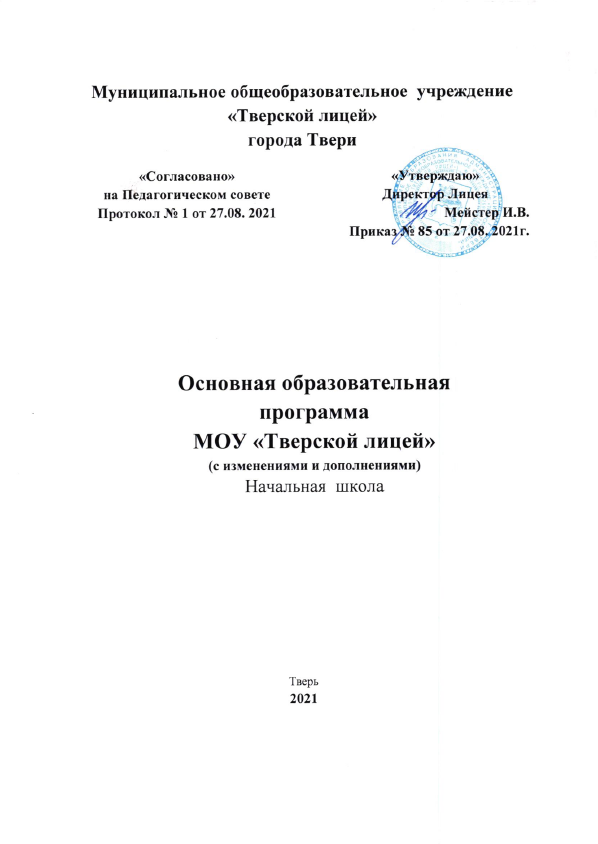 СодержаниеI.	Целевой раздел1.1	Пояснительная записка  1.2	Планируемые результаты освоения обучающимися основнойобразовательной программы начального общего образования1.2.1	Формирование универсальных учебных действий1.2.2	Чтение. Работа с текстом1.2.3	Формирование ИКТ-компетентности обучающихся1.2.4	Русский язык1.2.5	Литературное чтение1.2.6	Родной (русский) язык1.2.7	Литературное чтение на родном (русском) языке1.2.8	Иностранный язык (английский язык)1.2.9	Математика1.2.10	Окружающий мир1.2.11	Музыка1.2.12	Изобразительное искусство1.2.13	Технология1.2.14	Физическая культура1.2.15	Основы религиозных культур и светской этики 1.3	Система оценки достижения планируемых результатовосвоения основной образовательной программы начального общего образования 1.3.1	Общие положения1.3.2. Особенности	оценки	личностных,	метапредметных	ипредметных результатов1.3.3	Портфель	достижений	как	инструмент	оценки	динамикииндивидуальных образовательных достижений1.3.4	Итоговая оценка выпускника и её использование при переходе от начального к основному общему образованиюII.	Содержательный раздел2.1	Программа формирования универсальных учебныхдействий на ступени начального общего образования2.1.1.   Ценностные ориентиры начального общего образования2.1.2.	Связь универсальных учебных действий с содержанием учебных предметов2.1.3	Понятие, функции, состав и характеристики универсальныхучебных действий на ступени начального общего образования2.1.4.  Типовые задачи	для диагностики сформированности личностных, регулятивных, познавательных, коммуникативных универсальных учебных действий2.1.5.   Обеспечение преемственности	программы	формирования универсальных учебных действий при переходе от дошкольного к начальному и основному общему образованию                  2.2.     Программы отдельных учебных предметов, курсов начального общего образования                  2.2.1. 	Общие положения2.2.2	Основное содержание учебных предметов на ступени начального общего образования2.3. Программа воспитания 2.3.1. Пояснительная записка2.3.2. Особенности организуемого в лицее воспитательного процесса2.3.3. Цели и задачи воспитания2.3.4. Виды, формы и содержание деятельностиМодуль «Ключевые общешкольные дела» Модуль «Классное руководство» Модуль «Внеурочная деятельность Модуль «Школьный урок» Модуль «Школьные медиа»Модуль «Профориентация»Модуль «Самоуправление»Модуль «Работа с родителями»Модуль «Безопасность жизнедеятельности» Модуль «Профилактика социально-негативных явлений»Модуль «Организация предметно-эстетической среды»2.3.5. Основные направления самоанализа воспитательной  работы2.3.6.     Годовой план воспитательной работы		2.4.	Программа формирования экологической культурыздорового и безопасного образа жизни	2.4.1. 	Цель и задачи программы формирования	экологической культуры, здорового и безопасного образа жизни обучающихся	2.4.2.    Основные направления, формы и методы формирования экологической культуры, здорового и безопасного образа жизни обучающихся	2.4.3	Организация работы МОУ «Тверской лицей» по формированию у обучающихся экологической культуры,	здорового	и   безопасного образа жизни	2.4.4	Структура системной работы по формированию экологическойкультуры, здорового и безопасного образа жизни на ступени начального общего образования	2.4.5	Оценка эффективности мониторинг достижений планируемыхрезультатов реализации программы	2.5. Программа коррекционной работы	III.	Организационный раздел	3.1.  Учебный план начального общего образования	3.2.  План внеурочной деятельности	3.3.  Календарный учебный график	3.4.  Система условий реализации основной образовательной программы в соответствии с требованиями стандарта	ЦЕЛЕВОЙ	РАЗДЕЛПОЯСНИТЕЛЬНАЯ ЗАПИСКАОсновная	образовательная	программа	начального	общего	образования	(далее	–Программа) муниципального образовательного учреждения «Тверской лицей»	(далее МОУ«Тверской лицей») – это программный документ, на основании которого определяется содержание и организация образовательного процесса на ступени начального общего образования.Программа МОУ «Тверской лицей» разработана коллективом педагогов , родителей начальной ступени образования в соответствии с требованиями федерального государственного образовательного стандарта начального общего образования (далее — Стандарт) к структуре основной образовательной программы, определяет содержание и организацию образовательного процесса на ступени начального общего образования, направлена на формирование общей культуры обучающихся, на их духовно-нравственное, социальное, личностное и интеллектуальное развитие, на создание основы для самостоятельной реализации учебной деятельности, обеспечивающей социальную успешность, развитие творческих способностей, саморазвитие и самосовершенствование, сохранение и укрепление здоровья обучающихся.Программа разработана в соответствии с требованиями ФЗ от 29.12.2012 №273-ФЗ «Об образовании в Российской Федерации», Федерального государственного образовательного стандарта начального общего образования (Приказ МОиН РФ № 373 от 06 октября 2009 года), на основе «Примерной основной образовательной программы образовательного учреждения», подготовленной Институтом стратегических исследований в образовании РАО (Москва, Просвещение, 2010 год) и с учётом условий работы образовательного учреждения, приоритетных направлений образовательной деятельности и специфики средств обучения (школа работает по системе учебников «Начальная школа XXI века» и системе развивающего обучения Л.В. Занкова.)Школа, организуя процесс воспитания и обучения детей, стремится к тому, чтобы сделать его как можно более эффективным. Педагоги, равно как и родители, заинтересованы в том, чтобы школьники не только получали предметные знания и умения, но и научились жить в обществе, адаптироваться в нём, достигать социального успеха.Целью реализации основной образовательной программы начального общего образования является обеспечение планируемых результатов по достижению выпускником начальной общеобразовательной школы целевых установок, знаний, умений, навыков и компетенций, определяемых личностными, семейными, общественными, государственными потребностями и возможностями ребёнка младшего школьного возраста, индивидуальными особенностями его развития и состояния здоровья.К числу планируемых результатов освоения основной образовательной программы отнесены:личностные результаты — готовность и способность обучающихся к саморазвитию, сформированность мотивации к учению и познанию, ценностно-смысловые установки выпу- скников начальной школы, отражающие их индивидуально-личностные позиции, социальные компетентности, личностные качества; сформированность основ российской, гражданской идентичности;метапредметные результаты — освоенные обучающимися   универсальные   учебные действия (познавательные, регулятивные и коммуникативные);предметные результаты — освоенный обучающимися в ходе изучения учебных предметов опыт специфической для каждой предметной области деятельности по получению нового знания, его преобразованию и применению, а также система основополагающих элементов научного знания, лежащая в основе современной научной картины мира.Личностные результаты формируются за счёт реализации как программ отдельных учебных предметов на основе УМК развивающей системы Л.В.Занкова и «Начальная школаXXI века», так и программы духовно-нравственного развития и воспитания обучающихся, программы формирования экологической культуры, здорового и безопасного образа жизни.Метапредметные результаты формируются за счёт реализации программы формирования универсальных учебных действий и программ всех без исключения учебных предметов.Программа обеспечивает жизнедеятельность, функционирование и развитие МОУ«Тверской лицей» в соответствии с основными принципами государственной политики РФ в области образования, изложенными в Федеральном Законе «Об образовании в Российской Федерации»:признание приоритетности образования;обеспечение права каждого человека на образование, недопустимость дискриминации в сфере образования;гуманистический характер образования, приоритет жизни и здоровья человека, прав исвобод личности, свободного развития личности, воспитание взаимоуважения, трудолюбия, гражданственности, патриотизма, ответственности, правовой культуры, бережного отношения к природе и окружающей среде, рационального природопользования;единство образовательного пространства на территории Российской Федерации, защита и развитие этнокультурных особенностей и традиций народов Российской Федерации в условиях многонационального государства;создание благоприятных условий для интеграции системы образования Российской Федерации с системами образования других государств на равноправной и взаимовыгодной основе;светский характер образования в государственных, муниципальных организациях, осуществляющих образовательную деятельность;свобода выбора получения образования согласно склонностям и потребностямчеловека, создание условий для самореализации каждого человека, свободное развитие его способностей, включая предоставление права выбора форм получения образования, форм обучения, организации, осуществляющей образовательную деятельность, направленности образования в пределах, предоставленных системой образования, а также предоставление педагогическим работникам свободы в выборе форм обучения, методов обучения и воспитания;обеспечение права на образование в течение всей жизни в соответствии с потребностями личности, адаптивность системы образования к уровню подготовки, особенностям развития, способностям и интересам человека;автономия образовательных организаций, академические права и свободы педагогических работников и обучающихся, предусмотренные настоящим Федеральным законом, информационная открытость и публичная отчетность образовательных организаций;демократический характер управления образованием, обеспечение прав педагогических работников, обучающихся, родителей (законных представителей) несовершеннолетних обучающихся на участие в управлении образовательными организациями;недопустимость ограничения или устранения конкуренции в сфере образования;сочетание государственного и договорного регулирования отношений в сфере образования.Программа определяет содержание и организацию образовательного процесса на ступени начального общего образования, соответствующих требованиям к начальному общему образованию, направленным на «формирование личности обучающегося, развитие его индивидуальных способностей, положительной мотивации и умений в учебной деятельности (овладение чтением, письмом, счетом, основными навыками учебной деятельности, элементами теоретического мышления, простейшими навыками самоконтроля, культурой поведения и речи, основами личной гигиены и здорового образа жизни), а такжеобразовательных потребностей   и   запросов   участников   образовательного   процесса,которые включают:качественно новое содержание образования, предоставляющее возможность становления свободной и ответственной личности, владеющей опытом выполнения специфических личностных действий – рефлексии, избирательности.обеспечение получения начального образования, необходимого для продолжения обучения на следующих ступенях обучения;воспитание свободного гражданина с развитыми интеллектуальными способностями, творческим отношением к миру, чувством личной ответственности, ориентированного на сохранение ценностей общечеловеческой и национальной культуры и саморазвития.В основе реализации основной образовательной программы лежит системно- деятельностный подход, который предполагает :воспитание и развитие качеств личности, отвечающих требованиям информационного общества, инновационной экономики, задачам построения российского гражданского общества на основе принципов толерантности, диалога культур и уважения его многонационального, полилингвального, поликультурного и поликонфессионального состава;переход к стратегии социального проектирования и конструирования на основе разработки содержания и технологий образования, определяющих пути и способы достиже- ния социально желаемого уровня (результата) личностного и познавательного развития обучающихся;ориентацию на достижение цели и основного результата образования — развитие личности обучающегося на основе освоения универсальных учебных действий, познания и освоения мира;признание решающей роли содержания образования, способов организации образовательной деятельности и учебного сотрудничества в достижении целей личностного и социального развития обучающихся;учёт индивидуальных возрастных, психологических и физиологических особенностей обучающихся, роли и значения видов деятельности и форм общения при определении образовательно-воспитательных целей и путей их достижения;обеспечение преемственности дошкольного, начального общего, основного общего, среднего (полного) общего и профессионального образования;разнообразие индивидуальных образовательных траекторий и индивидуального развития каждого обучающегося (включая одарённых детей и детей с ограниченными возможностями здоровья), обеспечивающих рост творческого потенциала, познавательных мотивов, обогащение форм учебного сотрудничества и расширение зоны ближайшего развития.Согласно концепции Л.С. Выготского обучение ведет за собой развитие и должно осуществляться не на уровне актуального развития, а в зоне ближайшего развития обучащегося. Развитие представляет собой сложный процесс взаимодействия внешних (среда, воспитание, обучение) и внутренних (индивидуальные качества ребенка) факторов. Такому пониманию соотношения обучения и развития соответствует особая образовательная среда, которая характеризуется, с одной стороны, исключительным вниманием к содержанию и организации педагогического процесса, отражающего социокультурный опыт, социальный заказ, и, с другой стороны, столь же исключительным вниманием к внутреннему миру ребенка: его индивидуальным и возрастным особенностям, потребностям и интересам. Общее развитие требует широкого охвата действительности во всем ее многообразии. Поэтому задачей реализации программы является представление обучающемуся широкой целостной картины мира на основе науки, литературы, искусства и непосредственного познания.Методическая проработанность и обоснованность теоретических положений ФГОС, системы Л.В. Занкова и системы «Начальная школа XXI века» дают возможностькомплексной реализации программы на основе системно-деятельностного подхода, свойственного системе развивающего обучения позиционирования учителя и обучающегося: освоение и присвоение ребенком накопленного социального опыта достигается в ходе активной самостоятельной деятельности при партнерском взаимодействии как со взрослыми, так и с ровесникамиЗа основу отбора и структурирования содержания образования в программах и учебниках приняты дидактические принципы системы развивающего обучения.Дидактические принципы:обучение на высоком уровне трудности с соблюдением меры трудности;ведущая роль теоретических знаний;осознание процесса учения;быстрый темп изучения материала;работа над развитием каждого ребенка, в том числе и слабого.Предметное содержание отбирается и структурируется на основе дидактического принципа ведущей роли теоретических знаний, тем самым создаются условия для исследования обучающимися взаимозависимости явлений, их внутренних существенных связей. Ребенок работает не с отдельными фактами и явлениями, а на перекрестках знаний (теоретических, практических, теоретических и практических, на межпредметном и внутрипредметном уровнях). Эти перекрестки знаний и придают учебным курсам интегрированный характер.Исследование связей обеспечивает обучение на высоком уровне трудности с соблюдением меры трудности. Этот дидактический принцип является педагогическимосмыслением положения Л.С.Выготского о том, что обучение должно осуществляться не на актуальном уровне развития, а в зоне ближайшего развития, – базового положения для достижения планируемых Стандартом результатов. Реализация принципа обучения на высоком уровне трудности предусматривает организацию коллективной учебной деятельности на уроке, которая ведет к решению той задачи, с которой обучающийся не может справиться самостоятельно (высокий уровень трудности), но оказывается в состоянии решить в сотрудничестве с учителем и соученикам (соблюдение меры трудности). Мера трудности может снижаться в зависимости от возможностей каждого обучающегося вплоть до прямой помощи ученику. Но изначально каждый обучающийся должен столкнуться с познавательной трудностью, которая и вызывает коллективную и индивидуальную активность для поисковой деятельности, раскрывает духовные силы обучающихся. Сущность принципа – в характере трудности, очерченной познанием закономерностей, взаимозависимостей явлений, их существенной внутренней связи.По словам Л.С. Выготского: «Осознание происходит через ворота научных понятий». В системе развивающего обучения Л.В. Занкова это становится реальностью благодаря реализации дидактического принципа осознания процесса учения: «Почему не получилось?», «Каких знаний не хватает?» – так мотивируется учебно-исследовательская самостоятельная деятельность ребенка, в ходе которой активизируются личностные качества, воспитывается характер, формируется рефлексия, включается общение, обсуждение, рассуждающее мышление, осуществляется дифференциация «знание – незнание», поиск недостающей информации и многое другое, что приводит к решению проблемы, к преодолению возникшей трудности. В необходимых случаях оказываются разные меры помощи: от намекающей, ориентировочной до прямой. Самоконтроль, самооценка – это те базовые качества личности, которые при соответствующих условиях могут перерасти в способность к саморазвитию – одну из важнейших характеристик человека информационной эпохи.Оперирование связями обеспечивает разноуровневую систематизацию знаний, промежуточное и итоговое их обобщение, что и придает обучению быстрый темп.Дидактический принцип целенаправленной и систематической работы над общим развитием всех обучающихся, включая и слабых, определяет высокую гуманистическую направленность системы развивающего обучения Л.В.Занкова.Этот принцип предусматривает такое осуществление индивидуального подхода в обучении, при котором каждый ученик проходит своеобразный путь в своем развитии. Развитие так называемых «слабых» происходит в результате предоставления им возможности вместе с другими учениками принимать посильное участие в коллективном поиске нового на уроке и вовлечения их в активную познавательную деятельность.Большое значение имеет многообразие видов деятельности, в которые включаются обучающиеся, овладевая богатым содержанием. В ходе разных видов деятельности можно обнаружить слабые и сильные стороны каждого школьника и воздействовать в процессе обучения на все стороны личности.Целостность учебного процесса обеспечивается благодаря единой методической системе, обладающей типическими методическими свойствами, открытыми Л.В. Занковым.Типические свойства методической системы:многогранность;процессуальность;коллизии;вариантность.Методика определенного предмета обладает существенным своеобразием по сравнению с другими предметами. Однако в плане педагогической науки особое значение приобретает то, что методика каждой отдельной дисциплины несет в себе типические свойства методической системы и, следовательно, является подсистемой.Охватывая все учебные предметы, методическая система выступает реальным механизмом для достижения таких приоритетов современного начального общего образования, как системная организация поисковой самостоятельной деятельности, сохранение и поддержка индивидуальности ребенка, реализация межпредметных связей, формирование общеучебных умений и навыков, в том числе информационно- коммуникативных.Свойство многогранности определяет разнородные грани образовательного процесса, обеспечивающие не только усвоение знаний, но и развитие обучающихся, вовлечение в сферу учения разносторонней психической деятельности: не только интеллектуальной, но и эмоциональной, волевой, эстетической.Личность растет и крепнет в условиях многогранной, содержательной жизни школьников: и в учебной, и во внеклассной работе, в условиях дружеских отношений, полных уважения и внимания между учителем и детьми». Именно этим факторам продуктивного обучения придается особое значение в государственных стандартах 2009 года, в которых наряду с регулятивными и познавательными УУД определены требования к личностным и коммуникативным УУД.В соответствии с процессуальным характером методической системы каждая новая тема входит в качестве зависимого элемента в непосредственную и органическую связь с другими темами курса. Строение процесса познания напоминает сетку. Здесь нет повторения в целях запоминания, а происходит все большее усложнение соотношений элементов, углубление познания. Построение такой сетки опирается на дидактический принцип ведущей роли теоретических знаний, а реализуется в последовательности заданий в учебнике, на уроке. Таким образом, в ходе овладения новым материалом ранее усвоенные знания не остаются на прежнем уровне, а вступают в новые или более широкие системы связей и благодаря этому прогрессируют.Свойство коллизий. Учебный материал содержит достаточно таких ситуаций, когда сведения вступают друг с другом в противоречие или необходимый новый способ выполнения действия сталкивается с прежним опытом. Коллизии используются для стимулирования интенсивной учебной деятельности школьников. Л.В. Занков подчеркивал:«...для активной творческой работы мышления очень важно, чтобы человек, сталкиваясь с чем-то непонятным, рождающим вопрос, «удивился», эмоционально загорелся этим вопросом».Коллизии возникают, когда ученик:сталкивается с недостатком (избытком) информации или способов деятельности для решения поставленной проблемы;оказывается в ситуации выбора мнения, подхода, варианта решения и т.п.;сталкивается с новыми условиями использования уже имеющихся знаний.Свойство вариантности. Функциональное значение данного свойства состоит в том, чтобы найти пути и средства реализации методической системы в соответствии с разнообразными условиями: местом нахождения учебного заведения, его типом, индивидуальным стилем учителя, особенностями класса и каждого обучающегося. Вариантность методической системы, ее гибкость проявляются в возможности изменения намеченного поурочного планирования, способов работы, последовательности заданий, их характера в зависимости от конкретной учебной ситуации. Это свойство методической системы создает реальные условия для творчества учителя, для индивидуализации процесса обучения.Вариантность,   гибкость   обязательны   для   системы,   оперирующей   понятиями«развитие», «творчество», «индивидуальность».Дидактическая и методическая системы являются основой для отбора и структурирования содержания образования, для построения процесса обучения и организации взаимодействия участников этого процесса.Таким образом, освоение основного, базового содержания, обозначенного в Государственных стандартах, осуществляется системно:пропедевтическое изучение будущего программного материала, сущностно связанного с актуальным содержанием для данного года обучения;материал, расширяющий и углубляющий обязательное для усвоения содержание;материал, направленный на расширение кругозора учеников в данной образовательной области, на осознание обязательного содержания, закладывающий фундамент успешного обучения в основной школе.Особенности УМК: разработан в соответствии с требованиями современной культурно-исторической эпохи, современным знанием о возрастных и индивидуальных особенностях младших школьников. Комплект обеспечивает:понимание взаимосвязей и взаимозависимостей изучаемых объектов, явлений, фактов благодаря интегрированному характеру содержания, что выражается в сочетании материала разного уровня обобщения (надпредметного, меж- и внутрипредметного), а также в сочетании его теоретической и практической направленности, интеллектуальной и эмоциональной насыщенности;актуальность, практическую значимость учебного материала для обучающегося;условия для решения воспитательных задач, социально-личностного, интеллектуального, эстетического развития ребенка, для формирования учебных и универсальных (общеучебных) умений;активные формы познания, необходимые для решения проблемных, творческих заданий: анализирующее наблюдение, опыты, учебный диалог (обсуждение разных мнений, гипотез) и др.;возможность проведения исследовательских и проектных работ, развития информационной культуры;обеспечивает индивидуализацию обучения, которая тесно связана с формированием мотивов деятельности, распространяясь на детей разных типов по характеру познавательной деятельности, эмоционально-коммуникативным особенностям, по гендерным признакам. Индивидуализация реализуется в том числе в трех уровнях содержания: базовом, расширенном и углубленном;- ознакомление с понятиями, необходимыми для дальнейшего образования.Данный УМК обеспечивает возможность использования в процессе обучения широкого спектра форм обучения: классных и внеклассных, фронтальных, групповых, индивидуальных в соответствии с особенностями учебного предмета, особенностями класса и индивидуальными предпочтениями учеников.В соответствии со Стандартом участниками образовательных отношений являются обучающиеся, педагогические работники общеобразовательного учреждения, родители (законные представители) обучающихся.МОУ «Тверской лицей» обеспечивает ознакомление обучающихся и их родителей (законных представителей) как участников образовательных отношений:с уставом и другими документами, регламентирующими осуществление образовательного процесса в этом учреждении;с их правами и обязанностями в части формирования и реализации основной образовательной программы начального общего образования, установленными законодательством Российской Федерации и уставом образовательного учреждения.Права и обязанности родителей (законных представителей) обучающихся в части, касающейся участия в формировании и обеспечении освоения своими детьми основной об- разовательной программы начального общего образования, могут закрепляться в заключённом между ними и образовательным учреждением договоре (Приложение 1), отражающем ответственность субъектов образования за конечные результаты освоения основной образовательной программыМОУ «Тверской лицей» имеет два отделения:Дошкольное    отделение – срок обучения 2 года /с 5 лет/- работает по программе«ДЕТСТВО».Школьное отделение – срок обучения 4 года /с 1 по 4 класс/- работает по развивающей системе ЗанковаЛ.В. / 1-4 классы/ и системе «Начальная школа XXI века»МОУ «Тверской лицей»	готовит детей для продолжения образования в средних общеобразовательных учреждениях города.Контингент	обучающихся	–	обычные	дети	(дети,	не	имеющие	выраженных психолого-педагогических или иных особенностей).На начало 2019-2020 учебного года в школе обучается 173 воспитанника: 45 человека в дошкольном отделении и 128 человек в школьном отделении.ДО – 2 группыШО – 5 классов - комплектов ГПД – 5 групп-классовКонтингент учащихся по классам:Из них обучающихся:-нуждающихся в особом педагогическом внимании - 8;детей, проживающих в социально - неблагополучных семьях -0;опекаемых детей - 0;из реабилитационного центра - 0;проживающих в многодетных семьях - 12;на домашнем обучении - 0.Динамика численности обучающихсяСведения о социальном статусе родителей учащихся и воспитанников.Характеристика кадрового составаМОУ «Тверской лицей» обеспечена следующими педагогическими кадрами: В дошкольном отделении – 5 педагогов (4 воспитателя и 1 музработник)В 1-4 классах осуществляют педагогическую деятельность 13 человек:2 заместителя директора по учебно-воспитательной работе;5 учителей начальных классов;2 учителя предметника5 воспитателей групп продленного дня;8 педагогов дополнительного образования (из них 7 педагогов – совместителей)Управление МОУ «Тверской лицей» осуществляется с привлечением органов самоуправления (Управляющий совет школы, Попечительский совет и др.) обеспечивающих государственно-общественный характер управления образовательным учреждением.(см. Схема 2 Приложение 4)Общая	характеристика	программы.	Основная	образовательная	программа формируется с учётом особенностей начальной ступени общего образования как фундаментавсего последующего обучения. Начальная школа — особый этап в жизни ребёнка, связанный:с изменением при поступлении в лицей ведущей деятельности ребёнка — с переходом к учебной деятельности (при сохранении значимости игровой), имеющей общественный характер и являющейся социальной по содержанию;с освоением новой социальной позиции, расширением сферы взаимодействия ребёнка с окружающим миром, развитием потребностей в общении, познании, социальном признании и самовыражении;с принятием и освоением ребёнком новой социальной роли ученика, выражающейся в формировании внутренней позиции ученика, определяющей новый образ школьной жизни и перспективы личностного и познавательного развития;с формированием у ученика основ умения учиться и способности к организации своей деятельности: принимать, сохранять цели и следовать им в учебной деятельности; пла- нировать свою деятельность, осуществлять её контроль и оценку; взаимодействовать с учителем и сверстниками в учебном процессе;с изменением при этом самооценки ребёнка, которая приобретает черты адекватности и рефлексивности;с моральным развитием, которое существенным образом связано с характером сотрудничества со взрослыми и сверстниками, общением и межличностными отношениями дружбы, становлением основ гражданской идентичности и мировоззрения.Учитываются также характерные для младшего школьного возраста (от 6,5 до 11 лет):центральные психологические новообразования, формируемые на данной ступени образования: словесно-логическое мышление, произвольная смысловая память, произвольное внимание, письменная речь, анализ, рефлексия содержания, оснований и способов действий, планирование и умение действовать во внутреннем плане, знаково- символическое мышление, осуществляемое как моделирование существенных связей и отношений объектов;развитие целенаправленной и мотивированной активности обучающегося, направленной на овладение учебной деятельностью, основой которой выступает формирование устойчивой системы учебно-познавательных и социальных мотивов и личностного смысла учения.При определении стратегических характеристик основной образовательной программы учитываются существующий разброс в темпах и направлениях развития детей, индивиду- альные различия в их познавательной деятельности, восприятии, внимании, памяти, мышлении, речи, моторике и т. д., связанные с возрастными, психологическими и физиологическими индивидуальными особенностями детей младшего школьного возраста.При этом успешность и своевременность формирования указанных новообразований познавательной сферы, качеств и свойств личности связывается с активной позицией учителя, а также с адекватностью построения образовательного процесса и выбора условий и методик обучения, учитывающих описанные выше особенности первой ступени общего образования.Разработанная МОУ «Тверской лицей» основная образовательная программа начального общего образования предусматривает:достижение планируемых результатов освоения основной образовательной программы начального общего образования всеми обучающимися, в том числе детьми с ограниченными возможностями здоровья;выявление и развитие способностей обучающихся, в том числе одарённых детей, через систему клубов, секций, студий и кружков, организацию общественно полезной деятельности, в том числе социальной практики, с использованием возможностей образовательных учреждений дополнительного образования детей;организацию интеллектуальных и творческих соревнований, научно-технического творчества и проектно-исследовательской деятельности;участие обучающихся, их родителей (законных представителей), педагогических работников и общественности в проектировании и развитии внутришкольной социальной среды;использование в образовательном процессе современных образовательных технологий деятельностного типа;включение обучающихся в процессы познания и преобразования внешкольной социальной среды (населённого пункта, района, города) для приобретения опыта реального управления и действия.Основная образовательная программа ориентирована на становление личностных характеристик выпускника ("портрет выпускника начальной школы"):любящий свой народ, свой край и свою Родину;уважающий и принимающий ценности семьи и общества;любознательный, активно и заинтересованно познающий мир;владеющий основами умения учиться, способный к организации собственной деятельности;готовый самостоятельно действовать и отвечать за свои поступки перед семьей и обществом;доброжелательный, умеющий слушать и слышать собеседника, обосновывать свою позицию, высказывать свое мнение;выполняющий правила здорового и безопасного для себя и окружающих образа жизни.Общие подходы к организации внеурочной деятельностиВ Федеральном государственном образовательном стандарте общего образования, Концепции духовно-нравственного развития учащихся, являющейся«идеологической и методологической основой ФГОС», внеурочной деятельности лицеистов уделено особое внимание, определено пространство и время в образовательном процессе: «Внеурочную деятельность следует понимать как личностно - ориентированное взаимодействие педагога и ребенка, целью которого является обеспечение условий развития ребенка, становление его как личности в школьные годы».Сущность и основное назначение внеурочной деятельности заключается в создании дополнительных условий для развития интересов, склонностей, способностей школьников и разумной организации их свободного времени. Она ориентирована на создание условий для:- творческой самореализации ребенка в комфортной развивающей среде, стимулирующей возникновение личностного интереса к различным аспектам жизнедеятельности и позитивного преобразующего отношения к окружающей действительности;социального становления личности ребенка в процессе общения и совместной деятельности в детском сообществе, активного взаимодействия со сверстниками и педагогами;профессионального самоопределения учащегося, необходимого для успешной реализации дальнейших жизненных планов и перспектив.Основной педагогической единицей внеурочной деятельности является культурная практика, представляющая собой организуемое педагогами и воспитанниками культурное событие, участие в котором помещает их в меняющиеся культурные среды, расширяет их опыт конструктивного, обучаемого, творческого поведения в культуре.Занятия внеурочной деятельностью играют значительную роль в достижении результата, соответствующего выпускному нормативу ученика начальной школы:любознательный, интересующийся, активно познающий мир; владеющий основными умениями учиться;любящий родной край и свою страну;уважающий и принимающий ценности семьи и общества;школой;готовый самостоятельно действовать и отвечать за свои поступки перед семьей идоброжелательный,	умеющий	слушать	и	слышать	партнера,	умеющийвысказывать свое мнение;выполняющий правила здорового и безопасного образа жизни для себя и окружающих.Внеурочная деятельность организуется по направлениям развития личности: спортивно-оздоровительное, духовно-нравственное, социальное, общеинтеллектуальное, общекультурное. При этом следует помнить, что формы, содержание деятельности должны соответствовать целям, задачам и результатам воспитательной деятельности педагога. Результативность воспитательной деятельности предполагает: приобретение учащимися социального знания, формирования положительного отношения к базовым ценностям, приобретения опыта самостоятельного общественного действия.Базовые национальные ценности российского общества: патриотизм, социальная солидарность, гражданственность, семья, здоровье, труд и творчество, наука,традиционные религии России, искусство и литература, природа, человечество.Время, отводимое на внеурочную деятельность, используется по желанию детей, родителей на основе добровольного выбора; осуществляется в формах, отличных от классно-урочных: экскурсии, кружки, секции, круглые столы, конференции, диспуты, КВНы, школьные научные сообщества, олимпиады, соревнования, поисковые и научные исследования и т.д.Условиями успешности педагогической деятельности является проникновение педагога в сложности и противоречия процесса развития ребенка, осознания факторов, способствующих	его	развитию, и факторов, тормозящих этот процесс. Организовывая внеурочную деятельность, педагог планирует помощь ребенку в развитии, педагогическую поддержку этого процесса, облегчение «трудной работы роста» ребенка (Я.Корчак). Отношения между педагогом и воспитанником превращаются в диалог.В качестве показателей успешной внеурочной деятельности педагога может быть рассмотрено физическое здоровье ребенка, его психическое равновесие, адекватная самооценка, осознание выпускником школьных лет как события в жизни. Высшим результатом воспитания является развитое чувство собственного достоинства ребенка, его стремление к свободе и способность сочувствовать как людям вообще (в широком смысле - своему народу), так и конкретным людям, среди которых он живет. Личность ребенка будет успешно развиваться в условиях психологической безопасности, когда педагог признает безусловной ценностью каждого ребенка, отказывается от внешнего оценивания, стремится к пониманию. При общении с детьми опирается на позитивные стороны личности, проявляет такт и осторожность при встрече с неудачами, слабыми сторонами характера, стремится обеспечить ребенку условия для проявления самостоятельности и т.д.Модель организации внеурочной деятельности МОУ «Тверской лицей»В соответствии с требованиями ФГОС НОО в 2019-2020 учебном году в МОУ «Тверской лицей» организация внеурочной деятельности осуществляется по следующему плану:Время, отводимое на внеурочную деятельность, осуществляемую во второй половине дня, мы используем на организацию занятий, обеспечивающих различные интересы обучающихся.Внеурочная деятельность школьников организуется в форме кружков, секций с различными видами деятельности, позволяющими в полной мере реализовать требования Федерального государственного образовательного стандарта начального общего образования.Соблюдаются основные здоровьесберегающие требования к осуществлению внеурочной деятельности:форма проведения занятий отличная от урока;соблюдение динамической паузы между учебными занятиями по расписанию и внеурочной деятельностью в школе.Работа начальной школы строится по принципу работы школы полного дня, которая позволяет наиболее полно объединить учебную и внеучебную сферы деятельности ребенка в условиях учебного сообщества, сформировать образовательное пространство учреждения, способствующее реализации индивидуальных образовательных маршрутов обучающихся, объединить в единый функциональный комплекс образовательные и оздоровительные процессы.Для реализации в школе доступны следующие направления внеурочной деятельности:(Приложение 2)Организовывая внеурочную деятельность, педагоги продумывают ее результативность. Предлагается следующая классификация результатов:Первый уровень результатов – приобретение школьником социальных знаний. Формы внеурочной деятельности: беседа, олимпиада, культпоходы в театр, музей, концертные залы, образовательные экскурсии и др., занятия в детских коллективах, участие в социальных проектах, организованных взрослыми.Второй уровень результатов – получение школьником опыта переживаний и позитивного отношения к базовым ценностям общества. Формы: дидактические игры, дискуссии, диспуты, художественные выставки, общешкольные праздники, концерты, КТД, сюжетно-ролевые игры, трудовые десанты, оздоровительные акции, туристический поход, краеведческие чтения.Третий уровень результатов - получение школьником опыта самостоятельного общественного действия. Формы: социально-моделирующие игры, исследовательские проекты, досугово-развлекательные, художественные, спортивные акции в социуме, социальные проекты, туристско-краеведческие, поисково-краеведческие и т.п. экспедиции.МОУ «Тверской лицей» вместе с программами дошкольного и начального общего образования реализует программы дополнительного платного образования художественно- эстетической и социально-педагогической направленности, которые составляют единый блок программы студии «Детство». Программы студии «Детство» реализуются в дошкольном и школьном отделении и распределяются по часам и составу учебных предметов. (см. учебный план дополнительного образования Приложение 3)МОУ «Тверской лицей» взаимодействует с различными учреждениями города в сфере получения основного и дополнительного образования, оказания медицинской помощи и пр. (см. схема 1 Приложение 4)ПЛАНИРУЕМЫЕ РЕЗУЛЬТАТЫ ОСВОЕНИЯ ОБУЧАЮЩИМИСЯ ОСНОВНОЙ ОБРАЗОВАТЕЛЬНОЙ ПРОГРАММЫ НАЧАЛЬНОГООБЩЕГО ОБРАЗОВАНИЯПланируемые результаты освоения основной образовательной программы начального общего образования (далее — планируемые результаты) являются одним из важнейших ме- ханизмов реализации требований Стандарта к результатам обучающихся, освоивших основную образовательную программу. Они представляют собой систему обобщённых личностно ориентированных целей образования, допускающих дальнейшее уточнение и конкретизацию, что обеспечивает определение и выявление всех составляющих планируемых результатов, подлежащих формированию и оценке.Планируемые результаты:обеспечивают связь между требованиями Стандарта, образовательной деятельностью и системой оценки результатов освоения основной образовательной программы начального общего образования, уточняя и конкретизируя общее понимание личностных, метапредметных и предметных результатов для каждой учебной программы с учётом ведущих целевых установок их освоения, возрастной специфики обучающихся и требований, предъявляемых системой оценки;являются содержательной и критериальной основой для разработки программ учебных предметов, курсов, учебно-методической литературы, а также для системы оценки качества освоения обучающимися основной образовательной программы начального общего образования.В соответствии с системно-деятельностным подходом, составляющим методологическую основу требований Стандарта, содержание планируемых результатов описывает и характери-зует обобщённые способы действий с учебным материалом, позволяющие обучающимся успешно решать учебные и учебно-практические задачи, в том числе как задачи, направлен- ные на отработку теоретических моделей и понятий, так и задачи, по возможности максимально приближенные к реальным жизненным ситуациям.Иными словами, система планируемых результатов даёт представление о том, какими именно действиями — познавательными, личностными, регулятивными, коммуникативны- ми, преломлёнными через специфику содержания того или иного предмета, — овладеют обучающиеся в ходе образовательного процесса. В системе планируемых результатов особо выделяется учебный материал, имеющий опорный характер, т. е. служащий основой для последующего обучения.Структура планируемых результатов строится с учётом необходимости:определения динамики картины развития обучающихся на основе выделения достигнутого уровня развития и ближайшей перспективы — зоны ближайшего развития ребёнка;определения возможностей овладения учащимися учебными действиями на уровне, соответствующем зоне ближайшего развития, в отношении знаний, расширяющих и углуб- ляющих систему опорных знаний, а также знаний и умений, являющихся подготовительными для данного предмета;выделения основных направлений оценочной деятельности — оценки результатов деятельности систем образования различного уровня, педагогов, обучающихся.С этой целью в структуре планируемых результатов по каждой учебной программе (предметной, междисциплинарной) выделяются следующие уровни описания.Цели-ориентиры, определяющие ведущие целевые установки и основные ожидаемые результаты изучения данной учебной программы. Их включение в структуру планируемых результатов призвано дать ответ на вопрос о смысле изучения данного предмета, его вкладе в развитие личности обучающихся. Планируемые результаты, описывающие эту группу целей, представлены в первом, общецелевом блоке, предваряющем планируемые результаты по отдельным разделам учебной программы. Этот блок результатов описывает основной, сущностный вклад данной программы в развитие личности обучающихся, в развитие их способностей; отражает такие общие цели образования, как формирование ценностных и мировоззренческих установок, развитие интереса, формирование определённых познавательных потребностей обучающихся. Оценка достижения этих целей ведётся в ходе процедур, допускающих предоставление и использование исключительно неперсонифицированной информации, а полученные результаты характеризуют деятельность системы образования.Цели, характеризующие систему учебных действий в отношении опорного учебного материала. Планируемые результаты, описывающие эту группу целей, приводятся в блоках «Выпускник научится» к каждому разделу учебной программы. Они ориентируют пользователя в том, какой уровень освоения опорного учебного материала ожидается от вы- пускников. Критериями отбора данных результатов служат: их значимость для решения основных задач образования на данной ступени, необходимость для последующего обучения, а также потенциальная возможность их достижения большинством обучающихся, как минимум, на уровне, характеризующем исполнительскую компетентность обучающихся. Иными словами, в эту группу включается система таких знаний и учебных действий, которая, во-первых, принципиально необходима для успешного обучения в начальной и основной школе и, во-вторых, при наличии специальной целенаправленной работы учителя в принципе может быть освоена подавляющим большинством детей.Достижение планируемых результатов этой группы выносится на итоговую оценку, которая может осуществляться как в ходе освоения данной программы (с помощью накопительной оценки, или портфеля достижений), так и по итогам её освоения (с помощьюитоговой работы). Оценка освоения опорного материала на уровне, характеризующем исполнительскую компетентность обучающихся, ведётся с помощью заданий базового уровня, а на уровне действий, соответствующих зоне ближайшего развития, — с помощью заданий повышенного уровня. Успешное выполнение обучающимися заданий базового уровня служит единственным основанием для положительного решения вопроса о возможности перехода на следующую ступень обучения.Цели, характеризующие систему учебных действий в отношении знаний, умений, навыков, расширяющих и углубляющих опорную систему или выступающих как про- педевтика для дальнейшего изучения данного предмета.Планируемые результаты, описывающие указанную группу целей, приводятся в блоках «Выпускник получит возможность научиться» к каждому разделу примерной программы учебного предмета и выделяются курсивом. Уровень достижений, соответствующий планируемым результатам этой группы, могут продемонстрировать только отдельные обучающиеся, имеющие более высокий уровень мотивации и способностей. В повседневной практике обучения эта группа целей не отрабатывается со всеми без исключения обучающимися как в силу повышенной сложности учебных действий для обучающихся, так и в силу повышенной сложности учебного материала и/или его пропедевтического характера на данной ступени обучения. Оценка достижения этих целей ведётся преимущественно в ходе процедур, допускающих предоставление и использование исключительно неперсонифицированной информации. Частично задания, ориентированные на оценку достижения этой группы планируемых результатов, могут включаться в материалы итогового контроля.Основные цели такого включения — предоставить возможность обучающимся продемонстрировать овладение более высокими (по сравнению с базовым) уровнями достижений и выявить динамику роста численности группы наиболее подготовленных обучающихся. При этом невыполнение обучающимися заданий, с помощью которых ведётся оценка достижения планируемых результатов этой группы, не является препятствием для перехода на следующую ступень обучения. В ряде случаев учёт достижения планируемых результатов этой группы целесообразно вести в ходе текущего и промежуточного оценивания, а полученные результаты фиксировать посредством накопительной системы оценки (например, в форме портфеля достижений) и учитывать при определении итоговой оценки.Подобная структура представления планируемых результатов подчёркивает тот факт, что при организации образовательного процесса, направленного на реализацию и достиже- ние планируемых результатов, от учителя требуется использование таких педагогических технологий, которые основаны на дифференциации требований к подготовке обучающихся.На ступени начального общего образования устанавливаются планируемые результаты освоения:междисциплинарной программы «Формирование универсальных учебных действий», а также её разделов «Чтение. Работа с текстом» и «Формирование ИКТ-компетентности учащихся»;программ по всем учебным предметам — «Русский язык», «Литературное чтение»,«Иностранный язык», «Математика», «Окружающий мир», «Основы духовно- нравственной культуры народов России», «Музыка», «Изобразительное искусство»,«Технология», «Физическая культура».Формирование универсальных учебных действий(личностные и метапредметные результаты)В результате изучения всех без исключения предметов на ступенях начального общего образования у выпускников будут сформированы личностные, регулятивные, познава- тельные и коммуникативные универсальные учебные действия как основа умения учиться.В сфере личностных универсальных учебных действий будут сформированы внутренняя позиция обучающегося, адекватная мотивация учебной деятельности, включая учебные и познавательные мотивы, ориентация на моральные нормы и их выполнение, способность к моральной децентрации.В сфере регулятивных универсальных учебных действий выпускники овладеют всеми типами учебных действий, направленных на организацию своей работы в образовательном учреждении и вне его, включая способность принимать и сохранять учебную цель и задачу, планировать её реализацию (в том числе во внутреннем плане), контролировать и оценивать свои действия, вносить соответствующие коррективы в их выполнение.В сфере познавательных универсальных учебных действий выпускники научатся воспринимать и анализировать сообщения и важнейшие их компоненты — тексты, ис- пользовать знаково-символические средства, в том числе овладеют действием моделирования, а также широким спектром логических действий и операций, включая общие приёмы решения задач.В сфере коммуникативных универсальных учебных действий выпускники приобретут умения учитывать позицию собеседника (партнёра), организовывать и осуществлять со- трудничество и кооперацию с учителем и сверстниками, адекватно воспринимать и передавать информацию, отображать предметное содержание и условия деятельности в сообщениях, важнейшими компонентами которых являются тексты.Личностные универсальные учебные действияУ выпускника будут сформированы:внутренняя позиция школьника на уровне положительного отношения к школе, ориентации на содержательные моменты школьной действительности и принятия образца«хорошего ученика»;широкая мотивационная основа учебной деятельности, включающая социальные, учебно-познавательные и внешние мотивы;учебно-познавательный интерес к новому учебному материалу и способам решения новой задачи;ориентация на понимание причин успеха в учебной деятельности, в том числе на самоанализ и самоконтроль результата, на анализ соответствия результатов требованиям конкретной задачи, на понимание предложений и оценок учителей, товарищей, родителей и других людей;способность к самооценке на основе критериев успешности учебной деятельности;основы гражданской идентичности, своей этнической принадлежности в форме осознания «Я» как члена семьи, представителя народа, гражданина России, чувства сопричастности и гордости за свою Родину, народ и историю, осознание ответственности человека за общее благополучие;ориентация в нравственном содержании и смысле как собственных поступков, так и поступков окружающих людей;знание основных моральных норм и ориентация на их выполнение, дифференциация моральных и конвенциональных норм, развитие морального сознания как переходного от доконвенционального к конвенциональному уровню;развитие этических чувств — стыда, вины, совести как регуляторов морального поведения;эмпатия как понимание чувств других людей и сопереживание им;установка на здоровый образ жизни;основы экологической культуры: принятие ценности природного мира, готовность следовать в своей деятельности нормам природоохранного, нерасточительного,здоровьесберегающего поведения;чувство прекрасного и эстетические чувства на основе знакомства с мировой и отечественной художественной культурой.Выпускник получит возможность для формирования:внутренней позиции обучающегося на уровне положительного отношения к образовательному учреждению, понимания необходимости учения, выраженного в преобладании учебно-познавательных мотивов и предпочтении социального способа оценки знаний;выраженной устойчивой учебно-познавательной мотивации учения;устойчивого учебно-познавательного интереса к новым общим способам решения задач;адекватного понимания причин успешности/неуспешности учебной деятельности;положительной адекватной дифференцированной самооценки на основе критерия успешности реализации социальной роли «хорошего ученика»;компетентности в реализации основ гражданской идентичности в поступках и деятельности;морального сознания на конвенциональном уровне, способности к решению моральных дилемм на основе учёта позиций партнёров в общении, ориентации на их мотивы и чувства, устойчивое следование в поведении моральным нормам и этическим требованиям;установки на здоровый образ жизни и реализации её в реальном поведении и поступках;осознанных устойчивых эстетических предпочтений и ориентации на искусство как значимую сферу человеческой жизни;эмпатии как осознанного понимания чувств других людей и сопереживания им, выражающихся в поступках, направленных на помощь и обеспечение благополучия.Регулятивные универсальные учебные действияВыпускник научится:принимать и сохранять учебную задачу;учитывать выделенные учителем ориентиры действия в новом учебном материале в сотрудничестве с учителем;планировать свои действия в соответствии с поставленной задачей и условиями её реализации, в том числе во внутреннем плане;учитывать установленные правила в планировании и контроле способа решения;осуществлять итоговый и пошаговый контроль по результату (в случае работы в интерактивной среде пользоваться реакцией среды решения задачи);оценивать правильность выполнения действия на уровне адекватной ретроспективной оценки соответствия результатов требованиям данной задачи и задачной области;адекватно воспринимать предложения и оценку учителей, товарищей, родителей и других людей;различать способ и результат действия;вносить необходимые коррективы в действие после его завершения на основе его оценки и учёта характера сделанных ошибок, использовать предложения и оценки для созда- ния нового, более совершенного результата, использовать запись (фиксацию) в цифровой форме хода и результатов решения задачи, собственной звучащей речи на русском, родном и иностранном языках.Выпускник получит возможность научиться:в сотрудничестве с учителем ставить новые учебные задачи;преобразовывать практическую задачу в познавательную;проявлять познавательную инициативу в учебном сотрудничестве;самостоятельно учитывать выделенные учителем ориентиры действия в новомучебном материале;осуществлять констатирующий и предвосхищающий контроль по результату и по способу действия, актуальный контроль на уровне произвольного внимания;самостоятельно адекватно оценивать правильность выполнения действия и вносить необходимые коррективы в исполнение, как по ходу его реализации, так и в конце действия.Познавательные универсальные учебные действияВыпускник научится:осуществлять поиск необходимой информации для выполнения учебных заданий с использованием учебной литературы, энциклопедий, справочников (включая электронные, цифровые), в открытом информационном пространстве, в том числе контролируемом пространстве Интернета;осуществлять запись (фиксацию) выборочной информации об окружающем мире и о себе самом, в том числе с помощью инструментов ИКТ;использовать знаково-символические средства, в том числе модели (включая виртуальные) и схемы (включая концептуальные) для решения задач;строить сообщения в устной и письменной форме;ориентироваться на разнообразие способов решения задач;основам смыслового восприятия художественных и познавательных текстов, выделять существенную информацию из сообщений разных видов (в первую очередь текстов);осуществлять анализ объектов с выделением существенных и несущественных признаков;осуществлять синтез как составление целого из частей;проводить сравнение, сериацию и классификацию по заданным критериям;устанавливать причинно-следственные связи в изучаемом круге явлений;строить рассуждения в форме связи простых суждений об объекте, его строении, свойствах и связях;обобщать, т. е. осуществлять генерализацию и выведение общности для целого ряда или класса единичных объектов на основе выделения сущностной связи;осуществлять подведение под понятие на основе распознавания объектов, выделения существенных признаков и их синтеза;устанавливать аналогии;владеть рядом общих приёмов решения задач.Выпускник получит возможность научиться:осуществлять расширенный поиск информации с использованием ресурсов библиотек и Интернета;записывать,	фиксировать	информацию	об	окружающем	мире	с	помощью инструментов ИКТ;создавать и преобразовывать модели и схемы для решения задач;осознанно и произвольно строить сообщения в устной и письменной форме;осуществлять выбор наиболее эффективных способов решения задач в зависимости от конкретных условий;осуществлять синтез как составление целого из частей, самостоятельно достраивая и восполняя недостающие компоненты;осуществлять	сравнение, сериацию и классификацию, самостоятельно выбирая основания и критерии для указанных логических операций;строить логическое рассуждение, включающее установление причинно-следственных связей;произвольно и осознанно владеть общими приёмами решения задач.Коммуникативные универсальные учебные действияВыпускник научится:адекватно использовать коммуникативные, прежде всего речевые, средства для решения различных коммуникативных задач, строить монологическое высказывание (в том числе сопровождая его аудиовизуальной поддержкой), владеть диалогической формой коммуникации, используя в том числе средства и инструменты ИКТ и дистанционного общения;допускать возможность существования у людей различных точек зрения, в том числе не совпадающих с его собственной, и ориентироваться на позицию партнёра в общении и взаимодействии;учитывать разные мнения и стремиться к координации различных позиций в сотрудничестве;формулировать собственное мнение и позицию;договариваться и приходить к общему решению в совместной деятельности, в том числе в ситуации столкновения интересов;строить понятные для партнёра высказывания, учитывающие, что партнёр знает и видит, а что нет;задавать вопросы;контролировать действия партнёра;использовать речь для регуляции своего действия;адекватно использовать речевые средства для решения различных коммуникативных задач, строить монологическое высказывание, владеть диалогической формой речи. Выпускник получит возможность научиться:учитывать и координировать в сотрудничестве позиции других людей, отличные от собственной;учитывать разные мнения и интересы и обосновывать собственную позицию;понимать относительность мнений и подходов к решению проблемы;аргументировать свою позицию и координировать её с позициями партнёров в сотрудничестве при выработке общего решения в совместной деятельности;продуктивно содействовать разрешению конфликтов на основе учёта интересов и позиций всех участников;с	учётом	целей	коммуникации	достаточно	точно,	последовательно	и	полно передавать партнёру необходимую информацию как ориентир для построения действия;задавать вопросы, необходимые для организации собственной деятельности и сотрудничества с партнёром;осуществлять взаимный контроль и оказывать в сотрудничестве необходимую взаимопомощь;адекватно использовать речь для планирования и регуляции своей деятельности;адекватно использовать речевые средства для эффективного решения разнообразных коммуникативных задач.Развитие     универсальных     учебных     действий     обеспечивает     формированиепсихологических новообразований и способностей учащегося, которые, в свою очередь, определяют условия высокой успешности учебной деятельности и освоения предметных дисциплин.Значение универсальных учебных действий для успешности обучения на ступениначального образования.Чтение. Работа с текстом(метапредметные результаты)В результате изучения всех без исключения учебных предметов на ступени начального общего образования выпускники приобретут первичные навыки работы с содержащейся в текстах информацией в процессе чтения соответствующих возрасту литературных, учебных, научно-познавательных текстов, инструкций. Выпускники научатся осознанно читать тексты с целью удовлетворения познавательного интереса, освоения и использования информации. Выпускники овладеют элементарными навыками чтения информации, представленной в наглядно-символической форме, приобретут опыт работы с текстами, содержащими рисунки, таблицы, диаграммы, схемы.У выпускников будут развиты такие читательские действия, как поиск информации, выделение нужной для решения практической или учебной задачи информации, систематизация, сопоставление, анализ и обобщение имеющихся в тексте идей и информации, их интерпретация и преобразование. Обучающиеся смогут использовать полученную из разного вида текстов информацию для установления несложных причинно- следственных связей и зависимостей, объяснения, обоснования утверждений, а также принятия решений в простых учебных и практических ситуациях.Выпускники получат возможность научиться самостоятельно организовывать поискинформации. Они приобретут первичный опыт критического отношения к получаемой ин- формации, сопоставления её с информацией из других источников и имеющимся жизненным опытом.Работа с текстом: поиск информации и понимание прочитанногоВыпускник научится:находить в тексте конкретные сведения, факты, заданные в явном виде;определять тему и главную мысль текста;делить тексты на смысловые части, составлять план текста;вычленять	содержащиеся	в	тексте	основные	события	и	устанавливать	их последовательность; упорядочивать информацию по заданному основанию;сравнивать между собой объекты, описанные в тексте, выделяя два-три существенных признака;понимать информацию, представленную в неявном виде (например, находить в текстенесколько примеров, доказывающих приведённое утверждение; характеризовать явление по его описанию; выделять общий признак группы элементов);понимать   информацию,   представленную   разными	способами: словесно,   в	виде таблицы, схемы, диаграммы;понимать текст, опираясь не только на содержащуюся в нём информацию, но и на жанр, структуру, выразительные средства текста;использовать	различные	виды	чтения: ознакомительное, изучающее, поисковое, выбирать нужный вид чтения в соответствии с целью чтения;ориентироваться в соответствующих возрасту словарях и справочниках.Выпускник получит возможность научиться:использовать формальные элементы текста (например, подзаголовки, сноски) для поиска нужной информации;работать с	несколькими источниками информации;сопоставлять информацию, полученную из нескольких источников.Работа с текстом: преобразование и интерпретация информацииВыпускник научится:пересказывать текст подробно и сжато, устно и письменно;соотносить факты с общей идеей текста, устанавливать простые связи, не показанные в тексте напрямую;формулировать несложные выводы, основываясь на тексте; находить аргументы, подтверждающие вывод;сопоставлять и обобщать содержащуюся в разных частях текста информацию;составлять на основании текста небольшое монологическое высказывание, отвечая на поставленный вопрос.Выпускник получит возможность научиться:делать	выписки	из	прочитанных	текстов	с	учётом	цели	их	дальнейшего использования;составлять небольшие письменные аннотации к тексту, отзывы о прочитанном.Работа с текстом: оценка информацииВыпускник научится:высказывать оценочные суждения и свою точку зрения о прочитанном тексте;оценивать содержание, языковые особенности и структуру текста; определять место и роль иллюстративного ряда в тексте;на основе имеющихся знаний, жизненного опыта подвергать сомнению достоверность прочитанного, обнаруживать недостоверность получаемых сведений, пробелы в информации и находить пути восполнения этих пробелов;участвовать в учебном диалоге при обсуждении прочитанного или прослушанного текста.Выпускник получит возможность научиться:сопоставлять различные точки зрения;соотносить позицию автора с собственной точкой зрения;в процессе работы с одним или несколькими источниками выявлять достоверную (противоречивую) информацию.Формирование ИКТ-компетентности обучающихся(метапредметные результаты)В результате изучения всех без исключения предметов на ступени начального общегообразования начинается формирование навыков, необходимых для жизни и работы в современном высокотехнологичном обществе. Обучающиеся приобретут опыт работы с гипермедийными информационными объектами, в которых объединяются текст, наглядно- графические изображения, цифровые данные, неподвижные и движущиеся изображения, звук, ссылки и базы данных и которые могут передаваться как устно, так и с помощью телекоммуникационных технологий или размещаться в Интернете.Обучающиеся познакомятся с различными средствами ИКТ, освоят общие безопасные и эргономичные принципы работы с ними; осознают возможности различных средств ИКТ для использования в обучении, развития собственной познавательной деятельности и общей культуры.Они приобретут первичные навыки обработки и поиска информации при помощи средств ИКТ; научатся вводить различные виды информации в компьютер: текст, звук, изображение, цифровые данные; создавать, редактировать, сохранять и передавать гипермедиасообщения.Выпускники научатся оценивать потребность в дополнительной информации для решения учебных задач и самостоятельной познавательной деятельности; определять возможные источники её получения; критически относиться к информации и к выбору источника информации.Они научатся планировать, проектировать и моделировать процессы в простых учебных и практических ситуациях.В результате использования средств и инструментов ИКТ и ИКТ-ресурсов для решения разнообразных учебно-познавательных и учебно-практических задач, охватывающих содержание всех изучаемых предметов, у обучающихся будут формироваться и развиваться необходимые универсальные учебные действия и специальные учебные умения, что заложит основу успешной учебной деятельности в средней и старшей школе.Знакомство со средствами ИКТ, гигиена работы с компьютеромВыпускник научится:использовать безопасные для органов зрения, нервной системы, опорно-двигательного аппарата, эргономичные приёмы работы с компьютером и другими средствами ИКТ; выполнять компенсирующие физические упражнения (мини зарядку);организовывать систему папок для хранения собственной информации в компьютере.Технология ввода информации в компьютер: ввод текста, запись звука, изображения, цифровых данныхВыпускник научится:вводить информацию в компьютер с использованием различных технических средств (фото- и видеокамеры, микрофона и т. д.), сохранять полученную информацию;владеть компьютерным письмом на русском языке; набирать текст на родном языке; набирать текст на иностранном языке, использовать экранный перевод отдельных слов;рисовать изображения на графическом планшете;сканировать рисунки и тексты.Выпускник получит возможность научиться:использовать программу распознавания сканированного текста на русском языке.Обработка и поиск информацииВыпускник научится:подбирать оптимальный по содержанию, эстетическим параметрам и техническому качеству результат видеозаписи и фотографирования, использовать сменные носители (флэш-карты);описывать по определённому алгоритму объект или процесс наблюдения, записывать аудиовизуальную и числовую информацию о нём, используя инструменты ИКТ;собирать числовые данные в естественнонаучных наблюдениях и экспериментах, используя цифровые датчики, камеру, микрофон и другие средства ИКТ, а также в ходе опроса людей;редактировать цепочки экранов сообщения и содержание экранов в соответствии с коммуникативной или учебной задачей, включая редактирование текста, цепочек изображений, видео- и аудиозаписей, фотоизображений;пользоваться основными функциями стандартного текстового редактора, следовать основным правилам оформления текста; использовать полуавтоматический орфографический контроль; использовать, добавлять и удалять ссылки в сообщениях разного вида;искать информацию в соответствующих возрасту цифровых словарях и справочниках, базах данных, контролируемом Интернете, системе поиска внутри компьютера; составлять список используемых информационных источников (в том числе с использованием ссылок);заполнять учебные базы данных.Выпускник получит возможность научиться:грамотно формулировать запросы при поиске в Интернете и базах данных, оценивать, интерпретировать и сохранять найденную информацию; критически относиться к информации и к выбору источника информации.Создание, представление и передача сообщенийВыпускник научится:создавать текстовые сообщения с использованием средств ИКТ: редактировать, оформлять и сохранять их;создавать сообщения в виде аудио- и видеофрагментов или цепочки экранов с использованием иллюстраций, видеоизображения, звука, текста;готовить и проводить презентацию перед небольшой аудиторией: создавать план презентации, выбирать аудиовизуальную поддержку, писать пояснения и тезисы для презентации;создавать диаграммы, планы территории и пр.;создавать изображения, пользуясь графическими возможностями компьютера; составлять новое изображение из готовых фрагментов (аппликация);размещать сообщение в информационной образовательной среде образовательного учреждения;пользоваться основными средствами телекоммуникации; участвовать в коллективной коммуникативной деятельности в информационной образовательной среде, фиксировать ход и результаты общения на экране и в файлах.Выпускник получит возможность научиться:представлять данные;создавать музыкальные произведения с использованием компьютера и музыкальной клавиатуры, в том числе из готовых музыкальных фрагментов и «музыкальных петель».Планирование деятельности, управление и организацияВыпускник научится:создавать движущиеся модели и управлять ими в компьютерно управляемых средах;определять последовательность выполнения действий, составлять инструкции (простые алгоритмы) в несколько действий, строить программы для компьютерного исполнителя с использованием конструкций последовательного выполнения и повторения;планировать несложные исследования объектов и процессов внешнего мира.Выпускник получит возможность научиться:проектировать несложные объекты и процессы реального мира, своей собственной деятельности и деятельности группы;моделировать объекты и процессы реального мира.Русский языкВ результате изучения курса русского языка и родного языка обучающиеся на ступени начального общего образования научатся осознавать язык как основное средство челове- ческого общения и явление национальной культуры, у них начнёт формироваться позитивное эмоционально-ценностное отношение к русскому и родному языкам, стремление к их грамотному использованию, русский язык и родной язык станут для учеников основой всего процесса обучения, средством развития их мышления, воображения, интеллектуальных и творческих способностей.В процессе изучения русского языка и родного языка обучающиеся получат возможность реализовать в устном и письменном общении (в том числе с использованием средств ИКТ) потребность в творческом самовыражении, научатся использовать язык с целью поиска необходимой информации в различных источниках для выполнения учебных заданий.У выпускников, освоивших основную образовательную программу начального общего образования, будет сформировано отношение к правильной устной и письменной речи как показателям общей культуры человека. Они получат начальные представления о нормах русского и родного литературного языка (орфоэпических, лексических, грамматических) и правилах речевого этикета, научатся ориентироваться в целях, задачах, средствах и условиях общения, что станет основой выбора адекватных языковых средств для успешного решения коммуникативной задачи при составлении несложных устных монологических высказываний и письменных текстов. У них будут сформированы коммуникативные учебные действия, необходимые для успешного участия в диалоге: ориентация на позицию партнёра, учёт различных мнений и координация различных позиций в сотрудничестве, стремление к более точному выражению собственного мнения и позиции, умение задавать вопросы.Выпускник на ступени начального общего образования:научится осознавать безошибочное письмо как одно из проявлений собственного уровня культуры;сможет применять орфографические правила и правила постановки знаков препинания (в объёме изученного) при записи собственных и предложенных текстов, овладеет умением проверять написанное;получит первоначальные представления о системе и структуре русского и родного языков: познакомится с разделами изучения языка — фонетикой и графикой, лексикой, словообразованием (морфемикой), морфологией и синтаксисом; в объёме содержания курса научится находить, характеризовать, сравнивать, классифицировать такие языковые еди- ницы, как звук, буква, часть слова, часть речи, член предложения, простое предложение, что послужит основой для дальнейшего формирования общеучебных, логических и по- знавательных (символико-моделирующих) универсальных учебных действий с языковыми единицами.В результате изучения курса русского языка и родного языка у выпускников, освоивших основную образовательную программу начального общего образования, будет сформирован учебно-познавательный интерес к новому учебному материалу по русскому и родному языкам и способам решения новой языковой задачи, что заложит основы успешной учебной деятельности при продолжении изучения курса русского языка и родного языка на следующей ступени образования.Содержательная линия «Система языка» Раздел «Фонетика и графика»Выпускник научится:различать звуки и буквы;характеризовать звуки русского и родного языков: гласные ударные/безударные; согласные твёрдые/мягкие, парные/непарные твёрдые и мягкие; согласные звонкие/глухие, парные/непарные звонкие и глухие;знать последовательность букв в русском и родном алфавитах, пользоваться алфавитом для упорядочивания слов и поиска нужной информации.Выпускник получит возможность научиться проводить фонетико-графический (звуко- буквенный) разбор слова самостоятельно по предложенному в учебнике алгоритму, оценивать правильность проведения фонетико-графического (звуко-буквенного) разбора слов.Раздел «Орфоэпия»Выпускник получит возможность научиться:соблюдать нормы русского и родного литературного языка в собственной речи и оценивать соблюдение этих норм в речи собеседников (в объёме представленного в учебнике материала);находить при сомнении в правильности постановки ударения или произношения слова ответ самостоятельно (по словарю учебника) либо обращаться за помощью к учителю, родителям и др.Раздел «Состав слова (морфемика)»Выпускник научится:различать изменяемые и неизменяемые слова;различать родственные (однокоренные) слова и формы слова;находить в словах окончание, корень, приставку, суффикс.Выпускник получит возможность научиться разбирать по составу слова с однозначно выделяемыми морфемами в соответствии с предложенным в учебнике алгоритмом, оценивать правильность проведения разбора слова по составу.Раздел «Лексика»Выпускник научится:выявлять слова, значение которых требует уточнения;определять значение слова по тексту или уточнять с помощью толкового словаря.Выпускник получит возможность научиться:подбирать синонимы для устранения повторов в тексте;подбирать антонимы для точной характеристики предметов при их сравнении;различать употребление в тексте слов в прямом и переносном значении (простые случаи);оценивать уместность использования слов в тексте;выбирать слова из ряда предложенных для успешного решения коммуникативной задачи.Раздел «Морфология»Выпускник научится:определять грамматические признаки имён существительных — род, число, падеж, склонение;определять грамматические признаки имён прилагательных — род, число, падеж;определять грамматические признаки глаголов — число, время, род (в прошедшем времени), лицо (в настоящем и будущем времени), спряжение.Выпускник получит возможность научиться:проводить морфологический разбор имён существительных, имён прилагательных,глаголов по предложенному в учебнике алгоритму; оценивать правильность проведения морфологического разбора;находить в тексте такие части речи, как личные местоимения и наречия, предлоги вместе с существительными и личными местоимениями, к которым они относятся, союзы и, а, но, частицу не при глаголах.Раздел «Синтаксис»Выпускник научится:различать предложение, словосочетание, слово;устанавливать	при	помощи	смысловых	вопросов	связь	между	словами	в словосочетании и предложении;классифицировать	предложения	по	цели	высказывания,	находить повествовательные/побудительные/вопросительные предложения;определять восклицательную/невосклицательную интонацию предложения;находить главные и второстепенные (без деления на виды) члены предложения;выделять предложения с однородными членами.Выпускник получит возможность научиться:различать	второстепенные	члены	предложения	—	определения,	дополнения, обстоятельства;выполнять в соответствии с предложенным в учебнике алгоритмом разбор простого предложения (по членам предложения, синтаксический), оценивать правильность разбора;различать простые и сложные предложения.Содержательная линия «Орфография и пунктуация»Выпускник научится:применять правила правописания (в объёме содержания курса);определять (уточнять) написание слова по орфографическому словарю;безошибочно списывать текст объёмом 80—90 слов;писать под диктовку тексты объёмом 75—80 слов в соответствии с изученными правилами правописания;проверять	собственный	и	предложенный	текст,	находить	и	исправлять орфографические и пунктуационные ошибки.Выпускник получит возможность научиться:осознавать место возможного возникновения орфографической ошибки;подбирать примеры с определённой орфограммой;при   составлении   собственных	текстов перефразировать записываемое, чтобы избежать орфографических и пунктуационных ошибок;при работе над ошибками осознавать причины появления ошибки и определять способы действий, помогающих предотвратить её в последующих письменных работах.Содержательная линия «Развитие речи»Выпускник научится:оценивать правильность (уместность) выбора языковых и неязыковых средств устного общения на уроке, в школе, в быту, со знакомыми и незнакомыми, с людьми разного воз- раста;соблюдать в повседневной жизни нормы речевого этикета и правила устного общения (умение слышать, точно реагировать на реплики, поддерживать разговор);выражать собственное мнение, аргументировать его с учётом ситуации общения;самостоятельно озаглавливать текст;составлять план текста;сочинять письма, поздравительные открытки, записки и другие небольшие тексты для конкретных ситуаций общения.Выпускник получит возможность научиться:создавать тексты по предложенному заголовку;подробно или выборочно пересказывать текст;пересказывать текст от другого лица;составлять устный рассказ на определённую тему с использованием разных типов речи: описание, повествование, рассуждение;анализировать и корректировать тексты с нарушенным порядком предложений, находить в тексте смысловые пропуски;корректировать тексты, в которых допущены нарушения культуры речи;анализировать последовательность собственных действий при работе над изложениями и сочинениями и соотносить их с разработанным алгоритмом; оценивать правильность выполнения учебной задачи: соотносить собственный текст с исходным (для изложений) и с назначением, задачами, условиями общения (для самостоятельно создаваемых текстов);соблюдать нормы речевого взаимодействия при интерактивном общении (sms- сообщения, электронная почта, Интернет и другие виды и способы связи).Литературное чтениеВыпускники начальной школы осознают значимость чтения для своего дальнейшего развития и для успешного обучения по другим предметам. У них будет формироваться по- требность в систематическом чтении как средстве познания мира и самого себя. Младшие школьники полюбят чтение художественных произведений, которые помогут им сформи- ровать собственную позицию в жизни, расширят кругозор.Учащиеся получат возможность познакомиться с культурно-историческим наследием России и общечеловеческими ценностями.Младшие школьники будут учиться полноценно воспринимать художественную литературу, эмоционально отзываться на прочитанное, высказывать свою точку зрения и уважать мнение собеседника. Они получат возможность воспринимать художественное произведение как особый вид искусства, соотносить его с другими видами искусства, познакомятся с некоторыми коммуникативными и эстетическими возможностями родного языка, используемыми в художественных произведениях.К концу обучения в начальной школе будет обеспечена готовность детей к дальнейшему обучению, достигнут необходимый уровень читательской компетентности, речевого раз- вития, сформированы универсальные действия, отражающие учебную самостоятельность и познавательные интересы.Выпускники овладеют техникой чтения, приёмами понимания прочитанного и прослушанного произведения, элементарными приёмами анализа, интерпретации и преобразования художественных, научно-популярных и учебных текстов. Научатся самостоятельно выбирать интересующую литературу, пользоваться словарями и справочниками, осознают себя как грамотных читателей, способных к творческой деятельности.Лицеисты научатся вести диалог в различных коммуникативных ситуациях, соблюдая правила речевого этикета, участвовать в обсуждении прослушанного (прочитанного) произведения. Они будут составлять несложные монологические высказывания о произведении (героях, событиях); устно передавать содержание текста по плану; составлять небольшие тексты повествовательного характера с элементами рассуждения и описания.Выпускники научатся декламировать (читать наизусть) стихотворные произведения. Они получат возможность научиться выступать перед знакомой аудиторией (сверстников, родителей, педагогов) с небольшими сообщениями, используя иллюстративный ряд (плакаты, презентацию).Выпускники начальной школы приобретут первичные умения работы с учебной и научно-популярной литературой, будут находить и использовать информацию для практической работы.Выпускники овладеют основами коммуникативной деятельности, на практическом уровне осознают значимость работы в группе и освоят правила групповой работы.Виды речевой и читательской деятельностиВыпускник научится:осознавать значимость чтения для дальнейшего обучения, саморазвития; воспринимать чтение как источник эстетического, нравственного, познавательного опыта; понимать цель чтения: удовлетворение читательского интереса и приобретение опыта чтения, поиск фактов и суждений, аргументации, иной информации;читать со скоростью, позволяющей понимать смысл прочитанного;различать на практическом уровне виды текстов (художественный, учебный, справочный), опираясь на особенности каждого вида текста;читать (вслух) выразительно доступные для данного возраста прозаические произведения и декламировать стихотворные произведения после предварительной подготовки;использовать различные виды чтения: ознакомительное, поисковое, выборочное; выбирать нужный вид чтения в соответствии с целью чтения;ориентироваться в содержании художественного, учебного и научно-популярного текста, понимать его смысл (при чтении вслух и про себя, при прослушивании): определять главную мысль и героев произведения; тему и подтемы (микротемы); основные события и устанавливать их последовательность; выбирать из текста или подбирать заголовок, соответствующий содержанию и общему смыслу текста; отвечать на вопросы и задавать вопросы по содержанию произведения; находить в тексте требуемую информацию (конкрет- ные сведения, факты, заданные в явном виде);использовать простейшие приёмы анализа различных видов текстов (делить текст на части, озаглавливать их; составлять простой план; устанавливать взаимосвязь между со- бытиями, поступками героев, явлениями, фактами, опираясь на содержание текста; находить средства выразительности: сравнение, олицетворение, метафору, эпитет1, определяющие отношение автора к герою, событию;использовать различные формы интерпретации содержания текстов (формулировать, основываясь на тексте, простые выводы; понимать текст, опираясь не только на содержа- щуюся в нём информацию, но и на жанр, структуру, язык; пояснять прямое и переносное значение слова, его многозначность с опорой на контекст, целенаправленно пополнять на этой основе свой активный словарный запас; устанавливать связи, отношения, не высказанные в тексте напрямую, например, соотносить ситуацию и поступки героев, объяснять (пояснять) поступки героев, соотнося их с содержанием текста);ориентироваться в нравственном содержании прочитанного, самостоятельно делать выводы, соотносить поступки героев с нравственными нормами;передавать содержание прочитанного или прослушанного с учётом специфики научно- познавательного, учебного и художественного текстов в виде пересказа (полного, краткого или выборочного);участвовать в обсуждении прослушанного/прочитанного текста (задавать вопросы, высказывать и обосновывать собственное мнение, соблюдать правила речевого этикета), опираясь на текст или собственный опыт.Выпускник получит возможность научиться:воспринимать художественную литературу как вид искусства;предвосхищать содержание текста по заголовку и с опорой на предыдущий опыт;выделять не только главную, но и избыточную информацию;осмысливать эстетические и нравственные ценности художественного текста и высказывать суждение;определять авторскую позицию и высказывать отношение к герою и его поступкам;отмечать изменения своего эмоционального состояния в процессе чтения литературного произведения;оформлять свою мысль в монологическое речевое высказывание небольшого объёма (повествование, описание, рассуждение): с опорой на авторский текст, по предложенной теме или отвечая на вопрос;высказывать эстетическое и нравственно-этическое суждение и подтверждать высказанное суждение примерами из текста;делать выписки из прочитанных текстов для дальнейшего практического использования.Круг детского чтенияВыпускник научится:ориентироваться в книге по названию, оглавлению, отличать сборник произведений от авторской книги;самостоятельно и целенаправленно осуществлять выбор книги в библиотеке по заданной тематике, по собственному желанию;составлять краткую аннотацию (автор, название, тема книги, рекомендации к чтению) на литературное произведение по заданному образцу;пользоваться алфавитным каталогом, самостоятельно пользоваться соответствующими возрасту словарями и справочной литературой.Выпускник получит возможность научиться:ориентироваться в мире детской литературы на основе знакомства с выдающимися произведениями классической и современной отечественной и зарубежной литературы;определять предпочтительный круг чтения, исходя из собственных интересов и познавательных потребностей;писать отзыв о прочитанной книге;работать с тематическим каталогом;работать с детской периодикой.Литературоведческая пропедевтикаВыпускник научится:сравнивать, сопоставлять художественные произведения разных жанров, выделяя два- три существенных признака;отличать прозаический текст от поэтического;распознавать особенности построения фольклорных форм (сказки, загадки, пословицы).Выпускник получит возможность научиться:сравнивать, сопоставлять различные виды текстов, используя ряд литературоведческих понятий (фольклорная и авторская литература, структура текста, герой, автор) и средств художественной выразительности (сравнение, олицетворение, метафора, эпитет1);создавать прозаический или поэтический текст по аналогии на основе авторского текста, используя средства художественной выразительности (в том числе из текста).Творческая деятельностьВыпускник научится:читать по ролям литературное произведение;создавать текст на основе интерпретации художественного произведения, репродукций картин художников, по серии иллюстраций к произведению или на основе личного опыта;реконструировать текст, используя различные способы работы с «деформированным» текстом: восстанавливать последовательность событий, причинно-следственные связи. Выпускник получит возможность научиться:творчески пересказывать текст (от лица героя, от автора), дополнять текст;создавать иллюстрации по содержанию произведения;работать в группе, создавая инсценировки по произведению, сценарии, проекты;создавать	собственный   текст	(повествование – по аналогии, рассуждение – развёрнутый ответ на вопрос; описание – характеристика героя).Родной (русский) языкРусский язык — это родной язык русского народа, государственный язык Российской Федерации; средство межнационального общения, консолидации и единения народов России; основа формирования гражданской идентичности и толерантности в поликультурном обществе.Метапредметные образовательные функции родного языка определяют универсальный, обобщающий характер воздействия предмета «Русский (родной) язык» на формирование личности ребенка в процессе его обучения в школе. Русский (родной) язык является основой развития мышления, воображения, интеллектуальных и творческих способностей учащихся; основой самореализации личности, развития способности к самостоятельному усвоению новых знаний и умений, включая организацию учебной деятельности.Родной язык является средством приобщения к духовному богатству русской культуры и литературы, основным каналом социализации личности, приобщения ее ккультурно-историческому опыту человечества. Будучи формой хранения и усвоения различных знаний, русский язык неразрывно связан со всеми школьными предметами, влияет на качество их усвоения, а в дальнейшем на качество овладения профессиональными навыками.Умение общаться, добиваться успеха в процессе коммуникации, высокая социальная и профессиональная активность являются теми характеристиками личности, которые во многом определяют достижения человека практически во всех областях жизни, способствуют его социальной адаптации к изменяющимся условиям современного мира. Родной язык является основой формирования этических норм поведения ребенка в разных жизненных ситуациях, развития способности давать аргументированную оценку поступкам с позиций моральных норм.Предмет «Родной язык» играет важную роль в реализации основных целевыхустановок начального образования: становлении основ гражданской идентичности и мировоззрения; формировании основ умения учиться и способности к организации своей деятельности; духовно-нравственном развитии и воспитании младших школьников.Планируемые результаты освоения учебного предметаВ результате изучения курса родной (русский) язык обучающиеся на ступени начального общего образования научатся осознавать язык как основное средство человеческого общения и явление национальной культуры, у них начнёт формироваться позитивное эмоционально- ценностное отношение к родному (русскому) языку, стремление к их грамотному использованию, родной (русский) язык станет для учеников основой всего процесса обучения, средством развития их мышления, воображения, интеллектуальных и творческих способностей.Выпускник на ступени начального общего образования:научится осознавать безошибочное письмо как одно из проявлений собственного уровня культуры;сможет   применять   орфографические   правила   и   правила   постановки   знаковпрепинания (в объёме изученного) при записи собственных и предложенных текстов, овладеет умением проверять написанное;получит первоначальные представления о системе и структуре родного (русского) языка: познакомится с разделами изучения языка — фонетикой и графикой, лексикой, словообразованием (морфемикой), морфологией и синтаксисом; в объёме содержания курса научится находить, характеризовать, сравнивать, классифицировать такие языковые единицы, как звук, буква, часть слова, часть речи, член предложения, простое предложение, что послужит основой для дальнейшего формирования общеучебных, логических и познавательных (символико-моделирующих) универсальных учебных действий с языковыми единицами.Литературное чтение на родном (русском) языкеРеализация программы обеспечивает достижение выпускниками начальной школы следующих личностных, метапредметных и предметных результатов в соответствии с требованиями ФГОС НОО:ЛИЧНОСТНЫЕ результаты:формирование чувства гордости за свою Родину, её историю, российский народ, становление гуманистических и демократических ценностных ориентаций многонационального российского общества;формирование средствами литературных произведений целостного взгляда на мир в единстве и разнообразии природы, народов, культур и религий;воспитание художественно-эстетического вкуса, эстетических потребностей, ценностей и чувств на основе опыта слушания и заучивания наизусть произведений художественной литературы;развитие этических чувств, доброжелательности и эмоционально-нравственной отзывчивости, понимания и сопереживания чувствам других людей;формирование уважительного отношения к иному мнению, истории и культуре других народов, выработка умения терпимо относиться к людям иной национальной принадлежности;принятие и освоение социальной роли обучающегося, развитие мотивов учебной деятельности и формирование личностного смысла учения;развитие самостоятельности и личной ответственности за свои поступки на основе представлений о нравственных нормах общения;развитие навыков сотрудничества со взрослыми и сверстниками в разных социальных ситуациях, умения избегать конфликтов и находить выходы из спорных ситуаций, возможность сравнивать поступки героев литературных произведений со своими собственными поступками, осмысливать поступки героев;наличие мотивации к творческому труду и бережному отношению к материальным и духовным ценностям, формирование установки на безопасный, здоровый образ жизни.МЕТАПРЕДМЕТНЫЕ результаты:овладение способностью принимать и сохранять цели и задачи учебной деятельности, поиска средств её осуществления;формирование умения планировать, контролировать и оценивать учебные действия в соответствии с поставленной задачей и условиями её реализации, определять наиболее эффективные способы достижения результата;формирование умения понимать причины успеха/неуспеха учебной деятельности и способности конструктивно действовать даже в ситуациях неуспеха;активное использование речевых средств для решения коммуникативных и познавательных задач;использование различных способов поиска учебной информации в справочниках, словарях, энциклопедиях и интерпретации информации в соответствии с коммуникативными и познавательными задачами;овладение навыками смыслового чтения текстов в соответствии с целями и задачами, осознанного построения речевого высказывания в соответствии с задачами коммуникации и составления текстов в устной и письменной формах;овладение	логическими	действиями	сравнения,	анализа,	синтеза,	обобщения, классификации по родовидовым признакам, установления причинно-следственных связей, построения рассуждений;готовность слушать собеседника и вести диалог, признавать различные точки зрения и право каждого иметь свою, излагать своё мнение и аргументировать свою точку зрения и оценку событий;ПРЕДМЕТНЫЕ результаты:понимание литературы как явления национальной и мировой культуры, средства сохранения и передачи нравственных ценностей и традиций;осознание значимости чтения для личного развития; формирование представлений о Родине и её людях, окружающем мире, культуре, первоначальных этических представлений, понятий о добре и зле, дружбе, честности;достижение необходимого для продолжения образования уровня читательской компетентности, общего речевого развития, т. е. овладение чтением вслух и про себя, элементарными приёмами анализа художественных, научно-познавательных и учебных текстов с использованием элементарных литературоведческих понятий;использование разных видов чтения (изучающее (смысловое), выборочное, поисковое); умение осознанно воспринимать и оценивать содержание и специфику различных текстов, участвовать в их обсуждении, давать и обосновывать нравственную оценку поступков героев;умение самостоятельно выбирать интересующую литературу, пользоваться справочными источниками для понимания и получения дополнительной информации, составляя самостоятельно краткую аннотацию;умение использовать простейшие виды анализа различных текстов: устанавливать причинно-следственные связи и определять главную мысль произведения, делить текст на части, озаглавливать их, составлять простой план, находить средства выразительности, пересказывать произведение;умение работать с разными видами текстов, находить характерные особенности научно- познавательных, учебных и художественных произведений. На практическом уровне овладеть некоторыми видами письменной речи (повествование — создание текста по аналогии, рассуждение — письменный ответ на вопрос, описание — характеристика героев; умение написать отзыв о прочитанном произведении).Иностранный язык (английский)В результате изучения иностранного языка на ступени начального общего образования у обучающихся будут сформированы первоначальные представления о роли и значимости иностранного языка в жизни современного человека и поликультурного мира. Обучающиеся приобретут начальный опыт использования иностранного языка как средства межкультур- ного общения, как нового инструмента познания мира и культуры других народов, осознают личностный смысл овладения иностранным языком.Знакомство с детским пластом культуры страны (стран) изучаемого языка не только заложит основы уважительного отношения к чужой (иной) культуре, но и будет способство- вать более глубокому осознанию обучающимися особенностей культуры своего народа. Начальное общее иноязычное образование позволит сформировать у обучающихся способность в элементарной форме представлять на иностранном языке родную культуру в письменной и устной формах общения с зарубежными сверстниками, в том числе с использованием средств телекоммуникации.Соизучение языков и культур, общепринятых человеческих и базовых национальных ценностей заложит основу для формирования гражданской идентичности, чувства патриотизма и гордости за свой народ, свой край, свою страну, поможет лучше осознать свою этническую и национальную принадлежность.Процесс овладения иностранным языком на ступени начального общего образования внесёт свой вклад в формирование активной жизненной позиции обучающихся. Знакомство на уроках иностранного языка с доступными образцами зарубежного фольклора, выражение своего отношения к литературным героям, участие в ролевых играх будут способствовать становлению обучающихся как членов гражданского общества.В результате изучения иностранного языка на ступени начального общего образования у обучающихся:сформируется элементарная иноязычная коммуникативная компетенция, т. е. способность и готовность общаться с носителями изучаемого иностранного языка в устной (говорение и аудирование) и письменной (чтение и письмо) формах общения с учётом речевых возможностей и потребностей младшего школьника; расширится лингвистический кругозор; будет получено общее представление о строе изучаемого языка и его некоторых отличиях от родного языка;будут заложены основы коммуникативной культуры, т. е. способность ставить и решать посильные коммуникативные задачи, адекватно использовать имеющиеся речевые и неречевые средства общения, соблюдать речевой этикет, быть вежливыми и доброжелательными речевыми партнёрами;сформируются положительная мотивация и устойчивый учебно-познавательный интерес к предмету «Иностранный язык», а также необходимые универсальные учебные действия и специальные учебные умения, что заложит основу успешной учебной деятельности по овладению иностранным языком на следующей ступени образования.Коммуникативные уменияГоворениеВыпускник научится:участвовать	в	элементарных	диалогах	(этикетном,	диалоге-расспросе,	диалоге- побуждении), соблюдая нормы речевого этикета, принятые в англоязычных странах;составлять небольшое описание предмета, картинки, персонажа;рассказывать о себе, своей семье, друге.Выпускник получит возможность научиться:воспроизводить наизусть небольшие произведения детского фольклора;составлять краткую характеристику персонажа;кратко излагать содержание прочитанного текста.АудированиеВыпускник научится:понимать на слух речь учителя и одноклассников при непосредственном общении и вербально/невербально реагировать на услышанное;воспринимать на слух в аудиозаписи и понимать основное содержание  небольших сообщений, рассказов, сказок, построенных в основном на знакомом языковом материале.Выпускник получит возможность научиться:воспринимать на слух аудиотекст и полностью понимать содержащуюся в нём информацию;использовать контекстуальную или языковую догадку при восприятии на слух текстов, содержащих некоторые незнакомые слова.ЧтениеВыпускник научится:соотносить графический образ английского слова с его звуковым образом;читать вслух небольшой текст, построенный на изученном языковом материале, соблюдая правила произношения и соответствующую интонацию;читать про себя и понимать содержание небольшого текста, построенного в основном на изученном языковом материале;читать про себя и находить необходимую информацию.Выпускник получит возможность научиться:догадываться о значении незнакомых слов по контексту;не обращать внимания на незнакомые слова, не мешающие понимать основное содержание текста.ПисьмоВыпускник научится:выписывать из текста слова, словосочетания и предложения;писать поздравительную открытку к Новому году, Рождеству, дню рождения (с опорой на образец);писать по образцу краткое письмо зарубежному другу (с опорой на образец).Выпускник получит возможность научиться:в письменной форме кратко отвечать на вопросы к тексту;составлять рассказ в письменной форме по плану/ключевым словам;заполнять простую анкету;правильно оформлять конверт, сервисные поля в системе электронной почты (адрес, тема сообщения).Языковые средства и навыки оперирования имиГрафика, каллиграфия, орфографияВыпускник научится:воспроизводить графически и каллиграфически корректно все буквы английского алфавита (полупечатное написание букв, буквосочетаний, слов);пользоваться английским алфавитом, знать последовательность букв в нём;списывать текст;восстанавливать слово в соответствии с решаемой учебной задачей;отличать буквы от знаков транскрипции.Выпускник получит возможность научиться:сравнивать и анализировать буквосочетания английского языка и их транскрипцию;группировать слова в соответствии с изученными правилами чтения;уточнять написание слова по словарю;использовать экранный перевод отдельных слов (с русского языка на иностранный язык и обратно).Фонетическая сторона речиВыпускник научится:различать на слух и адекватно произносить все звуки английского языка, соблюдая нормы произношения звуков;соблюдать правильное ударение в изолированном слове, фразе;различать коммуникативные типы предложений по интонации;корректно произносить предложения с точки зрения их ритмико-интонационных особенностей.Выпускник получит возможность научиться:распознавать связующее r в речи и уметь его использовать;соблюдать интонацию перечисления;соблюдать правило отсутствия ударения на служебных словах (артиклях, союзах, предлогах);читать изучаемые слова по транскрипции.Лексическая сторона речиВыпускник научится:узнавать в письменном и устном тексте изученные лексические единицы, в том числе словосочетания, в пределах тематики на ступени начального общего образования;употреблять в процессе общения активную лексику в соответствии с коммуникативной задачей;восстанавливать текст в соответствии с решаемой учебной задачей.Выпускник получит возможность научиться:узнавать простые словообразовательные элементы;опираться на языковую догадку в процессе чтения и аудирования (интернациональные и сложные слова).Грамматическая сторона речиВыпускник научится:распознавать и употреблять в речи основные коммуникативные типы предложений;распознавать в тексте и употреблять в речи изученные части речи: существительные с определённым/неопределённым/нулевым артиклем, существительные в единственном и множественном числе; глагол-связку to be; глаголы в Present, Past, Future Simple; модальные глаголы can, may, must; личные, притяжательные и указательные местоимения; прилага- тельные в положительной, сравнительной и превосходной степени; количественные (до 100) и порядковые (до 30) числительные; наиболее употребительные предлоги для выражения временных и пространственных отношений.Выпускник получит возможность научиться:узнавать сложносочинённые предложения с союзами and и but;использовать в речи безличные предложения (It’s cold. It’s 5 o’clock. It’s interesting), предложения с конструкцией there is/there are;оперировать в речи неопределёнными местоимениями some, any (некоторые случаи употребления: Can I have some tea? Is there any milk in the fridge? — No, there isn’t any);оперировать в речи наречиями времени (yesterday, tomorrow, never, usually, often, sometimes); наречиями степени (much, little, very);распознавать в тексте и дифференцировать слова по определённым признакам (существительные, прилагательные, модальные/смысловые глаголы).МатематикаВ результате изучения курса математики обучающиеся на ступени начального общего образования:научатся использовать начальные математические знания для описания окружающих предметов, процессов, явлений, оценки количественных и пространственных отношений;овладеют основами логического и алгоритмического мышления, пространственного воображения и математической речи, приобретут необходимые вычислительные навыки;научатся применять математические знания и представления для решения учебных задач, приобретут начальный опыт применения математических знаний в повседневных ситуациях;получат представление о числе как результате счёта и измерения, о десятичном принципе записи чисел; научатся выполнять устно и письменно арифметические действия с числами; находить неизвестный компонент арифметического действия; составлять числовое выражение и находить его значение; накопят опыт решения текстовых задач;познакомятся с простейшими геометрическими   формами, научатся распознавать,называть и изображать геометрические фигуры, овладеют способами измерения длин и площадей;приобретут в ходе работы с таблицами и диаграммами важные для практико- ориентированной математической деятельности умения, связанные с представлением, анализом и интерпретацией данных; смогут научиться извлекать необходимые данные из таблиц и диаграмм, заполнять готовые формы, объяснять, сравнивать и обобщать информацию, делать выводы и прогнозы.Числа и величиныВыпускник научится:читать, записывать, сравнивать, упорядочивать числа от нуля до миллиона;устанавливать закономерность — правило, по которому составлена числовая последовательность, и составлять последовательность по заданному или самостоятельно выбранному правилу (увеличение/уменьшение числа на несколько единиц, увеличение/уменьшение числа в несколько раз);группировать числа по заданному или самостоятельно установленному признаку;читать, записывать и сравнивать величины (массу, время, длину, площадь, скорость), используя основные единицы измерения величин и соотношения между ними (килограмм — грамм; час — минута, минута — секунда; километр — метр, метр — дециметр, дециметр — сантиметр, метр — сантиметр, сантиметр — миллиметр).Выпускник получит возможность научиться:классифицировать числа по одному или нескольким основаниям, объяснять свои действия;выбирать единицу для измерения данной величины (длины, массы, площади, времени), объяснять свои действия.Арифметические действияВыпускник научится:выполнять письменно действия с многозначными числами (сложение, вычитание, умножение и деление на однозначное, двузначное числа в пределах 10 000) с использованием таблиц сложения и умножения чисел, алгоритмов письменных арифметических	действий	(в	том	числе	деления	с остатком);выполнять устно сложение, вычитание, умножение и деление однозначных, двузначных и трёхзначных чисел в случаях, сводимых к действиям в пределах 100 (в том числе с нулём и числом 1);выделять неизвестный компонент арифметического действия и находить его значение;вычислять значение числового выражения (содержащего 2—3 арифметических действия, со скобками и без скобок).Выпускник получит возможность научиться:выполнять действия с величинами;использовать свойства арифметических действий для удобства вычислений;проводить проверку правильности вычислений (с помощью обратного действия, прикидки и оценки результата действия и др.).Работа с текстовыми задачамиВыпускник научится:анализировать задачу, устанавливать зависимость между величинами, взаимосвязь между условием и вопросом задачи, определять количество и порядок действий для решения задачи, выбирать и объяснять выбор действий;решать учебные задачи и задачи, связанные с повседневной жизнью, арифметическим способом (в 1—2 действия);оценивать правильность хода решения и реальность ответа на вопрос задачи.Выпускник получит возможность научиться:решать задачи на нахождение доли величины и величины по значению её доли (половина, треть, четверть, пятая, десятая часть);решать задачи в 3—4 действия;находить разные способы решения задачи.Пространственные отношения. Геометрические фигурыВыпускник научится:описывать взаимное расположение предметов в пространстве и на плоскости;распознавать, называть, изображать геометрические фигуры (точка, отрезок, ломаная, прямой угол, многоугольник, треугольник, прямоугольник, квадрат, окружность, круг);выполнять построение геометрических фигур с заданными измерениями (отрезок, квадрат, прямоугольник) с помощью линейки, угольника;использовать свойства прямоугольника и квадрата для решения задач;распознавать и называть геометрические тела (куб, шар);соотносить реальные объекты с моделями геометрических фигур.Выпускник получит возможность научиться распознавать, различать и называть геометрические тела: параллелепипед, пирамиду, цилиндр, конус.Геометрические величиныВыпускник научится:измерять длину отрезка;вычислять	периметр	треугольника,	прямоугольника	и квадрата, площадь прямоугольника и квадрата;оценивать размеры геометрических объектов, расстояния приближённо (на глаз).Выпускник получит возможность научиться вычислять периметр многоугольника, площадь фигуры, составленной из прямоугольников.Работа с информациейВыпускник научится:устанавливать	истинность	(верно,   неверно)   утверждений	о числах, величинах, геометрических фигурах;читать несложные готовые таблицы;заполнять несложные готовые таблицы;читать несложные готовые столбчатые диаграммы.Выпускник получит возможность научиться:читать несложные готовые круговые диаграммы;достраивать несложную готовую столбчатую диаграмму;сравнивать и обобщать информацию, представленную в строках и столбцах несложных таблиц и диаграмм;понимать простейшие выражения, содержащие логические связки и слова («… и …»,«если… то…», «верно/неверно, что…», «каждый», «все», «некоторые», «не»);составлять, записывать и выполнять инструкцию (простой алгоритм), план поиска информации;распознавать одну и ту же информацию, представленную в разной форме (таблицы и диаграммы);планировать	несложные	исследования,	собирать	и	представлять	полученную информацию с помощью таблиц и диаграмм;интерпретировать информацию, полученную при проведении несложных исследований (объяснять, сравнивать и обобщать данные, делать выводы и прогнозы).Окружающий мирВ результате изучения курса «Окружающий мир» обучающиеся на ступени начального общего образования:получат возможность расширить, систематизировать и углубить исходные представления о природных и социальных объектах и явлениях как компонентах единого мира, овладеть основами практико-ориентированных знаний о природе, человеке и обществе, приобрести целостный взгляд на мир в его органичном единстве и разнообразии природы, народов, культур и религий;обретут чувство гордости за свою Родину, российский народ и его историю, осознают свою этническую и национальную принадлежность в контексте ценностей многонационального российского общества, а также гуманистических и демократических ценностных ориентаций, способствующих формированию российской гражданской идентич- ности;приобретут опыт эмоционально окрашенного, личностного отношения к миру природы и культуры; ознакомятся с началами естественных и социально-гуманитарных наук в их единстве и взаимосвязях, что даст учащимся ключ (метод) к осмыслению личного опыта, позволит сделать восприятие явлений окружающего мира более понятными, знакомыми и предсказуемыми, определить своё место в ближайшем окружении;получат возможность осознать своё место в мире на основе единства рационально- научного познания и эмоционально-ценностного осмысления личного опыта общения с людьми, обществом и природой, что станет основой уважительного отношения к иному мнению, истории и культуре других народов;познакомятся с некоторыми способами изучения природы и общества, начнут осваивать умения проводить наблюдения в природе, ставить опыты, научатся видеть и понимать некоторые причинно-следственные связи в окружающем мире и неизбежность его изменения под воздействием человека, в том числе на многообразном материале природы и культуры родного края, что поможет им овладеть начальными навыками адаптации в динамично изменяющемся и развивающемся мире;получат возможность приобрести базовые умения работы с ИКТ-средствами, поиска информации в электронных источниках и контролируемом Интернете, научатся создавать сообщения в виде текстов, аудио- и видеофрагментов, готовить и проводить небольшие презентации в поддержку собственных сообщений;примут и освоят социальную роль обучающегося, для которой характерно развитие мотивов учебной деятельности и формирование личностного смысла учения, самостоятель- ности и личной ответственности за свои поступки, в том числе в информационной деятельности, на основе представлений о нравственных нормах, социальной справедливости и свободе.В результате изучения курса выпускники заложат фундамент своей экологической и культурологической грамотности, получат возможность научиться соблюдать правила пове- дения в мире природы и людей, правила здорового образа жизни, освоят элементарные нормы адекватного природо- и культуросообразного поведения в окружающей природной и социальной среде.Человек и природаВыпускник научится:узнавать изученные объекты и явления живой и неживой природы;описывать на основе предложенного плана изученные объекты и явления живой и неживой природы, выделять их существенные признаки;сравнивать объекты живой и неживой природы на основе внешних признаков или известных характерных свойств и проводить простейшую классификацию изученных объектов природы;проводить несложные наблюдения в окружающей среде и ставить опыты, используя простейшее лабораторное оборудование и измерительные приборы; следовать инструкциям и правилам техники безопасности при проведении наблюдений и опытов;использовать естественно-научные тексты (на бумажных и электронных носителях, втом числе в контролируемом Интернете) с целью поиска информации, ответов на вопросы, объяснений, создания собственных устных или письменных высказываний;использовать различные справочные издания (словарь по естествознанию, определитель растений и животных на основе иллюстраций, атлас карт, в том числе и компьютерные издания) для поиска необходимой информации;использовать готовые модели (глобус, карта, план) для объяснения явлений или описания свойств объектов;обнаруживать простейшие взаимосвязи между живой и неживой природой, взаимосвязи в живой природе; использовать их для объяснения необходимости бережного отношения к природе;определять характер взаимоотношений человека и природы, находить примеры влияния этих отношений на природные объекты, здоровье и безопасность человека;понимать необходимость здорового образа жизни, соблюдения правил безопасного поведения; использовать знания о строении и функционировании организма человека для сохранения и укрепления своего здоровья.Выпускник получит возможность научиться:использовать при проведении практических работ инструменты ИКТ (фото- и видеокамеру, микрофон и др.) для записи и обработки информации, готовить небольшие презентации по результатам наблюдений и опытов;моделировать объекты и отдельные процессы реального мира с использованием виртуальных лабораторий и механизмов, собранных из конструктора;осознавать ценность природы и необходимость нести ответственность за её сохранение, соблюдать правила экологичного поведения в школе и в быту (раздельный сбор мусора, экономия воды и электроэнергии) и природной среде;пользоваться простыми навыками самоконтроля самочувствия для сохранения здоровья, осознанно соблюдать режим дня, правила рационального питания и личной ги- гиены;выполнять правила безопасного поведения в доме, на улице, природной среде, оказывать первую помощь при несложных несчастных случаях;планировать, контролировать и оценивать учебные действия в процессе познания окружающего мира в соответствии с поставленной задачей и условиями её реализации.Человек и обществоВыпускник научится:узнавать государственную символику Российской Федерации и своего региона; описывать достопримечательности столицы и родного края; находить на карте мира Российскую Федерацию, на карте России Москву, свой регион и его главный город;различать прошлое, настоящее, будущее; соотносить изученные исторические события с датами, конкретную дату с веком; находить место изученных событий на «ленте времени»;используя дополнительные источники информации (на бумажных и электронных носителях, в том числе в контролируемом Интернете), находить факты, относящиеся к обра- зу жизни, обычаям и верованиям своих предков; на основе имеющихся знаний отличать реальные исторические факты от вымыслов;оценивать характер взаимоотношений людей в различных социальных группах (семья, группа сверстников, этнос), в том числе с позиции развития этических чувств, доброже- лательности и эмоционально-нравственной отзывчивости, понимания чувств других людей и сопереживания им;использовать различные справочные издания (словари, энциклопедии, включая компьютерные) и детскую литературу о человеке и обществе с целью поиска познавательной информации, ответов на вопросы, объяснений, для создания собственных устных или письменных высказываний.Выпускник получит возможность научиться:осознавать свою неразрывную связь с разнообразными окружающими социальнымигруппами;ориентироваться в важнейших для страны и личности событиях и фактах прошлого и настоящего; оценивать их возможное влияние на будущее, приобретая тем самым чувство исторической перспективы;наблюдать и описывать проявления богатства внутреннего мира человека в его созидательной деятельности на благо семьи, в интересах образовательного учреждения, профессионального сообщества, этноса, нации, страны;проявлять уважение и готовность выполнять совместно установленные договорённости и правила, в том числе правила общения со взрослыми и сверстниками в официальной обстановке, участвовать в коллективной коммуникативной деятельности в информационной образовательной среде;определять общую цель в совместной деятельности и пути её достижения, договариваться о распределении функций и ролей, осуществлять взаимный контроль в со- вместной деятельности, адекватно оценивать собственное поведение и поведение окружающих.МузыкаВ результате изучения музыки на ступени начального общего образования у обучающихся будут сформированы основы музыкальной культуры через эмоциональное активное восприятие; развит художественный вкус, интерес к музыкальному искусству и музыкальной деятельности; воспитаны нравственные и эстетические чувства: любовь к Родине, гордость за достижения отечественного и мирового музыкального искусства, уважение к истории и духовным традициям России, музыкальной культуре её народов; начнут развиваться образное и ассоциативное мышление и воображение, музыкальная память и слух, певческий голос, учебно-творческие способности в различных видах музыкальной деятельности.Обучающиеся научатся воспринимать музыку и размышлять о ней, открыто и эмоционально выражать своё отношение к искусству, проявлять эстетические ихудожественные предпочтения, позитивную самооценку, самоуважение, жизненный оптимизм. Они смогут воплощать музыкальные образы при создании театрализованных и музыкально-пластических композиций, разучивании и исполнении вокально-хоровых произведений, игре на элементарных детских музыкальных инструментах.У них проявится способность вставать на позицию другого человека, вести диалог, участвовать в обсуждении значимых для человека явлений жизни и искусства, продуктивно сотрудничать со сверстниками и взрослыми; импровизировать в разнообразных видах музыкально-творческой деятельности.Они смогут реализовать собственный творческий потенциал, применяя музыкальные знания и представления о музыкальном искусстве для выполнения учебных и художествен- но-практических задач, действовать самостоятельно при разрешении проблемно-творческих ситуаций в повседневной жизни.Обучающиеся научатся понимать роль музыки в жизни человека, применять полученные знания и приобретённый опыт творческой деятельности при организации содержательного культурного досуга во внеурочной и внешкольной деятельности; получат представление об эстетических идеалах человечества, духовных, культурных отечественных традициях, этни- ческой самобытности музыкального искусства разных народов.Музыка в жизни человекаВыпускник научится:воспринимать музыку различных жанров, размышлять о музыкальных произведениях как способе выражения чувств и мыслей человека, эмоционально, эстетически откликаться на искусство, выражая своё отношение к нему в различных видах музыкально-творческой деятельности;ориентироваться в музыкально-поэтическом творчестве, в многообразии музыкального фольклора России, в том числе родного края, сопоставлять различные образцы народной и профессиональной музыки, ценить отечественные народные музыкальные традиции;воплощать художественно-образное содержание и интонационно-мелодические особенности профессионального и народного творчества (в пении, слове, движении, играх, действах и др.).Выпускник получит возможность научиться:реализовывать творческий потенциал, осуществляя собственные музыкально- исполнительские замыслы в различных видах деятельности;организовывать культурный досуг, самостоятельную музыкально-творческую деятельность, музицировать и использовать ИКТ в музыкальных играх.Основные закономерности музыкального искусстваВыпускник научится:соотносить выразительные и изобразительные интонации, узнавать характерные черты музыкальной речи разных композиторов, воплощать особенности музыки в исполнительской деятельности на основе полученных знаний;наблюдать за процессом и результатом музыкального развития на основе сходства и различий интонаций, тем, образов и распознавать художественный смысл различных форм построения музыки;общаться и взаимодействовать в процессе ансамблевого, коллективного (хорового и инструментального) воплощения различных художественных образов.Выпускник получит возможность научиться:реализовывать собственные творческие замыслы в различных видах музыкальной деятельности (в пении и интерпретации музыки, игре на детских элементарных му- зыкальных инструментах, музыкально-пластическом движении и импровизации);использовать систему графических знаков для ориентации в нотном письме при пении простейших мелодий;владеть певческим голосом как инструментом духовного самовыражения и участвовать в коллективной творческой деятельности при воплощении заинтересовавших его музыкальных образов.Музыкальная картина мираВыпускник научится:исполнять музыкальные произведения разных форм и жанров (пение, драматизация, музыкально-пластическое движение, инструментальное музицирование, импровизация и др.);определять виды музыки, сопоставлять музыкальные образы в звучании различных музыкальных инструментов, в том числе и современных электронных;оценивать и соотносить музыкальный язык народного и профессионального музыкального творчества разных стран мира.Выпускник получит возможность научиться:адекватно оценивать явления музыкальной культуры и проявлять инициативу в выборе образцов профессионального и музыкально-поэтического творчества народов мира;оказывать помощь в организации и проведении школьных культурно-массовых мероприятий, представлять широкой публике результаты собственной музыкально- творческой деятельности (пение, инструментальное музицирование, драматизация и др.), собирать музыкальные коллекции (фонотека, видеотека).Изобразительное искусствоВ результате изучения изобразительного искусства на ступени начального общего образования у обучающихся:будут сформированы основы художественной культуры: представление о специфике изобразительного искусства, потребность в художественном творчестве и в общении с искус- ством, первоначальные понятия о выразительных возможностях языка искусства;начнут развиваться образное мышление, наблюдательность и воображение, учебно- творческие способности, эстетические чувства, формироваться основы анализа произведения искусства; будут проявляться эмоционально-ценностное отношение к миру, явлениям действительности и художественный вкус;сформируются основы духовно-нравственных ценностей личности — способности оценивать и выстраивать на основе традиционных моральных норм и нравственных идеалов, воплощённых в искусстве, отношение к себе, другим людям, обществу, государству, Отечеству, миру в целом; устойчивое представление о добре и зле, должном и недопустимом, которые станут базой самостоятельных поступков и действий на основе морального выбора, понимания и поддержания нравственных устоев, нашедших отражение и оценку в искусстве, — любви, взаимопомощи, уважении к родителям, заботе о младших и старших, ответственности за другого человека;появится готовность и способность к реализации своего творческого потенциала в духовной и художественно-продуктивной деятельности, разовьётся трудолюбие, оптимизм, способность к преодолению трудностей, открытость миру, диалогичность;установится осознанное уважение и принятие традиций, самобытных культурных ценностей, форм культурно-исторической, социальной и духовной жизни родного края, на- полнятся конкретным содержанием понятия «Отечество», «родная земля», «моя семья и род», «мой дом», разовьётся принятие культуры и духовных традиций многонационального народа Российской Федерации, зародится целостный, социально ориентированный взгляд на мир в его органическом единстве и разнообразии природы, народов, культур и религий;будут заложены основы российской гражданской идентичности, чувства сопричастности и гордости за свою Родину, российский народ и историю России, появится осознание своей этнической и национальной принадлежности, ответственности за общее благополучие.Обучающиеся:овладеют практическими умениями и навыками в восприятии произведений пластических искусств и в различных видах художественной деятельности: графике (рисунке), живописи, скульптуре, архитектуре, художественном конструировании, декоративно-прикладном искусстве;смогут понимать образную природу искусства; давать эстетическую оценку и выражать своё отношение к событиям и явлениям окружающего мира, к природе, человеку и обществу; воплощать художественные образы в различных формах художественно-творческой деятельности;научатся применять художественные умения, знания и представления о пластических искусствах для выполнения учебных и художественно-практических задач, познакомятся с возможностями использования в творчестве различных ИКТ-средств;получат навыки сотрудничества со взрослыми и сверстниками, научатся вести диалог, участвовать в обсуждении значимых для человека явлений жизни и искусства, будут способны вставать на позицию другого человека;смогут реализовать собственный творческий потенциал, применяя полученные знания и представления об изобразительном искусстве для выполнения учебных и художественно- практических задач, действовать самостоятельно при разрешении проблемно-творческих ситуаций в повседневной жизни.Восприятие искусства и виды художественной деятельностиВыпускник научится:различать	основные	виды	художественной	деятельности	(рисунок,	живопись,скульптура, художественное конструирование и дизайн, декоративно-прикладное искусство) и участвовать в художественно-творческой деятельности, используя различные художественные материалы и приёмы работы с ними для передачи собственного замысла;различать основные виды и жанры пластических искусств, понимать их специфику;эмоционально-ценностно относиться к природе, человеку, обществу; различать и передавать в художественно-творческой деятельности характер, эмоциональные состояния и своё отношение к ним средствами художественного образного языка;узнавать, воспринимать, описывать и эмоционально оценивать шедевры своего национального, российского и мирового искусства, изображающие природу, человека, различные стороны (разнообразие, красоту, трагизм и т. д.) окружающего мира и жизненных явлений;приводить примеры ведущих художественных музеев России и художественных музеев своего региона, показывать на примерах их роль и назначение.Выпускник получит возможность научиться:воспринимать произведения изобразительного искусства, участвовать в обсуждении их содержания и выразительных средств, различать сюжет и содержание в знакомых произведениях;видеть проявления прекрасного в произведениях искусства (картины, архитектура, скульптура и т. д. в природе, на улице, в быту);высказывать аргументированное суждение о художественных произведениях, изображающих природу и человека в различных эмоциональных состояниях.Азбука искусства. Как говорит искусство?Выпускник научится:создавать простые композиции на заданную тему на плоскости и в пространстве;использовать выразительные средства изобразительного искусства: композицию, форму, ритм, линию, цвет, объём, фактуру; различные художественные материалы для воплощения собственного художественно-творческого замысла;различать основные и составные, тёплые и холодные цвета; изменять их эмоциональную напряжённость с помощью смешивания с белой и чёрной красками; использовать их для передачи художественного замысла в собственной учебно-творческой деятельности;создавать средствами живописи, графики, скульптуры, декоративно-прикладного искусства образ человека: передавать на плоскости и в объёме пропорции лица, фигуры; пе- редавать характерные черты внешнего облика, одежды, украшений человека;наблюдать, сравнивать, сопоставлять и анализировать пространственную форму предмета; изображать предметы различной формы; использовать простые формы для создания выразительных образов в живописи, скульптуре, графике, художественном конструировании;использовать декоративные элементы, геометрические, растительные узоры для украшения своих изделий и предметов быта; использовать ритм и стилизацию форм для создания орнамента; передавать в собственной художественно-творческой деятельности специфику стилистики произведений народных художественных промыслов в России (с учётом местных условий).Выпускник получит возможность научиться:пользоваться средствами выразительности языка живописи, графики, скульптуры, декоративно-прикладного искусства, художественного конструирования в собственной художественно-творческой деятельности; передавать разнообразные эмоциональные состояния, используя различные оттенки цвета, при создании живописных композиций на заданные темы;моделировать новые формы, различные ситуации путём трансформации известного, создавать новые образы природы, человека, фантастического существа и построексредствами изобразительного искусства и компьютерной графики;выполнять простые рисунки и орнаментальные композиции, используя язык компьютерной графики в программе Paint.Значимые темы искусства. О чём говорит искусство?Выпускник научится:осознавать значимые темы искусства и отражать их в собственной художественно- творческой деятельности;выбирать художественные материалы, средства художественной выразительности для создания образов природы, человека, явлений и передачи своего отношения к ним; решать художественные задачи (передавать характер и намерения объекта — природы, человека, сказочного героя, предмета, явления и т. д. — в живописи, графике и скульптуре, выражая своё отношение к качествам данного объекта) с опорой на правила перспективы, цветоведения, усвоенные способы действия.Выпускник получит возможность научиться:видеть, чувствовать и изображать красоту и разнообразие природы, человека, зданий, предметов;понимать и передавать в художественной работе разницу представлений о красоте человека в разных культурах мира, проявлять терпимость к другим вкусам и мнениям;изображать пейзажи, натюрморты, портреты, выражая к ним своё отношение;изображать многофигурные композиции на значимые жизненные темы и участвовать в коллективных работах на эти темы.ТехнологияВ результате изучения курса «Технологии» обучающиеся на ступени начального общего образования:получат начальные представления о материальной культуре как продукте творческой предметно-преобразующей деятельности человека, о предметном мире как основной среде обитания современного человека, о гармонической взаимосвязи предметного мира с миром природы, об отражении в предметах материальной среды нравственно-эстетического и социально-исторического опыта человечества; о ценности предшествующих культур и необходимости бережного отношения к ним в целях сохранения и развития культурных тра- диций;получат начальные знания и представления о наиболее важных правилах дизайна, которые необходимо учитывать при создании предметов материальной культуры;получат общее представление о мире профессий, их социальном значении, истории возникновения и развития;научатся использовать приобретённые знания и умения для творческой самореализации при оформлении своего дома и классной комнаты, при изготовлении подарков близким и друзьям, игрушечных моделей, художественно-декоративных и других изделий.Решение конструкторских, художественно-конструкторских и технологических задач заложит развитие основ творческой деятельности, конструкторско-технологического мышле- ния, пространственного воображения, эстетических представлений, формирования внутреннего плана действий, мелкой моторики рук.Обучающиеся:в результате выполнения под руководством учителя коллективных и групповых творческих работ, а также элементарных доступных проектов получат первоначальный опыт использования сформированных в рамках учебного предмета коммуникативных универсальных учебных действий в целях осуществления совместной продуктивной деятельности: распределение ролей руководителя и подчинённых, распределение общего объёма работы, приобретение навыков сотрудничества и взаимопомощи, доброжелательногои уважительного общения со сверстниками и взрослыми;овладеют начальными формами познавательных универсальных учебных действий — исследовательскими и логическими: наблюдения, сравнения, анализа, классификации, обобщения;получат первоначальный опыт организации собственной творческой практической деятельности на основе сформированных регулятивных универсальных учебных действий: целеполагания и планирования предстоящего практического действия, прогнозирования, отбора оптимальных способов деятельности, осуществления контроля и коррекции результатов действий; научатся искать, отбирать, преобразовывать необходимую печатную и электронную информацию;познакомятся с персональным компьютером как техническим средством, с его основными устройствами, их назначением; приобретут первоначальный опыт работы с прос- тыми информационными объектами: текстом, рисунком, аудио- и видеофрагментами; овладеют приёмами поиска и использования информации, научатся работать с доступными электронными ресурсами;получат первоначальный опыт трудового самовоспитания: научатся самостоятельно обслуживать себя в школе, дома, элементарно ухаживать за одеждой и обувью, помогать младшим и старшим, оказывать доступную помощь по хозяйству.В ходе преобразовательной творческой деятельности будут заложены основы таких социально ценных личностных и нравственных качеств, как трудолюбие, организованность, добросовестное и ответственное отношение к делу, инициативность, любознательность, потребность помогать другим, уважение к чужому труду и результатам труда, культурному наследию.Общекультурные и общетрудовые компетенции. Основы культуры труда, самообслуживаниеВыпускник научится:иметь представление о наиболее распространённых в своём регионе традиционных народных промыслах и ремёслах, современных профессиях (в том числе профессиях своих родителей) и описывать их особенности;понимать общие правила создания предметов рукотворного мира: соответствие изделия обстановке, удобство (функциональность), прочность, эстетическую выразительность — и руководствоваться ими в практической деятельности;планировать и выполнять практическое задание (практическую работу) с опорой на инструкционную карту; при необходимости вносить коррективы в выполняемые действия;выполнять доступные действия по самообслуживанию и доступные виды домашнего труда.Выпускник получит возможность научиться:уважительно относиться к труду людей;понимать культурно-историческую ценность традиций, отражённых в предметном мире, в том числе традиций трудовых династий как своего региона, так и страны, и уважать их;понимать особенности проектной деятельности, осуществлять под руководством учителя элементарную проектную деятельность в малых группах: разрабатывать замысел, искать пути его реализации, воплощать его в продукте, демонстрировать готовый продукт (изделия, комплексные работы, социальные услуги).Выпускник научится:Технология ручной обработки материалов. Элементы графической грамотына основе полученных представлений о многообразии материалов, их видах, свойствах, происхождении, практическом применении в жизни осознанно подбирать доступные в обработке материалы для изделий по декоративно-художественным и конструктивнымсвойствам в соответствии с поставленной задачей;отбирать и выполнять в зависимости от свойств освоенных материалов оптимальные и доступные технологические приёмы их ручной обработки (при разметке деталей, их вы- делении из заготовки, формообразовании, сборке и отделке изделия);применять приёмы рациональной безопасной работы ручными инструментами: чертёжными (линейка, угольник, циркуль), режущими (ножницы) и колющими (швейная игла);выполнять		символические		действия		моделирования		и преобразования     модели     и      работать      с      простейшей      технической документацией:	распознавать	простейшие	чертежи	и	эскизы, читать их и выполнять разметку с опорой на них; изготавливать плоскостные и объёмные изделия по простейшим чертежам, эскизам, схемам, рисункам.Выпускник получит возможность научиться:отбирать и выстраивать оптимальную технологическую последовательность реализации собственного или предложенного учителем замысла;прогнозировать конечный практический результат и самостоятельно комбинировать художественные технологии в соответствии с конструктивной или декоративно- художественной задачей.Конструирование и моделированиеВыпускник научится:анализировать устройство изделия: выделять детали, их форму, определять взаимное расположение, виды соединения деталей;решать простейшие задачи конструктивного характера по изменению вида и способа соединения деталей: на достраивание, придание новых свойств конструкции, а также другие доступные и сходные по сложности задачи;изготавливать несложные конструкции изделий по рисунку, простейшему чертежу или эскизу, образцу и доступным заданным условиям.Выпускник получит возможность научиться:соотносить объёмную конструкцию, основанную на правильных геометрических формах, с изображениями их развёрток;создавать мысленный образ конструкции с целью решения определённой конструкторской задачи или передачи определённой художественно-эстетической информации, воплощать этот образ в материале.Практика работы на компьютереВыпускник научится:соблюдать безопасные приёмы труда, пользоваться персональным компьютером для воспроизведения и поиска необходимой информации в ресурсе компьютера, для решения доступных конструкторско-технологических задач;использовать простейшие приёмы работы с готовыми электронными ресурсами: активировать, читать информацию, выполнять задания;создавать небольшие тексты, иллюстрации к устному рассказу, используя редакторы текстов и презентаций.Выпускник получит возможность научиться:пользоваться доступными приёмами работы с готовой текстовой, визуальной, звуковой информацией в сети Интернет, а также познакомится с доступными способами её получения, хранения, переработки.Физическая культура(для обучающихся, не имеющих противопоказаний для занятий физической культурой или существенных ограничений по нагрузке)В результате обучения обучающиеся на ступени начального общего образования:начнут понимать значение занятий физической культурой для укрепления здоровья, физического развития и физической подготовленности, для трудовой деятельности, военной практики;начнут осознанно использовать знания, полученные в курсе «Физическая культура», при планировании и соблюдении режима дня, выполнении физических упражнений и во время подвижных игр на досуге;узнают о положительном влиянии занятий физическими упражнениями на развитие систем дыхания и кровообращения, поймут необходимость и смысл проведения простейших закаливающих процедур.Обучающиеся:освоят первичные навыки и умения по организации и проведению утренней зарядки, физкультурно-оздоровительных мероприятий в течение учебного дня, во время подвижных игр в помещении и на открытом воздухе;научатся составлять комплексы оздоровительных и общеразвивающих упражнений, использовать простейший спортивный инвентарь и оборудование;освоят правила поведения и безопасности во время занятий физическими упражнениями, правила подбора одежды и обуви в зависимости от условий проведения занятий;научатся наблюдать за изменением собственного роста, массы тела и показателей развития основных физических качеств; оценивать величину физической нагрузки по частоте пульса во время выполнения физических упражнений;научатся выполнять комплексы специальных упражнений, направленных на формирование правильной осанки,профилактику нарушения зрения, развитие систем дыхания и кровообращения;приобретут жизненно важные двигательные навыки и умения, необходимые для жизнедеятельности каждого человека: бегать и прыгать различными способами; метать и бросать мячи; лазать и перелезать через препятствия; выполнять акробатические и гимнастические упражнения, простейшие комбинации; передвигаться на лыжах (в снежных районах России) и плавать простейшими способами; будут демонстрировать постоянный прирост показателей развития основных физических качеств;освоят навыки организации и проведения подвижных игр, элементы и простейшие технические действия игр в футбол, баскетбол и волейбол; в процессе игровой и соревнова- тельной деятельности будут использовать навыки коллективного общения и взаимодействия.Знания о физической культуреВыпускник научится:ориентироваться в понятиях «физическая культура», «режим дня»; характеризовать роль и значение утренней зарядки, физкультминуток и физкультпауз, уроков физической культуры, закаливания, прогулок на свежем воздухе, подвижных игр, занятий спортом для укрепления здоровья, развития основных систем организма;раскрывать на примерах (из истории, в том числе родного края, или из личного опыта) положительное влияние занятий физической культурой на физическое, личностное и социальное развитие;ориентироваться в понятии «физическая подготовка», характеризовать основные физические качества (силу, быстроту, выносливость, координацию, гибкость) и различать их между собой;организовывать места занятий физическими упражнениями и подвижными играми (как в помещении, так и на открытом воздухе), соблюдать правила поведения и предупреждения травматизма во время занятий физическими упражнениями.Выпускник получит возможность научиться:выявлять связь занятий физической культурой с трудовой и оборонной деятельностью;характеризовать роль и значение режима дня в сохранении и укреплении здоровья; планировать и корректировать режим дня с учётом своей учебной и внешкольной деятельности, показателей своего здоровья, физического развития и физической подготовленности.Способы физкультурной деятельностиВыпускник научится:отбирать и выполнять комплексы упражнений для утренней зарядки и физкультминуток в соответствии с изученными правилами;организовывать и проводить подвижные игры и соревнования во время отдыха на открытом воздухе и в помещении (спортивном зале и местах рекреации), соблюдать правила взаимодействия с игроками;измерять показатели физического развития (рост, масса) и физической подготовленности (сила, быстрота, выносливость, гибкость), вести систематические наблюдения за их динамикой.Выпускник получит возможность научиться:вести тетрадь по физической культуре с записями режима дня, комплексов утренней гимнастики, физкультминуток, общеразвивающих упражнений для индивидуальных занятий, результатов наблюдений за динамикой основных показателей физического развития и физической подготовленности;целенаправленно отбирать физические упражнения для индивидуальных занятий по развитию физических качеств;выполнять простейшие приёмы оказания доврачебной помощи при травмах и ушибах.Физическое совершенствованиеВыпускник научится:выполнять упражнения по коррекции и профилактике нарушения зрения и осанки, упражнения на развитие физических качеств (силы, быстроты, выносливости, координации, гибкости); оценивать величину нагрузки (большая, средняя, малая) по частоте пульса (с помощью специальной таблицы);выполнять тестовые упражнения на оценку динамики индивидуального развития основных физических качеств;выполнять организующие строевые команды и приёмы;выполнять акробатические упражнения (кувырки, стойки, перекаты);выполнять гимнастические упражнения на спортивных снарядах (низкие перекладина и брусья, напольное гимнастическое бревно);выполнять легкоатлетические упражнения (бег, прыжки, метания и броски мяча разного веса и объёма);выполнять игровые действия и упражнения из подвижных игр разной функциональной направленности.Выпускник получит возможность научиться:сохранять правильную осанку, оптимальное телосложение;выполнять эстетически красиво гимнастические и акробатические комбинации;играть в баскетбол, футбол и волейбол по упрощённым правилам;выполнять тестовые нормативы по физической подготовке;выполнять передвижения на лыжахОсновы религиозных культур и светской этикиОсвоение школьниками учебного курса «Основы религиозных культур и светской этики», должно обеспечить:понимание значения нравственности, морально ответственного поведения в жизни человека и общества;формирование первоначальных представлений об основах религиозных культур;знакомство с ценностями: Отечество, нравственность, долг, милосердие, миролюбие, и их понимание как основы традиционной культуры многонационального народа России;укрепление средствами образования преемственности поколений на основе сохранения иразвития культурных и духовных ценностей.Обучение	детей	по	программе направлено на достижение следующих личностных, метапредметных и предметных результатов освоения содержания.Выпускник научится:понимать и принимать ценности: Отечество, нравственность, долг, милосердие, миролюбие, как основы культурных традиций многонационального народа России;иметь представления о светской этике, религиозной культуре и их роли в истории и современности России;Выпускник получит возможность научитьсяознакомиться с основами светской и религиозной морали, понимать их значения в выстраивании конструктивных отношений в обществе;осознавать ценности нравственности и духовности в человеческой жизни.Планируемые результаты освоения учебных программ по всем учебным предметам на ступени начального общего образования с примерами заданий для итоговой оценки дости- жения планируемых результатов представлены в Приложении 5 к данной образовательной программе начального общего образования.СИСТЕМА ОЦЕНКИ ДОСТИЖЕНИЯ ПЛАНИРУЕМЫХ РЕЗУЛЬТАТОВ ОСВОЕНИЯ ОСНОВНОЙ ОБРАЗОВАТЕЛЬНОЙПРОГРАММЫ НАЧАЛЬНОГО ОБЩЕГО ОБРАЗОВАНИЯОбщие положенияСистема оценки достижения планируемых результатов освоения основной образовательной программы предшкольного и начального общего образования (далее — система оценки) представляет собой один из инструментов реализации Требований Стан- дарта к результатам освоения основной образовательной программы начального общего образования и направлена на обеспечение качества образования, что предполагает вовле- чённость в оценочную деятельность как педагогов, так и обучающихся.Оценка на единой критериальной основе, формирование навыков рефлексии, самоанализа, самоконтроля, само- и взаимооценки дают возможность педагогам и обучающимся не только освоить эффективные средства управления учебной деятельностью, но и способствуют развитию у обучающихся самосознания, готовности открыто выражать и отстаивать свою позицию, развитию готовности к самостоятельным поступкам и действиям, принятию ответственности за их результаты.В соответствии со Стандартом основным объектом системы оценки, её содержательной и критериальной базой выступают планируемые результаты освоения обучающимися основной образовательной программы начального общего образования.Система оценки призвана способствовать поддержанию единства всей системы образования, обеспечению преемственности в системе непрерывного образования. Её основ- ными функциями являются:ориентация образовательного процесса на духовно-нравственное развитие и воспитание обучающихся, достижение планируемых результатов освоения основной образовательнойпрограммы начального общего образования;обеспечение эффективной «обратной связи», позволяющей осуществлять управление образовательным процессом.Основными направлениями и целями оценочной деятельности в соответствии с требованиями Стандарта являются оценка образовательных достижений обучающихся и оценка результатов деятельности образовательных учреждений и педагогических кадров. Полученные данные используются для оценки состояния и тенденций развития системы образования разного уровня.Основным объектом, содержательной и критериальной базой итоговой оценки подготовки выпускников на ступени начального общего образования выступают планируемые результаты, составляющие содержание блока «Выпускник научится» для каждой программы, предмета, курса.При оценке результатов деятельности образовательных учреждений и работников образования основным объектом оценки, её содержательной и критериальной базой выступа- ют планируемые результаты освоения основной образовательной программы, составляющие содержание блоков «Выпускник научится» и «Выпускник получит возможность научиться» для каждой учебной программы.При оценке состояния и тенденций развития систем образования основным объектом оценки, её содержательной и критериальной базой выступают ведущие целевые установки и основные ожидаемые результаты, составляющие содержание первого блока планируемых результатов для каждой учебной программы.Система оценки достижения планируемых результатов освоения основной образовательной программы начального общего образования предполагает комплексный подход к оценке результатов образования, позволяющий вести оценку достижения обучающимися всех трёх групп результатов образования: личностных, метапредметных и предметных.В соответствии с Требованиями Стандарта предоставление и использование персонифицированной информации возможно только в рамках процедур итоговой оценки обучающихся. Во всех иных процедурах допустимо предоставление и использование исключительно неперсонифицированной (анонимной) информации о достигаемых обучающимися образовательных результатах.Интерпретация результатов оценки ведётся на основе контекстной информации об условиях и особенностях деятельности субъектов образовательного процесса. В частности, итоговая оценка обучающихся определяется с учётом их стартового уровня и динамики образовательных достижений.Система оценки предусматривает уровневый подход к представлению планируемых результатов и инструментарию для оценки их достижения. Согласно этому подходу за точку отсчёта принимается не «идеальный образец», отсчитывая от которого «методом вычитания» и фиксируя допущенные ошибки и недочёты, формируется сегодня оценка ученика, а необходимый для продолжения образования и реально достигаемый большинством учащихся опорный уровень образовательных достижений. Достижение этого опорного уровня интерпретируется как безусловный учебный успех ребёнка, как исполнение им Требований Стандарта. А оценка индивидуальных образовательных достижений ведётся«методом сложения», при котором фиксируется достижение опорного уровня и его превышение. Это позволяет поощрять продвижения учащихся, выстраивать индивидуальные траектории движения с учётом зоны ближайшего развития.Поэтому в текущей оценочной деятельности целесообразно соотносить результаты, продемонстрированные учеником, с оценками типа:«зачёт/незачёт» («удовлетворительно/неудовлетворительно»), т. е. оценкой, свидетельствующей об освоении опорной системы знаний и правильном выполнении учебных действий в рамках диапазона (круга) заданных задач, построенных на опорном учебном материале;«хорошо», «отлично»   —   оценками,   свидетельствующими   об   усвоении   опорнойсистемы знаний на уровне осознанного произвольного овладения учебными действиями, а также о кругозоре, широте (или избирательности) интересов.Это не исключает возможности использования традиционной системы отметок по 5- балльной шкале, однако требует уточнения и переосмысления их наполнения. В частности, достижение опорного уровня в этой системе оценки интерпретируется как безусловный учебный успех ребёнка, как исполнение им Требований Стандарта и соотносится с оценкой«удовлетворительно» (зачёт).В процессе оценки используются разнообразные методы и формы, взаимно дополняющие друг друга (стандартизированные письменные и устные работы, проекты, практические ра- боты, творческие работы, самоанализ и самооценка, наблюдения и др.).Особенности оценки личностных, метапредметных и предметных результатовОценка личностных результатов представляет собой оценку достижения обучающимися планируемых результатов в их личностном развитии, представленных в разделе«Личностные учебные действия» программы формирования универсальных учебных действий у обучающихся на ступени начального общего образования.Достижение личностных результатов обеспечивается в ходе реализации всех компонентов образовательного процесса, включая внеурочную деятельность, реализуемую семьёй и школой.Основным объектом оценки личностных результатов служит сформированность универсальных учебных действий, включаемых в следующие три основные блока:самоопределение — сформированность внутренней позиции обучающегося — принятие и освоение новой социальной роли обучающегося; становление основ российской гражданской идентичности личности как чувства гордости за свою Родину, народ, историю и осознание своей этнической принадлежности; развитие самоуважения и способности адекватно оценивать себя и свои достижения, видеть сильные и слабые стороны своей личности;смыслоообразование — поиск и установление личностного смысла (т. е. «значения для себя») учения обучающимися на основе устойчивой системы учебно-познавательных и социальных мотивов; понимания границ того, «что я знаю», и того, «что я не знаю»,«незнания», и стремления к преодолению этого разрыва;морально-этическая ориентация — знание основных моральных норм и ориентация на их выполнение на основе понимания их социальной необходимости; способность к мо- ральной децентрации — учёту позиций, мотивов и интересов участников моральной дилеммы при её разрешении; развитие этических чувств — стыда, вины, совести как регуляторов морального поведения.Основное содержание оценки личностных результатов на ступени начального общего образования строится вокруг оценки:сформированности внутренней позиции обучающегося, которая находит отражение в эмоционально-положительном отношении обучающегося к образовательному учреждению, ориентации на содержательные моменты образовательного процесса — уроки, познание нового, овладение умениями и новыми компетенциями, характер учебного сотрудничества с учителем и одноклассниками, — и ориентации на образец поведения «хорошего ученика» как пример для подражания;сформированности основ гражданской идентичности — чувства гордости за свою Родину, знание знаменательных для Отечества исторических событий; любовь к своему краю, осознание своей национальности, уважение культуры и традиций народов России и мира; развитие доверия и способности к пониманию и сопереживанию чувствам других людей;сформированности самооценки, включая осознание своих возможностей в учении, способности адекватно судить о причинах своего успеха/неуспеха в учении; умение видетьсвои достоинства и недостатки, уважать себя и верить в успех;сформированности мотивации учебной деятельности, включая социальные, учебно- познавательные и внешние мотивы, любознательность и интерес к новому содержанию и способам решения проблем, приобретению новых знаний и умений, мотивации достижения результата, стремления к совершенствованию своих способностей;знания моральных норм и сформированности морально-этических суждений, способности к решению моральных проблем на основе децентрации (координации различных точек зрения на решение моральной дилеммы); способности к оценке своих поступков и действий других людей с точки зрения соблюдения/нарушения моральной нормы.В планируемых результатах, описывающих эту группу, отсутствует блок «Выпускник научится». Это означает, что личностные результаты выпускников на ступени начально- го общего образования в полном соответствии с Требованиями Стандарта не подлежат итоговой оценке.Формирование и достижение указанных выше личностных результатов — задача и ответственность системы образования и образовательного учреждения. Поэтому оценка этих результатов образовательной деятельности осуществляется в ходе внешних неперсонифицированных мониторинговых исследований, результаты которых являются основанием для принятия управленческих решений при проектировании и реализации региональных программ развития, программ поддержки образовательного процесса, иных программ. К их осуществлению должны быть привлечены специалисты, не работающие в данном образовательном учреждении и обладающие необходимой компетентностью в сфере психологической диагностики развития личности в детском и подростковом возрасте. Предметом оценки в этом случае становится не прогресс личностного развития обучающегося, а эффективность воспитательно-образовательной деятельности образовательного учреждения, муниципальной, региональной или федеральной системы образования. Это принципиальный момент, отличающий оценку личностных результатов от оценки предметных и метапредметных результатов.В ходе текущей оценки возможна ограниченная оценка сформированности отдельных личностных результатов, полностью отвечающая этическим принципам охраны и защиты интересов ребёнка и конфиденциальности, в форме, не представляющей угрозы личности, психологической безопасности и эмоциональному статусу учащегося. Такая оценка направлена на решение задачи оптимизации личностного развития обучающихся и включает три основных компонента:характеристику достижений и положительных качеств обучающегося;определение приоритетных задач и направлений личностного развития с учётом как достижений, так и психологических проблем развития ребёнка;систему психолого-педагогических рекомендаций, призванных обеспечить успешную реализацию развивающих и профилактических задач начального общего образования.Другой формой оценки личностных результатов учащихся может быть оценка индивидуального прогресса личностного развития обучающихся, которым необходима специальная поддержка. Эта задача может быть решена в процессе систематического наблюдения за ходом психического развития ребёнка на основе представлений о нормативном содержании и возрастной периодизации развития — в форме возрастно- психологического консультирования. Такая оценка осуществляется по запросу родителей (законных представителей) обучающихся или по запросу педагогов (или администрации образовательного учреждения) при согласии родителей (законных представителей) и проводится психологом, имеющим специальную профессиональную подготовку в области возрастной психологии.Оценка метапредметных результатов представляет собой оценку достижения планируемых результатов освоения основной образовательной программы, представленных в разделах «Регулятивные учебные действия», «Коммуникативные учебные действия»,«Познавательные учебные действия» программы формирования универсальных учебныхдействий у обучающихся на ступени начального общего образования, а также планируемых результатов, представленных во всех разделах подпрограммы «Чтение. Работа с текстом».Достижение метапредметных результатов обеспечивается за счёт основных компонентов образовательного процесса — учебных предметов.Основным объектом оценки метапредметных результатов служит сформированность у обучающегося регулятивных, коммуникативных и познавательных универсальных действий, т. е. таких умственных действий обучающихся, которые направлены на анализ и управление своей познавательной деятельностью. К ним относятся:способность обучающегося принимать и сохранять учебную цель и задачи; самостоятельно преобразовывать практическую задачу в познавательную, умение планировать собственную деятельность в соответствии с поставленной задачей и условиями её реализации и искать средства её осуществления; умение контролировать и оценивать свои действия, вносить коррективы в их выполнение на основе оценки и учёта характера ошибок, проявлять инициативу и самостоятельность в обучении;умение осуществлять информационный поиск, сбор и выделение существенной информации из различных информационных источников;умение использовать знаково-символические средства для создания моделей изучаемых объектов и процессов, схем решения учебно-познавательных и практических задач;способность к осуществлению логических операцийсравнения, анализа, обобщения, классификации по родовидовым признакам, к установлению аналогий, отнесения к известным понятиям;умение сотрудничать с педагогом и сверстниками при решении учебных проблем, принимать на себя ответственность за результаты своих действий.Основное содержание оценки метапредметных результатов на ступени начального общего образования строится вокруг умения учиться, т. е. той совокупности способов действий, которая, собственно, и обеспечивает способность обучающихся к самостоятельному усвоению новых знаний и умений, включая организацию этого процесса.Особенности оценки метапредметных результатов связаны с природой универсальных учебных действий. В силу своей природы, являясь функционально по сути ориентировочными действиями, метапредметные действия составляют психологическую основу и решающее условие успешности решения обучающимися предметных задач. Соответственно, уровень сформированности универсальных учебных действий, пред- ставляющих содержание и объект оценки метапредметных результатов, может быть качественно оценён и измерен в следующих основных формах.Во-первых, достижение метапредметных результатов может выступать как результат выполнения специально сконструированных диагностических задач, направленных на оценку уровня сформированности конкретного вида универсальных учебных действий.Во-вторых, достижение метапредметных результатов может рассматриваться как инструментальная основа (или как средство решения) и как условие успешности выполнения учебных и учебно-практических задач средствами учебных предметов. Этот подход широко использован для итоговой оценки планируемых результатов по отдельным предметам. (Примеры инструментария для итоговой оценки представлены в пособии «Оценка достижения планируемых результатов в начальной школе. Система заданий». В 2 ч./ под ред. Г.С. Ковалевой, О.Б. Логиновой. – М.: Просвещение, 2009.) В зависимости от успешности выполнения проверочных заданий по математике, русскому языку (родному языку), чтению, окружающему миру, технологии и другим предметам и с учётом характера ошибок, допущенных ребёнком, можно сделать вывод о сформированности ряда познавательных и регулятивных действий обучающихся. Проверочные задания, требующие совместной работы обучающихся на общий результат, позволяют оценить сформированность коммуникативных учебных действий.Наконец, достижение метапредметных результатов может проявиться в успешности выполнения комплексных заданий на межпредметной основе. В частности, широкиевозможности для оценки сформированности метапредметных результатов открывает использование проверочных заданий, успешное выполнение которых требует освоения навыков работы с информацией.Преимуществом двух последних способов оценки является то, что предметом измерения становится уровень присвоения обучающимся универсального учебного действия, обна- руживающий себя в том, что действие занимает в структуре учебной деятельности обучающегося место операции, выступая средством, а не целью активности ребёнка.Таким образом, оценка метапредметных результатов может проводиться в ходе различных процедур. Например, в итоговые проверочные работы по предметам или в комплексные работы на межпредметной основе целесообразно выносить оценку (прямую или опосредованную) сформированности большинства познавательных учебных действий и навыков работы с информацией, а также опосредованную оценку сформированности ряда коммуникативных и регулятивных действий.В ходе текущей, тематической, промежуточной оценки может быть оценено достижение таких коммуникативных и регулятивных действий, которые трудно или нецелесообразно проверить в ходе стандартизированной итоговой проверочной работы. Например, именно в ходе текущей оценки целесообразно отслеживать уровень сформированности такого умения, как «взаимодействие с партнёром»: ориентация на партнёра, умение слушать и слышать собеседника; стремление учитывать и координировать различные мнения и позиции в отно- шении объекта, действия, события и др.Оценка уровня сформированности ряда универсальных учебных действий, овладение которыми имеет определяющее значение для оценки эффективности всей системы начально- го образования (например, обеспечиваемые системой начального образования уровень«включённости» детей в учебную деятельность, уровень их учебной самостоятельности, уровень сотрудничества и ряд других), проводится в форме неперсонифицированных процедур.Оценка уровня учебно-познавательного интересаОценка предметных результатов представляет собой оценку достижения обучающимся планируемых результатов по отдельным предметам.Достижение этих результатов обеспечивается за счёт основных компонентов образовательного процесса — учебных предметов, представленных в обязательной части учебного плана.В соответствии с пониманием сущности образовательных результатов, заложенном в Стандарте, предметные результаты содержат в себе, во-первых, систему основополагающих элементов научного знания, которая выражается через учебный материал различных курсов (далее — систему предметных знаний), и, во-вторых, систему формируемых действий с учебным материалом (далее — систему предметных действий), которые направлены на применение знаний, их преобразование и получение нового знания.Система предметных знаний — важнейшая составляющая предметных результатов. В ней можно выделить опорные знания (знания, усвоение которых принципиально необходимо для текущего и последующего успешного обучения) и знания, дополняющие, расширяющие или углубляющие опорную систему знаний, а также служащие пропедевтикой для после- дующего изучения курсов.К опорным знаниям относятся, прежде всего, основополагающие элементы научного знания (как общенаучные, так и относящиеся к отдельным отраслям знания и культуры), ле- жащие в основе современной научной картины мира: ключевые теории, идеи, понятия, факты, методы. На ступени начального общего образования к опорной системе знаний от- несён понятийный аппарат (или «язык») учебных предметов, освоение которого позволяет учителю и обучающимся эффективно продвигаться в изучении предмета.Опорная система знаний определяется с учётом их значимости для решения основных задач образования на данной ступени, опорного характера изучаемого материала для последующего обучения, а также с учётом принципа реалистичности, потенциальной возможности их достижения большинством обучающихся. Иными словами, в эту группу включается система таких знаний, умений, учебных действий, которые, во-первых, принципиально необходимы для успешного обучения и, во-вторых, при наличии специальной целенаправленной работы учителя, в принципе могут быть достигнуты подавляющим большинством детей.На ступени начального общего образования особое значение для продолжения образования имеет усвоение учащимися опорной системы знаний по русскому языку, родному языку и математике.При оценке предметных результатов основную ценность представляет не само по себе освоение системы опорных знаний и способность воспроизводить их в стандартных учебных ситуациях, а способность использовать эти знания при решении учебно-познавательных и учебно-практических задач. Иными словами, объектом оценки предметных результатов являются действия, выполняемые обучающимися, с предметным содержанием.Действия с предметным содержанием (или предметные действия) — вторая важная составляющая предметных результатов. В основе многих предметных действий лежат те же универсальные учебные действия, прежде всего познавательные: использование знаково- символических средств; моделирование; сравнение, группировка и классификация объектов; действия анализа, синтеза и обобщения; установление связей (в том числе — причинно-следственных) и аналогий; поиск, преобразование, представление и интерпретация ин- формации, рассуждения и т. д. Однако на разных предметах эти действия преломляются через специфику предмета, например, выполняются с разными объектами — с числами и математическими выражениями; со звуками и буквами, словами, словосочетаниями и предложениями; высказываниями и текстами; с объектами живой и неживой природы; с музыкальными и художественными произведениями и т. п. Поэтому при всей общности подходов и алгоритмов выполнения действий сам состав формируемых и отрабатываемых действий носит специфическую «предметную» окраску. Поэтому, в частности, различен и вклад разных учебных предметов в становление и формирование отдельных универсальных учебных действий. Так, например, неоценим вклад технологии в становление и формирование регулятивных учебных действий.Совокупность же всех учебных предметов обеспечивает возможность формирования всех универсальных учебных действий при условии, что образовательный процесс ориентирован на достижение планируемых результатов.К предметным действиям следует отнести также действия, присущие главным образом только конкретному предмету, овладение которыми необходимо для полноценного личност- ного развития или дальнейшего изучения предмета (в частности, способы двигательной деятельности, осваиваемые в курсе физической культуры, или способы обработки матери- алов, приёмы лепки, рисования, способы музыкальной исполнительской деятельности и др.).Формирование одних и тех же действий на материале разных предметов способствует сначала правильному их выполнению в рамках заданного предметом диапазона (круга) за- дач, а затем и осознанному и произвольному их выполнению, переносу на новые классы объектов.	Это	проявляется	в	способности	обучающихся	решать	разнообразные	по содержанию и сложности классы учебно-познавательных и учебно-практических задач.Поэтому объектом оценки предметных результатов служит в полном соответствии с Требованиями Стандарта способность обучающихся решать учебно-познавательные и учеб- но-практические задачи с использованием средств, релевантных содержанию учебных предметов, в том числе на основе метапредметных действий.Оценка достижения этих предметных результатов ведётся как в ходе текущего и промежуточного оценивания, так и в ходе выполнения итоговых проверочных работ. При этом итоговая оценка ограничивается контролем успешности освоения действий, выполняемых обучающимися с предметным содержанием, отражающим опорную систему знаний данного учебного курса.В школе используются следующие средства, методы и формы оценивания образовательных результатов, используемые в учебно-воспитательном процессе.Стартовая диагностика в первых классах основывается на результатах мониторинга общей готовности первоклассников к обучению в школе и результатах оценки их готовности к изучению данного курса. Следует помнить, что частичное или даже полное отсутствие у ребенка отдельных умений, неполнота представлений, низкий уровень социального развития не является основанием для дискриминационных решений, а указывает на необходимость индивидуальной коррекционной работы с ребенком и направления коррекции( см.далее).Стартовые и итоговые тестово - диагностические работы позволяют определить уровень остаточных и итоговых знаний учащихся за каникулярный период и учебный год соответственно. Стартовые работы проводятся в начале учебного года и служат материалом для составления программы повторения. Итоговая работа призвана систематизировать те умения, которые были освоены детьми в течение учебного года. Текст стартовой и итоговой работ один и тот же. Отличаются они только целью и временем проведения.Тестово- диагностические работы (ТДР). Этот вид работы применяется при изучении темы   и   проводится в   два этапа: «на входе» в   тему (прогностический   контроль) –«проигрывание всех операций учебного действия в уме до начала его реального выполнения– и «на выходе» изучения темы (рефлексивный контроль) – выявление остаточных знаний по теме.Текущее оценивание предполагает комплексный подход к оценке результатов образования (оценка предметных, метапредметных и личностных результатов. В качестве содержательной и критериальной базы оценки используются планируемые результаты освоения основных образовательных программ.Наблюдение – метод сбора первичной информации путем непосредственной регистрации наличия заранее выделенных показателей какого-либо аспекта деятельности всего класса или одного ученика. Для фиксации результатов наблюдения используются специальные формы (листы наблюдений), которые могут быть именными или аспектными (для оценки сформированности данного аспекта деятельности у всего класса). Возможно использование и иных инструментов: линейки достижений, лестницы успеха, цветовые сигналы и др.По ходу изучения темы индивидуальные достижения младших школьников удобно фиксировать с помощью линеечек. Линейки достижений позволяют наглядно увидеть как степень сформированности того или иного навыка на данный момент, так и индивидуальный прогресс ребенка.Для отслеживания и оценивания предметных знаний, способов деятельности используются листы индивидуальных достижений. Такие листы разрабатываются внутришколы. Освоенные навыки дети и учитель могут отмечать в листах с помощью линеечек или закрашивая определенную клеточку – полностью или частично (см. далее).Проверочные (ПР) и самостоятельные работы по ходу изучения темы (КР) – операционный контроль (проверка способности ребенка действовать по алгоритму) и контроль за результатами.Анализ развития целеполагания в начальной школе позволяет выделить шесть уровней целеполагания от отсутствия целеполагания до самостоятельной постановки целей (табл.1).Табл.1. Уровни сформированности целеполагания.Табл.2. Уровни развития контроля.В	таблице	3	представлены	основные	показатели	и	поведенческие	индикаторы сформированности оценки к концу начальной ступени обучения.Табл.3. Уровни развития оценки.Федеральные государственные образовательные стандарты нового поколения задают качественно новое представление о том, каким должно быть теперь содержание начального образования и его образовательный результат. В связи с этим меняются не только УМК, требования к образовательным программам учреждений и учебным планам, но и представление о критериях профессионального мастерства учителя, целях и методах его работы. Конечно же, изменения распространились на содержание и способы оценки результата образования. Теперь результативность складывается из единого комплекса показателей, описывающих знаниевые, метапредметные и даже личностные достижения ребенка.Владение учебным понятием, знание того или иного способа решения задач, умения сотрудничать, ценностное отношение к собственному здоровью, этнической самоиндентификации, - все это становится предметом целенаправленного формирования со стороны педагогов и, как следствие, предметом измерения и оценки.Для изучения процесса развития универсальных учебных действий нужен свой инструмент. Основные требования, которые к нему предъявляются, таковы: во-первых, он должен быть межпредметным; во- вторых, позволять отделять знание или незнание фактической информации от владения или невладения «способом обращения» с этим знанием (УУД); в-третьих, изучать процесс развития УУД, а не только констатировать их наличие или отсутствие.Наиболее точным измерительным инструментом для отслеживания и оценки процесса развития универсальных действий является мониторинг. В связи с этим было решено использовать учебно-методический комплект диагностических материалов, предназначенных для определения уровня готовности ребенка к успешному освоению учебной программы и достижению высоких образовательных результатов («Школьный старт» Битянова М.Р., рабочая тетрадь «Учимся Учиться и Действовать»)ПЛАН РАЗРАБОТКИ И РЕАЛИЗАЦИИ ПРОГРАММЫ ДИАГНОСТИКИ УРОВНЯ РАЗВИТИЯУ ОБУЧАЮЩИХСЯ УУДМониторинг УУД в начальной школе.Мониторинг в образованииСистема сбора, обработки, хранения и распространения информации, которая ориентирована на информационное обеспечение управления, позволяет судить о состоянии объекта в любой момент времени и может обеспечить прогноз его развития.Предмет мониторинга – метапредметные УУДЦель мониторинга – отслеживание процесса развития и формирования метапредметных УУД у учащихся 1–4 классов для проектирования и своевременной корректировки учебного процесса.Количество УУД для мониторинга по классам1класс - 8 УУД, 2 класс – 13 УУД, 3 и 4 классы – 34 УУД. Важно отметить, что показатели, вошедшие в мониторинг 1 или 2 классов, остаются в нем до 4 класса.класскласс3-4 классыСистема работы по мониторингу УУДРабота по формированию и отслеживанию развития метапредметных УУД ведётся с начала 1 класса. В этих целях в сентябре проводится стартовая диагностика на основе УМК «Школьный старт», позволяющая определить уровень готовности каждого ребенка к освоению учебной программы и достижению планируемых образовательных результатов в соответствии с требованиями ФГОС начального общего образования. Полученные в результате диагностики данные входят в портфолио каждого ребенка.Далее в этом же учебном году в апреле проводится первый мониторинг метапредметных УУД на основе УМК «Учимся учиться и действовать» для 1 класса. Затем процесс формирования УУД отслеживается ежегодно, по этой же методике, в это же время, но уже ориентированной на учащихся 2, 3 и 4 классов. В используемом нами мониторинге оценка уровня сформированности УУД осуществляется с помощью специально сконструированных заданий, представленных в рабочей тетради. Эти задания построены на содержании учебных предметов и направлены на применение определенногометапредметного УУД. Для оценки каждого УУД используются две предметные области и разные типы заданий .В 1 и 2 классах необходимым и достаточным уровнем сформированности метапредметных УУД является уровень выполнения по образцу, в 3 и 4 классах – выполнение с помощью подводящих вопросов и для ряда универсальных способов – выполнение на основе прямого указания на название способа. Поэтому, в 1 классе учащиеся выполняют диагностические задания двух типов. Задания первого типа предполагают выполнение метапредметного действия по предложенному образцу, задания второго типа – ориентацию в способе действия (нахождение ошибок, восстановление последовательности шагов и т.д.).В мониторинге со 2 класса, наряду с заданиями этих двух типов, присутствуют задания третьего типа – на описание способа действия при выполнении конкретного задания. Именно наличие данных заданий позволяет оценить приращение в сформированности тех универсальных учебных действий, которые диагностируются с 1 по 4 класс.Сформированность таких УУД как контроль, оценивание, планирование и рефлексия предлагается начинать отслеживать с 3 класса, хотя в 1–2 классах в мониторинге уже появляются задания на контроль и оценивание: учащимся предлагается осуществить контроль результата и критериальное оценивание конкретного учебного действия.Выделение времени для проведения диагностик.Учителю предоставляется на выбор один из вариантов схемы проведения диагностического этапа мониторинга.Схема № 1Один диагностический модуль (две истории) на одно универсальное учебное действие предлагается детям в начале двух разных уроков в течение одного дня. Например, 5 апреля на уроках русского языка и технологии дети выполняют задания на синтез, т.е. истории 5 и 18.При такой схеме проходит в течение 14 дней (со вторника по четверг каждой недели апреля).Схема № 2Мониторинг проводится на диагностических уроках, которые проходят 1–2 раза в неделю. За один диагностический урок дети выполняют задания четырех историй. Всего проводится 7 диагностических уроков в течение месяца.Обработка результатовэтапобработка	результатов	выполнения	учениками	диагностических   заданий	и	перенос результатов в мини-таблицы (индивидуальные).Педагог заносит в таблицы индивидуальные результаты каждого ученика по каждому УУДэтапЗаполнение таблицы первичных результатов в специальном файле Microsoft Exce (сводные по классу).Все индивидуальные результаты по всем УУД вносятся в общую таблицу.Анализ полученных данныхВ 1 классе полученные результаты анализируются только с качественной точки зрения и по отношению к каждому учащемуся отдельно. Определяются рейтинги умений как индивидуальные, так и по классу в целом. Все учащиеся распределяются по группам:Со 2   класса полученным результатам уже присваивается оценочная характеристика:«базовый уровень», «ниже базового», «выше базового». Результаты учащихся складываются в целостную картину по классу, определяются рейтинги умений. На основе сравнения результатов полученных в 1 классе и 2 классе по некоторым УУД делается вывод о динамике развития УУД ( есть прогресс, нет прогресса).Индивидуальные результаты вносятся в Портфолио ученика и обсуждаются с ним, доводятся до родителей в индивидуальной беседе, для оказания посильной помощи педагогу в формировании УУД. Если есть необходимость, то данные результаты доводятся до сведения специалистов – психолога, логопеда с целью привлечения их к работе с данным ребёнком.Результаты по классу доводятся до сведения педагогов, работающих в данном классе, что дает возможность учителю - предметнику грамотно спланировать работу по развитию метапредметных УУД.Портфель достижений как инструмент оценки динамики индивидуальных образовательных достиженийПоказатель динамики образовательных достижений – один из основных показателей в оценке образовательных достижений. На основе выявления характера динамики образо- вательных достижений обучающихся можно оценивать эффективность учебного процесса, эффективность работы учителя или образовательного учреждения, эффективность системы образования в целом. При этом наиболее часто реализуется подход, основанный на сравнении количественных показателей, характеризующих результаты оценки, полученные в двух точках образовательной траектории учащихся.Оценка динамики образовательных достижений, как правило, имеет две составляющие: педагогическую, понимаемую как оценку динамики степени и уровня овладения действиями с предметным содержанием, и психологическую, связанную с оценкой индивидуального прогресса в развитии ребёнка.Одним из наиболее адекватных инструментов для оценки динамики образовательных достижений служит портфель достижений ученика. Как показывает опыт его использования, портфель достижений может быть отнесён к разряду аутентичных индивидуальных оценок, ориентированных на демонстрацию динамики образовательных достижений в широком образовательном контексте (в том числе в сфере освоения таких средств самоорганизации собственной учебной деятельности, как самоконтроль, самооценка, рефлексия и т. д.).Портфель достижений — это не только современная эффективная форма оценивания, но и действенное средство для решения ряда важных педагогических задач, позволяющее:поддерживать высокую учебную мотивацию обучающихся;поощрять их активность и самостоятельность, расширять возможности обучения и самообучения;развивать навыки рефлексивной и оценочной (в том числе самооценочной) деятельности обучающихся;формировать умение учиться — ставить цели, планировать и организовывать собственную учебную деятельность.Портфель достижений представляет собой специально организованную подборку работ, которые демонстрируют усилия, прогресс и достижения обучающегося в различных областях. Портфель достижений является оптимальным способом организации текущей системы оценки. При этом материалы портфеля достижений должны допускать проведение независимой оценки, например при проведении аттестации педагогов.В состав портфеля достижений могут включаться результаты, достигнутые учеником не только в ходе учебной деятельности, но и в иных формах активности: творческой, со- циальной, коммуникативной, физкультурно-оздоровительной, трудовой деятельности, протекающей как в рамках повседневной школьной практики, так и за её пределами.В портфель достижений учеников начальной школы, который используется для оценки достижения планируемых результатов начального общего образования, целесообразно включать следующие материалы.Выборки детских работ — формальных и творческих, выполненных в ходе обязательных учебных занятий по всем изучаемым предметам, а также в ходе посещаемых учащимися факультативных учебных занятий, реализуемых в рамках образовательной программы образовательного учреждения (как её общеобразовательной составляющей, так и программы дополнительного образования).Обязательной составляющей портфеля достижений являются материалы стартовой диагностики, промежуточных и итоговых стандартизированных работ по отдельным предметам.Остальные работы должны быть подобраны так, чтобы их совокупность демонстрировала нарастающие успешность, объём и глубину знаний, достижение более высоких уровней формируемых учебных действий. Примерами такого рода работ могут быть:по русскому, родному языку и литературному чтению, литературному чтению на родном языке, иностранному языку — диктанты и изложения, сочинения на заданную тему, сочинения на произвольную тему, аудиозаписи монологических и диалогических высказываний, «дневники читателя», иллюстрированные «авторские» работы детей, ма- териалы их самоанализа и рефлексии и т. п.;по математике — математические диктанты, оформленные результаты мини- исследований, записи решения учебно-познавательных и учебно-практических задач, математические модели, аудиозаписи устных ответов (демонстрирующих навыки устного счёта, рассуждений, доказательств, выступлений, сообщений на математические темы), материалы самоанализа и рефлексии и т. п.;по окружающему миру — дневники наблюдений, оформленные результаты мини- исследований и мини-проектов, интервью, аудиозаписи устных ответов, творческие работы, материалы самоанализа и рефлексии и т. п.;по предметам эстетического цикла — аудиозаписи, фото- и видеоизображения примеров исполнительской деятельности, иллюстрации к музыкальным произведениям, ил- люстрации на заданную тему, продукты собственного творчества, аудиозаписи монологических высказываний-описаний, материалы самоанализа и рефлексии и т. п.;по технологии — фото- и видеоизображения продуктов исполнительской деятельности, аудиозаписи монологических высказываний-описаний, продукты собственного творчества, материалы самоанализа и рефлексии и т. п.;по физкультуре   —   видеоизображения   примеров   исполнительской   деятельности,дневники наблюдений и самоконтроля, самостоятельно составленные расписания и режим дня, комплексы физических упражнений, материалы самоанализа и рефлексии и т. п.Систематизированные   материалы    наблюдений(оценочные листы, материалы и листы наблюдений и т. п.) за процессом овладения универсальными учебными действиями, которые ведут учителя начальных классов (выступающие и в роли учителя-предметника, и в роли классного руководителя), иные учителя-предметники, школьный психолог, организатор воспитательной работы и другие непосредственные участники образовательного процесса.Материалы, характеризующие достижения обучающихся в рамках внеучебной (школьной и внешкольной) и досуговой деятельности, например результаты участия в олимпиадах, конкурсах, смотрах, выставках, концертах, спортивных мероприятиях, поделки и др. Основное требование, предъявляемое к этим материалам, – отражение в них степени достижения планируемых результатов освоения примерной образовательной программы начального общего образования.Анализ, интерпретация и оценка отдельных составляющих и портфеля достижений в целом ведутся с позиций достижения планируемых результатов с учётом основных ре- зультатов начального общего образования, закреплённых в Стандарте.Оценка как отдельных составляющих, так и портфеля достижений в целом ведётся на критериальной основе, поэтому портфели достижений должны сопровождаться специаль- ными документами, в которых описаны состав портфеля достижений; критерии, на основе которых оцениваются отдельные работы, и вклад каждой работы в накопленную оценку выпускника. Критерии оценки отдельных составляющих портфеля достижений могут полностью соответствовать рекомендуемым или быть адаптированы учителем применительно к особенностям образовательной программы и контингента детей.При адаптации критериев целесообразно соотносить их с критериями и нормами, представленными в примерах инструментария для итоговой оценки достижения планируемых результатов, естественно, спроецировав их предварительно на данный этап обучения.По результатам оценки, которая формируется на основе материалов портфеля достижений, делаются выводы о:сформированности у обучающегося универсальных и предметных способов действий, а также опорной системы знаний, обеспечивающих ему возможность продолжения образования в основной школе;сформированности основ умения учиться, понимаемой как способности к самоорганизации с целью постановки и решения учебно-познавательных и учебно- практических задач;индивидуальном прогрессе в основных сферах развития личности — мотивационно- смысловой, познавательной, эмоциональной, волевой и саморегуляции.Итоговая оценка выпускника и её использование при переходе от начального к основному общему образованиюНа итоговую оценку на ступени начального общего образования, результаты которой используются при принятии решения о возможности (или невозможности) продолжения обучения на следующей ступени, выносятся только предметные и метапредметные результаты, описанные в разделе «Выпускник научится» планируемых результатов началь- ного образования.Предметом итоговой оценки является способность обучающихся решать учебно- познавательные и учебно-практические задачи, построенные на материале опорной систе- мы знаний с использованием средств, релевантных содержанию учебных предметов, в том числе на основе метапредметных действий. Способность к решению иного класса задач является предметом различного рода неперсонифицированных обследований.На ступени начального общего образования особое значение для продолжения образования имеет усвоение учащимися опорной системы знаний по русскому языку, родному языку и математике и овладение следующими метапредметными действиями:речевыми, среди которых следует выделить навыки осознанного чтения и работы с информацией;коммуникативными, необходимыми для учебного сотрудничества с учителем и сверстниками.Итоговая оценка выпускника формируется на основе накопленной оценки, зафиксированной в портфеле достижений, по всем учебным предметам и оценок за выполнение, как минимум, трёх (четырёх) итоговых работ (по русскому языку, родному языку, математике и комплексной работы на межпредметной основе).При этом накопленная оценка характеризует выполнение всей совокупности планируемых результатов, а также динамику образовательных достижений обучающихся за период обучения. А оценки за итоговые работы характеризуют, как минимум, уровень усвоения обучающимися опорной системы знаний по русскому языку, родному языку и математике, а также уровень овладения метапредметными действиями.На основании этих оценок по каждому предмету и по программе формирования универсальных учебных действий делаются следующие выводы о достижении планируемых результатов.Выпускник овладел опорной системой знаний и учебными действиями, необходимыми для продолжения образования на следующей ступени, и способен использовать их для решения простых учебно-познавательных и учебно-практических задач средствами данного предмета.Такой вывод делается, если в материалах накопительной системы оценки зафиксировано достижение планируемых результатов по всем основным разделам учебной программы, как минимум, с оценкой «зачтено» (или «удовлетворительно»), а результаты выполнения итоговых работ свидетельствуют о правильном выполнении не менее 50% заданий базового уровня.Выпускник овладел опорной системой знаний, необходимой для продолжения образования на следующей ступени, на уровне осознанного произвольного овладения учебными действиями.Такой вывод делается, если в материалах накопительной системы оценки зафиксировано достижение планируемых результатов по всем основным разделам учебной программы, причём не менее чем по половине разделов выставлена оценка «хорошо» или «отлично», а результаты выполнения итоговых работ свидетельствуют о правильном выполнении не ме- нее 65% заданий базового уровня и получении не менее 50% от максимального балла за выполнение заданий повышенного уровня.Выпускник не овладел опорной системой знаний и учебными действиями, необходимыми для продолжения образования на следующей ступени.Такой вывод делается, если в материалах накопительной системы оценки не зафиксировано достижение планируемых результатов по всем основным разделам учебной программы,а результаты выполнения итоговых работ свидетельствуют о правильном выполнении менее 50% заданий базового уровня.Педагогический совет образовательного учреждения на основе выводов, сделанных по каждому обучающемуся, рассматривает вопрос об успешном освоении данным обучаю- щимся основной образовательной программы начального общего образования и переводе его на следующую ступень общего образования.В случае если полученные обучающимся итоговые оценки не позволяют сделать однозначного вывода о достижении планируемых результатов, решение о переводе на следующую ступень общего образования принимается педагогическим советом с учётом динамики образовательных достижений выпускника и контекстной информации об условияхи особенностях его обучения в рамках регламентированных процедур, устанавливаемых Министерством образования и науки Российской Федерации.Решение о переводе обучающегося на следующую ступень общего образования принимается одновременно с рассмотрением и утверждением характеристики обучающегося, в которой:отмечаются образовательные достижения и положительные качества обучающегося;определяются приоритетные задачи и направления личностного развития с учётом как достижений, так и психологических проблем развития ребёнка;даются психолого-педагогические рекомендации, призванные обеспечить успешную реализацию намеченных задач на следующей ступени обучения.Все выводы и оценки, включаемые в характеристику, должны быть подтверждены материалами портфеля достижений и другими объективными показателями.Образовательные	учреждения	информируют	органы	управления	в	установленной регламентом форме:о результатах выполнения итоговых работ по русскому, родному языку, математике и итоговой комплексной работы на межпредметной основе;о   количестве учащихся,   завершивших обучение на ступени	начального общего образования и переведённых на следующую ступень общего образования.Оценка результатов деятельности образовательного учреждения начального образования осуществляется в ходе его аккредитации, а также в рамках аттестации педагогических кадров. Она проводится на основе результатов итоговой оценки достижения планируемых результатов освоения основной образовательной программы начального общего образования с учётом:результатов мониторинговых исследований разного уровня (федерального, регионального, муниципального);условий реализации основной образовательной программы начального общего образования;особенностей контингента обучающихся.Предметом оценки в ходе данных процедур является также внутренняя оценочная деятельность образовательных учреждений и педагогов и, в частности, отслеживание динамики образовательных достижений выпускников начальной школы данного образовательного учреждения.В случае если для проведения итоговых работ используется единый, централизованно разработанный инструментарий, наиболее целесообразной формой оценки деятельности образовательного учреждения начального образования является регулярный мониторинг результатов выполнения трёх (четырёх) итоговых работ: по русскому, родному языку, математике и итоговой комплексной работы на межпредметной основе.Карта оценки личностных оснований социальной успешности школьниковИспользуемая в школе система оценки ориентирована на стимулирование обучающегося стремиться к объективному контролю, а не сокрытию своего незнания и неумения, на формирование потребности в адекватной и конструктивной самооценке.СОДЕРЖАТЕЛЬНЫЙ РАЗДЕЛПРОГРАММА ФОРМИРОВАНИЯ УНИВЕРСАЛЬНЫХ УЧЕБНЫХ ДЕЙСТВИЙ У ОБУЧАЮЩИХСЯ НА СТУПЕНИ НАЧАЛЬНОГООБЩЕГО ОБРАЗОВАНИЯПрограмма формирования универсальных учебных действий на ступени начального общего образования (далее — программа формирования универсальных учебных действий) конкретизирует требования Стандарта к личностным и метапредметным результатам освоения основной образовательной программы начального общего образования, дополняет традиционное содержание образовательно-воспитательных программ и служит основой разработки примерных программ учебных предметов, курсов, дисциплин.Программа формирования универсальных учебных действий направлена на обеспечение системно-деятельностного подхода, положенного в основу Стандарта, и призвана способствовать реализации развивающего потенциала общего среднего образования, развитию системы универсальных учебных действий, выступающей как инвариантная основа образовательного процесса и обеспечивающей школьникам умение учиться, способность к саморазвитию и самосовершенствованию. Всё это достигается путём как освоения обучающимися конкретных предметных знаний и навыков в рамках отдельных дисциплин, так и сознательного, активного присвоения ими нового социального опыта. При этом знания, умения и навыки рассматриваются как производные от соответствующих видов целенаправленных действий, если они формируются, применяются и сохраняются в тесной связи с активными действиями самих учащихся. Качество усвоения знаний определяется многообразием и характером видов универсальных действий.Программа формирования универсальных учебных действий для начального общего образования:устанавливает ценностные ориентиры начального общего образования;определяет понятие, функции, состав и характеристики универсальных учебных действий в младшем школьном возрасте;выявляет связь универсальных учебных действий с содержанием учебных предметов;определяет типовые задачи формирования личностных, регулятивных, познавательных, коммуникативных универсальных действий;определяет условия, обеспечивающие преемственность программы формирования у обучающихся универсальных учебных действий при переходе от дошкольного к начальному и основному общему образованию.Ценностные ориентиры начального общего образованияЗа последние десятилетия в обществе произошли кардинальные изменения в представлении о целях образования и путях их реализации. От признания знаний, умений инавыков как основных итогов образования произошёл переход к пониманию обучения как процесса подготовки обучающихся к реальной жизни, готовности к тому, чтобы занять активную позицию, успешно решать жизненные задачи, уметь сотрудничать и работать в группе, быть готовым к быстрому переучиванию в ответ на обновление знаний и требования рынка труда.По сути, происходит переход от обучения как преподнесения учителем обучающимся системы знаний к активному решению проблем с целью выработки определённых решений; от освоения отдельных учебных предметов к полидисциплинарному (межпредметному) изучению сложных жизненных ситуаций; к сотрудничеству учителя и обучающихся в ходе овладения знаниями, к активному участию последних в выборе содержания и методов обучения. Этот переход обусловлен сменой ценностных ориентиров образования.Ценностные ориентиры начального образования конкретизируют личностный, социальный и государственный заказ системе образования, выраженный в Требованиях к результатам освоения основной образовательной программы, и отражают следующие целевые установки системы начального общего образования:формирование основ гражданской идентичности личности на базе:чувства сопричастности и гордости за свою Родину, народ и историю, осознания ответственности человека за благосостояние общества;восприятия	мира	как	единого	и	целостного	при	разнообразии	культур, национальностей, религий; уважения истории и культуры каждого народа;формирование психологических условий развития общения, сотрудничества на основе:доброжелательности, доверия и внимания к людям, готовности к сотрудничеству и дружбе, оказанию помощи тем, кто в ней нуждается;уважения к окружающим — умения слушать и слышать партнёра, признавать право каждого на собственное мнение и принимать решения с учётом позиций всех участников;развитие ценностно-смысловой сферы личности на основе общечеловеческих принципов нравственности и гуманизма:принятия и уважения ценностей семьи и образовательного учреждения, коллектива и общества и стремления следовать им;ориентации в нравственном содержании и смысле как собственных поступков, так и поступков окружающих людей, развития этических чувств (стыда, вины, совести) как регуляторов морального поведения;формирования эстетических чувств и чувства прекрасного через знакомство с национальной, отечественной и мировой художественной культурой;развитие умения учиться как первого шага к самообразованию и самовоспитанию, а именно:развитие широких познавательных интересов, инициативы и любознательности, мотивов познания и творчества;формирование умения учиться и способности к организации своей деятельности (планированию, контролю, оценке);развитие самостоятельности, инициативы и ответственности личности как условия её самоактуализации:формирование самоуважения и эмоционально-положительного отношения к себе, готовности открыто выражать и отстаивать свою позицию, критичности к своим поступкам и умения адекватно их оценивать;развитие готовности к самостоятельным поступкам и действиям, ответственности за их результаты;формирование целеустремлённости и настойчивости в достижении целей, готовности к преодолению трудностей и жизненного оптимизма;формирование умения противостоять действиям и влияниям, представляющим угрозу жизни, здоровью, безопасности личности и общества, в пределах своих возможностей, вчастности проявлять избирательность к информации, уважать частную жизнь и результаты труда других людей.Реализация ценностных ориентиров общего образования в единстве процессов обучения и воспитания, познавательного и личностного развития обучающихся на основе формирова- ния общих учебных умений, обобщённых способов действия обеспечивает высокую эффективность решения жизненных задач и возможность саморазвития обучающихся.Связь универсальных учебных действий с содержанием учебныхпредметовФормирование универсальных учебных действий, обеспечивающих решение задач общекультурного, ценностно-личностного, познавательного развития обучающихся, реализуется в рамках целостного образовательного процесса в ходе изучения системы учебных предметов и дисциплин, в метапредметной деятельности, организации форм учебного сотрудничества и решения важных задач жизнедеятельности обучающихся.На ступени начального общего образования имеет особое значение обеспечение при организации учебного процесса сбалансированного развития у обучающихся логического, наглядно-образного и знаково-символического мышления, исключающее риск развития формализма мышления, формирования псевдологического мышления. Существенную роль в этом играют такие учебные предметы, как «Литературное чтение», «Технология»,«Изобразительное искусство», «Музыка».Каждый учебный предмет в зависимости от предметного содержания и релевантных способов организации учебной деятельности обучающихся раскрывает определённые возможности для формирования универсальных учебных действий.В частности, учебный предмет «Русский язык» обеспечивает формирование познавательных, коммуникативных и регулятивных действий. Работа с текстом открывает возможности для формирования логических действий анализа, сравнения, установления причинно-следственных связей. Ориентация в морфологической и синтаксической структуре языка и усвоение правил строения слова и предложения, графической формы букв обеспечивает развитие знаково-символических действий — замещения (например, звука буквой), моделирования (например, состава слова путём составления схемы) и преобразования модели (видоизменения слова). Изучение русского и родного языка создаёт условия для формирования «языкового чутья» как результата ориентировки ребёнка в грамматической и синтаксической структуре родного языка и обеспечивает успешное развитие адекватных возрасту форм и функций речи, включая обобщающую и планирующую функции.«Литературное чтение». Требования к результатам изучения учебного предмета включают формирование всех видов универсальных учебных действий личностных, коммуникативных, познавательных и регулятивных (с приоритетом развития ценностно- смысловой сферы и коммуникации).Литературное чтение — осмысленная, творческая духовная деятельность, обеспечивает освоение идейно-нравственного содержания художественной литературы, развитие эстетического восприятия. Важнейшей функцией восприятия художественной литературы является трансляция духовно-нравственного опыта общества через коммуникацию системы социальных личностных смыслов, раскрывающих нравственное значение поступков героев литературных произведений. На ступени начального общего образования важным средством организации понимания авторской позиции, отношения автора к героям произведения и отображаемой действительности является выразительное чтение.Учебные предметы «Литературное чтение», «Литературное чтение на родном языке» обеспечивают формирование следующих универсальных учебных действий:смыслообразования через прослеживание судьбы героя и ориентацию учащегося в системе личностных смыслов;самоопределения и самопознания на основе сравнения образа «Я» с героями литературных произведений посредством эмоционально-действенной идентификации;основ гражданской идентичности путём знакомства с героическим историческим прошлым своего народа и своей страны и переживания гордости и эмоциональной сопричастности подвигам и достижениям её граждан;эстетических ценностей и на их основе эстетических критериев;нравственно-этического оценивания через выявление морального содержания и нравственного значения действий персонажей;эмоционально-личностной децентрации на основе отождествления себя с героями произведения, соотнесения и сопоставления их позиций, взглядов и мнений;умения понимать контекстную речь на основе воссоздания картины событий и поступков персонажей;умения произвольно и выразительно строить контекстную речь с учётом целей коммуникации, особенностей слушателя, в том числе используя аудиовизуальные средства;умения	устанавливать	логическую	причинно-следственную	последовательность событий и действий героев произведения;умения строить план с выделением существенной и дополнительной информации.«Иностранный язык» обеспечивает прежде всего развитие коммуникативных действий, формируя коммуникативную культуру обучающегося. Изучение иностранного языка способствует:общему речевому развитию учащегося на основе формирования обобщённых лингвистических структур грамматики и синтаксиса;развитию произвольности и осознанности монологической и диалогической речи;развитию письменной речи;формированию ориентации на партнёра, его высказывания, поведение, эмоциональное состояние и переживания; уважение интересов партнёра; умение слушать и слышать со- беседника; вести диалог, излагать и обосновывать своё мнение в понятной для собеседника форме.Знакомство обучающихся с культурой, историей и традициями других народов и мировой культурой, открытие универсальности детской субкультуры создаёт необходимые условия для формирования личностных универсальных действий — формирования гражданской идентичности личности, преимущественно в её общекультурном компоненте, и доброжелательного отношения, уважения и толерантности к другим странам и народам, компетентности в межкультурном диалоге.Изучение иностранного языка способствует развитию общеучебных познавательных действий, в первую очередь смыслового чтения (выделение субъекта и предиката текста; понимание смысла текста и умение прогнозировать развитие его сюжета; умение задавать вопросы, опираясь на смысл прочитанного текста; сочинение оригинального текста на ос- нове плана).«Математика». На ступени начального общего образования этот учебный предмет является основой развития у обучающихся познавательных универсальных действий, в первую очередь логических и алгоритмических. В процессе знакомства с математическими отношениями, зависимостями у школьников формируются учебные действия планирования последовательности шагов при решении задач; различения способа и результата действия; выбора способа достижения поставленной цели; использования знаково-символических средств для моделирования математической ситуации, представления информации; сравнения и классификации (например, предметов, чисел, геометрических фигур) по существенному основанию. Особое значение имеет математика для формирования общего приёма решения задач как универсального учебного действия.Формирование моделирования как универсального учебного действия осуществляется в рамках практически всех учебных предметов на этой ступени образования. В процессе обучения обучающийся осваивает систему социально принятых знаков и символов,существующих в современной культуре и необходимых как для обучения, так и для его социализации.«Окружающий мир». Этот предмет выполняет интегрирующую функцию и обеспечивает формирование у обучающихся целостной научной картины природного и социокультурного мира, отношений человека с природой, обществом, другими людьми, государством, осознания своего места в обществе, создавая основу становления мировоззрения, жизненного самоопределения и формирования российской гражданской идентичности личности.В сфере личностных универсальных действий изучение предмета «Окружающий мир» обеспечивает формирование когнитивного, эмоционально-ценностного и деятельностного компонентов гражданской российской идентичности:умения различать государственную символику Российской Федерации и своего региона, описывать достопримечательности столицы и родного края, находить на карте Рос- сийскую Федерацию, Москву — столицу России, свой регион и его столицу; ознакомление с особенностями некоторых зарубежных стран;формирование основ исторической памяти — умения различать в историческом времени прошлое, настоящее, будущее, ориентации в основных исторических событиях своего народа и России и ощущения чувства гордости за славу и достижения своего народа и России, фиксировать в информационной среде элементы истории семьи, своего региона;формирование основ экологического сознания, грамотности и культуры учащихся, освоение элементарных норм адекватного природосообразного поведения;развитие морально-этического сознания — норм и правил взаимоотношений человека с другими людьми, социальными группами и сообществами.В сфере личностных универсальных учебных действий изучение предмета способствует принятию обучающимися правил здорового образа жизни, пониманию необходимости здорового образа жизни в интересах укрепления физического, психического и психологического здоровья.Изучение предмета «Окружающий мир» способствует формированию общепознавательных универсальных учебных действий:овладению начальными формами исследовательской деятельности, включая умения поиска и работы с информацией;формированию действий замещения и моделирования (использования готовых моделей для объяснения явлений или выявления свойств объектов и создания моделей);формированию логических действий сравнения, подведения под понятия, аналогии, классификации объектов живой и неживой природы на основе внешних признаков или известных характерных свойств; установления причинно-следственных связей в окружающем мире, в том числе на многообразном материале природы и культуры родного края.«Музыка». Этот предмет обеспечивает формирование личностных, коммуникативных, познавательных действий. На основе освоения обучающимися мира музыкального искусства в сфере личностных действий будут сформированы эстетические и ценностно-смысловые ориентации учащихся, создающие основу для формирования позитивной самооценки, самоуважения, жизненного оптимизма, потребности в творческом самовыражении. Приобщение к достижениям национальной, российской и мировой музыкальной культуры и традициям, многообразию музыкального фольклора России, образцам народной и профессиональной музыки обеспечит формирование российской гражданской идентичности и толерантности как основы жизни в поликультурном обществе.Будут сформированы коммуникативные универсальные учебные действия на основе развития эмпатии и умения выявлять выраженные в музыке настроения и чувства и переда- вать свои чувства и эмоции на основе творческого самовыражения.В области развития общепознавательных действий изучение музыки будет способствовать формированию замещения и моделирования.«Изобразительное искусство». Развивающий потенциал этого предмета связан с формированием личностных, познавательных, регулятивных действий.Моделирующий характер изобразительной деятельности создаёт условия для формирования общеучебных действий, замещения и моделирования в продуктивной деятельности учащихся явлений и объектов природного и социокультурного мира. Такое моделирование является основой развития познания ребёнком мира и способствует формированию логических операций сравнения, установления тождества и различий, аналогий, причинно-следственных связей и отношений. При создании продукта изобразительной деятельности особые требования предъявляются к регулятивным действиямцелеполаганию как формированию замысла, планированию и организации действий в соответствии с целью, умению контролировать соответствие выполняемых действий способу, внесению корректив на основе предвосхищения будущего результата и его соответствия замыслу.В сфере личностных действий приобщение к мировой и отечественной культуре и освоение сокровищницы изобразительного искусства, народных, национальных традиций, искусства других народов обеспечивают формирование гражданской идентичности личности, толерантности, эстетических ценностей и вкусов, новой системы мотивов, включая мотивы творческого самовыражения, способствуют развитию позитивной самооценки и самоуважения учащихся.«Технология». Специфика этого предмета и его значимость для формирования универсальных учебных действий обусловлена:ключевой ролью предметно-преобразовательной деятельности как основы формирования системы универсальных учебных действий;значением универсальных учебных действий моделирования и планирования, которые являются непосредственным предметом усвоения в ходе выполнения различных заданий по курсу (так, в ходе решения задач на конструирование обучающиеся учатся использовать схемы, карты и модели, задающие полную ориентировочную основу выполнения предло- женных заданий и позволяющие выделять необходимую систему ориентиров);специальной организацией процесса планомерно-поэтапной отработки предметно- преобразовательной деятельности обучающихся в генезисе и развитии психологических но- вообразований младшего школьного возраста — умении осуществлять анализ, действовать во внутреннем умственном плане; рефлексии как осознании содержания и оснований выполняемой деятельности;широким использованием форм группового сотрудничества и проектных форм работы для реализации учебных целей курса;формирование первоначальных элементов ИКТ-компетентности учащихся. Изучение технологии обеспечивает реализацию следующих целей:формирование картины мира материальной и духовной культуры как продукта творческой предметно-преобразующей деятельности человека;развитие знаково-символического и пространственного мышления, творческого и репродуктивного воображения на основе развития способности учащегося к моделированию и отображению объекта и процесса его преобразования в форме моделей (рисунков, планов, схем, чертежей);развитие регулятивных действий, включая целеполагание; планирование (умение составлять план действий и применять его для решения задач); прогнозирование (предвосхи- щение будущего результата при различных условиях выполнения действия), контроль, коррекцию и оценку;формирование внутреннего плана на основе поэтапной отработки предметно- преобразовательных действий;развитие планирующей и регулирующей функции речи;развитие коммуникативной компетентности обучающихся на основе организации совместно-продуктивной деятельности;развитие эстетических представлений и критериев на основе изобразительной ихудожественной конструктивной деятельности;формирование мотивации успеха и достижений младших школьников, творческой самореализации на основе эффективной организации предметно-преобразующей символико- моделирующей деятельности;ознакомление обучающихся с миром профессий и их социальным значением, историей их возникновения и развития как первой ступенью формирования готовности к предвари- тельному профессиональному самоопределению;фомирование ИКТ-компетентности обучающихся, включая ознакомление с правилами жизни людей в мире информации: избирательность в потреблении информации, уважение к личной информации другого человека, к процессу познания учения, к состоянию неполного знания и другим аспектам.«Физическая культура». Этот предмет обеспечивает формирование личностных универсальных действий:основ общекультурной и российской гражданской идентичности как чувства гордости за достижения в мировом и отечественном спорте;освоение моральных норм помощи тем, кто в ней нуждается, готовности принять на себя ответственность;развитие мотивации достижения и готовности к преодолению трудностей на основе конструктивных стратегий совладания и умения мобилизовать свои личностные и физи- ческие ресурсы, стрессоустойчивости;освоение правил здорового и безопасного образа жизни.«Физическая культура» как учебный предмет способствует:в области регулятивных действий развитию умений планировать, регулировать, контролировать и оценивать свои действия;в области коммуникативных действий развитию взаимодействия, ориентации на партнёра, сотрудничеству и кооперации (в командных видах спорта — формированию умений планировать общую цель и пути её достижения; договариваться в отношении целей и способов действия, распределения функций и ролей в совместной деятельности; конструктивно разрешать конфликты; осуществлять взаимный контроль; адекватно оценивать собственное поведение и поведение партнёра и вносить необходимые коррективы в интересах достижения общего результата).2.1.3 Характеристика универсальных учебных действий при получении начального общего образованияПоследовательная реализация деятельностного подхода направлена на повышение эффективности образования, более гибкое и прочное усвоение знаний учащимися, возможность их самостоятельного движения в изучаемой области, существенное повышение их мотивации и интереса к учёбе.В рамках деятельностного подхода в качестве общеучебных действий рассматриваются основные структурные компоненты учебной деятельности — мотивы, особенности целепо- лагания (учебная цель и задачи), учебные действия, контроль и оценка, сформированность которых является одной из составляющих успешности обучения в образовательном учреж- дении.При оценке сформированности учебной деятельности учитывается возрастная специфика, которая заключается в постепенном переходе от совместной деятельности учителя и обу- чающегося к совместно-разделённой (в младшем школьном и младшем подростковом возрасте) и к самостоятельной с элементами самообразования и самовоспитания деятельности (в младшем подростковом и старшем подростковом возрасте).Понятие «универсальные учебные действия»В широком значении термин «универсальные учебные действия» означает умение учиться, т. е. способность субъекта к саморазвитию и самосовершенствованию путём сознательного и активного присвоения нового социального опыта.Способность обучающегося самостоятельно успешно усваивать новые знания, формировать умения и компетентности, включая самостоятельную организацию этого процесса, т. е. умение учиться, обеспечивается тем, что универсальные учебные действия как обобщённые действия открывают учащимся возможность широкой ориентации как в различных предметных областях, так и в строении самой учебной деятельности, включающей осознание её целевой направленности, ценностно-смысловых и операциональных характеристик. Таким образом, достижение умения учиться предполагает полноценное освоение обучающимися всех компонентов учебной деятельности, которые включают: познавательные и учебные мотивы, учебную цель, учебную задачу, учебные действия и операции (ориентировка, преобразование материала, контроль и оценка). Умение учиться — существенный фактор повышения эффективности освоения учащимися предметных знаний, формирования умений и компетенций, образа мира и ценностно- смысловых оснований личностного морального выбора.Функции универсальных учебных действий:обеспечение возможностей обучающегося самостоятельно осуществлять деятельность учения, ставить учебные цели, искать и использовать необходимые средства и способы их достижения, контролировать и оценивать процесс и результаты деятельности;создание условий для гармоничного развития личности и её самореализации на основе готовности к непрерывному образованию; обеспечение успешного усвоения знаний, формирования умений, навыков и компетентностей в любой предметной области.Универсальный характер учебных действий проявляется в том, что они носят надпредметный, метапредметный характер; обеспечивают целостность общекультурного, личностного и познавательного развития и саморазвития личности; обеспечивают преемственность всех ступеней образовательного процесса; лежат в основе организации и регуляции любой деятельности учащегося независимо от её специально-предметного содержания. Универсальные учебные действия обеспечивают этапы усвоения учебного содержания и формирования психологических способностей обучающегося.Виды универсальных учебных действийВ составе основных видов универсальных учебных действий, соответствующих ключевым целям общего образования, можно выделить четыре блока: личностный, регуля- тивный (включающий также действия саморегуляции), познавательный и коммуникативный.На   рис.   1   представлена   модель   системы   универсальных   учебных   действий,81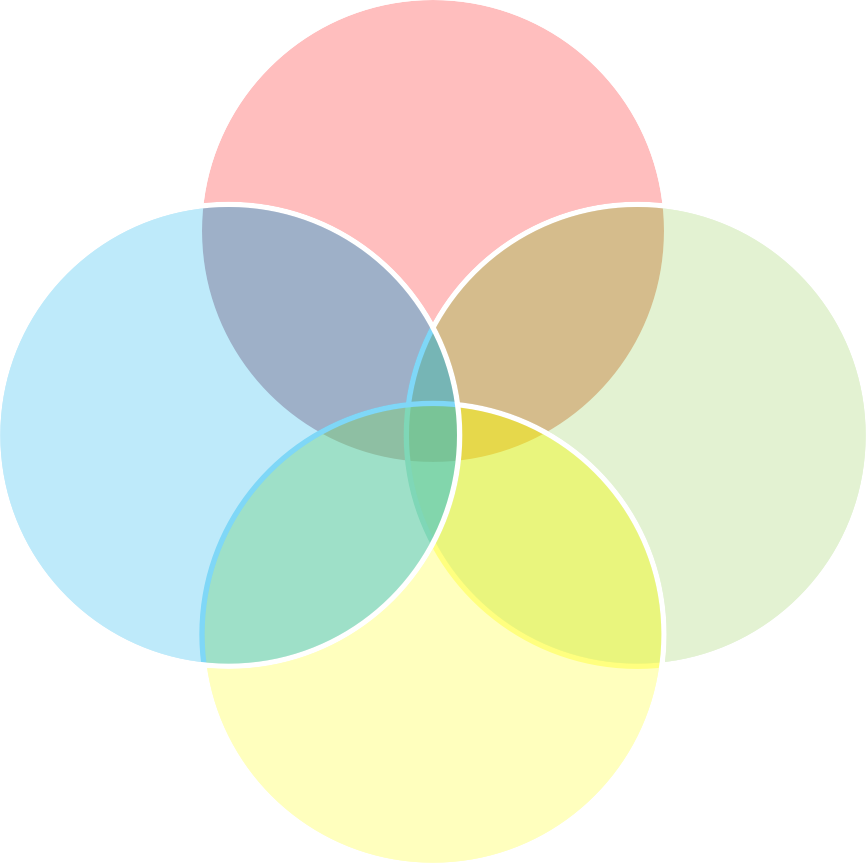 демонстрирующая взаимозависимость и взаимообусловленность всех видов УУДРис. 1. Модель системы УУД.Отношения   УУД   представлены   в	виде пересекающихся кругов. Можно видеть, что фактически все виды УУД имеют пересечения с одним, двумя или тремя видами УУД.Личностные универсальные учебные действия обеспечивают ценностно-смысловую ориентацию обучающихся (умение соотносить поступки и события с принятыми этическими принципами, знание моральных норм и умение выделить нравственный аспект поведения) и ориентацию в социальных ролях и межличностных отношениях. Применительно к учебной деятельности следует выделить три вида личностных действий:личностное, профессиональное, жизненное самоопределение;смыслообразование, т. е. установление обучающимися связи между целью учебной деятельности и её мотивом, другими словами, между результатом учения и тем, что побуж- дает к деятельности, ради чего она осуществляется. Ученик должен задаваться вопросом: какое значение и какой смысл имеет для меня учение? — и уметь на него отвечать;нравственно-этическая ориентация, в том числе и оценивание усваиваемого содержания (исходя из социальных и личностных ценностей), обеспечивающее личностный моральный выбор.Регулятивные универсальные учебные действия обеспечивают обучающимся организацию своей учебной деятельности. К ним относятся:целеполагание как постановка учебной задачи на основе соотнесения того, что уже известно и усвоено учащимися, и того, что ещё неизвестно;планирование — определение последовательности промежуточных целей с учётом конечного результата; составление плана и последовательности действий;прогнозирование — предвосхищение результата и уровня усвоения знаний, его временных характеристик;контроль в форме сличения способа действия и его результата с заданным эталоном с целью обнаружения отклонений и отличий от эталона;коррекция — внесение необходимых дополнений и коррективов в план и способ действия в случае расхождения эталона, реального действия и его результата с учётом оценки этого результата самим обучающимся, учителем, товарищами;оценка — выделение и осознание обучающимся того, что уже усвоено и что ещё нужно усвоить, осознание качества и уровня усвоения; оценка результатов работы;саморегуляция как способность к мобилизации сил и энергии, к волевому усилию (к выбору в ситуации мотивационного конфликта) и преодолению препятствий.Познавательные универсальные учебные действиявключают: общеучебные, логические учебные действия, а также постановку и решение проблемы.Общеучебные универсальные действия:самостоятельное выделение и формулирование познавательной цели;поиск и выделение необходимой информации, в том числе решение рабочих задач с использованием общедоступных в начальной школе инструментов ИКТ и источников ин- формации;структурирование знаний;осознанное и произвольное построение речевого высказывания в устной и письменной форме;выбор наиболее эффективных способов решения задач в зависимости от конкретных условий;рефлексия способов и условий действия, контроль и оценка процесса и результатов деятельности;смысловое чтение как осмысление цели чтения и выбор вида чтения в зависимости от цели; извлечение необходимой информации из прослушанных текстов различных жанров; определение основной и второстепенной информации; свободная ориентация и восприятие текстов художественного, научного, публицистического и официально-делового стилей; понимание и адекватная оценка языка средств массовой информации;постановка и формулирование проблемы, самостоятельное создание алгоритмов деятельности при решении проблем творческого и поискового характера.Особую группу общеучебных универсальных действий составляют знаково- символические действия:моделирование — преобразование объекта из чувственной формы в модель, где выделены существенные характеристики объекта (пространственно-графическая или знаково-символическая);преобразование модели с целью выявления общих законов, определяющих данную предметную область.Логические универсальные действия:анализ объектов с целью выделения признаков (существенных, несущественных);синтез — составление целого из частей, в том числе самостоятельное достраивание с восполнением недостающих компонентов;выбор оснований и критериев для сравнения, сериации, классификации объектов;подведение под понятие, выведение следствий;установление причинно-следственных связей, представление цепочек объектов и явлений;построение логической цепочки рассуждений, анализ истинности утверждений;доказательство;выдвижение гипотез и их обоснование.Постановка и решение проблемы:формулирование проблемы;самостоятельное создание способов решения проблем творческого и поискового характера.Коммуникативные универсальные учебные действияобеспечивают социальную компетентность и учёт позиции других людей, партнёров по общению или деятельности; умение слушать и вступать в диалог; участвовать в коллективном обсуждении проблем; интегрироваться в группу сверстников и строить продуктивное взаимодействие и сотрудничество со сверстниками и взрослыми.К коммуникативным действиям относятся:планирование учебного сотрудничества с учителем и сверстниками — определение цели, функций участников, способов взаимодействия;постановка вопросов — инициативное сотрудничество в поиске и сборе информации;разрешение конфликтов — выявление, идентификация проблемы, поиск и оценка альтернативных способов разрешения конфликта, принятие решения и его реализация;управление поведением партнёра — контроль, коррекция, оценка его действий;умение с достаточной полнотой и точностью выражать свои мысли в соответствии с задачами и условиями коммуникации; владение монологической и диалогической формами речи в соответствии с грамматическими и синтаксическими нормами родного языка, современных средств коммуникации.Развитие системы универсальных учебных действий в составе личностных, регулятивных, познавательных и коммуникативных действий, определяющих развитие психологических способностей личности, осуществляется в рамках нормативно-возрастного развития личностной и познавательной сфер ребёнка. Процесс обучения задаёт содержание и характеристики учебной деятельности ребёнка и тем самым определяет зону ближайшего развития указанных универсальных учебных действий (их уровень развития, соответствующий «высокой норме») и их свойства.Универсальные учебные действия представляют собой целостную систему, в которой происхождение и развитие каждого вида учебного действия определяется его отношением с другими видами учебных действий и общей логикой возрастного развития. Так:из общения и сорегуляции развивается способность ребёнка регулировать свою деятельность;из оценок окружающих и в первую очередь оценок близкого и взрослого формируется представление о себе и своих возможностях, появляется самопринятие и самоуважение, т. е. самооценка и Я-концепция как результат самоопределения;из ситуативно-познавательного и внеситуативно-познавательного общения формируются познавательные действия ребёнка.Содержание и способы общения и коммуникации обусловливают развитие способности ребёнка к регуляции поведения и деятельности, познанию мира, определяют образ «Я» как систему представлений о себе, отношений к себе. Именно поэтому особое внимание в программе развития универсальных учебных действий уделяется становлению коммуни- кативных универсальных учебных действий.По мере становления личностных действий ребёнка (смыслообразование и самоопределение, нравственно-этическая ориентация) функционирование и развитие универсальных учебных действий (коммуникативных, познавательных и регулятивных) претерпевает значительные изменения. Регуляция общения, кооперации и сотрудничества проектирует определённые достижения и результаты ребёнка, что вторично приводит к изменению характера его общения и Я-концепции.Познавательные действия также являются существенным ресурсом достижения успеха и оказывают влияние как на эффективность самой деятельности и коммуникации, так и на са- мооценку, смыслообразование и самоопределение учащегося.Типовые задачи для диагностики сформированности личностных, регулятивных, познавательных, коммуникативных универсальныхучебных действийОбоснование выбора модельных универсальных учебных действийВыбор модельных универсальных учебных действий для разработки типовых задач для оценки сформированности универсальных учебных действий основывался на следующих критериях:показательность конкретного вида универсальных учебных действий для общей характеристики уровня развития класса личностных, регулятивных, познавательных, коммуникативных универсальных учебных действий;учет системного характера видов универсальных учебных действий (одно универсальное учебное действие может быть рассмотрено как принадлежащее к различным классам. Например, рефлексивная самооценка может рассматриваться и как личностное, и как     регулятивное     действие.     Речевое     отображение     действия	может быть проинтерпретировано и как коммуникативное, и как регулятивное, и как знаково- символическое действие и пр.). Системный характер универсальных учебных действий позволяет использовать одну задачу для оценки сформированности нескольких видов универсальных учебных действий.учет возрастной специфики видов универсальных учебных действий. Показательность видов универсальных учебных действий и их значение для развития ребенка меняется при переходе от предшкольного к школьному образованию, поэтому выбор модельных видов универсальных учебных действий для ступени предшкольного и школьного образования может меняться.возможности объективирования свойств универсальных учебных действий при решении типовой задачи, их качественной и количественной оценки.Учитывая перечисленные выше критерии, выделены следующие модельные виды универсальных учебных действий.Для ступени начального образования:личностные действия самоопределения, имеющие в качестве продукта рефлексивную самооценку; действие смыслообразования, определяющее мотивацию учебной деятельности, действие нравственно-этического оценивания;регулятивные действия – действие контроля и оценки во внутреннем плане;познавательные действия – действие моделирования, общий прием решения задач;коммуникативные действия – действия общения, кооперации, отображения в речи предметного содержания и условий деятельности.Личностные универсальные учебные действияСамоопределение и смыслообразованиеДля облегчения ориентации в использовании диагностических задач в таблице 1 даны критерии оценивания личностных универсальных действий.Методика «Беседа о школе»(модифицированный вариант Т. А. Нежновой, Д. Б. Эльконина, А. Л. Венгера)Цель: выявление сформированности внутренней позиции школьника, его мотивации учения.Оцениваемые универсальные учебные действия: действия, направленные на определение своего отношения к поступлению в школу и школьной действительности; действия, уста- навливающие смысл учения.Возраст: 6,5—8 лет.Метод оценивания: индивидуальная беседа с ребенком.Описание задания: ученик должен ответить на вопросы:Тебе нравится в школе?Что тебе в школе больше всего нравится, что для тебя самое интересное?Представь, что ты встретил малыша из детского сада, который о школе еще ничего не знает. Он тебя спрашивает: «Кто такой — хороший ученик?» Что ты ему ответишь?Представь, что тебе предложили не каждый день учиться в школе, а заниматься дома с мамой и только иногда ходить в школу. Ты согласишься?Представь,        что        есть        школа        А        и        школа        Б.        В       школе А     такое     расписание     уроков     в     1     классе:     каждый      день      чтение, математика, письмо и только иногда рисование, музыка, физкультура. В школе Б другое расписание — там каждый день физкультура, музыка, рисование, труд и только иногда чтение, математика, русский язык. В какой школе ты хотел бы учиться?Представь, что к вам домой приехал знакомый твоих родителей. Вы с ним поздоровались, и он тебя спрашивает: «…?» Подумай, о чем он тебя может спросить.Представь, что ты очень хорошо работал на уроке и учительница тебе говорит: «Саша (имя ребенка), ты сегодня очень старался, и я хочу тебя наградить за хорошую учебу. Выбери сам, что ты хочешь — шоколадку, игрушку или пятерку в журнал».Критерии оценивания:Положительное отношение к школе, чувство необходимости учения, т. е. в ситуации необязательного посещения школы продолжает стремиться к занятиям специфически школьного содержания.Проявление особого интереса к новому, собственно школьному содержанию занятий, что выражается в предпочтении уроков «школьного» типа урокам «дошкольного» типа.Предпочтение классных коллективных занятий индивидуальным занятиям дома, социального способа оценки своих знаний (отметки) дошкольным способам поощрения (сла- дости, подарки) (Д.Б. Эльконин, А.Л. Венгер, 1988).Уровни оценивания:Отрицательное отношение к школе и поступлению в нее.Положительное отношение к школе при отсутствии ориентации на содержание школьно-учебной действительности (сохранение дошкольной ориентации). Ребенок хочет пойти в школу, но при сохранении дошкольного образа жизни.Возникновение ориентации на содержательные моменты школьной действительности и образец «хорошего ученика», но при сохранении приоритета социальных аспектов школьного образа жизни по сравнению с учебными аспектами.Сочетание ориентации на социальные и собственно учебные аспекты школьной жизни.Проба на познавательную инициативу «Незавершенная сказка»Цель: выявление развития познавательных интересов и инициативы школьника.Оцениваемые универсальные учебные действия: действие смыслообразования, устанавливающее значимость познавательной деятельности для ребенка; коммуникативное действие — умение задавать вопрос.Возраст: 6,5—8 лет.Метод оценивания: чтение незавершенной сказки в индивидуальном обследовании.Описание задания: ребенку читают незнакомую ему сказку и на кульминационном моменте прекращают чтение. Психолог выдерживает паузу. Если ребенок молчит и не проявляет заинтересованности в продолжении чтения сказки, психолог задает ему вопрос:«Ты хочешь у меня что-то спросить?»Критерии оценивания:Интерес к сказке и инициатива, направленная на то, чтобы взрослый продолжил чтение сказки.Адекватность высказывания, направленного на то, чтобы инициировать взрослого продолжить чтение сказки.Уровни оценивания:Низкий уровень: ребенок не проявляет интереса к чтению сказки, не задает вопросов.Средний уровень: ребенок проявляет интерес к сказке, но инициатива в продолжении чтения отсутствует; после дополнительного вопроса психолога спрашивает, чем закончилась сказка; с интересом выслушивает развязку.Высокий уровень: ребенок проявляет выраженный интерес к сказке, сам задает вопросы, настаивает на том, чтобы взрослый дочитал сказку до конца.Методика «Кто Я?» (модификация методики М. Куна)Цель: выявление сформированности Я-концепции и самоотношения.Оцениваемые универсальные учебные действия: действия, направленные на определение своей позиции в отношении социальной роли ученика и школьной действительности; действия, устанавливающие смысл учения.Возраст: 9—10 лет.Метод оценивания: фронтальный письменный опрос.Описание задания: каждому учащемуся предлагается написать как можно больше ответов на вопрос «Кто Я?».Критерии оценивания:Дифференцированность — количество категорий (социальные роли, умения, знания, навыки; интересы, предпочтения; личностные свойства, оценочные суждения).Обобщенность — степень обобщенности суждений-характеристик «Я».Самоотношение	—	соотношение	положительных   и	отрицательных оценочных суждений.Уровни оценивания:Дифференцированность1—2 определения, относящиеся к 1-й, 2-й категориям.3—5 определений, преимущественно относящихся ко 2-й, 3-й категориям (социальные роли, интересы, предпочтения).От 6 определений и более, включая более 4 категорий, в том числе характеристику личностных свойств.ОбобщенностьУчащиеся называют конкретные действия (я учусь в школе), свои интересы.Совмещение категорий 1-й и 3-й.Учащиеся указывают свою социальную роль (я ученик), обобщенные личностные качества (сильный, смелый).СамоотношениеПреобладание отрицательных оценочных суждений о себе или одинаковое количество отрицательных и положительных суждений (низкое самопринятие или отвержение).Незначительное	преобладание	положительных	суждений	или	преобладание нейтральных суждений (амбивалентное или недостаточно позитивное самоотношение).Преобладание положительных суждений (положительное самопринятие).Рефлексивная самооценка учебной деятельностиЦель: выявление рефлексивности самооценки школьников в учебной деятельности.Оцениваемые универсальные учебные действия: личностное действие самоопределения в отношении эталона социальной роли «хороший ученик»; регулятивное действие оценивания своей учебной деятельности.Возраст: 10,5—11 лет.Метод оценивания: фронтальный письменный опрос. Описание задания: учащимся предлагается в свободной форме письменно ответить на вопросы:Как ты считаешь, кого можно назвать хорошим учеником? Назови качества хорошего ученика.Можно ли тебя назвать хорошим учеником?Чем ты отличаешься от хорошего ученика?Что нужно, чтобы можно было уверенно сказать про себя: «Я — хороший ученик»?Критерии оценивания:— адекватность выделения качеств хорошего ученика (успеваемость, выполнение норм школьной жизни, положительные отношения с одноклассниками и учителем, интерес к учению).Уровни рефлексивной самооценки школьника:Называет только одну сферу школьной жизни.Называет две сферы школьной жизни.Называет более двух сфер школьной жизни; дает адекватное определение отличий «Я» от «хорошего ученика».Уровни оценивания:Называет только успеваемость.Называет успеваемость и поведение.Дает характеристику по нескольким сферам; дает адекватное определение задач саморазвития, решение которых необходимо для реализации требований роли «хороший ученик»:1 — нет ответа, 2 — называет достижения, 3 — указывает на необходимость самоизменения и саморазвития.Шкала выраженности учебно-познавательного интереса (по Г.Ю. Ксензовой)Цель: определение уровня сформированности учебно-познавательного интереса школьника.Оцениваемые универсальные учебные действия: действие смыслообразования, установление связи между содержанием учебных предметов и познавательными интересами учащихся.Возраст: 7—10 лет.Метод оценивания: индивидуальный опрос учителя.Описание задания: методика представляет собой шкалу с описанием поведенческих признаков, характеризующих отношение школьника к учебным задачам и выраженность его учебно-познавательного интереса. Учителю необходимо отметить наиболее характерные особенности поведения каждого ученика при решении учебных задач (см. табл.2).Таблица 2Оценка уровня учебно-познавательного интересаУровень 1 может быть квалифицирован как несформированность учебно-познавательного интереса; уровни 2 и 3 — как низкий познавательный интерес; уровень 4 — удовлетворительный; уровень 5 — высокий; уровень 6 — очень высокий.Опросник мотивацииЦель: выявление мотивационных предпочтений школьников в учебной деятельности.Оцениваемые универсальные учебные действия: действие смыслообразования, направленное на установление смысла учебной деятельности для школьника.Возраст: 8—10 лет.Метод оценивания: фронтальный письменный опрос.Описание задания: опросник содержит 27 высказываний, объединенных в 9 шкал: 1 — отметка; 2 — социальная мотивация одобрения — требования авторитетных лиц (стремление заслужить одобрение или избежать наказания); 3 — познавательная мотивация; 4 — учебная мотивация; 5 — социальная мотивация – широкие социальные мотивы; 6 — мотивация самоопределения в социальном аспекте; 7 — прагматическая внешняя утилитарная мотивация; 8 — социальная мотивация — позиционный мотив; 9 — отрицательное отно- шение к учению и школе.Ниже приведены высказывания учащихся, соответствующие каждой из перечисленных шкал.Отметка:чтобы быть отличником,чтобы хорошо закончить школу,чтобы получать хорошие отметки.Социальная мотивация одобрения — требования авторитетных лиц:чтобы родители не ругали,потому что этого требуют учителя,чтобы сделать родителям приятное.Познавательная мотивация:потому что учиться интересно,потому что на уроках я узнаю много нового,потому что в школе я получаю ответы на интересующие меня вопросы.Учебная мотивация:- чтобы получить знания,чтобы развивать ум и способности,чтобы стать образованным человеком.Социальная мотивация — широкие социальные мотивы:чтобы в будущем приносить людям пользу,потому что хорошо учиться — долг каждого ученика перед обществом,потому что учение — самое важное и нужное дело в моей жизни.Мотивация самоопределения в социальном аспекте:чтобы продолжить образование,чтобы получить интересную профессию,чтобы в будущем найти хорошую работу.Прагматическая внешняя утилитарная мотивация:чтобы в дальнейшем хорошо зарабатывать,чтобы получить подарок за хорошую учебу,чтобы меня хвалили.Социальная мотивация — позиционный мотив:чтобы одноклассники уважали,потому что у нас в школе хорошие учителя и я хочу, чтобы меня уважали,потому что не хочу быть в классе последним.Негативное отношение к учению и школе:мне не хочется учиться,я не люблю учиться,мне не нравится учиться.Ученик должен внимательно прочитать приведенные ниже высказывания своих сверстников о том, зачем и для чего они учатся. Затем ответить, что он может сказать о себе, о своем отношении к учебе. С некоторыми из этих утверждений он может согласиться, с некоторыми нет. Учащийся должен оценить степень своего согласия с этими утверждениями по 4-балльной шкале: 4 балла — совершенно согласен; 3 — скорее согласен; 2 — скорее не согласен, чем согласен; 1 — не согласен.Я учусь, чтобы быть отличником.Я учусь, чтобы родители не ругали.Я учусь, потому что учиться интересно.Я учусь, чтобы получить знания.Я учусь, чтобы в будущем приносить людям пользу.Я учусь, чтобы потом продолжить образование.Я учусь, чтобы в дальнейшем хорошо зарабатывать.Я учусь, чтобы одноклассники уважали.Я не хочу учиться.Я учусь, чтобы хорошо закончить школу.Я учусь, потому что этого требуют учителя.Я учусь, потому что на уроках я узнаю много нового.Я учусь, чтобы развивать ум и способности.Я учусь, потому что хорошо учиться — долг каждого ученика перед обществом.Я учусь, чтобы получить интересную профессию.Я учусь, чтобы получить подарок за хорошую учебу.Я учусь, потому что у нас в школе хорошие учителя и я хочу, чтобы меня уважали.Я не люблю учиться.Я учусь, чтобы получать хорошие отметки.Я учусь, чтобы сделать родителям приятное.Я учусь, потому что в школе я получаю ответы на интересующие меня вопросы.Я учусь, чтобы стать образованным человеком.Я учусь, потому что учение — самое важное и нужное дело в моей жизни.Я учусь, чтобы в будущем найти хорошую работу.Я учусь, чтобы меня хвалили.Я учусь, потому что не хочу быть в классе последним.Мне не нравится учиться.Обработка результатов: подсчитывается количество баллов, набранных по каждой шкале. Строится профиль мотивационной сферы, дающий представление об особенностях смысловой сферы учащегося.Критерии оценивания:Интегративные шкалы:учебно-познавательная — суммируются баллы по шкалам (3 — познавательная +4 —учебная);социальная — суммируются баллы по шкалам (5 — широкие социальные мотивы +6 —мотивация самоопределения в социальном аспекте);внешняя	мотивация	—	суммируются баллы по   шкалам   (1   —   отметка   +7   —прагматическая);социальная — стремление к одобрению — суммируются баллы по шкалам (2 —требования авторитетных лиц +8 — социальная мотивация — позиционный мотив);негативное отношение к школе — 9.Уровни оценивания:Пик на шкале «негативное отношение к школе».Пики неадекватной мотивации (внешняя, социальная — одобрение).Нет явного преобладания шкал, выражены учебно-познавательная и социальная шкалы.Пики учебно-познавательной и социальной мотивации. Низкие показатели негативного отношения к школе.Методика выявления характера атрибуции успеха/неуспеха(Рефлексивная оценка — каузальная атрибуция неуспеха)Цель:	выявление	адекватности	понимания	учащимся	причин	успеха/неуспеха	в деятельности.Оцениваемые универсальные учебные действия: личностное действие самооценивания (самоопределения), регулятивное действие оценивания результата учебной деятельности.В ар и ан т 1Возраст: 6,5—7 лет.Метод оценивания: индивидуальная беседа.Описание задания: учитель задает вопросы, ребенок отвечает.В о п р о с . Бывает так, что ты рисуешь, лепишь или складываешь конструктор и у тебя не получается?»При утвердительном ответе задается второй вопрос: «А как ты думаешь, почему у тебя не всегда получается?»При отрицательном ответе можно сделать вывод о низкой рефлексии или некритичной самооценке.В о п р о с . Какие задания ты любишь — трудные или легкие? При ответе «У меня всегда получается» опрос прекращается.Критерии оценивания:Собственные усилия — не старался, бросил, надо учиться, надо попросить, чтобы объяснили, помогли и пр.Объективная сложность задания — очень трудная, сложная, не для детей, для более старших и т. д.Способности — не умею, у меня всегда не получается.Везение — просто не получилось, потом (в другой раз) получится, не знаю почему, случайно.Уровни оценивания:Ребенок ссылается на способности, везение.Ссылается на объективную трудность и на недостаточность усилий.Ссылается на недостаточность усилий. В ар и ан т 2Возраст: 9—10 лет.Метод оценивания: фронтальный письменный опрос.Описание задания: учащимся предлагается заполнить все пункты анкеты, включающей следующие шкалы: собственные усилия, способности, везение и объективная сложность за- дачи.Критерии оценивания:Собственные усилия:мало стараюсь/очень стараюсь,— плохо подготовился к контрольной работе/много работал, хорошо подготовился,не выучил (плохо выучил) урок/хорошо выучил урок.Объективная сложность задания:задание было слишком сложным/легким,таких заданий раньше мы не делали/раньше нам объясняли, как выполнять такие задания,было слишком мало времени на такое задание/времени было вполне достаточно.Способности:— плохо понимаю объяснения учителя/понимаю объяснения учителя быстрее многих одноклассников,— мне трудно/легко на уроках,— я не успеваю делать все так быстро, как остальные ученики/я делаю все намного быстрее, чем другие одноклассники.Везение:— мне просто не повезло/повезло,— учительница строгая/добрая,— все списывали, а мне не удалось списать/удалось списать.А нке т аОцени,	пожалуйста,	уровень	своей	успешности	в	школе.	Выбери	один	из предложенных вариантов и отметь его:— очень высокий,— достаточно высокий,— средний,— ниже среднего,— низкий,— по одним предметам высокий, по другим — средний и низкий.Бывает так, что ты не справляешься с контрольной работой или с ответом у доски и получаешь совсем не ту оценку, на которую рассчитывал.Ниже приведены возможные причины неуспеха. Оцени, пожалуйста, насколько эти причины подходят к твоему случаю. Если ты считаешь, что твой неуспех связан именно с этой причиной, ставь около нее 2 балла. Если ты считаешь, что это обстоятельство повлияло незначительно, ставь 1 балл. Если ты считаешь, что эта причина вообще не имеет никакого отношения к твоему неуспеху, то ставь 0 баллов.Если у меня что-то не получается в школе, то это потому, что я:Мало стараюсь.Плохо понимаю объяснения учителя.Задание было слишком сложным.Мне просто не повезло.Плохо подготовился к контрольной работе/много работал, хорошо подготовился.Мне трудно на уроках.Таких заданий раньше мы не делали.Учительница строгая.Не выучил (плохо выучил) урок/хорошо выучил урок.Не успеваю делать так же быстро, как остальные ученики.Было слишком мало времени на такое трудное задание.Все списывали, а мне не удалось списать.Если у меня все получается в школе, то это потому, что я:Много работал, хорошо подготовился.Мне легко на уроках.Задание было легким.Учительница добрая.Очень стараюсь.Понимаю объяснения учителя быстрее многих одноклассников.Раньше нам объясняли, как выполнить такое задание.Мне повезло.Хорошо выучил урок.Я делаю все намного быстрее, чем другие ученики.Времени было вполне достаточно.Мне подсказали.Обработка результатов: подсчитывается количество баллов, набранных по каждой шкале: «Собственные усилия», «Способности», «Объективная сложность задания» и «Везе- ние» — для объяснения причин успеха/неуспеха. Соотношение баллов дает представление о преобладающем типе казуальной атрибуции.Уровни оценивания:Преобладание атрибуции «Везение».Ориентация на атрибуции «Способности», «Объективная сложность задания».Ориентация на атрибуцию «Собственные усилия».Универсальные учебные действия нравственно-этическойориентацииВ таблице 3 представлены основные критерии нравственно-этической ориентации и типовые задачи для учащихся младших классов.Таблица 3Критерии формирования действия нравственно-этической ориентацииЗадание на оценку усвоения нормы взаимопомощиЦель: выявление уровня усвоения нормы взаимопомощи.Оцениваемые универсальные учебные действия: действия нравственно-этического оценивания — выделение морального содержания ситуации; учет нормы взаимопомощи как основания построения межличностных отношений.Возраст: 7—8 лет.Метод оценивания: индивидуальная беседа.Описание задания: учитель читает рассказ ребенку и задает ему вопросы. Пол героя рассказа и соответственно его имя меняются в зависимости от пола исследуемого ребенка. Для мальчиков персонаж — мальчик, для девочек — девочка.Те кс т   р асск аз а: Мама, уходя на работу, напомнила Андрею (Лене), что ему (ей) надо есть на обед. Она попросила его (ее) помыть посуду после еды, потому что вернется с работы уставшей. Андрей (Лена) поел(а) и сел(а) смотреть мультфильмы, а посуду мыть не стал(а). Вечером пришли с работы мама и папа. Мама увидела грязную посуду, вздохнула и начала мыть ее сама. Андрею (Лене) стало грустно, и он (она) ушел (ушла) в свою комнату.В о п р о с ы :Почему Андрею (Лене) стало грустно?Правильно ли поступил(а) Андрей (Лена)?Почему?Как бы ты поступил(а) на месте Андрея (Лены)?Критерии оценивания:Ориентация на эмоции и чувства героя в выделении морального содержания ситуации (ответ на вопрос 1).Решение моральной дилеммы (ответ на вопрос 4).Ориентация на норму взаимопомощи (ответы на вопросы 2 и 3). Возможно выделение и вербализация нормы ребенком уже при ответе на вопрос 1.Уровень моральных суждений (ответ на вопрос 3).Выделение установки ребенка на просоциальное поведение (ответ на вопрос 2).Уровни выделения морального содержания поступка:К в о п р о с у 1:Ребенок не выделяет морального содержания рассказа, у него нет адекватного ответа (не знаю). Ориентировка на связь эмоций Андрея (Лены) и невыполненного поручения отсутствует.Ребенок ориентируется на связь эмоций матери и Андрея (Лены), но еще не выделяет морального содержания рассказа — грустно, потому что мама вздохнула.Ребенок выделяет моральное содержание рассказа, ориентируясь на чувства героев, указывает на невыполненную просьбу матери — ему грустно, потому что мама его попро- сила, а он не сделал. Ориентировка на связь эмоций ребенка и невыполненной просьбы мамы.Ребенок выделяет моральное содержание рассказа и дает ответ с указанием причины негативных эмоций героя — невыполнения нормы взаимопомощи — грустно, потому что нужно помогать, когда тебя просят.Уровни ориентации на просоциальное поведение:К в о п р о с у 2:Установка на просоциальное поведение отсутствует — нет ответа, неадекватная оценка поведения.Неустойчивая ориентация на просоциальное поведение — и верно, и неверно.Принятие установки на просоциальное поведение — указание на неправильное поведение героя.Уровни развития моральных суждений:К в о п р о с у 3:Указание на власть и авторитет — мама (папа) накажет.Инструментальный обмен — не дадут мультики смотреть.Межличностная конформность — не будет больше просить, обидится; хорошие дети так не делают.Называет норму как правило — надо помогать.Уровни решения моральной дилеммы:К в о п р о с у 4:Нет выделения морального содержания ситуации — нет ответа.Отсутствует ориентация на выполнение нормы — поступил бы, как Андрей (Лена); возможно добавление развлекательных действий — поиграл, попрыгал.Ориентация	на	норму	взаимопомощи	как	основание поступка — помыл бы посуду, помог бы маме помыть посуду, старшим надо помогать.Для уровня начальной школы показателями благополучия морального развития являются:1) ориентация на чувства и эмоции героев (грустно, вздохнула) как показатель децентра-ции (учет позиции матери); 2) установка на просоциальное поведение; 3) уровень развития моральных суждений — конвенциональный уровень, 3-я стадия межличностной кон- формности (пай-мальчик или девочка).Задание на учет мотивов героев в решении моральной дилеммы(модифицированная задача Ж. Пиаже, 2006)Цель: выявление ориентации на мотивы героев в решении моральной дилеммы (уровня моральной децентрации).Оцениваемые	универсальные	учебные	действия:	действия	нравственно-этического оценивания, учет мотивов и намерений героев.Возраст: 6,5—7 лет.Метод оценивания: индивидуальная беседа.Описание задания: то же, что в предыдущем. Те кс т р асск аз а: Маленький мальчик Сережа захотел помочь маме помыть посуду. Он вымыл чашку и хотел поставить ее на стол, но поскользнулся, упал и уронил поднос, на котором стояли чашки. Пять чашек разбилось.Другой мальчик Петя, когда его мамы не было дома, захотел взять из буфета варенье. Полка, на которой стояла банка, была высоко, и он встал на стул. Пытаясь достать варенье, он зацепил чашку. Она упала и разбилась.В о п р о с ы :Кто из детей больше виноват?Кто заслуживает наказания? Почему?Критерии оценивания: выделение мотивов поступка (ответ на вопросы 1 и 2).Уровни оценивания:К в о п р о с у 1:Отсутствует ориентация на обстоятельства поступка — ответа нет, оба виноваты.Ориентация на объективные следствия поступка — виноват больше Сережа, потому что разбил 5 чашек, а Петя только одну.Ориентация на мотивы поступка — Сережа хотел помочь маме, а Петя — съесть варенье, виноват больше Петя.К в о п р о с у 2:Отсутствует ориентация на обстоятельства поступка — следует наказать обоих: оба виноваты, оба поступили плохо.Ориентация на объективные последствия поступка — следует наказать Сережу: Сережа виноват больше, он разбил больше (много) чашек.Ориентация на мотивы поступка — Петя виноват больше, ведь Сережа хотел помочь маме, а Петя — удовлетворить свои желания. Ориентация на намерения героя. Проявление децентрации как учета намерений героя рассказа.Задание на выявление уровня моральной децентрации(Ж. Пиаже)Цель: выявление уровня моральной децентрации как способности к координации (соотнесению) трех норм: справедливого распределения, ответственности, взаимопомощи на основе принципа компенсации.Оцениваемые универсальные учебные действия: действия нравственно-этического оценивания, уровень моральной децентрации как координации нескольких норм.Возраст: 7—10 лет.Метод оценивания: индивидуальная беседа.Описание задания: учитель читает рассказ ребенку и задает ему вопросы.Те кс т   р асск аз а: Однажды в выходной день мама с детьми гуляла по берегу реки. Во время прогулки она дала каждому ребенку по булочке. Дети принялись за еду. А самый маленький, который оказался невнимательным, уронил свою булочку в воду.В о п р о с ы :Что делать маме? Должна ли она дать ему еще булочку?Почему?Представь, что у мамы больше нет булочек. Что делать и почему?Критерии оценивания:Решение моральной дилеммы (ответ на вопрос 1).Способ координации норм (ответ на вопрос 2).Решение моральной дилеммы с усложнением условий (ответ на вопрос 3).Уровни оценивания:Отказ	дать	малышу	еще	одну	булочку	с	указанием	необходимости	нести ответственность за свой поступок — нет, он уже получил свою булочку, он сам виноват,уронил ее (норма ответственности и санкция). Осуществляется учет только одной нормы (справедливого распределения). Не учитываются все обстоятельства, включая намерения героя.Предлагается осуществить повторное распределение булочек между всеми участниками — дать еще, но каждому (норма справедливого распределения). Координация нормы справедливого распределения и принципа эквивалентности. Переход к координации нескольких норм.Предложение дать булочку самому слабому — дать ему еще, потому что он маленький (норма взаимопомощи и идея справедливости с учетом обстоятельств, принцип компенса- ции, снимающий ответственность с младшего и требующий оказать ему помощь как нуждающемуся и слабому). Децентрация на основе координации нескольких норм на основе операций эквивалентности и компенсации (Л. Кольберг).Моральная дилемма(норма взаимопомощи в конфликте с личными интересами)Цель: выявление усвоения нормы взаимопомощи в условиях моральной дилеммы.Оцениваемые	универсальные	учебные	действия:	действия	нравственно-этического оценивания.Возраст: 7—10 лет.Метод оценивания: индивидуальная беседа. Описание задания: то же, что в предыдущем задании. Те кс т	р асск аз а: Олег и Антон учились в одном классе. После уроков, когда все собирались домой, Олег попросил Антона помочь найти свой портфель, который пропал из раздевалки. Антону очень хотелось пойти домой поиграть в новую компьютерную игру. Если он задержится в школе, то не успеет поиграть, потому что скоро придет папа и будет работать на компьютере.В о п р о с ы :Что делать Антону?Почему?А как бы поступил ты?Уровни	оценивания:	ориентация	на	интересы	и	потребности	других	людей; направленность личности — на себя или на потребности других.К в о п р о с у 1 (3):Решение проблемы в пользу собственных интересов без учета интересов партнера —пойти домой играть.Стремление к реализации собственных интересов с учетом интересов других — найти кого-то, кто поможет Олегу, взять Олега к себе в гости поиграть в компьютер.Отказ от собственных интересов в пользу интересов других, нуждающихся в помощи,остаться и помочь, если в портфеле что-то очень важное, если больше некому помочь найти.Уровни развития моральных суждений:К в о п р о с у 2:Стадия власти и авторитета — Олег побьет, если Антон не поможет, Антон уйдет, потому что дома будут ругать, если он задержится в школе.Стадия инструментального обмена — в следующий раз Олег поможет Антону, нет, Антон уйдет, потому что Олег раньше ему не помогал.Стадия межличностной конформности и сохранения хороших отношений — Олег —друг, приятель, друзья должны помогать, и наоборот.Стадия «закона и порядка» — люди должны помогать друг другу.Анкета «Оцени поступок»(дифференциация конвенциональных и моральных норм по Э. Туриелю в модификации Е.А. Кургановойи О.А. Карабановой, 2004)Цель: выявление степени дифференциации конвенциональных и моральных норм (см. табл. 4).Оцениваемые универсальные учебные действия: выделение морального содержания действий и ситуаций.Возраст: 7—10 лет.Метод оценивания: фронтальное анкетирование.Описание задания: детям предлагают оценить поступок мальчика/девочки (причем ребенок оценивает поступок сверстника своего пола), выбрав один из четырех вариантов оценки.Детям предстоит оценивать разные поступки таких же, как они, мальчиков и девочек, всего 18 поступков. Напротив каждой ситуации они должны поставить один из выбранных ими баллов. В верхней части анкеты есть таблица, в которой указано, что означает каждый балл. После обсуждения значения каждого балла дети приступают к выполнению задания.Таблица 4Конвенциональные и моральные нормы (по Э. Туриелю)Ниже представлены:семь ситуаций, включающих нарушение конвенциональных норм (1, 3, 6, 9, 11, 13, 16);семь ситуаций, включающих нарушение моральных норм (2, 4, 7, 10, 12, 14, 17);четыре нейтральные ситуации, не предусматривающие моральной оценки (5, 15, 8, 18).А нке т аОценка поступка в баллахИ н с т р у к ц и я: поставь оценку в баллах мальчику (девочке) в каждой ситуации.Мальчик (девочка) не почистил(а) зубы.Мальчик (девочка) не предложил(а) друзьям (подругам) помощь в уборке класса.Мальчик (девочка) пришел (пришла) в школу в грязной одежде.Мальчик (девочка) не помог(ла) маме убраться в квартире.Мальчик (девочка) уронил(а) книгу.Мальчик (девочка) во время еды разлил(а) суп и накрошил(а) на столе.Мальчик (девочка) не угостил(а) родителей конфетами.Мальчик (девочка) вымыл(а) дома пол.Мальчик (девочка) разговаривал(а) на уроке во время объяснения учителя.Мальчик (девочка) не угостил(а) друга (подругу) яблоком.Мальчик (девочка) бросил(а) на землю фантик от конфеты.Мальчик	(девочка)	взял(а)	у	друга	(подруги)	книгу	и порвал(а) ее.Мальчик (девочка) перешел (перешла) улицу в запрещенном месте.Мальчик (девочка) не уступил(а) место в автобусе пожилому человеку.Мальчик (девочка) купил(а) в магазине продукты.Мальчик (девочка) не спросил(а) разрешения пойти гулять.Мальчик (девочка) испортил(а) мамину вещь и спрятал(а) ее.Мальчик (девочка) зашел (зашла) в комнату и включил(а) свет.Критерии оценки: соотношение сумм баллов, характеризующих степень недопустимости для ребенка нарушения конвенциональных и моральных норм.Уровни оценивания:Сумма баллов, характеризующая недопустимость нарушения конвенциональных норм, превышает сумму баллов, характеризующих недопустимость нарушения моральных норм, более чем на 4 балла.Суммы равны (±4 балла).Сумма баллов, характеризующая недопустимость нарушения моральных норм, превышает сумму баллов, характеризующую недопустимость нарушения конвенциональных норм, более чем на 4 балла.РЕГУЛЯТИВНЫЕ УНИВЕРСАЛЬНЫЕ УЧЕБНЫЕ ДЕЙСТВИЯВыкладывание узора из кубиковЦель: выявление развития регулятивных действий.Оцениваемые универсальные учебные действия: умение принимать и сохранять задачу воспроизведения образца, планировать свое действие в соответствии с особенностями об- разца, осуществлять контроль по результату и по процессу, оценивать правильность выполнения действия и вносить необходимые коррективы в исполнение; познавательные действия — умение осуществлять пространственный анализ и синтез.Возраст: 6,5—7 лет.Метод оценивания: индивидуальная работа учащихся.Описание задания: ребенку предлагается выложить фигуру из 4 и 9 конструктивных элементов по образцу. Для этого ему даются 16 квадратов. Каждая сторона квадрата может быть раскрашена в красный, белый и красно-белый (по диагонали квадрата) цвета. (Конструктивный элемент не совпадает с перцептивным элементом.)Критерии и уровни оценивания: функциональный анализ направлен на оценивание ориентировочной, контрольной и исполнительной частей действия (П.Я. Гальперин, 2002).Ориентировочная часть.Наличие ориентировки (анализирует ли ребенок образец, получаемый продукт, соотносит ли его с образцом):Отсутствует ориентация на образец.Соотнесение носит неорганизованный эпизодический характер, нет систематического соотнесения.Началу выполнения действия предшествует тщательный анализ, и соотнесение осуществляется на протяжении выполнения задания.Характер ориентировки:Развернутая с опорой на предмет — хаотическая.В отдельных частях развернута, в отдельных — свернута; ребенку не всегда удается организовать ориентировку.Свернутая ориентировка — организованная.Размер шага ориентировки: 1 — мелкий; 2 — пооперационный; 3 — блоками.Предвосхищение: промежуточный результат: 1 — предвосхищения нет; 2 — в отдельных операциях; 3 — предвосхищение есть; конечный результат: 1 — нет; 2 — возникает к концу действия; 3 — есть.Характер сотрудничества (сорегуляция действия в сотрудничестве со взрослым или самостоятельная ориентировка ипланирование действия): 1 — сотрудничества нет; 2 — сорегуляция со взрослым; 3 —самостоятельная ориентировка и планирование.Исполнительная часть.Степень произвольности: 1 — хаотичные пробы и ошибки без учета и анализа результата и соотнесения с условиями выполнения действия; 2 — опора на план и средства, но не всегда адекватная, есть импульсивные реакции; 3 — произвольное выполнение действия в соответствии с планом.Контрольная часть.Степень произвольности контроля: 1 — хаотичный; 2 — эпизодический; 3 — в соответствии с планом контроля.Наличие средств контроля и характер их использования: 1 — средств контроля нет; 2 —средства есть, но неэффективные; 3 — средства есть, применяются адекватно.Характер контроля: 1 — нет, отсутствует; 2 — развернутый, констатирующий; 3 —свернутый, предвосхищающий.Структурный анализ основан на следующих критериях:Принятие задачи (адекватность принятия задачи как цели, данной в определенных условиях, сохранение задачи и отношение к ней): 1 — задача не принята, принята неадек- ватно; не сохранена; 2 — задача принята, сохранена, нет адекватной мотивации (интереса к заданию, желания выполнить), после безуспешных попыток ребенок теряет к ней интерес; 3задача принята, сохранена, вызывает интерес, мотивационно обеспечена.План выполнения, регламентирующий пооперациональное выполнение действия в соотнесении с определенными условиями: 1 — нет планирования; 2 — план есть, но не совсем адекватный или неадекватно используется; 3 — план есть, адекватно используется.Контроль и коррекция: 1 — нет контроля и коррекции, контроль только по результату и ошибочен; 2 — есть адекватный контроль по результату, эпизодический предвосхищающий,коррекция запаздывающая, не всегда адекватная; 3 — адекватный контроль по результату, эпизодический по способу, коррекция иногда запаздывающая, но адекватная.Оценка (констатация достижения поставленной цели или меры приближения к ней и причин неудачи, отношение к успеху и неудаче): 1 — оценка либо отсутствует, либо ошибочна; 2 — оценивается только достижение/недостижение результата, причины не всегда называются, часто называются неадекватно; 3 — адекватная оценка результата, эпизодически — меры приближения к цели, называются причины, но не всегда адекватно.Отношение к успеху и неудаче: 1 — парадоксальная реакция либо реакция отсутствует; 2адекватная – на успех,неадекватная — на неудачу; 3 — адекватная – на успех и неудачу.Другим важным критерием сформированности регулятивной структуры деятельности и уровня ее произвольности является вид помощи, необходимой учащемуся для успешного выполнения действия.Проба на внимание (П.Я. Гальперин и С.Л. Кабыльницкая)Цель: выявление уровня сформированности внимания и самоконтроля.Оцениваемые универсальные учебные действия: регулятивное действие контроля.Возраст: 8—9 лет.Метод оценивания: фронтальный письменный опрос.Описание задания: школьнику предлагается прочитать текст, проверить его и исправить в нем ошибки (в том числе и смысловые) карандашом или ручкой.Фиксируется время работы учащегося с текстом, особенности его поведения (уверенно ли работает, сколько раз проверяет текст, читает про себя или вслух и т. п.).Для того чтобы найти и исправить ошибки в этом тексте, не требуется знания правил, но необходимы внимание и самоконтроль. Текст содержит 10 ошибок.Те кс т 1Стары лебеди склонили перед ним гордые шеи. Взрослые и дти толпились на берегу. Внизу над ними расстилалась ледяная пустыня. В отфет я кивал ему рукой. Солнце дохо- тило до верхушек деревьев и тряталось за ними. Сорняки живучи и плодовиты. Я уже заснул, когда кто-то окликнул меня. На столе лежала карта на шего города. Самолет сюда, чтобы помочь людям. Скоро удалось мне на машине.Те кс т 2На Крайним Юге не росли овощи, а теперь растут. В огороде выросли много моркови. Под Москвой не разводили, а теперь разводят. Бешал Ваня по полю, да вдруг остановился. Грчи вют гнёзда на деревьях. На повогодней ёлке висело много икрушек. Грачи для птенцов червей на поляне. Охотник вечером с охоты. В тегради Раи хорошие отметки. Нашколь-ной площадке играли дети. Мальчик мчался на лошади В траве стречет кузнечик. Зимой цвела в саду яблоня.Критерии     оценивания:      подсчитывается      количество      пропущенных      ошибок.Исследователь должен обратить вниманиена качество пропущенных ошибок: пропуск слов в предложении, букв в слове, подмена букв, слитное написание слова с предлогом, смысловые ошибки и т. п. Уровни сформированности внимания:0—2 пропущенные ошибки — высший уровень внимания.3—4 — средний уровень внимания.Более 5 пропущенных ошибок — низкий уровень внимания.ПОЗНАВАТЕЛЬНЫЕ УНИВЕРСАЛЬНЫЕ УЧЕБНЫЕ ДЕЙСТВИЯПостроение числового эквивалента или взаимно-однозначного соответствия(Ж. Пиаже, А. Шеминьска)Цель: выявление сформированности логических действий установления взаимно- однозначного соответствия и сохранения дискретного множества.Оцениваемые универсальные учебные действия: логические универсальные действия.Возраст: 6,5—7 лет.Метод оценивания: индивидуальная работа с ребенком.Описание задания: 7 красных фишек (или подставочек для яиц) выстраивают в один ряд (на расстоянии 2 см друг от друга).В ар и ан т 1Ребенка просят положить столько же (такое же количество, ровно столько) синих фишек (или подставочек для яиц), сколько красных — не больше и не меньше. Ребенку позволяют свободно манипулировать с фишками, пока он не объявит, что закончил работу.Затем психолог спрашивает: «Что у тебя получилось? Здесь столько же синих фишек, сколько красных? Как ты это узнал? Ты мог бы это объяснить еще кому-нибудь? Почему ты думаешь, что фишек одинаковое количество?»К следующему пункту приступают после того, как ребенок установит правильное взаимно-однозначное соответствие элементов в двух рядах. Если это ребенку не удается, психолог сам устанавливает фишки во взаимно-однозначном соответствии и спрашивает у испытуемого, поровну ли фишек в рядах. Можно в качестве исходного момента задачи использовать и неравное количество элементов, если на этом настаивает ребенок.В ар и ан т 2Ребенка просят сдвинуть красные фишки (или подставочки для яиц) друг с другом так, чтобы между ними не было промежутков (если необходимо, психолог сам это делает). Затем ребенка спрашивают: «А теперь равное количество красных и синих фишек (подставочек для яиц)? Как ты это узнал? Ты мог бы это объяснить?» Если испытуемый говорит, что теперь не поровну, его спрашивают: «Что надо делать, чтобы снова стало поровну?» Если ребенок не отвечает, то психолог задает ему такой вопрос: «Нужно ли нам добавлять сюда несколько фишек (указывая на ряд, где, по мнению ребенка, фишек меньше)?» Или: «Может быть, мы должны убрать несколько фишек отсюда (указывая на ряд, где, по мнению ребенка, их больше)?»Для	того	чтобы	оценить	уверенность	ответов	ребенка,	психолог	предлагает контраргумент в виде вымышленного диалога: «А знаешь, один мальчик мне сказал… (далее повторяются слова испытуемого ребенка), а другой не согласился с ним и сказал…» Если ребенок не меняет своего ответа, психолог может продолжить: «Этот мальчик сказал, что фишек одинаковое количество, потому что их не прибавляли и не убавляли. Но другой мальчик сказал мне, что здесь их больше, потому что этот ряд длиннее… А ты как думаешь? Кто из них прав?» Если ребенок меняет свои первоначальные ответы, то несколько подпунктов задачи повторяются. (В этой и других задачах на сохранение количества используются одни и те же контраргументы, поэтому они специально не описываются.) Критерии оценивания:— умение устанавливать взаимно-однозначное соответствие;сохранение дискретного множества.Уровни оценивания:Отсутствует умение устанавливать взаимно-однозначное соответствие. Отсутствует сохранение дискретного множества (после изменения пространственного расположения фишек ребенок отказывается признать равенство множеств фишек различных цветов).Сформировано умение устанавливать взаимно-однозначное соответствие. Нет сохранения дискретного множества.Сформировано умение устанавливать взаимно-однозначное соответствие. Есть сохранение дискретного множества, основанное на принципе простой обратимости,компенсации или признании того, что мы ничего не прибавляли и не убавляли.Проба на определение количества слов в предложении(С.Н. Карпова)Цель: выявление умения ребенка различать предметную и речевую действительность.Оцениваемые универсальные учебные действия: знаково-символические познавательные действия, умение дифференцировать план знаков и символов и предметный план.Возраст: 6,5—7 лет.Метод оценивания: индивидуальная беседа с ребенком.Описание задания: учитель зачитывает предложение и просит ребенка сказать, сколько слов в предложении, и назвать их.Скажи, сколько слов в предложении.Назови первое слово, второе и т. д. Предлагаемые предложения: Маша и Юра пошли в лес. Таня и Петя играют в мяч.Критерии оценивания: ориентация на речевую действительность.Уровни оценивания:Ориентация на предметную действительность, нет осознания особого существования речевой действительности как знаково-символической. Дети дают неправильный ответ, ориентируются на предметную действительность, выделяют слова, перечисляя существительные-предметы.Неустойчивая ориентация на речевую действительность. Дети дают частично верный ответ, правильно называют слова, но без предлогов и союзов.Ориентация на речевую действительность как самостоятельную, дифференциация знаково-символического и предметного планов. Дети дают частично верный (называют все слова, пропустив или предлог, или союз) или полностью правильный ответ.Методика «Кодирование»(11-й субтест теста Д. Векслера в версии А. Ю. Панасюка)Цель: выявление умения ребенка осуществлять кодирование с помощью символов.Оцениваемые универсальные учебные действия: знаково-символические действия —кодирование (замещение); регулятивное действие контроля.Возраст: 6,5—7 лет.Метод оценивания: индивидуальная или групповая работа с детьми.Описание задания: ребенку предлагается в течение 2 минут осуществить кодирование, поставив в соответствие определенному изображению условный символ. Задание предполагает тренировочный этап (введение инструкции и совместную пробу с психологом). Далее предлагается продолжить выполнение задания, не допуская ошибок и как можно быстрее.Критерии оценивания: количество допущенных при кодировании ошибок, число дополненных знаками объектов.Уровни сформированности действия замещения: 1. Ребенок не понимает или плохо понимает инструкции. Выполняет задание правильно на тренировочном этапе и фактически сразу же прекращает или делает много ошибок на этапе самостоятельного выполнения.Умение кодировать не сформировано.Ребенок адекватно выполняет задание кодирования, но допускает достаточно много ошибок (до 25% от выполненного объема) либо работает крайне медленно.Сформированность действия кодирования (замещения). Ребенок быстро понимает инструкцию, действует адекватно. Количество ошибок незначительное.Диагностика универсального действия общего приема решения задач(по А.Р. Лурия, Л.С. Цветковой)Цель: выявление сформированности общего приема решения задач.Оцениваемые универсальные учебные действия: прием решения задач; логические действия.Возраст: 6,5—10 лет.Метод оценивания: индивидуальная или групповая работа детей.Описание задания: все задачи (в зависимости от возраста учащихся) предлагаются для решения арифметическим (не алгебраическим) способом. Допускаются записи плана (хода) решения, вычислений, графический анализ условия. Учащийся должен рассказать, как он решал задачу, доказать, что полученный ответ правильный.Критерии оценивания: умение выделять смысловые единицы текста и устанавливать отношения между ними, создавать схемы решения, выстраивать последовательность опера- ций, соотносить результат решения с исходным условием задачи.Уровни сформированности общего приема решения задач:При анализе задачи выделяют не только существенные, но и несущественные смысловые единицы текста; создают неадекватные схемы решения; применяют стереотипные способы решения; не умеют соотносить результат решения с исходным условием задачи.При анализе выделяют только существенные смысловые единицы текста; при создании схемы решения не учитывают все связи между данными условия и требованием; применяют стереотипные способы решения; испытывают трудности (допускают ошибки) в соотнесении результата решения с исходными данными задачи.При анализе выделяют только существенные смысловые единицы текста; создают различные схемы решения; используют разные способы решения; обосновывают соответствие полученных результатов решения исходному условию задачи. А.Р. Лурия и Л.С. Цветкова предложили набор задач с постепенно усложняющейся структурой, который дает возможность диагностировать сформированность обобщенного способа решения задач.Наиболее	элементарную	группу	составляют	простые	за дачи, в которых условие однозначно определяет алгоритм решения, типа a + b = х или a – b= х. Например:У Маши 5 яблок, a y Пети 4 яблока. Сколько яблок у них обоих?Коля собрал 9 грибов, а Маша — на 4 гриба меньше, чем Коля. Сколько грибов собрала Маша?В мастерскую привезли 47 сосновых и липовых досок. Липовых было 5 досок. Сколько сосновых досок привезли в мастерскую?Простые инвертированные задачи типа a – х = b или x – a = b, существенно отличающиеся от задач первой группы своей психологической структурой. Например:У мальчика было 12 яблок; часть из них он отдал. У него осталось 8 яблок. Сколько яблок он отдал?На дереве сидели птички. 3 птички улетели; осталось 5 птичек. Сколько птичек сидело на дереве?Составные задачи, в которых само условие не определяет возможный ход решения, типа a+ (a + b) = x или a + (a – b) = x. Например:У Маши 5 яблок, a y Кати на 2 яблока больше (меньше). Сколько яблок у них обеих?У Пети 3 яблока, a y Васи в 2 раза больше. Сколько яблок у них обоих?Сложные	составные	задачи,	алгоритм	решения	которых распадается на значительное число последовательных операций, каждая из которых вытекает из предыдущей, типа a+ (a + b) + [(a + b) – c] = x. Например:Сын собрал 15 грибов. Отец собрал на 25 грибов больше, чем сын. Мать собрала на 5 грибов меньше отца. Сколько всего грибов собрала вся семья?У фермера было 20 га земли. С каждого гектара он снял по 3 т зерна. 1/2 зерна он продал. Сколько зерна осталось у фермера?Сложные задачи с инвертированным ходом действий, одна из основных частей которых остается неизвестной и должна быть получена путем нескольких операций. Например:Сыну 5 лет. Через 15 лет отец будет в 3 раза старше сына. Сколько лет отцу сейчас?Одна ручка и один букварь стоят 37 рублей. Две ручки и один букварь стоят 49 рублей. Сколько стоят отдельно одна ручка и один букварь?Три мальчика поймали 11 кг рыбы. Улов первого и второго был 7 кг; улов второго и третьего — 6 кг. Сколько рыбы поймал каждый из мальчиков?Отцу 49 лет. Он старше сына на 20 лет. Сколько лет им обоим вместе?Задачи на прямое (обратное) приведение к единице, на разность, на части, на пропорциональное деление. Например:15 фломастеров стоят 30 рублей. Купили 8 таких фломастеров. Сколько денег заплатили?Купили кисточек на 40 рублей. Сколько кисточек купили, если известно, что 3 такие кисточки стоят 24 рубля?На двух полках стояло 18 книг. На одной из них было на 2 книги больше. Сколько книг было на каждой полке?Двое мальчиков хотели купить книгу. Одному не хватало для ее покупки 7 рублей, другому не хватало 5 рублей. Они сложили свои деньги, но им все равно не хватило 3 рублей. Сколько стоит книга?По двору бегали куры и кролики. Сколько было кур, если известно, что кроликов было на 6 больше, а у всех вместе было 66 лап?Существенное место в исследовании особенностей развития интеллектуальной деятельности имеет анализ того, как учащийся приступает к решению задачи и в каком виде строится у него ориентировочная основа деятельности. Необходимо обратить внимание на то, как ученик составляет план или общую схему решения задачи, как составление предварительного плана относится к дальнейшему ходу ее решения. Кроме того, важным является анализ осознания проделанного пути и коррекция допущенных ошибок, а также фиксация обучающей помощи при затруднениях во время выполнения уроков учащегося и анализ того, как он пользуется помощью, насколько продуктивно взаимодействует со взрослым.Методика «Нахождение схем к задачам» (по А.Н. Рябинкиной)Цель: определение умения ученика выделять тип задачи и способ ее решения.Оцениваемые	универсальные	учебные	действия:	моделирование,	познавательные логические и знаково-символиче-ские действия.Возраст: 7—9 лет.Метод оценивания: фронтальный опрос или индивидуальная работа с детьми.Описание задания: учащемуся предлагается найти соответствующую схему (рис. 4, 5) к каждой задаче. В схемахчисла обозначены буквами. Предлагаются следующие задачи:Миша сделал 6 флажков, а Коля — на 3 флажка больше. Сколько флажков сделал Коля?На одной полке 4 книги, а на другой — на 7 книг больше. Сколько книг на двух полках?На одной остановке из автобуса вышли 5 человек, а на другой вышли 4 человека. Сколько человек вышли из автобуса на двух остановках?На велогонке стартовали 10 спортсменов. Во время соревнования со старта сошли 3 спортсмена. Сколько велосипедистов пришли к финишу?В	первом	альбоме	12	марок,	во	втором	—	8	марок. Сколько марок в двух альбомах?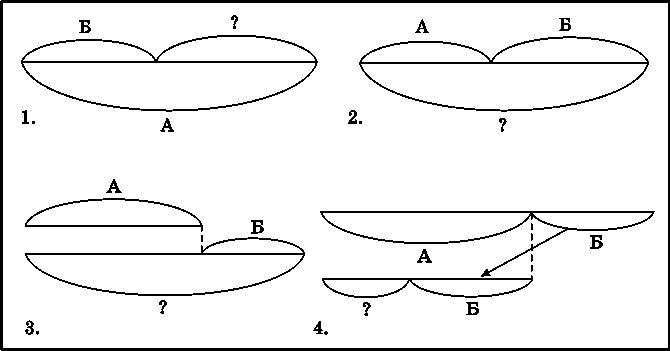 Рис. 4Рис. 5Маша нашла 7 лисичек, а Таня — на 3 лисички больше. Сколько грибов нашла Таня?У зайчика было 11 морковок. Он съел 5 морковок утром. Сколько морковок осталось у зайчика на обед?На первой клумбе росло 5 тюльпанов, на второй — на 4 тюльпана больше, чем на первой. Сколько тюльпанов росло на двух клумбах?У Лены 15 тетрадей. Она отдала 3 тетради брату, и у них стало тетрадей поровну. Сколько тетрадей было у брата?В       первом       гараже      было      8      машин.      Когда      из      него      во      вто рой       гараж       переехали       2       машины,       в        гаражах        стало        машин поровну. Сколько машин было во втором гараже?Критерии оценивания: умение выделять структуру задачи — смысловые единицы текста и отношения между ними; находить способ решения; соотносить элементы схем с ком- понентами задач — смысловыми единицами текста; проводить логический и количественный анализ схемы.Уровни сформированности:Не умеют выделять структуру задачи; не идентифицируют схему, соответствующую данной задаче.Выделяют смысловые единицы текста задачи, но находят в данных схемах их части, соответствующие смысловым единицам.Выделяют смысловые единицы текста задачи, отношения между ними и находят среди данных схем соответствующую структуре задачи.КОММУНИКАТИВНЫЕ УНИВЕРСАЛЬНЫЕ УЧЕБНЫЕ ДЕЙСТВИЯДля облегчения ориентации в использовании диагностических задач в таблице 14 даны критерии оценивания коммуникативных универсальных учебных действий.Задание «Левая и правая стороны»(Ж. Пиаже)Цель: выявление уровня сформированности действий, направленных на учет позиции собеседника (партнера).Оцениваемые универсальные учебные действия: коммуникативные действия.Возраст: 6,5—7 лет.Метод оценивания: индивидуальная беседа с ребенком.Описание задания: ребенку задают вопросы, на которые он должен ответить, или предлагают задания, на которые он должен отреагировать действиями.Задания(Сидя или стоя лицом к лицу ребенка.) Покажи мне свою правую руку. Левую. Покажи мне правую ногу. Левую.То же самое. Покажи мне мою левую руку. Правую. Покажи мне мою левую ногу. Правую.В ар и ан т . Дети стоят спиной друг к другу. Одному из детей предлагают, не оборачиваясь, показать левую руку стоящего за его спиной одноклассника. Правую. Дотронуться до его левой ноги. Правой.На столе перед ребенком лежат монета, карандаш: монета с левой стороны от карандаша по отношению к ребенку. Карандаш слева или справа? А монета?Ребенок сидит напротив взрослого, у которого в правой руке монета, а в левой руке карандаш. Монета в левой или в правой руке? А карандаш?Критерии оценивания:понимание возможности различных позиций и точек зрения, ориентация на позицию других людей, отличную от собственной;соотнесение характеристик или признаков предметов с особенностями точки зрения наблюдателя, координация разных пространственных позиций.Уровни оценивания:Низкий	уровень:	ребенок	отвечает	неправильно	во	всех четырех заданиях;Средний уровень: правильные ответы только в 1-м и 3-м заданиях; ребенок правильно определяет стороны относительно своей позиции, но не учитывает позиции партнера.Высокий уровень: четыре задания ребенок выполняет правильно, т. е. учитывает отличия позиции другого человека.Методика «Кто прав?»(методика Г.А. Цукерман и др.)Цель:	выявление	сформированности	действий,	направленных	на	учет	позиции собеседника (партнера).Оцениваемые универсальные учебные действия: коммуникативные действия.Возраст: 8—10 лет.Метод оценивания: индивидуальная беседа с ребенком. Описание задания: ребенку дают по очереди текст трех заданий и задают вопросы.Те к с т 1Петя нарисовал Змея Горыныча и показал рисунок друзьям. Володя сказал: «Вот здорово!» А Саша воскликнул: «Фу, ну и страшилище!»Как ты думаешь, кто из них прав? Почему так сказал Саша? А Володя? О чем подумал Петя? Что ответит Петя каждому из мальчиков? Что бы ты ответил на месте Саши и Володи? Почему?Те к с т 2После школы три подруги решили готовить уроки вместе.Сначала решим задачи по математике, — сказала Наташа.Нет, начать надо с упражнения по русскому языку, — предложила Катя.А вот и нет, вначале надо выучить стихотворение, — возразила Ира.Как ты думаешь, кто из них прав? Почему? Как объяснила свой выбор каждая из девочек? Как им лучше поступить?Те к с т 3Две сестры пошли выбирать подарок своему маленькому братишке к первому дню его рождения.Давай купим ему это лото, — предложила Лена.Нет, лучше подарить самокат, — возразила Аня.Как ты думаешь, кто из них прав? Почему? Как объяснила свой выбор каждая из девочек? Как им лучше поступить? Что бы ты предложил подарить? Почему?Критерии оценивания:— понимание	возможности	различных	позиций	и	точек	зрения	(преодоление эгоцентризма), ориентация на позиции других людей, отличные от собственной;понимание возможности разных оснований для оценкиодного и того же предмета, понимание относительности оценок или подходов к выбору;учет разных мнений и умение обосновать собственное;учет разных потребностей и интересов.Уровни оценивания:Низкий уровень: ребенок не учитывает возможность разных оснований для оценки одного и того же предмета (например, изображенного персонажа и качества самого рисунка в задании 1) или выбора (задания 2 и 3), соответственно исключает возможность разных точек зрения; ребенок принимает сторону одного из персонажей, считая иную позицию однозначно неправильной.Средний уровень: частично правильный ответ — ребенок понимает возможность разных подходов к оценке предмета или ситуации и допускает, что разные мнения по-своему справедливы или ошибочны, но не может обосновать свои ответы.Высокий уровень: ребенок демонстрирует понимание относительности оценок и подходов к выбору, учитывает различие позиций персонажей и может высказать и обосновать свое мнение.Задание «Рукавички»(Г.А. Цукерман)Цель: выявление уровня сформированности действий по согласованию усилий в процессе организации и осуществления сотрудничества (кооперация).Оцениваемые универсальные учебные действия: коммуникативные действия.Возраст: 6,5—7 лет.Метод оценивания: наблюдение за взаимодействием учащихся, работающих в классе парами, и анализ результата.Описание задания: детям, сидящим парами, дают каждому по одному изображению рукавички и просят украсить их одинаково, т. е. так, чтобы они составили пару. Дети могут сами придумать узор, но сначала им надо договориться между собой, какой узор они будут рисовать.Каждая пара учеников получает изображение рукавичек в виде силуэта (на правую и левую руку) и одинаковые наборы цветных карандашей.Критерии оценивания:— продуктивность совместной деятельности оценивается по степени сходства узоров на рукавичках;умение детей договариваться, приходить к общему решению, умение убеждать,аргументировать и т. д.;— взаимный контроль по ходу выполнения деятельности: замечают ли дети друг у друга отступления от первоначального замысла, как на них реагируют;взаимопомощь по ходу рисования;— эмоциональное отношение к совместной деятельности: позитивное (работают с удовольствием и интересом), нейтральное (взаимодействуют друг с другом в силу необходимости) или отрицательное (игнорируют друг друга, ссорятся и др.).Уровени оценивания:Низкий уровень: в узорах явно преобладают различия или вообще нет сходства. Дети не пытаются договориться или не могут прийти к согласию, каждый настаивает на своем.Средний уровень: сходство частичное — отдельные признаки (цвет или форма некоторых деталей) совпадают, но имеются и заметные различия.Высокий уровень: рукавички украшены одинаковым или очень похожим узором. Дети активно обсуждают возможный вариант узора; приходят к согласию относительно способа раскрашивания рукавичек; сравнивают способы действия и координируют их, строя совместное действие; следят за реализацией принятого замысла.Задание «Дорога к дому»(модифицированный вариант методики «Архитектор-строитель»)Цель: выявление уровня сформированности действия по передаче информации и отображению предметного содержания и условий деятельности.Оцениваемые универсальные учебные действия: коммуникативно-речевые действия.Возраст: 8—10 лет.Метод оценивания: наблюдение за процессом совместной деятельности учащихся в парах и анализ результата.Описание задания: двух детей усаживают друг напротив друга за стол, перегороженный экраном (ширмой). Одному дают карточку с линией, изображающей путь к дому (рис. 6, а), другому — карточку с ориентирами-точками (рис. 6, б). Первый ребенок говорит, как надо идти к дому. Второй старается провести линию — дорогу к дому — по его инструкции. Ему разрешается задавать любые вопросы, но нельзя смотреть на карточку с изображением дороги. После выполнения задания дети меняются ролями, намечая новый путь к дому (рис. 6, в).а	б	в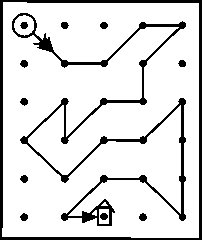 Рис. 6Критерии оценивания:продуктивность совместной деятельности оценивается по степени сходства нарисованных дорожек с образцами;способность строить понятные для партнера высказывания, учитывающие, что он знает и видит, а что нет; в данном случае достаточно точно, последовательно и полно указать ориентиры траектории дороги;умение задавать вопросы, чтобы с их помощью получить необходимые сведения от партнера по деятельности;способы взаимного контроля по ходу выполнения деятельности и взаимопомощи;эмоциональное отношение к совместной деятельности: позитивное (работают с удовольствием и интересом), нейтральное (взаимодействуют друг с другом в силу необходимости), негативное.Уровни оценивания:Низкий уровень: узоры не построены или непохожи на образцы; указания не содержат необходимых ориентиров или формулируются непонятно; вопросы не по существу или фор- мулируются непонятно для партнера.Средний уровень: имеется хотя бы частичное сходство узоров с образцами; указания отражают часть необходимых ориентиров; вопросы и ответы формулируются расплывчато и позволяют получить недостающую информацию лишь отчасти; достигается частичное взаимопонимание.Высокий уровень: узоры соответствуют образцам; в процессе активного диалога дети достигают взаимопонимания и обмениваются необходимой и достаточной информацией для построения узоров, в частности указывают номера рядов и столбцов точек, через которые пролегает дорога; в конце по собственной инициативе сравнивают результат (нарисованную дорогу) с образцом.Обеспечение преемственности программы формирования универсальных учебных действий при переходеот дошкольного к начальному и основному общему образованиюПроблема организации преемственности обучения затрагивает все звенья существующей образовательной системы, а именно: переходы из дошкольной образовательной организации (предшколы) в образовательую организацию, реализующую основную образовательную программу начального общего образования и далее основную образовательную программу основного и среднего (полного) образования, и, наконец, в высшее учебное заведение. При этом, несмотря на огромные возрастно-психологические различия между обучающимися, переживаемые ими трудности переходных периодов имеют много общего.Основные проблемы обеспечения преемственности связаны с игнорированием задачи целенаправленного формирования таких универсальных учебных действий, как коммуника-тивные, речевые, регулятивные, общепознавательные, логические и др.Наиболее остро проблема преемственности стоит в двух ключевых точках — в момент поступления детей в школу (при переходе из предшкольного звена на ступень начального общего образования) и в период перехода обучающихся на ступень основного общего образования.Возникновение проблемы преемственности, находящей отражение в трудностях перехода обучающихся на новую ступень образовательной системы, имеет следующие причины:недостаточно плавное, даже скачкообразное изменение методов и содержания обучения, которое при переходе на ступень основного общего образования, а затем среднего (полного) образования приводит к падению успеваемости и росту психологических трудностей у учащихся;обучение на предшествующей ступени часто не обеспечивает достаточной готовности обучающихся к успешному включению в учебную деятельность нового, более сложного уровня. В частности, серьёзной проблемой остаётся недостаточная подготовленность значительного числа детей к обучению на русском (неродном) языке.Исследования готовности детей к обучению в школе при переходе от предшкольного к начальному общему образованию показали, что обучение должно рассматриваться как комплексное образование, включающее в себя физическую и психологическую готовность.Физическая готовность определяется состоянием здоровья, уровнем морфофункциональной зрелости организма ребёнка, в том числе развитием двигательных навыков и качеств (тонкая моторная координация), физической и умственной работоспособности.Психологическая готовность к школе – сложная системная характеристика психического развития ребёнка 6—7 лет, которая предполагает сформированность психологических способностей и свойств, обеспечивающих принятие ребёнком новой социальной позиции школьника; возможность выполнения им учебной деятельности сначала под руководством учителя, а затем переход к её самостоятельному осуществлению; усвоение системы научных понятий; освоение ребёнком новых форм кооперации и учебного сотрудничества в системе отношений с учителем и одноклассниками.Психологическая готовность к школе имеет следующую структуру: личностная готовность, умственная зрелость и произвольность регуляции поведения и деятельности.Личностная готовность включает мотивационную готовность, коммуникативную готовность, сформированность Я-концепции и самооценки, эмоциональную зрелость. Моти- вационная готовность предполагает сформированность социальных мотивов (стремление к социально значимому статусу, потребность в социальном признании, мотив социального долга), учебных и познавательных мотивов. Предпосылками возникновения этих мотивов служат, с одной стороны, формирующееся к концу дошкольного возраста желание детей поступить в школу, с другой — развитие любознательности и умственной активности.Мотивационная готовность   характеризуется первичным   соподчинением   мотивов   сдоминированием учебно-познавательных мотивов. Коммуникативная готовность выступает как готовность ребёнка к произвольному общению с учителем и сверстниками в контексте поставленной учебной задачи и учебного содержания. Коммуникативная готовность создаёт возможности для продуктивного сотрудничества ребёнка с учителем и трансляции культурного опыта в процессе обучения. Сформированность Я-концепции и самосознания характеризуется осознанием ребёнком своих физических возможностей, умений, нравственных качеств, переживаний (личное сознание), характера отношения к нему взрослых, способностью оценки своих достижений и личностных качеств, са- мокритичностью. Эмоциональная готовность выражается в освоении ребёнком социальных норм выражения чувств и в способности регулировать своё поведение на основе эмоцио- нального предвосхищения и прогнозирования. Показателем эмоциональной готовности к школьному обучению является сформированность высших чувств – нравственных пережива- ний, интеллектуальных чувств (радость познания), эстетических чувств (чувство прекрасного). Выражением личностной готовности к школе является сформированность внутренней позиции школьника, подразумевающей готовность ребёнка принять новую социальную позицию и роль ученика, иерархию мотивов с высокой учебной мотивацией.Умственную зрелость составляет интеллектуальная, речевая готовность и сформированность восприятия, памяти, внимания, воображения. Интеллектуальная готовность к школе включает особую познавательную позицию ребёнка в отношении мира (децентрацию), переход к понятийному интеллекту, понимание причинности явлений, развитие рассуждения как способа решения мыслительных задач, способность действовать в умственном плане, определённый набор знаний, представлений и умений. Речевая готовность предполагает сформированность фонематической, лексической, грамматической, синтаксической, семантической сторон речи; развитие номинативной, обобщающей, планирующей и регулирующей функций речи, диалогической и начальных форм контекстной речи, формирование особой теоретической позиции ребёнка в отношении речевой действительности и выделение слова как её единицы. Восприятие характеризуется всё большей осознанностью, опирается на использование системы общественных сенсорных эталонов и соответствующих перцептивных действий, основывается на взаимосвязи с речью и мышлением. Память и внимание приобретают черты опосредованности, наблюдается рост объёма и устойчивости внимания.Психологическая готовность в сфере воли и произвольности обеспечивает целенаправленность и планомерность управления ребёнком своей деятельностью и поведением. Воля находит отражение в возможности соподчинения мотивов, целеполагании и сохранении цели, способностях прилагать волевое усилие для её достижения. Произвольность выступает как умение строить своё поведение и деятельность в соот-ветствии с предлагаемыми образцами и правилами, осуществлять планирование, контроль и коррекцию выполняемых действий, используя соответствующие средства.Формирование фундамента готовности перехода к обучению на ступени начального общего образования должно осуществляться в рамках специфически детских видов деятель- ности: сюжетно-ролевой игры, изобразительной деятельности, конструирования, восприятия сказки и пр.Не меньшее значение имеет проблема психологической готовности детей и при переходе обучающихся на ступень основного общего образования. Трудности такого перехода — ухудшение успеваемости и дисциплины, рост негативного отношения к учению, возрастание эмоциональной нестабильности, нарушения поведения — обусловлены следующими причинами:необходимостью адаптации обучающихся к новой организации процесса и содержания обучения (предметная система, разные преподаватели и т. д.);совпадением начала кризисного периода, в который вступают младшие подростки, со сменой ведущей деятельности (переориентацией подростков на деятельность общения со сверстниками при сохранении значимости учебной деятельности);недостаточной готовностью детей к более сложной и самостоятельной учебной деятельности, связанной с показателями их интеллектуального, личностного развития и главным образом с уровнем сформированности структурных компонентов учебной деятельности (мотивы, учебные действия, контроль, оценка);недостаточно подготовленным переходом с родного языка на русский язык обучения.Все эти компоненты присутствуют в программе формирования универсальных учебных действий и заданы в форме требований к планируемым результатам обучения. Основанием преемственности разных ступеней образовательной системы может стать ориентация на ключевой стратегический приоритет непрерывного образования — формирование умения учиться, которое должно быть обеспечено формированием системы универсальных учебных действий.ПРОГРАММА ОТДЕЛЬНЫХ УЧЕБНЫХ ПРЕДМЕТОВ, КУРСОВ И КУРСОВ ВНЕУРОЧНОЙ ДЕЯТЕЛЬНОСТИОбщие положенияНачальная школа — самоценный, принципиально новый этап в жизни ребёнка: начинается систематическое обучение в образовательном учреждении, расширяется сфера его взаимодействия с окружающим миром, изменяется социальный статус и увеличивается потребность в самовыражении.Образование в начальной школе является базой, фундаментом всего последующего обучения. В первую очередь это касается сформированности универсальных учебных действий (УУД), обеспечивающих умение учиться. Сегодня начальное образование призвано решать свою главную задачу — закладывать основу формирования учебной деятельности ребёнка, включающую систему учебных и познавательных мотивов, умения принимать, сохранять, реализовывать учебные цели, планировать, контролировать и оценивать учебные действия и их результат.Особенностью содержания современного начального образования является не только ответ на вопрос, что ученик должен знать (запомнить, воспроизвести), но и формирование универсальных учебных действий в личностных, коммуникативных, познавательных, регулятивных сферах, обеспечивающих способность к организации самостоятельной учебной деятельности. Необходимо также распространить общеучебные умения и навыки на формирование ИКТ-компетентности обучающихся.Кроме этого, определение в программах содержания тех знаний, умений и способов деятельности, которые являются надпредметными, т. е. формируются средствами каждого учебного предмета, даёт возможность объединить усилия всех учебных предметов длярешения общих задач обучения, приблизиться к реализации «идеальных» целей образования. В то же время такой подход позволит предупредить узкопредметность в отборе содержания образования, обеспечить интеграцию в изучении разных сторон окружающего мира.Уровень сформированности УУД в полной мере зависит от способов организации учебной деятельности и сотрудничества, познавательной, творческой, художественно- эстетической и коммуникативной деятельности школьников. Это определило необходимость выделить в примерных программах не только содержание знаний, но и содержание видов деятельности, которое включает конкретные УУД, обеспечивающие творческое применение знаний для решения жизненных задач, начальные умения самообразования. Именно этот аспект примерных программ даёт основание для утверждения гуманистической, личностно ориентированной направленности процесса образования младших школьников.Важным условием развития детской любознательности, потребности самостоятельного познания окружающего мира, познавательной активности и инициативности в начальной школе является создание развивающей образовательной среды, стимулирующей активные формы познания: наблюдение, опыты, учебный диалог и пр. Младшему школьнику должны быть созданы условия для развития рефлексии — способности осознавать и оценивать свои мысли и действия как бы со стороны, соотносить результат деятельности с поставленной целью, определять своё знание и незнание и др. Способность к рефлексии — важнейшее качество, определяющее социальную роль ребёнка как ученика, школьника, направленность на саморазвитие.Начальная ступень образования вносит вклад в социально-личностное развитие ребёнка. В процессе обучения формируется достаточно осознанная система представлений об окружающем мире, о социальных и межличностных отношениях, нравственно-этических нормах. Происходят изменения в самооценке ребёнка. Оставаясь достаточно оптимистичес- кой и высокой, она становится всё более объективной и самокритичной.Разработка рабочих программ по учебным предметам начальной школы основана на Требованиях к результатам освоения основной образовательной программы начального об- щего образования федерального государственного образовательного стандарта начального общего образования (личностным, метапредметным, предметным).Программа включает следующие разделы:пояснительную записку, в которой конкретизируются общие цели начального общего образования с учетом специфики учебного предмета, курса;общую характеристику учебного предмета, курса;описание места учебного предмета, курса в учебном плане;описание ценностных ориентиров содержания учебного предмета;личностные, метапредметные и предметные результаты освоения конкретного учебного предмета, курса;содержание учебного предмета, курса;тематическое планирование с определением основных видов учебной деятельности обучающихся;описание материально-технического обеспечения образовательного процесса.Тематическое планирование составлено на основе примерных программ по учебным предметам с внесением некоторых корректив: основные дидактические единицы отражены в содержании учебного предмета; тематическое планирование по разделам курса включает не только деятельность ученика, но и УУД; календарно-тематическое планирование конкретизирует каждый раздел.В данном разделе образовательной программы начального общего образования приводится основное содержание курсов по всем обязательным предметам на ступени начального общего образования, которое должно быть в полном объёме отражено в соответствующих разделах рабочих программ учебных предметов. Остальные разделыпримерных программ учебных предметов формируются с учётом состава и особенностей класса, а также выбранного комплекта учебников. (см. Приложение 6)Основное содержание учебных предметов на ступени начального общего образованияРусский языкВиды речевой деятельностиСлушание. Осознание цели и ситуации устного общения. Адекватное восприятие звучащей речи. Понимание на слух информации, содержащейся в предъявляемом тексте, определение основной мысли текста, передача его содержания по вопросам.Говорение. Выбор языковых средств в соответствии с целями и условиями общения для эффективного решения коммуникативной задачи. Практическое овладение диалогической формой речи. Овладение умениями начать, поддержать, закончить разговор, привлечь внимание и т. п. Практическое овладение устными монологическими высказываниями в со- ответствии с учебной задачей (описание, повествование, рассуждение). Овладение нормами речевого этикета в ситуациях учебного и бытового общения (приветствие, прощание, изви- нение, благодарность, обращение с просьбой). Соблюдение орфоэпических норм и правильной интонации.Чтение. Понимание учебного текста. Выборочное чтение с целью нахождения необходимого материала. Нахождение информации, заданной в тексте в явном виде. Формулирование простых выводов на основе информации, содержащейся в тексте. Интерпретация и обобщение содержащейся в тексте информации. Анализ и оценка содержания, языковых особенностей и структуры текста.Письмо. Письмо букв, буквосочетаний, слогов, слов, предложений в системе обучения грамоте. Овладение разборчивым, аккуратным письмом с учётом гигиенических требований к этому виду учебной работы. Списывание, письмо под диктовку в соответствии с изученными правилами. Письменное изложение содержания прослушанного и прочитанного текста (подробное, выборочное). Создание небольших собственных текстов (сочинений) по интересной детям тематике (на основе впечатлений, литературных произведений, сюжетных картин, серий картин, просмотра фрагмента видеозаписи и т. п.).Обучение грамотеФонетика. Звуки речи. Осознание единства звукового состава слова и его значения. Установление числа и последовательности звуков в слове. Сопоставление слов, различаю- щихся одним или несколькими звуками.Различение гласных и согласных звуков, гласных ударных и безударных, согласных твёрдых и мягких, звонких и глухих.Слог как минимальная произносительная единица. Деление слов на слоги. Определение места ударения.Графика. Различение звука и буквы: буква как знак звука. Овладение позиционным способом обозначения звуков буквами. Буквы гласных как показатель твёрдости—мягкости согласных звуков. Функция букв е, ё, ю, я. Мягкий знак как показатель мягкости предшествующего согласного звука.Знакомство с русским алфавитом как последовательностью букв.Чтение. Формирование навыка слогового чтения (ориентация на букву, обозначающую гласный звук). Плавное слоговое чтение и чтение целыми словами со скоростью, соответствующей индивидуальному темпу ребёнка. Осознанное чтение слов, словосочетаний, предложений и коротких текстов. Чтение с интонациями и паузами в соответствии со знаками препинания. Развитие осознанности и выразительности чтения на материале небольших текстов и стихотворений.Знакомство с орфоэпическим чтением (при переходе к чтению целыми словами). Орфографическое чтение (проговаривание) как средство самоконтроля при письме под диктовку и при списывании.Письмо. Усвоение гигиенических требований при письме. Развитие мелкой моторики пальцев и свободы движения руки. Развитие умения ориентироваться на пространстве листа в тетради и на пространстве классной доски. Овладение начертанием письменных прописных (заглавных) и строчных букв. Письмо букв, буквосочетаний, слогов, слов, предложений с соблюдением гигиенических норм. Овладение разборчивым, аккуратным письмом. Письмо под диктовку слов и предложений, написание которых не расходится с их произношением. Усвоение приёмов и последовательности правильного списывания текста.Понимание функции небуквенных графических средств: пробела между словами, знака переноса.Слово и предложение. Восприятие слова как объекта изучения, материала для анализа.Наблюдение над значением слова.Различение слова и предложения. Работа с предложением: выделение слов, изменение их порядка.Орфография. Знакомство с правилами правописания и их применение:раздельное написание слов;обозначение гласных после шипящих (ча — ща, чу — щу, жи — ши);прописная (заглавная) буква в начале предложения, в именах собственных;перенос слов по слогам без стечения согласных;знаки препинания в конце предложения.Развитие речи. Понимание прочитанного текста при самостоятельном чтении вслух и при его прослушивании. Составление небольших рассказов повествовательного характера по серии сюжетных картинок, материалам собственных игр, занятий, наблюдений.Систематический курсФонетика и орфоэпия. Различение гласных и согласных звуков. Нахождение в слове ударных и безударных гласных звуков. Различение мягких и твёрдых согласных звуков, оп- ределение парных и непарных по твёрдости—мягкости согласных звуков. Различение звонких и глухих звуков, определение парных и непарных по звонкости—глухости согласных звуков. Определение качественной характеристики звука: гласный — согласный; гласный ударный — безударный; согласный твёрдый — мягкий, парный — непарный; согласный звонкий — глухой, парный — непарный. Деление слов на слоги. Ударение, произношение звуков и сочетаний звуков в соответствии с нормами современного русского литературного языка. Фонетический разбор слова.Графика. Различение звуков и букв. Обозначение на письме твёрдости и мягкости согласных звуков. Использование на письме разделительных ъ и ь.Установление соотношения звукового и буквенного состава слова в словах типа стол, конь; в словах с йотированными гласными е, ё, ю, я; в словах с непроизносимыми со- гласными.Использование небуквенных графических средств: пробела между словами, знака переноса, абзаца.Знание   алфавита:    правильное    название    букв,    знание    их    последовательности.Использование алфавита при работе со словарями, справочниками, каталогами.Лексика.(Изучается во всех разделах курса) Понимание слова как единства звучания и значения. Выявление слов, значение которых требует уточнения. Определение значения слова по тексту или уточнение значения с помощью толкового словаря. Представление об однозначных и многозначных словах, о прямом и переносном значении слова. Наблюдение за использованием в речи синонимов и антонимов.Состав слова (морфемика). Овладение понятием «родственные (однокоренные) слова». Различение однокоренных слов и различных форм одного и того же слова. Различение однокоренных слов и синонимов, однокоренных слов и слов с омонимичными корнями.Выделение в словах с однозначно выделяемыми морфемами окончания, корня, приставки, суффикса. Различение изменяемых и неизменяемых слов. Представление о значении суффиксов и приставок. Образование однокоренных слов с помощью суффиксов и приставок. Разбор слова по составу.Морфология. Части речи; деление частей речи на самостоятельные и служебные.Имя существительное. Значение и употребление в речи. Умение опознавать имена собственные. Различение имён существительных, отвечающих на вопросы «кто?» и «что?». Различение имён существительных мужского, женского и среднего рода. Изменение существительных по числам. Изменение существительных по падежам. Определение падежа, в котором употреблено имя существительное. Различение падежных и смысловых (синтаксических) вопросов. Определение принадлежности имён существительных к 1, 2, 3- му склонению. Морфологический разбор имён существительных.Имя прилагательное. Значение и употребление в речи. Изменение прилагательных по родам, числам и падежам, кроме прилагательных на -ий, -ья, -ов, -ин. Морфологический раз- бор имён прилагательных.Местоимение. Общее представление о местоимении. Личные местоимения, значение и употребление в речи. Личные местоимения 1, 2, 3-го лица единственного и множественного числа. Склонение личных местоимений.Глагол. Значение и употребление в речи. Неопределённая форма глагола. Различение глаголов, отвечающих на вопросы «что сделать?» и «что делать?». Изменение глаголов по временам. Изменение глаголов по лицам и числам в настоящем и будущем времени (спряжение). Способы определения I и II спряжения глаголов (практическое овладение). Изменение глаголов прошедшего времени по родам и числам. Морфологический разбор глаголов.Наречие. Значение и употребление в речи.Предлог. Знакомство с наиболее употребительными предлогами. Функция предлогов: образование падежных форм имён существительных и местоимений. Отличие предлогов от приставок.Союзы и, а, но, их роль в речи. Частица не, её значение.Синтаксис. Различение предложения, словосочетания, слова (осознание их сходства и различий). Различение предложений по цели высказывания: повествовательные, вопроси- тельные и побудительные; по эмоциональной окраске (интонации): восклицательные и невосклицательные.Нахождение главных членов предложения: подлежащего и сказуемого. Различение главных и второстепенных членов предложения. Установление связи (при помощи смысловых вопросов) между словами в словосочетании и предложении.Нахождение и самостоятельное составление предложений с однородными членами без союзов и с союзами и, а, но. Использование интонации перечисления в предложениях с однородными членами.Различение простых и сложных предложений.Орфография и пунктуация. Формирование орфографической зоркости, использование разных способов выбора написания в зависимости от места орфограммы в слове. Ис- пользование орфографического словаря.Применение правил правописания:сочетания жи — ши, ча — ща, чу — щу в положении под ударением;сочетания чк — чн, чт, щн;перенос слов;прописная буква в начале предложения, в именах собственных;проверяемые безударные гласные в корне слова;парные звонкие и глухие согласные в корне слова;непроизносимые согласные;непроверяемые гласные и согласные в корне слова (на ограниченном перечне слов);гласные и согласные в неизменяемых на письме приставках;разделительные ъ и ь;мягкий знак после шипящих на конце имён существительных (ночь, нож, рожь, мышь);безударные падежные окончания имён существительных (кроме существительных на -мя, -ий, -ья, -ье, -ия, -ов, -ин);безударные окончания имён прилагательных;раздельное написание предлогов с личными местоимениями;не с глаголами;мягкий знак после шипящих на конце глаголов в форме 2-го лица единственного числа(пишешь, учишь);мягкий знак в глаголах в сочетании -ться;безударные личные окончания глаголов;раздельное написание предлогов с другими словами;знаки препинания в конце предложения: точка, вопросительный и восклицательный знаки;знаки препинания (запятая) в предложениях с однородными членами.Развитие речи. Осознание ситуации общения: с какой целью, с кем и где происходит общение.Практическое овладение диалогической формой речи. Выражение собственного мнения, его аргументация. Овладение основными умениями ведения разговора (начать, поддержать, закончить разговор, привлечь внимание и т. п.). Овладение нормами речевого этикета в ситуациях учебного и бытового общения (приветствие, прощание, извинение, благодарность, обращение с просьбой), в том числе при общении с помощью средств ИКТ. Особенности речевого этикета в условиях общения с людьми, плохо владеющими русским языком.Практическое овладение устными монологическими высказываниями на определённую тему с использованием разных типов речи (описание, повествование, рассуждение).Текст. Признаки текста. Смысловое единство предложений в тексте. Заглавие текста.Последовательность предложений в тексте. Последовательность частей текста (абзацев).Комплексная работа над структурой текста: озаглавливание, корректирование порядка предложений и частей текста (абзацев).План текста. Составление планов к данным текстам. Создание собственных текстов по предложенным планам.Типы текстов: описание, повествование, рассуждение, их особенности.Знакомство с жанрами письма и поздравления.Создание собственных текстов и корректирование заданных текстов с учётом точности, правильности, богатства и выразительности письменной речи; использование в текстах синонимов и антонимов.Знакомство с основными видами изложений и сочинений (без заучивания определений): изложения подробные и выборочные, изложения с элементами сочинения; сочинения-по- вествования, сочинения-описания, сочинения-рассуждения.Литературное чтениеВиды речевой и читательской деятельностиАудирование (слушание)Восприятие на слух звучащей речи (высказывание собеседника, чтение различных текстов). Адекватное понимание содержания звучащей речи, умение отвечать на вопросы по содержанию услышанного произведения, определение последовательности событий, осознание цели речевого высказывания, умение задавать вопрос по услышанному учебному, научно-познавательному и художественному произведению.ЧтениеЧтение вслух. Постепенный переход от слогового к плавному осмысленному правильному чтению целыми словами вслух (скорость чтения в соответствии с индивидуальным темпом чтения), постепенное увеличение скорости чтения. Установка на нормальный для читающего темп беглости, позволяющий ему осознать текст. Соблюдение орфоэпических и интонационных норм чтения. Чтение предложений с интонационным выделением знаков препинания. Понимание смысловых особенностей разных по виду и типу текстов, передача их с помощью интонирования.Чтение про себя. Осознание смысла произведения при чтении про себя (доступных по объёму и жанру произведений). Определение вида чтения (изучающее, ознакомительное,просмотровое, выборочное). Умение находить в тексте необходимую информацию. Понимание особенностей разных видов чтения: факта, описания, дополнения высказывания и др.Работа с разными видами текста. Общее представление о разных видах текста: художественных, учебных, научно-популярных — и их сравнение. Определение целей создания этих видов текста. Особенности фольклорного текста.Практическое освоение умения отличать текст от набора предложений. Прогнозирование содержания книги по её названию и оформлению.Самостоятельное определение темы, главной мысли, структуры; деление текста на смысловые части, их озаглавливание. Умение работать с разными видами информации.Участие в коллективном обсуждении: умение отвечать на вопросы, выступать по теме, слушать выступления товарищей, дополнять ответы по ходу беседы, используя текст. Привлечение справочных и иллюстративно-изобразительных материалов.Библиографическая культура. Книга как особый вид искусства. Книга как источник необходимых знаний. Первые книги на Руси и начало книгопечатания (общее представле- ние). Книга учебная, художественная, справочная. Элементы книги: содержание или оглавление, титульный лист, аннотация, иллюстрации. Виды информации в книге: научная, художественная (с опорой на внешние показатели книги, её справочно-иллюстративный материал).Типы книг (изданий): книга-произведение, книга-сборник, собрание сочинений, периодическая печать, справочные издания (справочники, словари, энциклопедии).Выбор книг на основе рекомендованного списка, картотеки, открытого доступа к детским книгам в библиотеке. Алфавитный каталог. Самостоятельное пользование соответствую- щими возрасту словарями и справочной литературой.Работа с текстом художественного произведения. Понимание заглавия произведения, его адекватное соотношение с содержанием. Определение особенностей художественного текста: своеобразие выразительных средств языка (с помощью учителя). Осознание того, что фольклор есть выражение общечеловеческих нравственных правил и отношений.Понимание нравственного содержания прочитанного, осознание мотивации поведения героев, анализ поступков героев с точки зрения норм морали. Осознание понятия «Родина», представления о проявлении любви к Родине в литературе разных народов (на примере народов России). Схожесть тем, идей, героев в фольклоре разных народов. Самостоятельное воспроизведение текста с использованием выразительных средств языка: последовательное воспроизведение эпизода с использованием специфической для данного произведения лексики (по вопросам учителя), рассказ по иллюстрациям, пересказ.Характеристика героя произведения с использованием художественно-выразительных средств данного текста. Нахождение в тексте слов и выражений, характеризующих героя и событие. Анализ (с помощью учителя), мотивы поступка персонажа. Сопоставление поступков героев по аналогии или по контрасту. Выявление авторского отношения к герою на основе анализа текста, авторских помет, имён героев.Характеристика героя произведения. Портрет, характер героя, выраженные через поступки и речь.Освоение разных видов пересказа художественного текста: подробный, выборочный и краткий (передача основных мыслей).Подробный пересказ текста: определение главной мысли фрагмента, выделение опорных или ключевых слов, озаглавливание, подробный пересказ эпизода; деление текста на части, определение главной мысли каждой части и всего текста, озаглавливание каждой части и всего текста, составление плана в виде назывных предложений из текста, в виде вопросов, в виде самостоятельно сформулированного высказывания.Самостоятельный выборочный пересказ по заданному фрагменту: характеристика героя произведения (отбор слов, выражений в тексте, позволяющих составить рассказ о герое), описание места действия (выбор слов, выражений в тексте, позволяющих составить данное описание на основе текста). Вычленение и сопоставление эпизодов из разных произведений по общности ситуаций, эмоциональной окраске, характеру поступков героев.Работа с учебными, научно-популярными и другими текстами. Понимание заглавия произведения; адекватное соотношение с его содержанием. Определение особенностей учебного и научно-популярного текста (передача информации). Понимание отдельных, наиболее общих особенностей текстов былин, легенд, библейских рассказов (по отрывкам или небольшим текстам). Знакомство с простейшими приёмами анализа различных видов текста: установление причинно-следственных связей. Определение главной мысли текста. Деление текста на части. Определение микротем. Ключевые или опорные слова. Построение алгоритма деятельности по воспроизведению текста. Воспроизведение текста с опорой на ключевые слова, модель, схему. Подробный пересказ текста. Краткий пересказ текста (выделение главного в содержании текста).Говорение (культура речевого общения)Осознание диалога как вида речи. Особенности диалогического общения: понимать вопросы, отвечать на них и самостоятельно задавать вопросы по тексту; выслушивать, не перебивая, собеседника и в вежливой форме высказыватьсвою точку зрения по обсуждаемому произведению (учебному, научно-познавательному, художественному тексту). Доказательство собственной точки зрения с опорой на текст или собственный опыт. Использование норм речевого этикета в условиях внеучебного общения. Знакомство с особенностями национального этикета на основе фольклорных произведений.Работа со словом (распознавать прямое и переносное значения слов, их многозначность), целенаправленное пополнение активного словарного запаса.Монолог как форма речевого высказывания. Монологическое речевое высказывание небольшого объёма с опорой на авторский текст, по предложенной теме или в виде (форме) ответа на вопрос. Отражение основной мысли текста в высказывании. Передача содержания прочитанного или прослушанного с учётом специфики научно-популярного, учебного и художественного текста. Передача впечатлений (из повседневной жизни, художественного произведения, изобразительного искусства) в рассказе (описание, рассуждение, пове- ствование). Самостоятельное построение плана собственного высказывания. Отбор и использование выразительных средств языка (синонимы, антонимы, сравнение) с учётом особенностей монологического высказывания.Устное сочинение как продолжение прочитанного произведения, отдельных его сюжетных линий, короткий рассказ по рисункам либо на заданную тему.Письмо (культура письменной речи)Нормы письменной речи: соответствие содержания заголовку (отражение темы, места действия, характеров героев), использование в письменной речи выразительных средств языка (синонимы, антонимы, сравнение) в мини-сочинениях (повествование, описание, рассуждение), рассказ на заданную тему, отзыв.Круг детского чтенияПроизведения устного народного творчества разных народов России. Произведения классиков отечественной литературы XIX—ХХ вв., классиков детской литературы, произведения современной отечественной (с учётом многонационального характера России) и зарубежной литературы, доступные для восприятия младших школьников.Представленность разных видов книг: историческая, приключенческая, фантастическая, научно-популярная, справочно-энциклопедическая литература; детские периодические из- дания (по выбору).Основные темы детского чтения: фольклор разных народов, произведения о Родине, природе, детях, братьях наших меньших, добре и зле, юмористические произведения.Литературоведческая пропедевтика (практическое освоение)Нахождение в тексте, определение значения в художественной речи (с помощью учителя) средств выразительности: синонимов, антонимов, эпитетов, сравнений, метафор, гипербол.Ориентировка в литературных понятиях: художественное произведение, художественный образ, искусство слова, автор (рассказчик), сюжет, тема; герой произведения: его портрет, речь, поступки, мысли; отношение автора к герою.Общее представление о композиционных особенностях построения разных видов рассказывания: повествование (рассказ), описание (пейзаж, портрет, интерьер), рассуждение (монолог героя, диалог героев).Прозаическая и стихотворная речь: узнавание, различение, выделение особенностей стихотворного произведения (ритм, рифма).Фольклор и авторские художественные произведения (различение).Жанровое разнообразие произведений. Малые фольклорные формы (колыбельные песни, потешки, пословицы и поговорки, загадки) — узнавание, различение, определение основного смысла. Сказки (о животных, бытовые, волшебные). Художественные особенности сказок: лексика, построение (композиция). Литературная (авторская) сказка.Рассказ, стихотворение, басня — общее представление о жанре, особенностях построения и выразительных средствах.Творческая деятельность обучающихся (на основе литературных произведений)Интерпретация текста литературного произведения в творческой деятельности учащихся: чтение по ролям, инсценирование, драматизация; устное словесное рисование, знакомство с различными способами работы с деформированным текстом и использование их (установление причинно-следственных связей, последовательности событий: соблюдение этапности в выполнении действий); изложение с элементами сочинения, создание собственного текста на основе художественного произведения (текст по аналогии), репродукций картин художников, по серии иллюстраций к произведению или на основе личного опыта.Иностранный языкПредметное содержание речиПредметное содержание устной и письменной речи соответствует образовательным и воспитательным целям, а также интересам и возрастным особенностям младших школьников и включает следующее:Знакомство. С одноклассниками, учителем, персонажами детских произведений: имя, возраст. Приветствие, прощание (с использованием типичных фраз речевого этикета).Я и моя семья. Члены семьи, их имена, возраст, внешность, черты характера, увлечения/хобби. Мой день (распорядок дня, домашние обязанности). Покупки в магазине: одежда, обувь, основные продукты питания. Любимая еда. Семейные праздники: день рождения, Новый год/Рождество. Подарки.Мир моих увлечений. Мои любимые занятия. Виды спорта и спортивные игры. Мои любимые сказки. Выходной день (в зоопарке, цирке), каникулы.Я и мои друзья. Имя, возраст, внешность, характер, увлечения/хобби. Совместные занятия. Письмо зарубежному другу. Любимое домашнее животное: имя, возраст, цвет, раз- мер, характер, что умеет делать.Моя школа. Классная комната, учебные предметы, школьные принадлежности. Учебные занятия на уроках.Мир вокруг меня. Мой дом/квартира/комната: названия комнат, их размер, предметы мебели и интерьера. Природа. Дикие и домашние животные. Любимое время года. Погода.Страна/страны изучаемого языка и родная страна.Общие сведения: название, столица. Литературные персонажи популярных книг моих сверстников (имена героев книг, черты характера). Небольшие произведения детского фольк- лора на изучаемом иностранном языке (рифмовки, стихи, песни, сказки).Некоторые формы речевого и неречевого этикета стран изучаемого языка в ряде ситуаций общения (в школе, во время совместной игры, в магазине).Коммуникативные умения по видам речевой деятельностиВ русле говоренияДиалогическая формаУметь вести:этикетные	диалоги	в	типичных	ситуациях	бытового,	учебно-трудового	и межкультурного общения, в том числе при помощи средств телекоммуникации;диалог-расспрос (запрос информации и ответ на него);диалог — побуждение к действию.Монологическая формаУметь пользоваться:основными коммуникативными типами речи: описание, рассказ, характеристика (персонажей).В русле аудированияВоспринимать на слух и понимать:речь учителя и одноклассников в процессе общения на уроке и вербально/невербально реагировать на услышанное;небольшие доступные тексты в аудиозаписи, построенные в основном на изученном языковом материале, в том числе полученные с помощью средств коммуникации.В русле чтенияЧитать:вслух небольшие тексты, построенные на изученном языковом материале;про себя и понимать тексты, содержащие как изученный языковой материал, так и отдельные новые слова, находить в тексте необходимую информацию (имена персонажей, где происходит действие и т. д.).В русле письмаВладеть:умением выписывать из текста слова, словосочетания и предложения;основами письменной речи: писать по образцу поздравление с праздником, короткое личное письмо.Языковые средства и навыки пользования ими Английский языкГрафика, каллиграфия, орфография. Все буквы английского алфавита. Основные буквосочетания. Звуко-буквенные соответствия. Знаки транскрипции. Апостроф. Основные правила чтения и орфографии. Написание наиболее употребительных слов, вошедших в активный словарь.Фонетическая сторона речи. Адекватное произношение и различение на слух всех звуков и звукосочетаний английского языка. Соблюдение норм произношения: долгота и краткость гласных, отсутствие оглушения звонких согласных в конце слога или слова, отсутствие смягчения согласных перед гласными. Дифтонги. Связующее «r» (there is/there are). Ударение в слове, фразе. Отсутствие ударения на служебных словах (артиклях, союзах, предлогах). Членение предложений на смысловые группы. Ритмико-интонационные особенности повествовательного, побудительного и вопросительного (общий и специальный вопрос) предложений. Интонация перечисления. Чтение по транскрипции изученных слов.Лексическая сторона речи. Лексические единицы, обслуживающие ситуации общения, в пределах тематики начальной школы, в объёме 500 лексических единиц для двустороннего (рецептивного и продуктивного) усвоения, простейшие устойчивые словосочетания, оценочная лексика и речевые клише как элементы речевого этикета, отражающие культуру англоговорящих стран. Интернациональные слова (например, doctor, film). Начальное представление о способах словообразования: суффиксация (суффиксы -er, -or, -tion, -ist, -ful,-ly, -teen, -ty, -th), словосложение (postcard), конверсия (play — to play).Грамматическая сторона речи. Основные коммуникативные типы предложений: повествовательное, вопросительное, побудительное. Общий и специальный вопросы. Вопро- сительные слова: what, who, when, where, why, how. Порядок слов в предложении. Утвердительные и отрицательные предложения. Простое предложение с простым глагольным сказуемым (He speaks English.), составным именным (My family is big.) и составным глагольным (I like to dance. She can skate well.) сказуемым. Побудительные предложения в утвердительной (Help me, please.) и отрицательной (Don’t be late!) формах. Безличные предложения в настоящем времени (It is cold. It’s five o’clock.). Предложения с оборотом there is/there are. Простые распространённые предложения. Предложения с однородными членами. Сложносочинённые предложения с союзами and и but. Сложноподчинённые предложения с because.Правильные и неправильные глаголы в Present, Future, Past Simple (Indefinite). Неопределённая форма глагола. Глагол-связка to be. Модальные глаголы can, may, must, have to. Глагольные конструкции I’d like to … . Существительные в единственном и множественном числе (образованные по правилу и исключения), существительные с неопределённым, определённым и нулевым артиклем. Притяжательный падеж имён существительных.Прилагательные в положительной, сравнительной и превосходной степени, образованные по правилам и исключения.Местоимения: личные (в именительном и объектном падежах), притяжательные, вопросительные, указательные (this/these, that/those), неопределённые (some, any — некото- рые случаи употребления).Наречия времени (yesterday, tomorrow, never, usually, often, sometimes). Наречия степени (much, little, very).Количественные числительные (до 100), порядковые числительные (до 30). Наиболее употребительные предлоги: in, on, at, into, to, from, of, with.Социокультурная осведомлённостьВ процессе обучения иностранному языку в начальной школе обучающиеся знакомятся: с названиями стран изучаемого языка; некоторыми литературными персонажами популярных детских произведений; сюжетами некоторых популярных сказок, а также небольшими произведениями детского фольклора (стихами, песнями) на иностранном языке; эле- ментарными формами речевого и неречевого поведения, принятого в странах изучаемого языка.Специальные учебные уменияМладшие школьники овладевают следующими специальными (предметными) учебными умениями и навыками:пользоваться	двуязычным	словарём	учебника	(в	том	числе	транскрипцией),компьютерным словарём и экранным переводом отдельных слов;пользоваться справочным материалом, представленным в виде таблиц, схем, правил;вести словарь (словарную тетрадь);систематизировать слова, например по тематическому принципу;пользоваться языковой догадкой, например при опознавании интернационализмов;делать обобщения на основе структурно-функциональных схем простого предложения;опознавать грамматические   явления,   отсутствующие   в	родном языке, например артикли.Общеучебные умения и универсальные учебные действияВ процессе изучения курса «Иностранный язык» младшие школьники:совершенствуют приёмы работы с текстом, опираясь на умения, приобретённые на уроках родного языка (прогнозировать содержание текста по заголовку, данным к тексту ри- сункам, списывать текст, выписывать отдельные слова и предложения из текста и т. п.);овладевают более разнообразными приёмами раскрытия значения слова, используя словообразовательные элементы; синонимы, антонимы; контекст;совершенствуют общеречевые коммуникативные умения, например начинать и завершать разговор, используя речевые клише; поддерживать беседу, задавая вопросы и переспрашивая;учатся осуществлять самоконтроль, самооценку;учатся самостоятельно выполнять задания с использованием компьютера (при наличии мультимедийного приложения).Общеучебные и специальные учебные умения, а также социокультурная осведомлённость приобретаются учащимися в процессе формирования коммуникативных умений в основных видах речевой деятельности. Поэтому они не выделяются отдельно в тематическом планировании.МатематикаЧисла и величиныСчёт предметов. Чтение и запись чисел от нуля до миллиона. Классы и разряды. Представление многозначных чисел в виде суммы разрядных слагаемых. Сравнение и упоря- дочение чисел, знаки сравнения.Измерение величин; сравнение и упорядочение величин. Единицы массы (грамм, килограмм, центнер, тонна), вместимости (литр), времени (секунда, минута, час). Соотношения между единицами измерения однородных величин. Сравнение и упорядочение однородных величин. Доля величины (половина, треть, четверть, десятая, сотая, тысячная).Арифметические действияСложение, вычитание, умножение и деление. Названия компонентов арифметических действий, знаки действий. Таблица сложения. Таблица умножения. Связь между сложением, вычитанием, умножением и делением. Нахождение неизвестного компонента арифметического действия. Деление с остатком.Числовое выражение. Установление порядка выполнения действий в числовых выражениях со скобками и без скобок. Нахождение значения числового выражения. Использование свойств арифметических действий в вычислениях (перестановка и группировка слагаемых в сумме, множителей в произведении; умножение суммы и разности на число).Алгоритмы письменного сложения, вычитания, умножения и деления многозначных чисел.Способы проверки правильности вычислений (алгоритм, обратное действие, оценка достоверности, прикидки результата, вычисление на калькуляторе).Работа с текстовыми задачамиРешение текстовых задач арифметическим способом. Задачи, содержащие отношения«больше (меньше) на…», «больше (меньше) в…». Зависимости между величинами, характе- ризующими процессы движения, работы, купли-продажи и др. Скорость, время, путь; объём работы, время, производительность труда; количество товара, его цена и стоимость и др. Планирование хода решения задачи. Представление текста задачи (схема, таблица, диаграмма и другие модели).Задачи на нахождение доли целого и целого по его доле.Пространственные отношения. Геометрические фигурыВзаимное расположение предметов в пространстве и на плоскости (выше—ниже, слева— справа, сверху—снизу, ближе—дальше, между и пр.). Распознавание и изображение гео- метрических фигур: точка, линия (кривая, прямая), отрезок, ломаная, угол, многоугольник, треугольник, прямоугольник, квадрат, окружность, круг. Использование чертёжных инстру- ментов для выполнения построений. Геометрические формы в окружающем мире. Распознавание и называние: куб, шар, параллелепипед, пирамида, цилиндр, конус.Геометрические величиныГеометрические величины и их измерение. Измерение длины отрезка. Единицы длины (мм, см, дм, м, км). Периметр. Вычисление периметра многоугольника.Площадь геометрической фигуры. Единицы площади (см2, дм2, м2). Точное и приближённое измерение площади геометрической фигуры. Вычисление площади прямоугольника.Работа с информациейСбор и представление информации, связанной со счётом (пересчётом), измерением величин; фиксирование, анализ полученной информации.Построение простейших выражений с помощью логических связок и слов («и»; «не»;«если... то…»; «верно/неверно, что…»; «каждый»; «все»; «некоторые»); истинность утверждений.Составление конечной последовательности (цепочки) предметов, чисел, геометрических фигур и др. по правилу. Составление, запись и выполнение простого алгоритма, плана поиска информации.Чтение и заполнение таблицы. Интерпретация данных таблицы. Чтение столбчатой диаграммы. Создание простейшей информационной модели (схема, таблица, цепочка).Окружающий мирЧеловек и природаПрирода — это то, что нас окружает, но не создано человеком. Природные объекты и предметы, созданные человеком. Неживая и живая природа. Признаки предметов (цвет, фор- ма, сравнительные размеры и др.). Примеры явлений природы: смена времён года, снегопад, листопад, перелёты птиц, смена времени суток, рассвет, закат, ветер, дождь, гроза.Вещество — то, из чего состоят все природные объекты и предметы. Разнообразие веществ в окружающем мире. Примеры веществ: соль, сахар, вода, природный газ. Твёрдые тела, жидкости, газы. Простейшие практические работы с веществами, жидкостями, газами.Звёзды и планеты. Солнце — ближайшая к нам звезда, источник света и тепла для всего живого на Земле. Земля — планета, общее представление о форме и размерах Земли. Глобус как модель Земли. Географическая карта и план. Материки и океаны, их названия, расположение на глобусе и карте. Важнейшие природные объекты своей страны, района. Ориентирование на местности. Компас.Смена дня и ночи на Земле. Вращение Земли как причина смены дня и ночи. Времена года, их особенности (на основе наблюдений). Обращение Земли вокруг Солнца как причина смены времён года. Смена времён года в родном крае на основе наблюдений.Погода, её составляющие (температура воздуха, облачность, осадки, ветер). Наблюдение за погодой своего края. Предсказание погоды и его значение в жизни людей.Формы земной поверхности: равнины, горы, холмы, овраги (общее представление, условное обозначение равнин и гор на карте). Особенности поверхности родного края (краткая характеристика на основе наблюдений).Водоёмы, их разнообразие (океан, море, река, озеро, пруд); использование человеком.Водоёмы родного края (названия, краткая характеристика на основе наблюдений).Воздух — смесь газов. Свойства воздуха. Значение воздуха для растений, животных, человека.Вода. Свойства воды. Состояния воды, её распространение в природе, значение для живых организмов и хозяйственной жизни человека. Круговорот воды в природе.Полезные ископаемые, их значение в хозяйстве человека, бережное отношение людей к полезным ископаемым. Полезные ископаемые родного края (2—3 примера).Почва, её состав, значение для живой природы и для хозяйственной жизни человека. Растения, их разнообразие. Части растения (корень, стебель, лист, цветок, плод, семя).Условия, необходимые для жизни растения (свет, тепло, воздух, вода). Наблюдение роста растений, фиксация изменений. Деревья, кустарники, травы. Дикорастущие и культурные растения. Роль растений в природе и жизни людей, бережное отношение человека к рас- тениям. Растения родного края, названия и краткая характеристика на основе наблюдений.Грибы: съедобные и ядовитые. Правила сбора грибов.Животные, их разнообразие. Условия, необходимые для жизни животных (воздух, вода, тепло, пища). Насекомые, рыбы, птицы, звери, их отличия. Особенности питания разных животных (хищные, растительноядные, всеядные). Размножение животных (насекомые, рыбы, птицы, звери). Дикие и домашние животные. Роль животных в природе и жизни лю- дей, бережное отношение человека к животным. Животные родного края, их названия, краткая характеристика на основе наблюдений.Лес, луг, водоём — единство живой и неживой природы (солнечный свет, воздух, вода, почва, растения, животные). Круговорот веществ. Взаимосвязи в природном сообществе: растения — пища и укрытие для животных; животные — распространители плодов и семян растений. Влияние человека на природные сообщества. Природные сообщества родного края (2—3 примера на основе наблюдений).Природные зоны России: общее представление, основные природные зоны (климат, растительный и животный мир, особенности труда и быта людей, влияние человека на при- роду изучаемых зон, охрана природы).Человек — часть природы. Зависимость жизни человека от природы. Этическое и эстетическое значение природы в жизни человека. Освоение человеком законов жизни природы посредством практической деятельности. Народный календарь (приметы, поговорки, пословицы), определяющий сезонный труд людей.Положительное и отрицательное влияние деятельности человека на природу (в том числе на примере окружающей местности). Правила поведения в природе. Охрана природных богатств: воды, воздуха, полезных ископаемых, растительного и животного мира. Заповедники, национальные парки, их роль в охране природы. Красная книга России, её значение, отдельные представители растений и животных Красной книги. Посильное участие в охране природы. Личная ответственность каждого человека за сохранность природы.Общее представление о строении тела человека. Системы органов (опорно-двигательная, пищеварительная, дыхательная, кровеносная, нервная, органы чувств), их роль в жизне- деятельности организма. Гигиена систем органов. Измерение температуры тела человека, частоты пульса. Личная ответственность каждого человека за состояние своего здоровья и здоровья окружающих его людей. Внимание, уважительное отношение к людям с ограниченными возможностями здоровья, забота о них.Человек и обществоОбщество — совокупность людей, которые объединены общей культурой и связаны друг с другом совместной деятельностью во имя общей цели. Духовно-нравственные и культурные ценности — основа жизнеспособности общества.Человек — член общества, носитель и создатель культуры. Понимание того, как складывается и развивается культура общества и каждого его члена. Общее представление о вкладе в культуру человечества традиций и религиозных воззрений разных народов. Взаимоотношения человека с другими людьми. Культура общения с представителями разных национальностей, социальных групп: проявление уважения, взаимопомощи, умения прислушиваться к чужому мнению. Внутренний мир человека: общее представление о человеческих свойствах и качествах.Семья — самое близкое окружение человека. Семейные традиции. Взаимоотношения всемье и взаимопомощь членов семьи. Оказание посильной помощи взрослым. Забота о детях, престарелых, больных — долг каждого человека. Хозяйство семьи. Родословная. Имена и фамилии членов семьи. Составление схемы родословного древа, истории семьи. Духовно- нравственные ценности в семейной культуре народов России и мира.Младший школьник. Правила поведения в школе, на уроке. Обращение к учителю. Оценка великой миссии учителя в культуре народов России и мира. Классный, школьный коллектив, совместная учёба, игры, отдых. Составление режима дня школьника.Друзья, взаимоотношения между ними; ценность дружбы, согласия, взаимной помощи. Правила взаимоотношений со взрослыми, сверстниками, культура поведения в школе и дру- гих общественных местах. Внимание к сверстникам, одноклассникам, плохо владеющим русским языком, помощь им в ориентации в учебной среде и окружающей обстановке.Значение труда в жизни человека и общества. Трудолюбие как общественно значимая ценность в культуре народов России и мира. Профессии людей. Личная ответственность человека за результаты своего труда и профессиональное мастерство.Общественный транспорт. Транспорт города или села. Наземный, воздушный и водный транспорт. Правила пользования транспортом. Средства связи: почта, телеграф, телефон, электронная почта, аудио- и видеочаты, форум.Средства массовой информации: радио, телевидение, пресса, Интернет. Избирательность при пользовании средствами массовой информации в целях сохранения ду- ховно-нравственного здоровья.Наша Родина — Россия, Российская Федерация. Ценностно-смысловое содержание понятий «Родина», «Отечество», «Отчизна». Государственная символика России: Государственный герб России, Государственный флаг России, Государственный гимн России; правила поведения при прослушивании гимна. Конституция — Основной закон Российской Федерации. Права ребёнка.Президент Российской Федерации — глава государства. Ответственность главы государства за социальное и духовно-нравственное благополучие граждан.Праздник в жизни общества как средство укрепления общественной солидарности и упрочения духовно-нравственных связей между соотечественниками. Новый год, Рождество, День защитника Отечества, 8 Mарта, День весны и труда, День Победы, День России, День защиты детей, День народного единства, День Конституции. Праздники и памятные даты своего региона. Оформление плаката или стенной газеты к общественному празднику.Россия на карте, государственная граница России.Москва — столица России. Святыни Москвы — святыни России. Достопримечательности Москвы: Кремль, Красная площадь, Большой театр и др. Характеристика отдельных ис- торических событий, связанных с Москвой (основание Москвы, строительство Кремля и др.). Герб Москвы. Расположение Москвы на карте.Города России. Санкт-Петербург: достопримечательности (Зимний дворец, памятник Петру I — Медный всадник, разводные мосты через Неву и др.), города Золотого кольца России (по выбору). Святыни городов России. Главный город родного края:достопримечательности, история и характеристика отдельных исторических событий, связанных с ним.Россия — многонациональная страна. Народы, населяющие Россию, их обычаи, характерные особенности быта (по выбору). Основные религии народов России: православие, ислам, иудаизм, буддизм. Уважительное отношение к своему и другим народам, их религии, культуре, истории. Проведение спортивного праздника на основе традиционных детских игр народов своего края.Родной край — частица России. Родной город (населённый пункт), регион (область, край, республика): название, основные достопримечательности; музеи, театры, спортивные комплексы и пр. Особенности труда людей родного края, их профессии. Названия разных народов, проживающих в данной местности, их обычаи, характерные особенности быта. Важные сведения из истории родного края. Святыни родного края. Проведение дня памяти выдающегося земляка.История Отечества. Счёт лет в истории. Наиболее важные и яркие события общественной и культурной жизни страны в разные исторические периоды: Древняя Русь, Московское государство, Российская империя, СССР, Российская Федерация. Картины быта, труда, духовно-нравственные и культурные традиции людей в разные исторические времена. Вы- дающиеся люди разных эпох как носители базовых национальных ценностей. Охрана памятников истории и культуры. Посильное участие в охране памятников истории и культуры своего края. Личная ответственность каждого человека за сохранность историко- культурного наследия своего края.Страны и народы мира. Общее представление о многообразии стран, народов, религий на Земле. Знакомство с 3—4 (несколькими) странами (с контрастными особенностями): название, расположение на политической карте, столица, главные достопримечательности.Правила безопасной жизниЦенность здоровья и здорового образа жизни.Режим дня школьника, чередование труда и отдыха в режиме дня; личная гигиена. Физическая культура, закаливание, игры на воздухе как условие сохранения и укрепления здоровья. Личная ответственность каждого человека за сохранение и укрепление своего физического и нравственного здоровья. Номера телефонов экстренной помощи. Первая по- мощь при лёгких травмах (ушиб, порез, ожог), обмораживании, перегреве.Дорога от дома до школы, правила безопасного поведения на дорогах, в лесу, на водоёме в разное время года. Правила пожарной безопасности, основные правила обращения с газом, электричеством, водой.Правила безопасного поведения в природе.Забота о здоровье и безопасности окружающих людей — нравственный долг каждого человека.Основы религиозных культур и светской этикиВоспитание способности к духовному развитию, нравственному совершенствованию. Формирование первоначальных представлений о светской этике, об отечественных традиционных религиях, их роли в культуре, истории и современной России.Комплексный учебный курс дифференцируется по модулям: «Основы православной культуры», «Основы исламской культуры», «Основы буддистской культуры», «Основы иудейской культуры», «Традиционные религии в России», «Основы светской этики». Предметное содержание курса должно соответствовать образовательным и воспитательным целям, а также интересам и возрастным особенностям обучающихся на ступени начального общего образования, иметь примерно одинаковую структуру и направленность, отражающую важнейшие основы религиозных культур и светской этики, связанные с духовно-нравственным развитием и воспитанием.Обучающиеся по своему желанию и с согласия родителей (законных представителей) выбирают для изучения один из модулей.ИскусствоИзобразительное искусствоВиды художественной деятельности Восприятие произведений искусства. Особенности художественного творчества: художник и зритель. Образная сущность искусства: художественный образ, его условность, передача общего через единичное. Отражение в произведениях пластических искусств общечеловеческих идей о нравствен- ности и эстетике: отношение к природе, человеку и обществу. Фотография и произведение изобразительного искусства: сходство и различия. Человек, мир природы в реальной жизни: образ человека, природы в искусстве. Представления о богатстве и разнообразии художественной культуры (на примере культуры народов России). Выдающиеся представители изобразительного искусства народов России (по выбору). Ведущие художественные музеи России (ГТГ, Русский музей, Эрмитаж) и региональные музеи. Восприятие и эмоциональная оценка шедевров национального, российского и мирового искусства. Представление о роли изобразительных (пластических) искусств в повседневной жизни человека, в организации его материального окружения.Рисунок. Материалы для рисунка: карандаш, ручка, фломастер, уголь, пастель, мелки и т. д. Приёмы работы с различными графическими материалами. Роль рисунка в искусстве: основная и вспомогательная. Красота и разнообразие природы, человека, зданий, предметов, выраженные средствами рисунка. Изображение деревьев, птиц, животных: общие и характерные черты.Живопись. Живописные материалы. Красота и разнообразие природы, человека, зданий, предметов, выраженные средствами живописи. Цвет — основа языка живописи. Выбор средств художественной выразительности для создания живописного образа в соответствии с поставленными задачами. Образы природы и человека в живописи.Скульптура. Материалы скульптуры и их роль в создании выразительного образа. Элементарные приёмы работы с пластическими скульптурными материалами для создания выразительного образа (пластилин, глина — раскатывание, набор объёма, вытягивание формы). Объём — основа языка скульптуры. Основные темы скульптуры. Красота человека и животных, выраженная средствами скульптуры.Художественное конструирование и дизайн. Разнообразие материалов для художественного конструирования и моделирования (пластилин, бумага, картон и др.). Элементарные приёмы работы с различными материалами для создания выразительного образа (пластилин — раскатывание, набор объёма, вытягивание формы; бумага и картон — сгибание, вырезание). Представление о возможностях использования навыков художественного конструирования и моделирования в жизни человека.Декоративно-прикладное искусство. Истоки декоративно-прикладного искусства и его роль в жизни человека. Понятие о синтетичном характере народной культуры (украшение жилища, предметов быта, орудий труда, костюма; музыка, песни, хороводы; былины, сказания, сказки). Образ человека в традиционной культуре. Представления народа о мужской и женской красоте, отражённые в изобразительном искусстве, сказках, песнях. Сказочные образы в народной культуре и декоративно-прикладном искусстве. Разнообразие форм в природе как основа декоративных форм в прикладном искусстве (цветы, раскраска бабочек, переплетение ветвей деревьев, морозные узоры на стекле и т. д.). Ознакомление с произведениями народных художественных промыслов в России (с учётом местных условий).Азбука искусства (обучение основам художественной грамоты). Как говорит искусство?Композиция.	Элементарные приёмы   композиции   на плоскости и в пространстве.Понятия: горизонталь, вертикаль и диагональ в построении композиции. Пропорции и перс-пектива. Понятия: линия горизонта, ближе — больше, дальше — меньше, загораживания.Роль контраста в композиции:низкое и высокое, большое и маленькое, тонкое и толстое, тёмное и светлое, спокойное и динамичное и т. д. Композиционный центр (зрительный центр композиции). Главное и второстепенное в композиции. Симметрия и асимметрия.Цвет. Основные и составные цвета. Тёплые и холодные цвета. Смешение цветов. Роль белой и чёрной красок в эмоциональном звучании и выразительности образа. Эмоцио- нальные возможности цвета. Практическое овладение основами цветоведения. Передача с помощью цвета характера персонажа, его эмоционального состояния.Линия. Многообразие линий (тонкие, толстые, прямые, волнистые, плавные, острые, закруглённые спиралью, летящие) и их знаковый характер. Линия, штрих, пятно и худо- жественный образ. Передача с помощью линии эмоционального состояния природы, человека, животного.Форма. Разнообразие форм предметного мира и передача их на плоскости и в пространстве. Сходство и контраст форм. Простые геометрические формы. Природные формы. Трансформация форм. Влияние формы предмета на представление о его характере. Силуэт.Объём. Объём в пространстве и объём на плоскости. Способы передачи объёма.Выразительность объёмных композиций.Ритм. Виды ритма (спокойный, замедленный, порывистый, беспокойный и т. д.). Ритм линий, пятен, цвета. Роль ритма в эмоциональном звучании композиции в живописи и рисунке. Передача движения в композиции с помощью ритма элементов. Особая роль ритма в декоративно-прикладном искусстве.Значимые темы искусства. О чём говорит искусство?Земля — наш общий дом. Наблюдение природы и природных явлений, различение их характера и эмоциональных состояний. Разница в изображении природы в разное время года, суток, в различную погоду. Жанр пейзажа. Пейзажи разных географических широт. Использование различных художественных материалов и средств для создания выразитель- ных образов природы. Постройки в природе: птичьи гнёзда, норы, ульи, панцирь черепахи, домик улитки и т. д.Восприятие и эмоциональная оценка шедевров русского и зарубежного искусства, изображающих природу. Общность тематики, передаваемых чувств, отношения к природе в произведениях авторов — представителей разных культур, народов, стран (например, А. К. Саврасов, И. И. Левитан, И. И. Шишкин, Н. К. Рерих, К. Моне, П. Сезанн, В. Ван Гог и др.).Знакомство с несколькими наиболее яркими культурами мира, представляющими разные народы и эпохи (например, Древняя Греция, средневековая Европа, Япония или Индия). Роль природных условий в характере культурных традицийразных народов мира. Образ человека в искусстве разных народов. Образы архитектуры и декоративно-прикладного искусства.Родина моя — Россия. Роль природных условий в характере традиционной культуры народов России. Пейзажи родной природы. Единство декоративного строя в украшении жилища, предметов быта, орудий труда, костюма. Связь изобразительного искусства с музыкой, песней, танцами, былинами, сказаниями, сказками. Образ человека в традиционной культуре. Представления народа о красоте человека (внешней и духовной), отражённые в искусстве. Образ защитника Отечества.Человек и человеческие взаимоотношения. Образ человека в разных культурах мира. Образ современника. Жанр портрета. Темы любви, дружбы, семьи в искусстве. Эмоцио- нальная и художественная выразительность образов персонажей, пробуждающих лучшие человеческие чувства и качества: доброту, сострадание, поддержку, заботу, героизм, бескорыстие и т. д. Образы персонажей, вызывающие гнев, раздражение, презрение.Искусство дарит людям красоту. Искусство вокруг нас сегодня. Использование различных художественных материалов и средств для создания проектов красивых, удобныхи выразительных предметов быта, видов транспорта. Представление о роли изобразительных (пластических) искусств в повседневной жизни человека, в организации его материального окружения. Отражение в пластических искусствах природных, географических условий, традиций, религиозных верований разных народов (на примере изобразительного и декоративно-прикладного искусства народов России). Жанр натюрморта. Художественное конструирование и оформление помещений и парков, транспорта и посуды, мебели и одеж- ды, книг и игрушек.Опыт художественно-творческой деятельностиУчастие в различных видах изобразительной, декоративно-прикладной и художественно- конструкторской деятельности.Освоение основ рисунка, живописи, скульптуры, декоративно-прикладного искусства. Изображение с натуры, по памяти и воображению (натюрморт, пейзаж, человек, животные, растения).Овладение основами художественной грамоты: композицией, формой, ритмом, линией, цветом, объёмом, фактурой.Создание моделей предметов бытового окружения человека. Овладение элементарными навыками лепки и бумагопластики.Выбор и применение выразительных средств для реализации собственного замысла в рисунке, живописи, аппликации, скульптуре, художественном конструировании.Передача настроения в творческой работе с помощью цвета, тона, композиции, пространства, линии, штриха, пятна, объёма, фактуры материала.Использование в индивидуальной и коллективной деятельности различных художественных техник и материалов: коллажа, граттажа, аппликации, компьютерной анимации, натурной мультипликации, фотографии, видеосъёмки, бумажной пластики, гуаши, акварели, пастели, восковых мелков, туши, карандаша, фломастеров, пластилина, глины, подручных и природных материалов.Участие в обсуждении содержания и выразительных средств произведений изобразительного искусства, выражение своего отношения к произведению.МузыкаМузыка в жизни человека. Истоки возникновения музыки. Рождение музыки как естественное проявление человеческого состояния. Звучание окружающей жизни, природы, настроений, чувств и характера человека.Обобщённое представление об основных образно-эмоциональных сферах музыки и о многообразии музыкальных жанров и стилей. Песня, танец, марш и их разновидности. Песенность, танцевальность, маршевость. Опера, балет, симфония, концерт, сюита, кантата, мюзикл.Отечественные народные музыкальные традиции. Творчество народов России. Музыкальный и поэтический фольклор: песни, танцы, действа, обряды, скороговорки, загадки, игры-драматизации. Историческое прошлое в музыкальных образах. Народная и профессиональная музыка. Сочинения отечественных композиторов о Родине. Духовная музыка в творчестве композиторов.Основные закономерности музыкального искусства.Интонационно-образная природа музыкального искусства. Выразительность и изобразительность в музыке. Интонация как озвученное состояние, выражение эмоций и мыслей человека.Интонации музыкальные и речевые. Сходство и различие. Интонация — источник музыкальной речи. Основные средства музыкальной выразительности (мелодия, ритм, темп, динамика, тембр, лад и др.).Музыкальная речь как способ общения между людьми, её эмоциональное воздействие. Композитор — исполнитель — слушатель. Особенности музыкальной речи в сочинениях композиторов, её выразительный смысл. Нотная запись как способ фиксации музыкальной речи. Элементы нотной грамоты.Развитие музыки — сопоставление и столкновение чувств и мыслей человека, музыкальных интонаций, тем, художественных образов. Основные приёмы музыкального развития (повтор и контраст).Формы	построения	музыки	как   обобщённое	выражение художественно-образного содержания произведений. Формы одночастные, двух- и трёхчастные, вариации, рондо и др. Музыкальная картина мира. Интонационное богатство музыкального мира. Общие представления о музыкальной жизни страны. Детские хоровые и инструментальные коллек- тивы, ансамбли песни и танца. Выдающиеся исполнительские коллективы (хоровые, симфонические). Музыкальные театры. Конкурсы и фестивали музыкантов. Музыка длядетей: радио-и телепередачи, видеофильмы, звукозаписи (CD, DVD).Различные виды музыки: вокальная, инструментальная; сольная, хоровая, оркестровая. Певческие голоса: детские, женские, мужские. Хоры: детский, женский, мужской, сме- шанный. Музыкальные инструменты. Оркестры: симфонический, духовой, народных инструментов.Народное и профессиональное музыкальное творчество разных стран мира. Многообразие этнокультурных, исторически сложившихся традиций. Региональные музыкально-поэтические традиции: содержание, образная сфера и музыкальный язык.ТехнологияОбщекультурные и общетрудовые компетенции (знания, умения и способы деятельности). Основы культуры труда, самообслуживанияТрудовая деятельность и её значение в жизни человека. Рукотворный мир как результат труда человека; разнообразие предметов рукотворного мира (архитектура, техника, пред- меты быта и декоративно-прикладного искусства и т. д.) разных народов России (на примере 2—3 народов). Особенности тематики, материалов, внешнего вида изделий декоративного искусства разных народов, отражающие природные, географические и социальные условия конкретного народа.Элементарные общие правила создания предметов рукотворного мира (удобство, эстетическая выразительность, прочность; гармония предметов и окружающей среды). Бе- режное отношение к природе как источнику сырьевых ресурсов. Мастера и их профессии; традиции и творчество мастера в создании предметной среды (общее представление).Анализ задания, организация рабочего места в зависимости от вида работы, планирование трудового процесса. Рациональное размещение на рабочем месте материалов и инструментов, распределение рабочего времени. Отбор и анализ информации (из учебника и других дидактических материалов), её использование в организации работы. Контроль и корректировка хода работы. Работа в малых группах, осуществлениесотрудничества, выполнение социальных ролей (руководитель и подчинённый).Элементарная творческая и проектная деятельность (создание замысла, его детализация и воплощение). Несложные коллективные, групповые и индивидуальные проекты. Культура межличностных отношений в совместной деятельности. Результат проектной деятельностиизделия, услуги (например, помощь ветеранам, пенсионерам, инвалидам), праздники и т. п.Выполнение доступных видов работ по самообслуживанию, домашнему труду, оказаниедоступных видов помощи малышам, взрослым и сверстникам.Технология	ручной	обработки	материалов	(В	начальной	школе	могут использоваться	любые	доступные	в	обработке	учащимся		экологически	безопасныематериалы (природные, бумажные, текстильные, синтетические и др.), материалы, используемые в декоративно-прикладном творчестве региона, в котором проживают школьники.). Элементы графической грамотыОбщее понятие о материалах, их происхождении. Исследование элементарных физических, механических и технологических свойств доступных материалов. Многообразие материалов и их практическое применение в жизни.Подготовка материалов к работе. Экономное расходование материалов. Выбор материалов по их декоративно-художественным и конструктивным свойствам, использование соответствующих способов обработки материалов в зависимости от назначения изделия.Инструменты и приспособления для обработки материалов (знание названий используемых инструментов), выполнение приёмов их рационального и безопасного использования.Общее представление о технологическом процессе: анализ устройства и назначения изделия; выстраивание последовательности практических действий и технологических операций; подбор материалов и инструментов; экономная разметка; обработка с целью получения деталей, сборка, отделка изделия; проверка изделия в действии, внесение необходимых дополнений и изменений. Называние и выполнение основных технологических операций ручной обработки материалов: разметка деталей (на глаз, по шаблону, трафарету, лекалу, копированием, с помощью линейки, угольника, циркуля), выделение деталей (отрывание, резание ножницами, канцелярским ножом), формообразование деталей (сгибание, складывание и др.), сборка изделия (клеевое, ниточное, проволочное, винтовое и другие виды соединения), отделка изделия или его деталей (окрашивание, вышивка, ап- пликация и др.). Выполнение отделки в соответствии с особенностями декоративных орнаментов разных народов России (растительный, геометрический и другие орнаменты).Использование измерений и построений для решения практических задач. Виды условных графических изображений: рисунок, простейший чертёж, эскиз, развёртка, схема (их узнавание). Назначение линий чертежа (контур, линия надреза, сгиба, размерная, осевая, центровая, разрыва). Чтение условных графических изображений. Разметка деталей с опорой на простейший чертёж, эскиз. Изготовление изделий по рисунку, простейшему чертежу или эскизу, схеме.Конструирование и моделированиеОбщее представление о конструировании как создании конструкции каких-либо изделий (технических, бытовых, учебных и пр.). Изделие, деталь изделия (общее представление). Понятие о конструкции изделия; различные виды конструкций и способы их сборки. Виды и способы соединения деталей. Основные требования к изделию (соответствие материала, конструкции и внешнего оформления назначению изделия).Конструирование и моделирование изделий из различных материалов по образцу, рисунку, простейшему чертежу или эскизу и по заданным условиям (технико- технологическим, функциональным, декоративно-художественным и пр.). Конструирование и моделирование на компьютере и в интерактивном конструкторе.Практика работы на компьютереИнформация, её отбор, анализ и систематизация. Способы получения, хранения, переработки информации.Назначение основных устройств компьютера для ввода, вывода, обработки информации. Включение и выключение компьютера и подключаемых к нему устройств. Клавиатура, общее представление о правилах клавиатурного письма, пользование мышью, использование простейших средств текстового редактора. Простейшие приёмы поиска информации: по ключевым словам, каталогам. Соблюдение безопасных приёмов труда при работе на компьютере; бережное отношение к техническим устройствам. Работа с ЦОР (цифровыми образовательными ресурсами), готовыми материалами на электронных носителях (СО).Работа с простыми информационными объектами (текст, таблица, схема, рисунок): преобразование, создание, сохранение, удаление. Создание небольшого текста по интересной детям тематике. Вывод текста на принтер. Использование рисунков из ресурса компьютера, программ Word и Power Point.Физическая культураЗнания о физической культуреФизическая культура. Физическая культура как система разнообразных форм занятий физическими упражнениями по укреплению здоровья человека. Ходьба, бег, прыжки, лазанье, ползание, ходьба на лыжах, плавание как жизненно важные способы передвижения человека.Правила предупреждения травматизма во время занятий физическими упражнениями: организация мест занятий, подбор одежды, обуви и инвентаря.Из истории физической культуры. История развития физической культуры и первых соревнований. Особенности физической культуры разных народов. Её связь с природными, географическими особенностями, традициями и обычаями народа. Связь физической культуры с трудовой и военной деятельностью.Физические упражнения. Физические упражнения, их влияние на физическое развитие и развитие физических качеств. Физическая подготовка и её связь с развитием основных физических качеств. Характеристика основных физических качеств: силы, быстроты, выносливости, гибкости и равновесия.Физическая нагрузка и её влияние на повышение частоты сердечных сокращений.Способы физкультурной деятельности Самостоятельные занятия. Составление режима дня. Выполнение простейших закаливающих процедур, комплексов упражнений для формирования правильной осанки и развития мышц туловища, развития основных физических качеств; проведение оздоровительных занятий в режиме дня (утренняя зарядка, физкультминутки).Самостоятельные наблюдения за физическим развитием и физической подготовленностью. Измерение длины и массы тела, показателей осанки и физических качеств. Измерение частоты сердечных сокращений во время выполнения физических упражнений.Самостоятельные игры и развлечения. Организация и проведение подвижных игр (на спортивных площадках и в спортивных залах).Физическое совершенствование Физкультурно-оздоровительная деятельность. Комплексы физических упражнений для утренней зарядки, физкультминуток, занятий по профилактике и коррекции нарушений осанки.Комплексы упражнений на развитие физических качеств. Комплексы дыхательных упражнений. Гимнастика для глаз.Спортивно-оздоровительная деятельность. Гимнастика с основами акробатики. Организующие команды и приёмы. Строевые действия в шеренге и колонне; выполнение строевых команд.Акробатические упражнения. Упоры; седы; упражнения в группировке; перекаты; стойка на лопатках; кувырки вперёд и назад; гимнастический мост.Акробатические комбинации. Например: 1) мост из положения лёжа на спине, опуститься в исходное положение, переворот в положение лёжа на животе, прыжок с опорой на руки в упор присев; 2) кувырок вперёд в упор присев, кувырок назад в упор присев, из упора присев кувырок назад до упора на коленях с опорой на руки, прыжком переход в упор присев, кувырок вперёд.Упражнения на низкой гимнастической перекладине: висы, перемахи.Гимнастическая комбинация. Например, из виса стоя присев толчком двумя ногами перемах, согнув ноги, в вис сзади согнувшись, опускание назад в вис стоя и обратное дви- жение через вис сзади согнувшись со сходом вперёд ноги.Опорный прыжок с разбега через гимнастического козла.Гимнастические	упражнения	прикладного	характера.	Прыжки	со	скакалкой. Передвижение по гимнастической стенке. Преодоление полосы препятствий с элементами лазанья и перелезания, переползания, передвижение по наклонной гимнастической скамейке. Лёгкая атлетика. Беговые упражнения: с высоким подниманием бедра, прыжками и с ускорением, с изменяющимся направлением движения, из разных исходных положений;челночный бег; высокий старт с последующим ускорением.Прыжковые упражнения: на одной ноге и двух ногах на месте и с продвижением; в длину и высоту; спрыгивание и запрыгивание.Броски: большого мяча (1 кг) на дальность разными способами.Метание: малого мяча в вертикальную цель и на дальность.Лыжные гонки. Передвижение на лыжах; повороты; спуски; подъёмы; торможение.Плавание. Подводящие упражнения: вхождение в воду; передвижение по дну бассейна; упражнения на всплывание; лежание и скольжение; упражнения на согласование работы рук и ног. Проплывание учебных дистанций: произвольным способом.Подвижные и спортивные игры. На материале гимнастики с основами акробатики: игровые задания с использованием строевых упражнений, упражнений на внимание, силу, ловкость и координацию.На материале лёгкой атлетики: прыжки, бег, метания и броски; упражнения на координацию, выносливость и быстроту.На материале лыжной подготовки: эстафеты в передвижении на лыжах, упражнения на выносливость и координацию.На материале спортивных игр:Футбол: удар по неподвижному и катящемуся мячу;  остановка мяча;  ведение мяча; подвижные игры на материале футбола.Баскетбол: специальные передвижения без мяча; ведение мяча; броски мяча в корзину; подвижные игры на материале баскетбола.Волейбол: подбрасывание мяча; подача мяча; приём и передача мяча; подвижные игры на материале волейбола. Подвижные игры разных народов.Общеразвивающие упражненияНа материале гимнастики с основами акробатикиРазвитие гибкости: широкие стойки на ногах; ходьба с включением широкого шага, глубоких выпадов, в приседе, со взмахом ногами; наклоны вперёд, назад, в сторону в стойках на ногах, в седах; выпады и полушпагаты на месте; «выкруты» с гимнастической палкой, скакалкой; высокие взмахи поочерёдно и попеременно правой и левой ногой, стоя у гимнастической стенки и при передвижениях; комплексы упражнений, включающие в себя максимальное сгибание и прогибание туловища (в стойках и седах); индивидуальные комп- лексы по развитию гибкости.Развитие координации: произвольное преодоление простых препятствий; передвижение с резко изменяющимся направлением и остановками в заданной позе; ходьба по гимнас- тической скамейке, низкому гимнастическому бревну с меняющимся темпом и длиной шага, поворотами и приседаниями; воспроизведение заданной игровой позы; игры на пере- ключение внимания, на расслабление мышц рук, ног, туловища (в положениях стоя и лёжа, сидя); жонглирование малыми предметами; преодоление полос препятствий, включающее в себя висы, упоры, простые прыжки, перелезание через горку матов; комплексы упражнений на координацию с асимметрическими и последовательными движениями руками и ногами; равновесие типа «ласточка» на широкой опоре с фиксацией равновесия; упражнения на переключение внимания и контроля с одних звеньев тела на другие; упражнения нарасслабление отдельных мышечных групп; передвижение шагом, бегом, прыжками в разных направлениях по намеченным ориентирам и по сигналу.Формирование осанки: ходьба на носках, с предметами на голове, с заданной осанкой; виды стилизованной ходьбы под музыку; комплексы корригирующих упражнений на контроль ощущений (в постановке головы, плеч, позвоночного столба), на контроль осанки в движении, положений тела и его звеньев стоя, сидя, лёжа; комплексы упражнений для укрепления мышечного корсета.Развитие силовых способностей: динамические упражнения с переменой опоры на руки и ноги, на локальное развитие мышц туловища с использованием веса тела и дополни- тельных отягощений  (набивные мячи  до 1 кг, гантели до 100 г, гимнастические палки и булавы), комплексы упражнений с постепенным включением в работу основных мышечных групп и увеличивающимся отягощением; лазанье с дополнительным отягощением на поясе (по гимнастической стенке и наклонной гимнастической скамейке в упоре на коленях и в упоре присев); перелезание и перепрыгивание через препятствия с опорой на руки; подтягивание в висе стоя и лёжа; отжимание лёжа с опорой на гимнастическую скамейку; прыжковые упражнения с предметом в руках (с продвижением вперёд поочерёдно на правой и левой ноге, на месте вверх и вверх с поворотами вправо и влево), прыжки вверх-вперёд толчком одной ногой и двумя ногами о гимнастический мостик; переноска партнёра в парах. На материале лёгкой атлетикиРазвитие координации: бег с изменяющимся направлением по ограниченной опоре; пробегание коротких отрезков из разных исходных положений; прыжки через скакалку на месте на одной ноге и двух ногах поочерёдно.Развитие быстроты: повторное выполнение беговых упражнений с максимальной скоростью с высокого старта, из разных исходных положений; челночный бег; бег с горки в максимальном темпе; ускорение из разных исходных положений; броски в стенку и ловля теннисного мяча в максимальном темпе, из разных исходных положений, с поворотами.Развитие выносливости: равномерный бег в режиме умеренной интенсивности, чередующийся с ходьбой, с бегом в режиме большой интенсивности, с ускорениями; повторный бег с максимальной скоростью на дистанцию 30 м (с сохраняющимся или изменяющимся интервалом отдыха); бег на дистанцию до 400 м; равномерный 6-минутный бег.Развитие силовых способностей: повторное выполнение многоскоков; повторное преодоление препятствий (15—20 см); передача набивного мяча (1 кг) в максимальном темпе, по кругу, из разных исходных положений; метание набивных мячей (1—2 кг) одной рукой и двумя руками из разных исходных положений и различными способами (сверху, сбоку, снизу, от груди); повторное выполнение беговых нагрузок в горку; прыжки в высоту на месте с касанием рукой подвешенных ориентиров; прыжки с продвижением вперёд (правым и левым боком), с доставанием ориентиров, расположенных на разной высоте; прыжки по разметкам в полуприседе и приседе; запрыгивание с последующим спрыгиванием.На материале лыжных гонокРазвитие координации: перенос тяжести тела с лыжи на лыжу (на месте, в движении, прыжком с опорой на палки); комплексы общеразвивающих упражнений с изменением поз тела, стоя на лыжах; скольжение на правой (левой) ноге после двух-трёх шагов; спуск с горы с изменяющимися стойками на лыжах; подбирание предметов во время спуска в низкой стойке.Развитие выносливости: передвижение на лыжах в режиме умеренной интенсивности, в чередовании с прохождением отрезков в режиме большой интенсивности, с ускорениями; прохождение тренировочных дистанций.На материале плаванияРазвитие выносливости: повторное проплывание отрезков на ногах, держась за доску; повторное скольжение на груди с задержкой дыхания; повторное проплывание отрезков одним из способов плавания.Программы отдельных учебных предметов и курсов внеурочной деятельности составлены на основе примерных и авторских программ начального общего образования и представлены в приложении 2,6 к данному документу.2.3. Программа воспитания   2.3. Программа воспитания  2.3.1.Пояснительная записка           Рабочая программа воспитания муниципального общеобразовательного учреждения «Тверской лицей»(далее - Программа) разработана в соответствии с методическими рекомендациями «Примерная программа воспитания», утвержденной 02.06.2020 года на заседании Федерального учебно-методического объединения по общему образованию с Федеральными государственными образовательными стандартами (далее - ФГОС) общего образования, Приказом «О внесении изменений в некоторые федеральные государственные образовательные стандарты общего образования по вопросам воспитания обучающихся» (Минпросвещения России, 2020, №172)                Программа воспитания является обязательной частью образовательной программы  общего образования МОУ «Тверской лицей». Программа направлена на решение проблем гармоничного вхождения обучающихся в социальный мир и налаживания ответственных взаимоотношений с окружающими их людьми.       Одним из результатов реализации Программы станет приобщение обучающихся к российским традиционным духовным ценностям, правилам и нормам поведения в российском обществе. Программа призвана обеспечить достижение обучающимися личностных результатов, указанных во ФГОС  НОО, ООО, СОО:формирование у обучающихся основ российской идентичности;готовность обучающихся к саморазвитию; мотивацию к познанию и обучению;ценностные установки и социально-значимые качества личности; активное участие в социально-значимой деятельности.                  Программа воспитания показывает, каким образом педагогические работники (учитель, классный руководитель, заместитель директора, педагог дополнительного образования и т.п.) могут реализовать воспитательный потенциал их совместной с обучающимися деятельности и тем самым сделать школу воспитывающей организацией.               В центре Программы воспитания в соответствии с Федеральными государственными образовательными стандартами (далее - ФГОС) общего образования находится личностное развитие обучающихся, формирование у них системных знаний о различных аспектах развития России и мира.               Программа воспитания МОУ «Тверской лицей» включает четыре основных раздела:           Раздел «Особенности организуемого в школе воспитательного процесса», в котором кратко описана специфика деятельности лицея в сфере воспитания: информация о специфике расположения лицея, оригинальных воспитательных находках, а также важных для нас принципах и традициях воспитания.           Раздел «Цель и задачи воспитания» : на основе базовых общественных ценностей формулируется цель воспитания и задачи, которые лицею предстоит решать для достижения цели.        Раздел «Виды, формы и содержание деятельности» показывает, каким образом будет осуществляться достижение поставленных цели и задач воспитания. Данный раздел состоит из нескольких инвариантных и вариативных модулей, каждый из которых ориентирован на одну из поставленных лицеем задач воспитания и соответствует одному из  направлений воспитательной работы лицея.         Раздел «Основные направления самоанализа воспитательной работы» показывает, каким образом в лицее осуществляется самоанализ организуемой в ней воспитательной работы. Здесь приводится перечень основных направлений самоанализа, который дополнен указанием на его критерии и способы его осуществления.Программа воспитания не является инструментом воспитания: обучающегося воспитывает не документ, а педагогический работник - своими действиями, словами, отношениями. Программа позволяет педагогическим работникам скоординировать свои усилия, направленные на воспитание младших и старших школьников.    К Программе воспитания прилагается ежегодный план воспитательной работы.  2.3.2. «Особенности организуемого в школе   воспитательного процесса»         МОУ «Тверской лицей» является инновационным образовательным учреждением, ориентированным на развитие  широко образованной личности, способной к творческой деятельности  в различных областях знаний. МОУ «Тверской лицей» реализует программы начального общего, основного общего и среднего общего образования. Общее количество обучающихся на 2021-2022 учебный год – 852 человека. 	В начальной школе 6 классов, в основной – 15, в средней 8.  В 10-11 классе обучение профильное (социально-гуманитарный, технический, химико-биологический, социально-экономический профили). В лицее работают  58 педагогов.        Основная и старшая школа Тверского лицея расположены в здании на проспекте Калинина при въезде в Пролетарский район города. Начальная школа - в двух зданиях на улице Бобкова. 	Начальная школа лицея работает в режиме школы полного дня, В основу учебно- воспитательного процесса начальной школы положены принципы гуманно-личностного образования, создания благоприятной образовательной среды для обучающихся: сохранения и укрепления здоровья; развития творчества и успеха, доверия и поддержки; применение индивидуального подхода к каждому ребенку. Данный режим обеспечивает максимальное раскрытие способностей ученика, его всестороннее психосоциальное развитие через коллективную совместную работу с учениками и учителем.         В 5 класс  приходят дети из разных школ города, что создает определенные трудности для их адаптации не только к основной школе, но и к новому учебному заведению. Однако ежегодно проводимое анкетирование определения комфортности учащихся показывает достаточно высокий процент их уверенного ощущения в стенах лицея. Это достигается за счет  включения пятиклассников в том числе и в активную внеурочную деятельность как в рамках классных коллективов, так и на уровне лицея.  Этому способствуют в первую очередь наши традиции, которые являются основой всей воспитательной работы лицея, создают общность интересов и  сплачивают школьный коллектив: интеллектуально-творческий марафон (проектная трехдневка), новогодний калейлоскоп,  день самоуправления, фестиваль творчества и др.        Мы стремимся к тому, чтобы базовые национальные ценности (которые определены в Концепции духовно-нравственного развития и воспитания личности гражданина России), находили отражение в содержании всех наших дел. Глубоко убеждены, что воспитание в школе должно идти только через совместную деятельность взрослых и детей, детей друг с другом, в которой единственно возможно присвоение детьми этих ценностей.   Сегодня в педагогике живут идеи самоценности детства, сотрудничества, диалога, педагогической поддержки, самоопределения и самоактуализации личности.  Следовательно, перед нами встает задача создания каждому ребенку благоприятных условий для свободного выбора форм и способов самореализации.  Именно эти идеи легли в основу программы воспитания лицея.2.3.3. Цель и задачи воспитанияВ соответствии с Концепцией духовно-нравственного воспитания российских школьников, современный национальныйидеал личности, воспитанной в новой российской общеобразовательной школе, – это высоконравственный, творческий, компетентный гражданин России, принимающий судьбу Отечества как свою личную, осознающей ответственность за настоящее и будущее своей страны, укорененный в духовных и культурных традициях российского народа. Исходя из этого воспитательного идеала, а также основываясь на базовых для нашего общества ценностях (таких как семья, труд, отечество, природа, мир, знания, культура, здоровье, человек)Цель воспитания: Создание благоприятных условий для личностного развития школьников, проявляющееся в усвоении ими социально значимых знаний, в развитии их социально значимых отношений, в приобретении ими опыта осуществления социально значимых дел.Задачи:Изучить и проанализировать воспитательные возможности социума; наладить взаимодействие с социальными партнерами;Реализовывать воспитательные  ресурсы общелицейских ключевых дел, традиций лицея; Активнее использовать потенциал классного руководства в воспитании школьников, поддерживать активное участие классных коллективов в жизни лицея;Активнее вовлекать школьников в объединения дополнительного образования, внеурочную деятельность, реализовывать их воспитательные возможности;Шире использовать воспитательный потенциал школьных уроков; Реализовывать  воспитательный потенциал лицейских медиа; Активизировать профориентационную работу со школьниками;Развивать волонтерскую деятельность и привлекать к ней школьников для освоения ими социально значимой деятельности;Продолжить организацию экскурсий для школьников, реализовывать их воспитательный потенциал;Усилить  работу с родителями школьников или законными представителями, направленную на совместное решение проблем личностного развития детей.2.3.4. Виды, формы и содержание деятельностиПрактическая реализация цели и задач воспитания осуществляется в рамках следующих направлений воспитательной работы лицея. Каждое из них представлено в соответствующем модуле.Модуль «Ключевые общешкольные дела»      Ключевые дела – это комплекс главных традиционных общешкольных дел, в которых принимает участие большая часть лицеистов, педагогов и родителей, которые обязательно планируются, готовятся, проводятся и анализируются совестно педагогами и детьми. Это не набор календарных праздников, отмечаемых в школе, а комплекс коллективных творческих дел, интересных и значимых для школьников, объединяющих их вместе с педагогами в единый коллектив. Ключевые дела обеспечивают включенность в них большого числа детей и взрослых, способствуют интенсификации их общения, ставят их в ответственную позицию к происходящему в школе. Введение ключевых дел в жизнь школы помогает преодолеть мероприятийный характер воспитания, сводящийся к набору мероприятий, организуемых педагогами для детей.Традиционные ключевые дела создают ситуацию успеха для участников, радость общения в процессе подготовки и проведения, осознание себя частью большого коллектива. Общелицейские  дела способствуют формированию коллективных привычек, традиций и навыков, которые проявляются в повседневной жизни. Эти дела стимулируют творчество, развивают инициативу, дают возможность для самовыражения не только класса, но и ученика. Для этого в лицее используются следующие формы работы.Модуль «Классное руководство»Классный руководитель организует работу с классом; индивидуальную работу с учащимися; работу с учителями, преподающими в данном классе; работу с родителями учащихся или их законными представителями.Основными функции классного руководителя являются педагогическая защита, педагогическая поддержка ребенка.От классного руководителя зависит создание благоприятных условий для развития творческих, интеллектуальных и других способностей ребёнка, его личностного роста. Одно из условий – комфортная среда, психологический климат в классе. В таком случае классный коллектив выступает как инструмент воспитательного воздействия. Модуль «Внеурочная деятельность»        В соответствия с требованиями новых ФГОС внеурочная деятельность является неотъемлемой частью образовательного процесса в школе.      Новые стандарты диктуют новые образовательные результаты. Если предметные результаты достигаются в процессе освоения школьных дисциплин, то в достижении метапредметных, а особенно личностных результатов – ценностей, ориентиров, потребностей, интересов человека возрастает роль внеурочной деятельности, так как ученик выбирает, чем будет заниматься исходя из своих интересов, мотивов.       Воспитание во внеурочной деятельности осуществляется через: - вовлечение школьников в интересную и полезную для них деятельность, которая предоставит им возможность самореализоваться в ней, приобрести социально значимые знания, развить в себе важные для своего личностного развития социально значимые отношения, получить опыт участия в социально значимых делах.- формирование в классных коллективах, кружках, секциях  детско-взрослых общностей, которые объединяют детей и педагогов общими позитивными эмоциями и доверительными отношениями друг к другу;- создание в детских объединениях традиций, задающих их членам определенные социально значимые формы поведения;-  поддержку в детских объединениях школьников с ярко выраженной лидерской позицией и установкой на сохранение и поддержание накопленных социально значимых традиций; - поощрение педагогами детских инициатив и детского самоуправления. В начальной школе время, отводимое на внеурочную деятельность, осуществляемую во второй половине дня, мы используем на организацию занятий, обеспечивающих различные интересы обучающихся. Внеурочная деятельность  организуется в форме  кружков, секций с различными видами деятельности, позволяющими в полной мере реализовать требования Федерального государственного образовательного стандарта начального общего образования.Соблюдаются основные здоровьесберегающие требования к осуществлению внеурочной деятельности:форма проведения занятий отличная от урока;соблюдение динамической паузы между учебными занятиями по расписанию и внеурочной деятельностью в школе.Организация внеурочной деятельности в 1-4 классах             Основным преимуществом внеурочной деятельности является предоставление учащимся возможности широкого спектра занятий, направленных на их развитие. В рамках внеурочной деятельности работают кружки «Занимательная математика», «Умелые ручки», экологический клуб «Почемучки», кружок художественного творчества «Акварель», «В гостях у театра», курс «Профилактика безопасности дорожного движения».Начальная школа МОУ «Тверской лицей» работает в режиме школы полного дня, поэтому занятия организуются для всех учащихся и проводятся с целью мотивации школьников, расширения их кругозора и всесторонней ориентации в окружающем их мире.          При организации внеурочной деятельности обучающихся лицей использует творческие контакты с учреждениями и организациями г.Твери.      Реализация воспитательного потенциала внеурочной деятельности   на ступени основного и среднего образования происходит через следующие виды деятельности:Модуль «Школьный урок»       В.А.Сухомлинский писал: «У учителя, умеющего воспитывать знаниями, эти знания... выступают как инструмент, с помощью которого ученики сознательно осуществляют новые шаги в познании мира».       Реализация педагогами воспитательного потенциала урока предполагает следующее:установление доверительных отношений между учителем и учениками, способствующих позитивному восприятию учащимися требований и просьб учителя, привлечению их внимания к обсуждаемой на уроке информации, активизации их познавательной деятельности;побуждение школьников соблюдать на уроке общепринятые нормы поведения, правила общения со старшими (учителями) и сверстниками (школьниками), принципы учебной дисциплины и самоорганизации; привлечение внимания школьников к ценностному аспекту изучаемых на уроках явлений, организация их работы с получаемой на уроке социально значимой информацией – инициирование ее обсуждения, высказывания учащимися своего мнения по ее поводу, выработки своего к ней отношения; использование воспитательных возможностей содержания учебного предмета через демонстрацию детям примеров ответственного, гражданского поведения, проявления человеколюбия и добросердечности, через подбор соответствующих текстов для чтения, задач для решения, проблемных ситуаций для обсуждения в классе;применение на уроке интерактивных форм работы учащихся: интеллектуальных игр, стимулирующих познавательную мотивацию школьников; дидактического театра, где полученные на уроке знания обыгрываются в театральных постановках; дискуссий, которые дают учащимся возможность приобрести опыт ведения конструктивного диалога; групповой работы или работы в парах, которые учат школьников командной работе и взаимодействию с другими детьми;  включение в урок игровых процедур, которые помогают поддержать мотивацию детей к получению знаний, налаживанию позитивных межличностных отношений в классе, помогают установлению доброжелательной атмосферы во время урока;   организация шефства мотивированных и эрудированных учащихся над их неуспевающими одноклассниками, дающего школьникам социально значимый опыт сотрудничества и взаимной помощи;инициирование и поддержка исследовательской деятельности школьников в рамках реализации ими индивидуальных и групповых исследовательских проектов, что даст школьникам возможность приобрести навык самостоятельного решения теоретической проблемы, навык генерирования и оформления собственных идей, навык уважительного отношения к чужим идеям, оформленным в работах других исследователей, навык публичного выступления перед аудиторией, аргументирования и отстаивания своей точки зрения.Модуль «Школьные медиа»      Цель школьных медиа (совместно создаваемых школьниками и педагогами средств распространения текстовой, аудио и видео информации) – развитие коммуникативной культуры школьников, формирование навыков общения и сотрудничества, поддержка творческой самореализации учащихся.        Воспитательный потенциал школьных медиа реализуется в рамках следующих видов и форм деятельности:лицейская газета, на страницах которой размещаются информация о важных событиях в жизни лицея и города, участии и победах лицеистов в различных конкурсах, олимпиадах и конференциях, вести из классов; лицейский медиацентр – созданная из заинтересованных школьников группа информационно-технической поддержки лицейских мероприятий, осуществляющая видеосъемку и мультимедийное сопровождение праздников, фестивалей, конкурсов, спектаклей;лицейский Интернет-сайт, целью которого является освещение деятельности лицея в информационном пространстве, привлечение внимания общественности к нашей образовательной организации, информационное продвижение ценностей лицея;лицейская интернет-группа –созданная как информационно-медийное направление деятельности РДШ в лицее с целью публикации актуальных новостей, событий, проведения различных опросов, размещенияфотоотчетов и видео  с мероприятий;лицейская телестудия »Оптимист», в рамках которой создаются новости, тематические ролики, клипы, осуществляется монтаж с акцентом на этическое, эстетическое, экологическое, правовое, патриотическое просвещение аудитории;участие школьников в городских, региональный и Всероссийских конкурсах школьных медиа.                           Модуль «Профориентация»        Совместная деятельность педагогов, педагога-психолога и школьников по направлению «профориентация» включает в себя профессиональное просвещение школьников; диагностику и консультирование по проблемам профориентации, организацию профессиональных проб школьников.        Задача совместной деятельности педагога и ребенка – подготовить школьника к осознанному выбору своей будущей профессиональной деятельности. Создавая профориентационно значимые проблемные ситуации, формирующие готовность школьника к выбору, педагог актуализирует его профессиональное самоопределение, позитивный взгляд на труд в постиндустриальном мире, охватывающий не только профессиональную, но и внепрофессиональную составляющие такой деятельности.        В основной школе важно расширить знания ребенка о мире профессий. На этой стадии необходима определённая наглядная основа, на которой базируетсядальнейшее развитие профессионального самосознания. Чтобы ребенок мог анализировать профессиональную среду более осмысленно.В конце 9 класса школьники делают очень важный выбор: профиль обучения в 10-11 классах с углубленным изучением отдельных (профильных) предметов: социально-гуманитарный, физико-математический, естественно-научный, социально-экономический. И, в конечном счете, выбор профессии.        В Тверском лицее работа по профориентации осуществляется через:экскурсии на предприятия города в рамках ранней профилизации (в том числе в период работы летнего пришкольного лагеря), дающие школьникам представления о существующих профессиях и условиях работы людей, представляющих эти профессии (пожарная часть, МЧС, «Волжский пекарь», Полиграфический комбинат, аэродром и др.);В рамках летнего профильного лагеря с целью ознакомления  с работой вузов и выполнения практических занятий -  посещение высших учебных заведения города (ТГМА, ТГУ, ТГТУ, МЭСИ и др.), редакций местных газет, телевидения, учреждений  социальной защиты населения, банков, библиотек и т.д. в соответствием с профилем обучения;Практические занятия в ВУЗах (ТГМА,ТГУ,ТГТУ) -подготовка  старшеклассников к будущей специальности (профильная подготовка);посещение городских Ярмарок профессий, дней открытых дверей в средних специальных учебных заведениях и вузах;участие в Фестивале профессий в рамках реализации проекта по ранней профессиональной ориентации «Билет в будущее»;профориентационные классные часы, направленных на  подготовку школьника к осознанному планированию и реализации своего профессионального будущего («Моя будущая профессия», Талант и труд»,»Что такое призвание и как его найти»,«Кем быть» «Моя профессия», «Имидж современного работника, «Профессии будущего», в том числе с приглашением родителей и бывших выпускников- профессионалов  в различных сферах);индивидуальные консультации психолога для школьников и их родителей по вопросам склонностей, способностей, дарований и иных индивидуальных особенностей детей, которые могут иметь значение в процессе выбора ими профессии;Модуль «Самоуправление»Поддержка детского самоуправления в школе помогает педагогам воспитывать в детях инициативность, самостоятельность, ответственность, трудолюбие, чувство собственного достоинства, а школьникам – предоставляет широкие возможности для самовыражения и самореализации. Это то, что готовит их к взрослой жизни. Поскольку учащимся младших и подростковых классов не всегда удается самостоятельно организовать свою деятельность, детское самоуправление иногда и на время может трансформироваться (посредством введения функции педагога-куратора) в детско-взрослое самоуправление. Детское самоуправление в лицее осуществляется следующим образом Модуль «Работа с родителями»Работа с родителями  (законными представителям) школьников осуществляется для более эффективного достижения цели воспитания, которое обеспечивается согласованием позиций семьи и лицея в данном вопросе. Работа с родителями или законными представителями школьников осуществляется в рамках следующих видов и форм деятельности:Модуль «Безопасность жизнедеятельности»Система комплексной безопасности подразумевает состояние защищенности образовательного учреждения от реальных и прогнозируемых угроз социального, техногенного и природного характера, обеспечивающее его безопасное функционирование. Поэтому нет важнее задачи для образовательного учреждения, чем обеспечение безопасных условий проведения учебно-воспитательного процесса, которые предполагают гарантии сохранения жизни и здоровья обучающихся, педагогов и др. сотрудников.Комплексная безопасность лицея реализуется в следующих направлениях:1. Работа по антитеррористической защищенности и противодействию терроризму и экстремизму.2. Пожарная безопасность.3. Охрана труда и техника безопасности4. Дорожная безопасность.5. Информационная безопасность6. Безопасность  вблизи и на водных объектах7. Гражданская оборона и чрезвычайные ситуацииМодуль реализуется в следующих формах:    Модуль «Профилактика социально негативных явлений»  Цель: создание условий для позитивной социализации обучающихся, предотвращения социально-негативных явлений, снижения числа детей «группы риска».Модуль «Организация предметно-эстетической среды»Окружающая ребенка предметно-эстетическая среда школы, при условии ее грамотной организации, обогащает внутренний мир ученика, способствует формированию у него чувства вкуса и стиля, создает атмосферу психологического комфорта, поднимает настроение, предупреждает стрессовые ситуации, способствует позитивному восприятию ребенком школы. Воспитывающее влияние на ребенка осуществляется через такие формы работы с предметно-эстетической средой лицея как оформление интерьера школьных помещений (вестибюля, коридоров, рекреаций, залов, лестничных пролетов)оформление лицея к традиционным мероприятиям (День Знаний, Новый год, 8 марта, День лицеиста, День Защитника Отечества, День Победы, Последний звонок и др.), оформление зоны лагеря с дневным пребыванием, мотивационные плакаты;размещение на стенах лицея регулярно сменяемых экспозиций: творческих работ школьников, позволяющих им реализовать свой творческий потенциал, а также знакомящих их с работами друг друга; фотоотчетов об интересных событиях, происходящих в лицее (проведенных ключевых делах (интеллектуально-творческий марафон, новогодний марафон, День народного единства, «Профиль-дорога в будущее» и др.) интересных экскурсиях, встречах с интересными людьми и т.п.) ;размещение рисунков (к знаменательным датам календаря, тематическим конкурсам), стендовых презентаций по подготовке к ГИА и ЕГЭ,«Уголок безопасности», «ГТО», озеленение пришкольной территории, посадка деревьев, разбивка клумб; традиционная посадка дерева выпускниками после проведения праздника «Последний звонок»; благоустройство классных кабинетов, осуществляемое классными руководителями вместе с детьми, позволяющее учащимся проявить свои фантазию и творческие способности, создающее повод для длительного общения классного руководителя с учащимися; оформление классных уголков;событийный дизайн – оформление пространства проведения конкретных школьных событий (праздников, церемоний, торжественных линеек, собраний, конференций и т.п.); использование и популяризация разработанной учащимися лицейской символики (флаг, гимн, эмблема лицея, элементы школьного костюма и т.п.), как в школьной повседневности, так и в торжественные моменты жизни лицея – во время праздников, торжественных церемоний, ключевых общешкольных дел и иных происходящих в жизни школы знаковых событий;разработка творческих прикладных проектов (оформление рамок для фото классов, роспись ваз, создание панно и т.д.) в период проведения интеллектуально-творческого марафона (для оформления столовой, рекреаций, коридоров); акцентирование внимания школьников посредством элементов предметно-эстетической среды (стенды, плакаты, инсталляции) на важных для воспитания ценностях лицея, его традициях, правилах.2.3.5. Основные направления самоанализа воспитательной работыАнализ ежегодно организуемого в лицее воспитательного процесса проводится с целью выявления основных проблем школьного воспитания и последующего их решения. Основными принципами, на основе которых осуществляется анализ воспитательного процесса в лицее, являются:- принцип гуманистической направленности осуществляемого анализа, ориентирующий экспертов на уважительное отношение как к воспитанникам, так и к педагогам, реализующим воспитательный процесс; - принцип приоритета анализа сущностных сторон воспитания, ориентирующий экспертов на изучение не количественных его показателей, а качественных – таких как содержание и разнообразие деятельности, характер общения и отношений между школьниками и педагогами;  - принцип развивающего характера осуществляемого анализа, ориентирующий экспертов на использование его результатов для совершенствования воспитательной деятельности педагогов: грамотной постановки ими цели и задач воспитания, умелого планирования своей воспитательной работы, адекватного подбора видов, форм и содержания их совместной с детьми деятельности;- принцип разделенной ответственности за результаты личностного развития школьников, ориентирующий экспертов на понимание того, что личностное развитие школьников – это результат как социального воспитания (в котором школа участвует наряду с другими социальными институтами), так и стихийной социализации и саморазвития детей.Основными направлениями анализа организуемого в лицее воспитательного процесса являются следующие:1.Результаты воспитания, социализации и саморазвития школьников. Критерием, на основе которого осуществляется данный анализ, является динамика личностного развития школьников каждого класса. Осуществляется анализ классными руководителями совместно с заместителем директора по воспитательной работе с последующим обсуждением его результатов на заседании методического объединения классных руководителей или педагогическом совете школы.Способом получения информации о результатах воспитания, социализации и саморазвития школьников является педагогическое наблюдение. Внимание педагогов сосредотачивается на следующих вопросах: какие прежде существовавшие проблемы личностного развития школьников удалось решить за минувший учебный год; какие проблемы решить не удалось и почему; какие новые проблемы появились, над чем далее предстоит работать педагогическому коллективу.2. Состояние организуемой в школе совместной деятельности детей и взрослых.Критерием, на основе которого осуществляется данный анализ, является наличие в школе интересной, событийно насыщенной и личностно развивающей совместной деятельности детей и взрослых. Осуществляется анализ заместителем директора по воспитательной работе, классными руководителями, активом старшеклассников и родителями, хорошо знакомыми с деятельностью школы. Способами получения информации о состоянии организуемой в школе совместной деятельности детей и взрослых являются беседы со школьниками и их родителями, педагогами, лидерами ученического самоуправления, при необходимости – их анкетирование. Полученные результаты обсуждаются на заседании методического объединения классных руководителей или педагогическом совете лицея. Внимание при этом сосредотачивается на вопросах, связанных с: - качеством проводимых общешкольных ключевых дел;- качеством совместной деятельности классных руководителей и их классов;- качеством организуемой в школе внеурочной деятельности;- качеством реализации личностно развивающего потенциала школьных уроков;- качеством существующего в школе ученического самоуправления;- качеством профориентационной работы школы;- качеством работы школьных медиа;- качеством организации предметно-эстетической среды школы;- качеством взаимодействия школы и семей школьников.Итогом самоанализа организуемой в школе воспитательной работы является перечень выявленных проблем, над которыми предстоит работать педагогическому коллективу.Направления самоанализа воспитательной работыКритерии и показатели оценки эффективностивоспитательной работыВ соответствии с данными критериями могут быть использованы традиционные и нетрадиционные методики изучения воспитательного процесса:- модифицированный тест Н.Е.Щурковой «Размышляем о жизненном опыте»- социометрические  методы (Венгер А.Л., Цукерман Г.А. «Психологическое обследование младших школьников»)- рисуночные тесты «Семья животных» и «Моя семья», «Несуществующее животное» (Венгер А.Л., Цукерман Г.А. «Психологическое обследование младших школьников»)- методики «Лесенка», «Образ мира» и «Авторитет», тесты «Нарисуй человека» и «Дом – дерево – человек» (Ускова Г.А. «Психолого-педагогическая диагностика младших школьников») - сочинение-рассуждение «Каким я стал за этот год и почему?»- анкета «Я и моя школа»- методики для исследования развития познавательных процессов личности младшего школьника- творческая мастерская «Я и класс, в котором я живу»Портрет ученика МОУ «Тверской лицей»Обобщенный результат образовательной деятельности начальной школы как итог реализации общественного договора фиксируется в портрете ее выпускника:умеющий учиться, способный организовать свою деятельность, умеющий пользоваться информационными источниками;владеющий	опытом	мотивированного	участия	в	конкурсах и	проектах регионального и федерального уровней;обладающий основами коммуникативной культурой (умеет слушать и слышать собеседника, высказывать свое мнение);любознательный, интересующийся, активно познающий мир;владеющий основами умения учиться, способный к организации собственной деятельности;любящий свой край и свою Родину;уважающий и принимающий ценности семьи и общества;готовый самостоятельно действовать и отвечать за свои поступки перед семьей и школой;доброжелательный,	умеющий	слушать	и	слышать	партнера,	умеющий высказать свое мнение;выполняющий правила здорового и безопасного образа жизни для себя и окружающих.Программа духовно-нравственного развития школы содержит теоретические положения по формированию целостной образовательной среды и целостного пространства духовно-нравственного развития младшего школьника, иначе определяемого как уклад школьной жизни, интегрированного в урочную, внеурочную, внешкольную, семейную деятельность обучающегося и его родителей (законных представителей). При этом школа создаёт условия, обеспечивающие духовно-нравственное развитие обучающихся на основе их приобщения к базовым общечеловеческим ценностям, ценностям семьи, общечеловеческим ценностям.Цель и задачи духовно-нравственного развития и воспитанияобучающихсяДуховно-нравственное воспитание – педагогически организованный процесс усвоения и принятия обучающимся базовых национальных ценностей, освоение системы общечеловеческих ценностей и культурных, духовных и нравственных ценностей многонационального народа Российской Федерации.Духовно-нравственное развитие – осуществляемое в процессе социализации последовательное расширение и укрепление ценностно-смысловой сферы личности, формирование способности человека оценивать и сознательно выстраивать на основе традиционных моральных норм и нравственных идеалов отношения к себе, другим людям, обществу, государству, Отечеству, миру в целом.Общей целью является воспитание, социально-педагогическая поддержка становления и развития высоконравственного, ответственного, творческого, инициативного, компетентного гражданина России.Задачи духовно-нравственного воспитания определены как ожидаемые результаты в логике требований к личностным результатам общего начального образования и предусматривают:Воспитание гражданственности, патриотизма, уважения к правам, свободам и обязанностям человека:элементарные представления о политическом устройстве Российского государства, его институтах, их роли в жизни общества, о его важнейших законах;представления о символах государства — Флаге, Гербе России, о флаге и гербесубъекта Российской Федерации, в котором находится образовательное учреждение;элементарные представления об институтах гражданского общества, о возможностях участия граждан в общественном управлении;элементарные представления о правах и обязанностях гражданина России;интерес к общественным явлениям, понимание активной роли человека в обществе;уважительное	отношение	к	русскому	языку	как	государственному,	языку межнационального общения;ценностное отношение к своему национальному языку и культуре;начальные представления о народах России, об их общей исторической судьбе, о единстве народов нашей страны;элементарные представления о национальных героях и важнейших событиях истории России и её народов;интерес к государственным праздникам и важнейшим событиям в жизни России, субъекта Российской Федерации, города, в котором находится образовательное учреждение;стремление активно участвовать в делах класса, школы, семьи, города;любовь к образовательному учреждению, городу, народу, России;уважение к защитникам Родины;умение отвечать за свои поступки;негативное	отношение	к   нарушениям	порядка	в	классе,	дома,	на	улице,	к невыполнению человеком своих обязанностей.Воспитание нравственных чувств и этического сознания:первоначальные представления о базовых национальных российских ценностях;различение хороших и плохих поступков;представления о правилах поведения в образовательном учреждении, дома, на улице, в населённом пункте, в общественных местах, на природе;элементарные представления о религиозной картине мира, роли традиционныхрелигий в развитии Российского государства, в истории и культуре нашей страны;уважительное отношение к родителям, старшим, доброжелательное отношение к сверстникам и младшим;установление	дружеских	взаимоотношений	в	коллективе,	основанных	навзаимопомощи и взаимной поддержке;бережное, гуманное отношение ко всему живому;знание	правил	вежливого	поведения,	культуры	речи,	умение	пользоваться«волшебными» словами, быть опрятным, чистым, аккуратным;стремление избегать плохих поступков, не капризничать, не быть упрямым; умение признаться в плохом поступке и анализировать его;представления о возможном негативном влиянии на морально-психологическое состояние человека компьютерных игр, кино, телевизионных передач, рекламы;отрицательное отношение   к аморальным поступкам, грубости, оскорбительнымсловам и действиям, в том числе в содержании художественных фильмов и телевизионных передач.Воспитание трудолюбия, творческого отношения к учению, труду, жизни:первоначальные представления о нравственных основах учёбы, ведущей роли образования, труда и значении творчества в жизни человека и общества;уважение к труду и творчеству старших и сверстников;элементарные представления об основных профессиях;ценностное отношение к учёбе как виду творческой деятельности;элементарные представления о роли знаний, науки, современного производства в жизни человека и общества;первоначальные навыки коллективной работы, в том числе при разработке и реализации учебных и учебно-трудовых проектов;умение проявлять дисциплинированность, последовательность и настойчивость в выполнении учебных и учебно-трудовых заданий;умение соблюдать порядок на рабочем месте;бережное отношение к результатам своего труда, труда Других людей, к школьному имуществу, учебникам, личным вещам;отрицательное отношение к лени и небрежности в труде и учёбе, небережливомуотношению к результатам труда людей.Формирование ценностного отношения к здоровью и здоровому образу жизни:ценностное отношение к своему здоровью, здоровью родителей (законных представителей), членов своей семьи, педагогов, сверстников;элементарные представления о единстве и взаимовлиянии различных видов здоровья человека: физического, нравственного (душевного), социально-психологического (здоровья семьи и школьного коллектива);элементарные представления о влиянии нравственности человека на состояние его здоровья и здоровья окружающих его людей;понимание важности физической культуры и спорта для здоровья человека, егообразования, труда и творчества;знание	и	выполнение	санитарно-гигиенических	правил,	соблюдение здоровьесберегающего режима дня;интерес к прогулкам на природе, подвижным играм, участию в спортивных соревнованиях;первоначальные представления об оздоровительном влиянии природы на человека;первоначальные представления о возможном негативном влиянии компьютерных игр, телевидения, рекламы на здоровье человека;отрицательное отношение к невыполнению правил личной гигиены и санитарии,уклонению от занятий физкультурой.Воспитание ценностного отношения к природе, окружающей среде (экологическое воспитание):развитие интереса к природе, природным явлениям и формам жизни, пониманиеактивной роли человека в природе;ценностное отношение к природе и всем формам жизни;элементарный опыт природоохранительной деятельности;бережное отношение к растениям и животным.Воспитание ценностного отношения к прекрасному, формирование представлений об эстетических идеалах и ценностях (эстетическое воспитание):представления о душевной и физической красоте человека;формирование эстетических идеалов, чувства прекрасного; умение видеть красоту природы, труда и творчества;интерес	к чтению, произведениям искусства, детским спектаклям, концертам, выставкам, музыке;интерес к занятиям художественным творчеством;стремление к опрятному внешнему виду;отрицательное отношение к некрасивым поступкам и неряшливости.Содержание духовно-нравственного развития и воспитания учащихсяРеализация программы предполагает создание социально открытого пространства, когда каждый педагог, сотрудник школы, родители разделяют ключевые смыслы духовных и нравственных идеалов и ценностей, положенных в основание данной программы, стремясь к их реализации в практической жизнедеятельности:в содержании и построении уроков;в способах организации совместной деятельности взрослых и детей в учебной и внеучебной деятельности;в характере общения и сотрудничества взрослого и ребенка;в	опыте   организации	индивидуальной,   групповой,   коллективной	деятельности учащихся;в специальных событиях, спроектированных с учетом определенной ценности исмысла;в личном примере ученикам.Для организации такого пространства и его полноценного функционирования требуются согласованные усилия всех социальных субъектов-участников воспитания: семьи, общественных организаций, включая и детско-юношеские движения и организации, учреждений дополнительного образования, культуры и спорта, СМИ.Организация социально открытого пространства духовно-нравственного развития и воспитания личности гражданина России, нравственного уклада жизни обучающихся осуществляется на основе следующих принципов:нравственного примера педагога – нравственность учителя, моральные нормы, которыми он руководствуется в своей профессиональной деятельности и жизни, его отношение к своему педагогическому труду, к ученикам, коллегам;социально-педагогического партнерства – целесообразные партнерские отношения с другими субъектами социализации: семьей, общественными организациями и традиционными российскими религиозными объединениями, учреждениями дополнительного образования, культуры и спорта, СМИ;индивидуально-личностного развития – педагогическая поддержка самоопределения личности, развития ее способностей, таланта, передача ей системных научных знаний, умений, навыков и компетенций, необходимых для успешной социализации;интегративности программ духовно-нравственного воспитания – интеграция духовно- нравственного развития и воспитания в основные виды деятельности обучающихся: урочную, внеурочную, внешкольную и общественно- полезную;социальной востребованности воспитания – соединение духовно-нравственного развития и воспитания с жизнью, реальными социальными проблемами, которые необходимо решать на основе морального выбора.Программа реализуется в рамках урочной, внеурочной, внешкольной деятельности, социальных и культурных практик с помощью следующих инструментов:а)УМК «Система Занкова Л.В.»В содержание системы учебников заложен огромный воспитывающий и развивающий потенциал, позволяющий учителю эффективно реализовывать целевые установки, заложенные в «Концепции духовно-нравственного развития и воспитания личности гражданина России».Важнейшая задача российской школы — становление российской гражданской идентичности обучающихся, в комплексе учебников реализуется различными средствами.Во-первых, отбор содержания учебного материала осуществлен с ориентацией на формирование базовых национальных ценностей. Средствами разных предметов комплекта учебников «системы ЗанковаЛ.В.» в детях воспитывается благородное отношение к своему Отечеству, своей малой Родине, своему народу, его языку, духовным, природным и культурным ценностям, уважительное отношение ко всем народам России, к их национальным культурам, самобытным обычаям и традициям, к государственным символам Российской Федерации.Дети знакомятся с образцами служения Отечеству, постигают причастность каждого человека, каждой семьи к жизни России, осознают значимость усилий каждого для благополучия и процветания Родины, чтобы уже в этом возрасте почувствовать себя маленькими гражданами великой страны.Во-вторых, родиноведческие и краеведческие знания, содержательное, дидактическое и методическое обеспечение которых составляет значительную часть содержания учебников. Учитывая особенности предметных областей учебного плана начального общего образования ФГОС и возрастные психологические особенности младших школьников, одной из важнейших задач является развитие у ребенка интереса, переходящего в потребность к познанию, изучению своей страны, ее прошлого и настоящего, ее природы и общественной жизни, ее духовного и культурного величия.В -третьих, поликультурность содержания учебников «Системы Занкова Л.В.» носит сквозной характер. Она обеспечивается в каждой предметной линии, с учетом предметнойспецифики и отражает многообразие и единство национальных культур народов России, содействуя формированию у обучающихся толерантности, способности к межнациональному и межконфессиональному диалогу, знакомству с культурами народов других стран мира.б) В школьную программу включен курс «Основы религиозных культур и светской этики», имеющий комплексный характер, знакомящий школьников с основами различных мировоззрений и опирающегося на нравственные ценности, гуманизм и духовные традиции. Каждому обучающемуся в рамках освоения содержания учебного курса с его согласия и по выбору его родителей (законных представителей) предлагается для изучения один из шести учебных модулей. (Основы православной культуры, Основы исламской культуры, Основы буддийской культуры, Основы иудейской культуры, Основы мировых религиозных культур, Основы светской этики).В 2019-2020 учебном году образовательное учреждение на основе определения образо- вательных потребностей обучающихся и их родителей (законных представителей), а также собственных возможностей организации образовательного процесса определило изучение модуля «Основы светской этики».Модуль «Основы светской этики» (автор Шемшурина А.И.) предполагает изучение духовно -нравственной культуры и призван ознакомить учеников с основными нормами нравственности, дать первичные представления о морали. Поставлена задача нравственного развития младших школьников, воспитания культуры поведения с опорой на представления о положительных поступках людей. В процессе учебной деятельности предстоит дать детям новые нравственные ориентиры и упорядочить уже имеющиеся у них. Основной задачей реализации содержания модуля является воспитание способности к духовному развитию, нравственному самосовершенствованию, формирование первоначальных представлений о светской этике.Традиционные школьные дела и праздникиСоциальные проектыВ школе реализуются следующие социальные проекты:ПУТЕШЕСТВИЯ – проект предполагает организацию различных путешествий (видеопутешествия, экскурсии, турпоходы), содержательно взаимосвязанных с духовно- нравственным аспектом содержания учебных предметов.ВСТРЕЧИ – проект предполагает организацию встреч с интересными людьми разных возрастов, профессий, как средство воспитания учащихся на личных примерах.Средовое проектированиеСоздание среды, школьного пространства духовно-нравственного воспитания и развития учащихся является важнейшей задачей деятельности школы, именно в этом пространстве декларируются, осмысливаются, утверждаются, развиваются и реализуются нравственные ценности.В МОУ «Тверской лицей» организованы подпространства, позволяющие учащимся:изучать символы российской государственности и символы родного края (рекреация с оформлением государственной символики); общенациональные, муниципальные и школьные праздники; историю, культурные традиции, достижения учащихся и педагогов школы; связи школы с социальными партнерами;осваивать культуру общения и взаимодействия с другими учащимися и педагогами; эстетические ценности красоты, гармонии, совершенства в архитектурном и предметном пространстве школы; ценности здорового образа жизни; демонстрировать опыт нравственных отношений в урочной и внеурочной деятельности.Целевые программыВ МОУ «Тверской лицей» реализуются следующие целевые:Программа «Доброволец» – это целевая программа взаимодействия педагогов, учащихся, родителей и   общественности. Программа формирует   уважительное отношение к старшему поколению, ответственность человека в решении экологических проблем, более бережное отношение к природе, способствует созданию   трудовой   мотивации. Программа реализуется посредством проведения таких мероприятий:экологических акций «Кормушка», «Наш дворик», «Чистота вокруг себя» и др.трудовых	десантов	(благоустройство		территории,	помощь		детскому	саду) 3)благотворительных акций «Сделай	жизнь	ребенка	ярче», «Как	живешь, ветеран?»«Спеши делать добро».В конце учебного года проводится совет добровольцев, в ходе которого выделяются лучшие находки, интересные проекты, дела, высказываются рекомендации для участников проекта, которые приступят к его реализации в следующем году.5.Программы внеурочной деятельности.Особую роль приобретает внеурочная деятельность в начальной школе, которая является обязательной частью образовательного процесса. В МОУ «Тверской лицей» определены основные направления внеурочной деятельности младших школьников:, ,.спортивно-оздоровительное,духовно-нравственное,социальное,общеинтеллектуальное,общекультурное.Внеурочная деятельность организуется в форме кружков, секций.Занятия организуются и проводятся с целью мотивации школьников, расширения их кругозора и всесторонней ориентации в окружающем их мире. Подобная деятельность в немалой степени способствует гармоничному воспитанию школьников, а также дает возможность практически использовать знания в реальной жизни.Все разнообразные виды внеурочной деятельности, практикуемые в МОУ «Тверской лицей», представляют собой единый, сложный и взаимосвязанный комплекс деятельности педагогов, учащихся и родителей, направленный на воспитание интеллектуально развитой и духовно богатой личности ребенка.Программы внеурочной деятельности представлены в Приложении 2.Совместная деятельность школы, семьи и общественности по духовно-нравственному развитию и воспитанию учащихсяОдной из педагогических задач разработки и реализации данной программы является организация эффективного взаимодействия школы и семьи в целях духовно-нравственного развития и воспитания учащихся в следующих направлениях:Повышение педагогической культуры родителей (законных представителей) учащихся путем проведения родительских конференций и тематических расширенных педагогических советов, организации родительского лектория, выпуска информационных материалов и публичных докладов школы по итогам работы за год.Совершенствования межличностных отношений педагогов, учащихся и родителей путем организации совместных мероприятий, праздников (например, традиционный праздник Букваря, спортивный праздник «Папа, мама, я – спортивная семья»)Расширение партнерских взаимоотношений с родителями путем привлечения их к активной деятельности в составе Совета школы, активизации деятельности родительских комитетов классных коллективов учащихся.В МОУ «Тверской лицей»    традиционно проводится спортивный праздник «Мама, папа и я – спортивная семья», «Новогодние представления», семейные дни отдыха, дни именинника и т.п. мероприятия, позволяющие родителям ученика увидеть его в другой обстановке (отличной от домашней), проявить себя в совместной деятельности, что приводит к улучшению детско-родительских отношений.Планируемые результаты духовно-нравственного развития и воспитания учащихсяПо каждому из заявленных направлений духовно-нравственного развития и воспитания обучающихся на ступени начального общего образования планируется достижение следующих результатов:Воспитание гражданственности, патриотизма, уважения к правам, свободам и обязанностям человека:ценностное отношение к России, своему народу, своему краю, отечественному культурно-историческому наследию, государственной символике, законам Российской Федерации, русскому и родному языку, народным традициям, старшему поколению;элементарные представления об институтах гражданского общества, о государственном устройстве и социальной структуре российского общества, наиболее значимых страницах истории страны, об этнических традициях и культурном достоянии своего края, о примерах исполнения гражданского и патриотического долга;первоначальный опыт постижения ценностей гражданского общества, национальной истории и культуры;опыт ролевого взаимодействия и реализации гражданской, патриотической позиции;опыт социальной и межкультурной коммуникации;начальные представления о правах и обязанностях человека, гражданина, семьянина, товарища.Воспитание нравственных чувств и этического сознания:начальные представления о моральных нормах и правилах нравственного поведения, в том числе об этических нормах взаимоотношений в семье, между поколениями, этносами, носителями разных убеждений, представителями различных социальных групп;нравственно-этический опыт взаимодействия со сверстниками, старшими и младшими детьми, взрослыми в соответствии с общепринятыми нравственными нормами;уважительное отношение к традиционным религиям;неравнодушие к жизненным проблемам других людей, сочувствие к человеку, находящемуся в трудной ситуации;способность эмоционально реагировать на негативные проявления в детском обществе и обществе в целом, анализировать нравственную сторону своих поступков и поступков Других людей;уважительное отношение к родителям (законным представителям), к старшим, заботливое отношение к младшим;знание традиций своей семьи и образовательного учреждения, бережное отношение кним.Воспитание трудолюбия, творческого отношения к учению, труду, жизни:ценностное отношение к труду и творчеству, человеку труда, трудовым достижениям России и человечества, трудолюбие;ценностное и творческое отношение к учебному труду;элементарные представления о различных профессиях;первоначальные навыки трудового творческого сотрудничества со сверстниками, старшими детьми и взрослыми;осознание приоритета нравственных основ труда, творчества, создания нового;первоначальный опыт участия в различных видах общественно полезной и личностно значимой деятельности;потребности и начальные умения выражать себя в различных доступных и наиболеепривлекательных для ребёнка видах творческой деятельности;мотивация	к	самореализации	в	социальном	творчестве,	познавательной	и практической, общественно полезной деятельности.Формирование ценностного отношения к здоровью и здоровому образу жизни:ценностное отношение к своему здоровью, здоровью близких и окружающих людей;элементарные представления о взаимной обусловленности физического, нравственного, психологического, психического и социально-психологического здоровья человека, о важности морали и нравственности в сохранении здоровья человека;первоначальный личный опыт здоровьесберегающей деятельности;первоначальные представления о роли физической культуры и спорта для здоровья человека, его образования, труда и творчества;знания о возможном негативном влиянии компьютерных игр, телевидения, рекламына здоровье человека.Воспитание ценностного отношения к природе, окружающей среде (экологическое воспитание):ценностное отношение к природе;первоначальный опыт эстетического, эмоционально-нравственного отношения к природе;элементарные знания о традициях нравственно-этического отношения к природе в культуре народов России, нормах экологической этики;первоначальный	опыт   участия   в	природоохранной	деятельности	в	школе, на пришкольном участке, по месту жительства;личный опыт участия в экологических инициативах, проектах.Воспитание ценностного отношения к прекрасному, формирование представлений об эстетических идеалах и ценностях (эстетическое воспитание):первоначальные умения видеть красоту в окружающем мире;первоначальные умения видеть красоту в поведении, поступках людей;элементарные	представления	об	эстетических	и	художественных	ценностях отечественной культуры;первоначальный	опыт	эмоционального	постижения	народного	творчества, этнокультурных традиций, фольклора народов России;первоначальный опыт эстетических переживаний, наблюдений эстетических объектов в природе и социуме, эстетического отношения к окружающему миру и самому себе;первоначальный опыт самореализации в различных видах творческой деятельности, формирование потребности и умения выражать себя в доступных видах творчества;мотивация к реализации эстетических ценностей в пространстве образовательного учреждения и семьи.Основные результаты духовно-нравственного развития и воспитания учащихся оцениваются в рамках мониторинговых процедур, в которых ведущими методами будут: экспертные суждения (родителей, партнеров школы); позволяющие анализировать (не оценивать) ценностную сферу личности; различные тестовые инструменты, созданные с учетом возраста; самооценочные суждения детей.В результате реализации Программы духовно-нравственного развития и воспитания обучающихся на ступени начального общего образования обеспечивается достижение обучающимися:воспитательных результатов — тех духовно-нравственных приобретений, которые получил обучающийся вследствие участия в той или иной деятельности;эффекта — последствия результата, того, к чему привело достижение результата (развитие обучающегося как личности, формирование его компетентности, идентичности и т. д.).При этом учитывается, что достижение эффекта — развитие личности обучающегося, формирование его социальной компетентности и т. д. — становится возможным благодаря воспитательной деятельности педагога, других субъектов духовно- нравственного развития и воспитания (семьи, друзей, ближайшего окружения, общественности, СМИ и т. п.), а также собственным усилиям обучающегося. Воспитательные результаты и эффекты деятельности обучающихся распределяются по трём уровням.Первый уровень результатов — приобретение обучающимися социальных знаний (об общественных нормах, устройстве общества, социально одобряемых и не одобряемых формах поведения в обществе и т. п.), первичного понимания социальной реальности и повседневной жизни. Для достижения данного уровня результатов особое значение имеет взаимодействие обучающегося со своими учителями (в основном и дополнительном образовании) как значимыми для него носителями положительного социального знания и повседневного опыта.Второй уровень результатов — получение обучающимся опыта переживания ипозитивного отношения к базовым ценностям общества, ценностного отношения к социальной реальности в целом. Для достижения данного уровня результатов особое значение имеет взаимодействие обучающихся между собой на уровне класса, образовательного учреждения, т. е. в защищённой, дружественной просоциальной среде, в которой ребёнок получает (или не получает) первое практическое подтверждение приобретённых социальных знаний, начинает их ценить (или отвергает).Третий уровень результатов — получение обучающимся опыта самостоятельного общественного действия. Только в самостоятельном общественном действии юный человек действительно становится (а не просто узнаёт о том, как стать) гражданином, социальным деятелем, свободным человеком. Для достижения данного уровня результатов особое значение имеет взаимодействие обучающегося с представителями различных социальных субъектов за пределами образовательного учреждения, в открытой общественной среде.С переходом от одного уровня результатов к другому существенно возрастают воспитательные эффекты:на первом уровне воспитание приближено к обучению, при этом предметом воспитания как учения являются не столько научные знания, сколько знания о ценностях;на втором уровне предметом воспитания является взаимодействие обучающихся на уровне класса, школы с практическим подтверждением приобретенных знаний;на третьем уровне создаются необходимые условия для участия обучающихся в нравственно ориентированной социально значимой деятельности.Таким образом, знания о ценностях переводятся в реально действующие, осознанные мотивы поведения, значения ценностей присваиваются обучающимися и становятся их личностными смыслами, духовно-нравственное развитие обучающихся достигает относительной полноты.Переход от одного уровня воспитательных результатов к другому должен быть последовательным, постепенным.Достижение трёх уровней воспитательных результатов обеспечивает появление значимых эффектов духовно-нравственного развития и воспитания обучающихся — формирование основ российской идентичности, присвоение базовых национальных ценностей, развитие нравственного самосознания, укрепление духовного и социально- психологического здоровья, позитивного отношения к жизни, доверия к людям и обществу и т.д.Планируется проведение систематических обсуждений хода и результатов реализации программы на заседаниях педагогического совета, методического объединения, совета школы с приглашением социальных партнеров. В ходе обсуждения программы, могут вноситься дополнения и изменения.К результатам, не подлежащим итоговой оценке индивидуальных достижений выпускников начальной школы, относятся:ценностные ориентации   выпускника,   которые   отражают   его   индивидуально-личностные позиции (этические, эстетические, религиозные взгляды, политические предпочтения и др.);характеристика социальных чувств (патриотизм, толерантность, гуманизм и др.);индивидуальные личностные характеристики (доброта, дружелюбие, честность и т.п.). Оценка и коррекция развития этих и других личностных результатов образовательной деятельности обучающихся осуществляется в ходе постоянного наблюдения педагога втесном сотрудничестве с семьей ученика.ПРОГРАММА ФОРМИРОВАНИЯ ЭКОЛОГИЧЕСКОЙ КУЛЬТУРЫ, ЗДОРОВОГО И БЕЗОПАСНОГО ОБРАЗА ЖИЗНИПрограмма формирования экологической культуры, здорового и безопасного образа жизни в соответствии с определением Стандарта — комплексная программа формирования у обучающихся знаний, установок, личностных ориентиров и норм поведения, обеспечивающих сохранение и укрепление физического и психологического здоровья как одной из ценностных составляющих, способствующих познавательному и эмоциональному развитию ребёнка.Программа построена на основе общенациональных ценностей российского общества, таких, как гражданственность, здоровье, природа, экологическая культура, безопасность человека и государства. Программа направлена на развитие мотивации и готовности обучающихся повышать свою экологическую грамотность, действовать предусмотрительно, осознанно придерживаться здорового и экологически безопасного образа жизни, вести работу по экологическому просвещению, ценить природу как источник духовного развития, информации, красоты, здоровья, материального благополучия.Программа формирования экологической культуры, здорового и безопасного образа жизни на ступени начального общего образования cформирована с учётом факторов, оказывающих существенное влияние на состояние здоровья детей:неблагоприятные экологические, социальные и экономические условия;факторы риска, имеющие место в образовательных учреждениях, которые приводят к дальнейшему ухудшению здоровья детей и подростков от первого к последнему году обучения;чувствительность к воздействиям при одновременной к ним инертности по своей природе, обусловливающей временной разрыв между воздействием и результатом, который может быть значительным, достигая нескольких лет, и тем самым между начальным и существенным проявлением неблагополучных популяционных сдвигов в здоровье детей и подростков и всего населения страны в целом;особенности отношения обучающихся младшего школьного возраста к своему здоровью, существенно отличающиеся от таковых у взрослых, что связано с отсутствием у детей опыта «нездоровья» (за исключением детей с серьёзными хроническими заболеваниями) и восприятием ребёнком состояния болезни главным образом как ограничения свободы (необходимость лежать в постели, болезненные уколы).Наиболее эффективным путём формирования экологической культуры, здорового и безопасного образа жизни обучающихся является направляемая и организуемая взрослыми самостоятельная работа школьников, способствующая активной и успешной социализации ребёнка в образовательном учреждении, развивающая способность понимать своё состояние, знать способы и варианты рациональной организации режима дня и двигательной активности, питания, правил личной гигиены.Однако	только	знание	основ	здорового	образа	жизни не обеспечивает и не гарантирует их использования, если это не становится необходимым условием ежедневной жизни ребёнка в семье и образовательном учреждении.При выборе стратегии реализации настоящей программы необходимо учитывать психологические и психофизиологические характеристики детей младшего школьного возраста, опираться на зону актуального развития. Необходимо исходить из того, что формирование культуры здорового и безопасного образа жизни — необходимый и обязательный компонент здоровьесберегающей работы образовательного учреждения, требующий соответствующей экологически безопасной, здоровьесберегающей организации всей жизни образовательного учреждения, включая её инфраструктуру, создание благоприятного психологического климата, обеспечение рациональной организации учебного процесса, эффективной физкультурнооздоровительной работы, организации рационального питания.Одним	из	компонентов	формирования	экологической	куль туры, здорового и безопасного образа жизни обучающихся является просветительская работа с их родителями (законными представителями), привлечение родителей (законных представителей) к совместной работе с детьми, к разработке программы школы по охране здоровья обучающихся.Цели и задачи программыРазработка программы формирования экологической культуры, здорового и безопасного образа жизни, а также организация всей работы по её реализации должны строиться на основе научной обоснованности, последовательности, возрастной и социокультурной адекватности, информационной безопасности и практической целесообразности.Основная цель настоящей программы – сохранение и укрепление физического, психологического и социального здоровья обучающихся младшего школьного возраста как одной из ценностных составляющих, способствующих познавательному и эмоциональному развитию ребёнка, достижению планируемых результатов освоения основной образовательной программы начального общего образования.Задачи программы:сформировать представления об основах экологической культуры на примере экологически сообразного поведения в быту и природе, безопасного для человека и окружающей среды;сформировать представление о позитивных и негативных факторах, влияющих на здоровье, в том числе о влиянии на здоровье позитивных и негативных эмоций, получаемых от общения с компьютером, просмотра телепередач, участия в азартных играх;дать представление с учётом принципа информационной безопасности о негативных факторах риска для здоровья детей (сниженная двигательная активность, инфекционные заболевания, переутомление и т. п.), о существовании и причинах возникновения зависимостей от табака, алкоголя, наркотиков и других психоактивных веществ, об их пагубном влиянии на здоровье;сформировать познавательный интерес и бережное отношение к природе;научить школьников выполнять правила личной гигиены и развить готовность на их основе самостоятельно поддерживать своё здоровье;сформировать представление о правильном (здоровом) питании, его режиме, структуре, полезных продуктах;сформировать представление о рациональной организации режима дня, учёбы и отдыха, двигательной активности, научить ребёнка составлять, анализировать и контролировать свой режим дня;обучить безопасному поведению в окружающей среде и элементарным навыкам поведения в экстремальных ситуациях;сформировать навыки позитивного общения;научить осознанному выбору поступков, стиля поведения, позволяющих сохранять и укреплять здоровье;сформировать потребность ребёнка безбоязненно обращаться к врачу по любым вопросам состояния здоровья, в том числе связанным с особенностями роста и развития.Основные направления, формы и методы реализации программыНа этапе начального образования на первое место в урочной и внеурочной деятельности выдвигается опыт применения формируемых усилиями всех учебных предметов универсальных учебных действий, ценностных ориентаций и оценочных умений, социальных норм поведения, направленных на сохранение здоровья и обеспечение экологической безопасности человека и природы. Формируется личный опыт самоограничения при решении ключевого противоречия экологического сознания этого возраста «хочу – нельзя» и его эмоционального переживания.Основными источниками содержания выступают экологические образы в традициях и творчестве разных народов, художественной литературе, искусстве, а также элементы научного знания.Основные виды деятельности обучающихся: учебная, учебно-исследовательская, образно- познавательная, игровая, рефлексивно-оценочная, регулятивная, креативная, общественно полезная.Формируемые ценности: природа, здоровье, экологическая культура, экологически безопасное поведение.Основные формы организации внеурочной деятельности: развивающие ситуации игрового и учебного типа.Системная работа на ступени начального общего образования по формированию экологической культуры, здорового и безопасного образа жизни может быть организована по следующим направлениям:создание экологически безопасной, здоровьесберегающей инфраструктуры образовательного учреждения;организация учебной и внеурочной деятельности обучающихся;организация физкультурнооздоровительной работы;реализация дополнительных образовательных курсов;организация работы с родителями (законными представителями).Экологически безопасная, здоровьесберегающая инфраструктура образовательного учреждения включает:соответствие состояния и содержания здания и помещений образовательного учреждения экологическим требованиям, санитарным и гигиеническим нормам, нормам пожарной безопасности, требованиям охраны здоровья и охраны труда обучающихся;наличие и необходимое оснащение помещений для питания обучающихся, а также для хранения и приготовления пищи;организацию качественного горячего питания обучающихся, в том числе горячих завтраков;оснащённость кабинетов, физкультурного зала, спортплощадок необходимым игровым и спортивным оборудованием и инвентарём;наличие помещений для медицинского персонала;наличие необходимого (в расчёте на количество обучающихся) и квалифицированного состава специалистов, обеспечивающих оздоровительную работу с обучающимися (логопеды, учителя физической культуры, психологи, медицинские работники).Ответственность и контроль за реализацию этого направления возлагаются на администрацию образовательного учреждения.Организация учебной и внеурочной деятельности обучающихся, направленная на повышение эффективности учебного процесса, при чередовании обучения и отдыха включает:соблюдение гигиенических норм и требований к организации и объёму учебной и внеурочной нагрузки (выполнение домашних заданий, занятия в кружках и спортивных секциях) обучающихся на всех этапах обучения;использование методов и методик обучения, адекватных возрастным возможностям и особенностям обучающихся (использование методик, прошедших апробацию);введение любых инноваций в учебный процесс только под контролем специалистов;строгое соблюдение всех требований к использованию технических средств обучения, в том числе компьютеров и аудиовизуальных средств;индивидуализацию обучения, учёт индивидуальных особенностей развития обучающихся: темпа развития и темпа деятельности, обучение по индивидуальным образовательным траекториям;ведение систематической работы с детьми с ослабленным здоровьем и с детьми с ограниченными возможностями здоровья, посещающими специальные медицинские группы под строгим контролем медицинских работников.Эффективность реализации этого направления зависит от деятельности каждого педагога.Наиболее эффективный путь формирования экологической культуры, ценности здоровья, здорового образа жизни – самостоятельная работа обучающихся, направляемая и организуемая взрослыми: учителями, воспитателями, психологами, взрослыми в семье. Самостоятельная работа способствует активной и успешной социализации младшего школьника, развивает способность понимать своё состояние, знать способы и варианты рациональной организации режима дня и двигательной активности, питания, правил личной гигиены.Виды      учебной      деятельности,      используемые      в      урочной       и       вне урочной деятельности: ролевые игры, проблемноценностное и досуговое общение,проектная деятельность, социальнотворческая и общественно полезная практика.Формы учебной деятельности, используемые при реализации программы: исследовательская работа во время прогулок, в музее, деятельность классной или школьной газеты по проблемам здоровья или охраны природы, минипроекты, дискуссионный клуб, ролевые ситуационные игры, практикумтренинг, спортивные игры, дни здоровья.Организация физкультурнооздоровительной работы, направленная на обеспечение рациональной организации двигательного режима, нормального физического развития и двигательной подготовленности, повышение адаптивных возможностей организма, сохранение и укрепление здоровья обучающихся и формирование культуры здоровья, включает:полноценную и эффективную работу с обучающимися всех групп здоровья (на уроках физкультуры, в секциях и т. п.);рациональную организацию уроков физической культуры и занятий активнодвигательного характера;организацию занятий по лечебной физкультуре;организацию часа активных движений (динамической паузы) между 3м и 4м уроками;организацию	динамических	перемен,	физкультминуток	на	уроках,	способствующих эмоциональной разгрузке и повышению двигательной активности;организацию   работы   спортивных   секций	и	создание условий для их эффективного функционирования;регулярное	проведение	спортивно-оздоровительных	мероприятий	(дней	спорта, соревнований, олимпиад, походов и т. п.).Реализация этого направления зависит от администрации образовательного учреждения, учителей физической культуры, медицинских работников, психологов, а также всех педагогов. Реализация	дополнительных	образовательных	курсов, направленных на повышение уровня знаний и практических умений обучающихся в областиэкологической культуры и охраны здоровья, предусматривает:внедрение в систему работы образовательного учреждения дополнительных образовательных курсов, направленных на формирование экологической культуры, здорового и безопасного образа жизни, в качестве отдельных образовательных модулей или компонентов, включённых в учебный процесс;организацию в образовательном учреждении кружков, секций, факультативов по избранной тематике;проведение тематических дней здоровья, интеллектуальных соревнований, конкурсов, праздников и т. п.Эффективность	реализации	этого	направления	зависит от деятельности всех педагогов.Преподавание дополнительных образовательных курсов, направленных на формирование экологической культуры, здорового и безопасного образа жизни, предусматривает разные формы организации занятий: интеграцию в базовые образовательные дисциплины, факультативные занятия, занятия в кружках, проведение досуговых мероприятий: конкурсов, праздников, викторин, экскурсий, организацию тематических дней здоровья.Работа с родителями (законными представителями) включает:лекции, семинары, консультации, курсы по различным вопросам роста и развития ребёнка, его здоровья, факторам, положительно и отрицательно влияющим на здоровье детей, и т. п.;приобретение для родителей (законных представителей) необходимой научнометодической литературы;организацию совместной работы педагогов и родителей (законных представителей) по проведению спортивных соревнований, дней здоровья, занятий по профилактике вредных привычек и т. п.Эффективность	реализации	этого	направления	зависит от деятельности администрации образовательного учреждения, всех педагогов.Организация работы МОУ «Тверской лицей»по формированию у обучающихся экологической культуры, здорового и безопасного образа жизниСтруктура системной работы по формированию культуры здорового и безопасного образа жизни на ступени начального общего образованияСистемная работа на ступенях дошкольного и начального общего образования по формированию культуры здорового и безопасного образа жизни может быть представлена в виде пяти взаимосвязанных блоков: по созданию здоровьесберегающей инфраструктуры, рациональной организации учебной и внеучебной деятельности обучающихся, эффективной организации физкультурно-оздоровительной работы, реализации образовательной программы и просветительской работы с родителями (законными представителями)Создание здоровьесберегающей инфраструктуры образовательного учреждения.В школьном здании созданы необходимые условия для сбережения здоровья учащихся. Все школьные помещения соответствуют санитарным и гигиеническим нормам, нормам пожарной безопасности, требованиям охраны здоровья и охраны труда обучающихся.В школе работает столовая, позволяющая организовывать горячие завтраки и обеды в урочное время.Охват обучающихся горячим питанием 100 %.Обучающиеся начальных классов получают бесплатные завтраки.В школе имеется:оснащенный спортивный зал, имеется спортивная площадка, которые оборудованы необходимым игровым и спортивным инвентарём и оборудованием.оборудованные и оснащенные медицинский и процедурный кабинеты,обучающиеся могут всегда получить квалифицированную медицинскую помощь.В каждом классе школы созданы «зеленые» зоны, уголки	релаксации, где дети и педагоги могут уединиться, отдохнуть, сменить рабочую обстановку. В целях пропаганды здорового образа жизни имеются стенды соответствующей тематики.Использование возможностей УМК «Система Занкова Л.В.» и «Начальная школа XXI века» в образовательном процессе.Программа формирования культуры здорового и безопасного образа жизни средствами урочной деятельности может быть реализована с помощью предметов УМК «Система Занкова Л.В» и «Начальная школа XXI века».Система учебников формирует установку школьников на безопасный, здоровый образ жизни. С этой целью предусмотрены соответствующие разделы и темы. Их содержание направлено на обсуждение с детьми проблем, связанных с безопасностью жизни, укреплением собственного физического, нравственного и духовного здоровья, активным отдыхом.При выполнении упражнений на уроках русского языка учащиеся обсуждают вопросы внешнего облика ученика, соблюдения правил перехода улицы, активного отдыха летом и зимой.Формированию бережного отношения к материальным и духовным ценностям России и мира способствуют разделы, темы учебников, художественные тексты, упражнения, задачи, иллюстративный и фотоматериал с вопросами для последующего обсуждения.В курсе «Технология» при первом знакомстве с каждым инструментом или приспособлением в учебниках обязательно вводятся правила безопасной работы с ним. В учебнике 1 класса в разделе «Человек и информация» показаны важные для безопасного передвижения по улицам и дорогам знаки дорожного движения, а также таблица с важнейшими номерами телефонов, которые могут потребоваться ребенку в критической ситуации.В курсе «Английский язык» в учебниках “English 2—4” содержится достаточное количество информации, направленной на воспитание ценностного отношения к своему здоровью, здоровью близких и окружающих людей, на развитие интереса к прогулкам на природе (Have you ever been on a picnic? (3 кл.), подвижным играм (We like playing games), участию в спортивных соревнованиях (Расспросите друг друга о том, какие виды спорта или игры удаются вам лучше других. (2 кл.).Учащиеся приобретают первоначальные представления о роли физической культуры, знакомятся с понятием «Олимпийские игры», с символами и талисманами летних и зимних Олимпийских игр (My favourite mascot. Кого бы вы хотели видеть в роли талисмана Олимпийских игр, которые будут проходить в России, в городе Сочи? (2 кл.). Олимпийские игры бывают летними и зимними. Какие из представленных ниже видов спорта летние, а какие зимние? (2 кл.).В курсе «Физическая культура» весь материал учебника (1-4 кл.) способствует выработке установки на безопасный, здоровый образ жизни. На это ориентированы все разделы книги, но особенно, те, в которых сообщаются сведения по освоению и соблюдению режима дня, личной гигиены, закаливания, приема пищи и питательных веществ, воды и питьевого режима, необходимости оказания первой помощи при травмах.Задача формирования бережного, уважительного, сознательного отношения к материальным и духовным ценностям решается средствами всей системы учебников Занкова Л.В, в течение всего учебно-воспитательного процесса.Рациональная организация учебной и внеучебной деятельности обучающихся.Сохранение и укрепление здоровья учащихся средствами рациональной организации их деятельности достигается благодаря систематической работы педагогического коллектива над вопросами повышения эффективности учебного процесса, снижения функционального напряжения и утомления детей, создания условий для снятия перегрузки, нормального чередования труда и отдыха.Организация образовательного процесса строится с учетом гигиенических норм и требований к организации и объёму учебной и внеучебной нагрузки.Учащиеся занимаются по 5 - дневной рабочей неделе, общая нагрузка не превышает допустимую. Уроки физкультуры в зависимости от погодных условий проводятся в зале и на свежем воздухе. Регулярно проветриваются классные комнаты, проводится влажная уборка помещений 2 раза в день. Организуются Дни здоровья, медицинские работники проводят противоэпидемиологическую и лечебно-оздоровительную работу, в режим урока введен комплекс физкультминуток, разгрузочных гимнастик, проводятся беседы об охране здоровья.В учебном процессе педагоги применяют методы и методики обучения, адекватные возрастным возможностям и особенностям обучающихся. Используемые в школе учебно-методические комплексы содержат материал для регулярного проведения учеником самооценки результатов собственных достижений на разных этапах обучения: в результатеработы на конкретном уроке, в результате изучения темы или раздела, в результате обучения в том или ином классе начальной школы. Система заданий направлена на самооценку результатов собственных достижений, их сравнение с предыдущими результатами, на осознание происходящих приращений знаний, способствует формированию рефлексивной самооценки, личностной заинтересованности в приобретении, расширении знаний и способов действий. Содержание учебников имеет культурологический, этический и личностно ориентированный характер и обеспечивает возможность понимания школьниками основных правил поведения в обществе на основе традиционных духовных идеалов и нравственных норм. Достижению указанных личностных результатов способствует тесная связь изучаемого материала с повседневной жизнью ребенка, с реальными проблемами окружающего мира, материал о правах ребенка, о государственных и семейных праздниках и знаменательных датах. Особую актуальность имеет учебный материал, связанный с проблемой безопасного поведения ребенка в природном и социальном окружении.В школе строго соблюдаются все требования к использованию технических средств обучения, в том числе компьютеров и аудиовизуальных средств.Каждый класс школы оборудован мультимедийными средствами обучения.Педагогический коллектив учитывает в образовательной деятельности индивидуальные особенности развития учащихся: темпа развития и темп деятельности. В школе создаются условия для решения воспитательных задач и формирования общеучебных умений, в том числе коммуникативной грамотности; выдержана актуальность, практическая значимость учебного материала для обучающегося; ведется качественный учет успешности обучения; в процессе обучения используется широкий спектр форм обучения: классных и внеклассных, фронтальных, групповых, индивидуальный в соответствии с особенностями учебного предмета, особенностями класса и индивидуальными предпочтениями учеников.Организация физкультурно-оздоровительной работыСистема физкультурно-оздоровительной работы в школе направлена на обеспечение рациональной организации двигательного режима обучающихся, нормального физического развития и двигательной подготовленности обучающихся всех возрастов, повышение адаптивных возможностей организма, сохранение и укрепление здоровья обучающихся и формирование культуры здоровья. Сложившаяся система включает:полноценную и эффективную работу с обучающимися различных групп здоровья науроках физкультуры и в секциях;рациональную и соответствующую организацию уроков физической культуры и занятий активно-двигательного характера на ступени начального общего образования;организацию часа активных движений (динамической паузы) между 3-м и 4-м уроками;организацию динамических	перемен, физкультминуток на уроках, способствующих эмоциональной разгрузке и повышению двигательной активности;организацию работы спортивных секций и создание условий для их эффективного функционирования;регулярное	проведение	спортивно-оздоровительных	мероприятий	(дней	спорта, соревнований, олимпиад, походов, праздников и т. д.).Структура комплекса оздоровительных физкультурных мероприятийРабота по физическому воспитанию в школе отличается многообразием форм, которые требуют от учащихся проявления организованности, самодеятельности, инициативы, что способствует воспитанию организационных навыков, активности, находчивости. Осуществляемое в тесной связи с умственным, нравственным, эстетическим воспитанием, физическое воспитание содействует всестороннему развитию школьниковЛицейский врач (медсестра) является ближайшим советником учителя по вопросам здоровья и физического воспитания детей и в то же время контролером в выполнении санитарно-гигиенических требований. Все указания врача (медсестры), касающиеся здоровья и физического воспитания детей, являются обязательными для учителяСпортивно – оздоровительное направление находится в центре воспитательной деятельности. Привлекая обучающихся к занятиям в спортивных секциях, используя нестандартные формы спортивных праздников и мероприятий учителя физической культуры способствуют повышению интереса к спортивной внеклассной работе.Ежегодные месячники « Здоровья и спорта», традиционно проходят в школе. Здесь большое внимание уделяется беседам, классным часам о здоровом образе жизни.Мероприятия данного направления:КТД «Спорт – это жизнь!»Месячник «Здоровья и спорта»Экологические акции « Чистота вокруг себя», «Посади дерево» 4.Семейные походы по родному краю.Зимние забавыСпортивные праздники «Папа, мама, я – спортивная семья», «Герои олимпиад» и др. Участвуя в делах	программы «Здоровье», ребята получают заряд бодрости и силы,укрепляют веру в себя, демонстрируют свои высшие достижения, улучшают свое здоровье.В МОУ «Тверской лицей» введена в действие комплексная программа «Здоровье в образовательном процессе школы» (Приложение 8), в которой раскрываются различные технологии здоровьесбережения дошкольного и младшего школьного возраста. В их основе лежит идея, что путем удовлетворения актуальных для младшего возраста базовых потребностей в саморазвитии, игре, подражании, а также в свободе выбора и опытности обеспечить развитие (саморазвитие) дошкольников и младших школьников, побудить их к выработке основных навыков здорового стиля жизни и заложить тем самым основы для дальнейшего развития. Вовлекая детей в учебную, игровую, творческую деятельность, педагоги предоставляют им возможность обоснованного, мотивированного выбора средств здорового образа жизни.Организация здоровьесберегающего воспитательно-образовательного процесса.Психолого-педагогическая   поддержка воспитательно-образовательного   процессаФормирование экологической культуры, здоровья участников воспитательно- образовательного процесса.5. Просветительская работа с родителями (законными представителями).Сложившаяся система работы с родителями (законными представителями) по вопросам охраны и укрепления здоровья детей направлена на повышение их уровня знаний и включает:проведение соответствующих лекций, семинаров, круглых столов и т. п.;привлечение	родителей	(законных	представителей)	к	совместной	работе	по проведению оздоровительных мероприятий и спортивных соревнований;создание библиотечки детского здоровья, доступной для родителей и т.п.Оценка эффективности мониторинг достижений планируемых результатов реализации программыОсновные результаты реализации программы формирования культуры здорового и безопасного образа жизни учащихся оцениваются в рамках мониторинговых процедур, предусматривающих выявление: динамики сезонных заболеваний; динамики школьного травматизма; утомляемости учащихся и т.п.Развиваемые у обучающихся в образовательном процессе компетенции в области здоровьсбережения выявляются в процессе урочной и внеурочной работы: на уроках в процессе обсуждения вопросов, связанных с охраной и укреплением здоровья, во внеурочной деятельности в процессе реализации дополнительных программ оздоровительной направленности.Критерии и показатели эффективности деятельности образовательного учреждения.Образовательное учреждение самостоятельно разрабатывает критерии и показатели эффективности реализации программы формирования экологической культуры, безопасного образа жизни обучающихся, исходя контингента обучающихся, социального окружения, выбранного направления программы.В	целях	получения	объективных	данных	о	результатах реализации программы и необходимости её коррекции целесообразно проводить систематический мониторинг в образовательном учреждении.(см.Приложение 7)Мониторинг реализации Программы включает:аналитические данные об уровне представлений обучающихся о проблемах охраны окружающей среды, своём здоровье, правильном питании, влиянии психотропных веществ на здоровье человека, правилах поведения в школе и вне школы, в том числе на транспорте;отслеживание динамики показателей здоровья обучающихся: общего показателя здоровья, показателей заболеваемости органов зрения и опорно-двигательного аппарата;отслеживание динамики травматизма в образовательном учреждении, в том числе дорожно- транспортного травматизма;отслеживание динамики показателей количества пропусков занятий по болезни;включение в доступный широкой общественности ежегодный отчёт образовательного учреждения обобщённых данных о сформированности у обучающихся представлений об экологической культуре, здоровом и безопасном образе жизни.Можно выделить следующие критерии эффективной реализации Программы формирования экологической культуры, здорового и безопасного образа жизни обучающихся:высокая рейтинговая оценка деятельности школы по данному направлению в муниципальной или региональной системе образования;отсутствие нареканий к качеству работы школы со стороны органов контроля и надзора, органов управления образованием, родителей (законных представителей) и обучающихся, что является показателем высокого уровня деятельности управленческого звена школы;повышение уровня культуры межличностного общения обучающихся и уровня эмпатии друг к другу;результаты экспресс диагностики показателей здоровья школьников;положительные результаты анализа анкет по исследованию жизнедеятельности школьников, анкет для родителей (законных представителей).ПРОГРАММА КОРРЕКЦИОННОЙ РАБОТЫПрограмма коррекционной работы в соответствии с требованиями ФГОС НОО направлена на создание системы комплексной помощи детям с ОВЗ в освоении основной образовательной программы начального общего образования, коррекцию недостатков в физическом и (или) психическом развитии обучающихся, их социальную адаптацию.Обучающиеся, которые нуждаются в дополнительной поддержке в процессе обучения, чьи образовательные проблемы выходят за границы общепринятой нормы, относятся к категории детей с особыми образовательными потребностями.Цель программы коррекционной работы - обеспечить системный подход к обеспечению условий для развития детей с особыми образовательными потребностями, в том числе детей с ограниченными возможностями здоровья и инвалидов, и оказание помощи этим обучающимся в освоении основной образовательной программы начального общего образования.Исходя из цели и на основании ФГОС, задачами коррекционно-развивающей работы являются:определение особых образовательных потребностей обучающихся, включая детей с ограниченными возможностями здоровья и инвалидов;своевременное выявление трудностей в обучении,создание условий, способствующих освоению детьми с особыми образовательными потребностями основной образовательной программы начального общего образования и их интеграции в образовательном учреждении;осуществление индивидуально-ориентированной психолого-медико-педагогической помощи детям с ограниченными возможностями здоровья с учетом особенностей психического и (или) физического развития, индивидуальных возможностей детей;развитие индивидуальных особенностей ребенка; разработка и реализация индивидуальных учебных планов, организация индивидуальных и (или) групповых занятий коррекционной направленности;ранняя профилактика и своевременная коррекция недостатков и отклонений в психическом, психофизиологическом и личностном развитии детей; воспитание у каждого ребенка уверенности в своих силах.обеспечение возможности обучения и воспитания по дополнительным образовательным программам и получения дополнительных образовательных услуг;реализация системы мероприятий по социальной адаптации детей с ООП;оказание консультативной и методической помощи родителям (законным представителям) детей с ООП по педагогическим, психологическим, медицинским, социальным, правовым и другим вопросам.Содержание программы коррекционной работы определяют следующие принципы:Соблюдение интересов ребёнка. Принцип определяет позицию специалиста, который призван решать проблему ребёнка с максимальной пользой и в интересах ребёнка.Системность. Принцип обеспечивает единство диагностики, коррекции и развития, т. е. системный подход к анализу особенностей развития и коррекции нарушений детей с ограниченными возможностями здоровья, а также всесторонний многоуровневый подход специалистов различного профиля, взаимодействие и согласованность их действий в решении проблем ребёнка; участие в данном процессе всех участников образовательного процесса.Непрерывность. Принцип гарантирует ребёнку и его родителям (законным представителям) непрерывность помощи до полного решения проблемы или определения подхода к её решению.Вариативность. Принцип предполагает создание вариативных условий для получения образования детьми, имеющими различные недостатки в физическом и (или) психическом развитии.—Рекомендательный характер оказания помощи. Принцип обеспечивает соблюдение гарантированных законодательством прав родителей (законных представителей) детей с ограниченными возможностями здоровья выбирать формы получения детьми образования, образовательные учреждения, защищать законные права и интересы детей, включая обязательное согласование с родителями (законными представителями) вопроса о направлении (переводе) детей с ограниченными возможностями здоровья в специальные (коррекционные) образовательные учреждения (классы, группы).Требования к условиям реализации программыПсихолого-педагогическое обеспечение:обеспечение дифференцированных условий (оптимальный режим учебных нагрузок, вариативные формы получения образования и специализированной помощи) в соответствии с рекомендациями психолого-медикопедагогической комиссии;обеспечение психолого-педагогических условий (коррекционная направленность учебно-воспитательного процесса; учёт индивидуальных особенностей ребёнка; соблюдение комфортного психоэмоционального режима; использование современных педагогических технологий, в том числе информационных, компьютерных для оптимизации образовательного процесса, повышения его эффективности, доступности);обеспечение специализированных условий (выдвижение комплекса специальных задач обучения, ориентированных на особые образовательные потребности обучающихсяобеспечение здоровьесберегающих условий (оздоровительный и охранительный режим, укрепление физического и психического здоровья, профилактика физических, умственных и психологических перегрузок обучающихся, соблюдение санитарно- гигиенических правил и норм);Программно-методическое обеспечениеВ процессе реализации программы коррекционной работы могут быть использованы диагностический и коррекционно-развивающий инструментарий, необходимый для осуществления профессиональной деятельности учителя, педагога-психолога, социального педагога и др.В случаях обучения детей с выраженными нарушениями психического и (или) физического развития по индивидуальному учебному плану целесообразным является использование специальных (коррекционных) образовательных программ, учебников и учебных пособий для специальных (коррекционных) образовательных учреждений (соответствующего вида), в том числе цифровых образовательных ресурсов.Кадровое обеспечениеС целью обеспечения освоения всеми детьми основной образовательной программыначального общего образования, коррекции недостатков их физического и (или) психического развития в лицее работает педагог-психолог. Уровень квалификации работников образовательного учреждения для каждой занимаемой должности соответствует квалификационным характеристикам по соответствующей должности.Материально-техническое обеспечениеМатериально-техническое обеспечение заключается в создании надлежащей материально-технической базы, позволяющей обеспечить адаптивную и коррекционно-развивающую среды образовательной организации. На данный момент в школе ограничены условия «безбарьерной» среды. Проектировка помещений не позволяет оборудовать пандусы и другие приспособления для передвижения инвалидов – колясочников.Информационное обеспечениеВ лицее создана система доступа детей с ограниченными возможностями здоровья, родителей (законных представителей), педагогов к сетевым источникам информации, к информационно-методическим фондам, предполагающим наличие методических пособий и рекомендаций по всем направлениям и видам деятельности, наглядных пособий, мультимедийных, аудио- и видеоматериалов. Введены в действие электронные дневники и журналы, сайт школы.Общая характеристика трудностей обучения по основным предметам школьного курсаТрудности в обучении чтению, письму:замены букв, обозначающих сходные в произношении и/иливосприятии звуки, а также замены букв по внешнему сходству (по механизму движения руки);пропуски гласных и согласных букв, пропуск слогов;перестановки букв и слогов;неправильная постановка ударения в слове;нарушения понимания прочитанного;аграмматизмы при письме и чтении;нарушение границ слов.Трудности при усвоении родного языка:недостаточно четкое знание значений общеупотребляемых слов, низкий словарный запас;низкий уровень устной и письменной речи, сложности при формулировании основной мысли высказывания, ее речевом оформлении;смысловые,	грамматические,	орфографические	ошибки	при	письменном	оформлении высказывания;отсутствие дифференциации качественных характеристик звуков;неумение определять сильные и слабые позиции для гласных и согласных звуков;трудности разбора слова по составу, формальный подход учащегося к определению частей слова;неразличение родственных слов и слов с омонимичными корнями, трудности при подборе родственных слов;затруднения	при	определении	грамматических	признаков	различных	частей	речи, неразличение частей речи;неразличение синтаксических и грамматических вопросов к именам существительным;неразличение двух характеристик предложения: тип предложения по цели высказывания и по интонации;трудности	при установлении синтаксической взаимосвязи слов в предложении, при определении главного и зависимого слова;неумение   выбрать   необходимый	способ   проверки	в	зависимости	от места и типа орфограммы;несформированность навыка применять знание орфограмм при письме под диктовку, при записи собственного текста.Трудности в процессе овладения читательской деятельностью:.неумение обобщить информацию, содержащуюся в разных частях текста;неумение привести примеры из текста, доказывающие высказанное утверждение;неумение на основании прочитанного высказать свою точку зрения, обосновать ее, опираясь на текст;проблемы координации имеющихся житейских представлений с информацией, получаемой из текста, особенно в ситуации, когда предшествующий опыт входит в противоречие с имеющейся в тексте информацией;неумение использовать разные стратегии работы в зависимости от типа текста, проблемы с точностью восприятия данных при чтении научно-популярного текста.трудности в работе с текстами-инструкциями, с информацией, представленной в виде графиков, диаграмм, схем и т.д.Трудности в изучении математики:неспособность записать число (величину) и дать его (ее) характеристику;проблемы	пространственной	ориентировки,	неразличение,	неправильное	называние геометрических фигур, форм окружающего;смешение математических понятий (периметр и площадь, частное и разность и т.п.);неспособность установить зависимость между величинами (часть-целое; скорость-время- длина пути при равномерном прямолинейном движении; цена-количество стоимость и др.), решить текстовую задачу в 1-2действия;неумение пользоваться математической терминологией;неумение применить алгоритм (способ, прием) выполнения арифметического действия;неумение использовать свойства арифметических действий при выполнении вычислений;неспособность установить порядок действий в числовом выражении и найти его значение с использованием изученных алгоритмов;проблемы в понимании математических отношений (больше/меньше, выше/ниже, дороже/дешевле; «больше/меньше на…», «больше/меньше в …», «на сколько (во сколько раз) больше/меньше» и др.).Общая характеристика общеучебных трудностей обучения:неумение включиться в учебную работу; неспособность самостоятельно начать выполнение задания;неготовность выполнять задание без пошаговой инструкции и помощи;непонимание, неумение выполнить многокомпонентное задание (состоящее из нескольких простых);недостаточная осознанность в усвоении и применении алгоритмов (правил);неумение	пользоваться	полученными	знаниями-умениями	при	решении	стандартных учебных и практических задач;неспособность учесть все условия и этапы решения задания в ходе его выполнения (неполное выполнение задания);смешение (подмена) алгоритмов, понятий; нарушение последовательности шагов алгоритма при его выполнении;подмена задания (логически и алгоритмически более простым);неспособность контролировать ход (процесс) и результат выполнения задания;неумение понять и объяснить причину своей ошибки, исправить ее;неумение применить знания в нестандартной ситуации;неумение решить учебную задачу с использованием «другого»приема (способа), сравнить решения по степени рациональности.Общая характеристика трудностей межличностных отношенийХарактер взаимодействия ученика и учителя:непонимание,	неготовность	услышать	учителя	(взрослого),	психологическая«несовместимость» (по результатам выполнения теста «Портрет учителя»);боязнь критики, негативной оценки;отсутствие положительного опыта общения с взрослыми.Взаимодействие ученика и других учеников:эгоцентричность, неумение общаться,повышенная тревожность (по результатам выполнения теста «Цветные шарики»);неумение	строить	совместную	деятельность	(по	результатам	выполнения	теста«Рукавички»);заниженная (завышенная) самооценка (по результатам выполнения теста «Лестница»,«Семья»).ПРЕОДОЛЕНИЕ ЗАТРУДНЕНИЙ УЧАЩИХСЯ В УЧЕБНОЙ ДЕЯТЕЛЬНОСТИОказание помощи учащимся в преодолении их затруднений в учебной деятельности проводится педагогами на уроках, чему способствует использование в учебном процессе УМК. Методический аппарат системы учебников представлен заданиями, которые требуют: выбора наиболее эффективных способов выполнения и проверки; осознания причины успеха /неуспеха учебной деятельности и способности конструктивно действовать даже в ситуации неуспеха.Преодолению неуспешности отдельных учеников помогают задания для групповой и коллективной работы, когда общий успех работы поглощает чью-то неудачу и способствуя пониманию результата. В учебниках представлена система таких работ, позволяющих каждому ребенку действовать конструктивно в пределах своих возможностей и способностей.В учебниках курса «Математика» каждая тема заканчивается разделами; «Что узнали. Чему научились» и «Проверим себя и оценим свои достижения», которые согласуются с целями, сформулированными на шмуцтитуле. Этот материал позволяет учащимся сделать вывод о достижении целей, поставленных в начале изучения темы.В учебниках 1—4 классов представлен материал, направленный на формирование умений планировать учебные действия: учащиеся составляют план учебных действий при решении текстовых задач, при применении алгоритмов вычислений, при составлении плана успешного ведения математической игры, при работе над учебными проектами.Для изучения результативности освоения учебных программ учителю предлагаются материалы по качественному учету успешности обучения школьников, в том числе и интегрированные проверочные работы.Всё это создаёт условия для формирования умений проводить пошаговый, тематический и итоговый контроль полученных знаний и освоенных способов действий.В курсе «Изобразительное искусство», начиная с первого класса, формируется умение учащихся обсуждать и оценивать как собственные работы, так и работы своих одноклассников. Такой подход способствует осознанию причин успеха или неуспеха учебной деятельности. Обсуждение работ учащихся с этих позиций обеспечивает их способность конструктивно реагировать на критику учителя или товарищей по классу. В каждом учебнике курса «Изобразительное искусство» представлены детские работы, которые тематически связаны с предлагаемыми практическими заданиями. Рассмотрение работ ребят-одноклассников помогает понять, насколько удачно выполнил творческую работу сам ученик.В курсе «Технология» составление плана является основой обучения предмету. Исходя из возрастных особенностей младших школьников, в учебниках (1—4 кл.) планы изготовления изделий представлены в двух видах: тестовом и иллюстративном (в виде слайдов). Каждому пункту текстового плана соответствуют один или несколько слайдов, которые позволяют продемонстрировать использование специальных приемов, способов и техник изготовления изделий.В учебниках курса «Литературное чтение» в методическом аппарате каждой темы выстроена система вопросов и заданий для планирования и осуществления контрольно- оценочной деятельности.В конце каждого раздела помещен материал «Наши достижения. Проверь себя». Задания этого раздела включают вопросы как базового уровня (планируемые результаты ФГОС на базовом уровне освоения), так и повышенного уровня, которые позволяют учащимся сделать вывод о достижении поставленных в начале изучения раздела целей и задач.В курсе «Русский язык», в 1 классе, сопоставляя рисунки с изображением детей разных национальностей и предложения, написанные на разных языках, первоклассники, прочитав запись на русском языке, задумываются над тем, что, не зная чужой язык, невозможно и прочитать и понять написанное. Или, решая орфографические задачи, при постановке вопроса: «В каких словах выбор буквы вызывает у тебя затруднение…» — ученик задумывается над причиной этого явления; либо он не знает правило, либо не понял значение слова, либо не может найти проверочное слово и т.п.В курсе «Английский язык» содержание и структура учебников (2-4 классы) отвечают задаче максимально увеличить самостоятельную деятельность учащихся, а также развить у них интерес к английскому языку, культуре Англии, стимулировать коммуникативно- речевую активность.С этой целью определённый блок уроков учебника (примерно соответствующий учебной четверти) завершается разделом «Проверь себя», в котором учащиеся имеют возможность оценить и проверить свои знания по изученной лексике и грамматике, а также умения слушать, читать, писать и способность к коммуникации.Овладение навыками адаптации учащихся к социумуНа уроках с использованием УМК развивающей системы Л.В.Занкова и «Начальная школа XXI века» педагоги имеют возможность формировать начальные навыки адаптации в динамично изменяющемся и развивающемся мире. Учебники содержат задания, тексты, проекты, практические работы, направленные на осмысление норм и правил поведения в жизни (на это работает, практически, весь курс «Окружающий мир»).Курс «Математика» формирует у ребенка первые пространственные и временные ориентиры, знакомит с миром величин, скоростей, с разными способами отображения и чтения информации и пр.Курсы «Литературное чтение», «Русский язык», «Иностранный язык» формируют нормы и правила произношения, использования слов в речи, вводит ребенка в мир русского и иностранных языков, литературы.Курсы «Изобразительное искусство, «Музыка» знакомят школьника с миром прекрасного. Курс «Основы религиозных культур и светской этики» формирует у младших школьников понимание значения нравственных норм и ценностей для достойной жизни личности, семьи, общества.Важным   объединяющим   компонентом   предметных   линий   системы    учебников является творческий характер заданий, материал для организации учебной деятельности, в том числе проектной, на уроках и во внеурочной работе. Формирование умения решать поставленные задачи в «условиях неизвестности», то есть, когда нет и не может быть единственного правильного ответа, когда задан алгоритм действия, но нет образца, способствует развитию навыков адаптации к изменяющемуся миру, умению действовать самостоятельно.Развитие творческого потенциала учащихся (одаренных детей)Развитие творческого потенциала учащихся начальной школы осуществляется в рамках урочной и внеурочной деятельности. Формирование и освоение творческих способов и приёмов действий основывается на разработанной в учебниках системе заданий творческого и поискового характера, направленных на развитие у учащихся познавательных УУД и творческих способностей. В учебниках в каждой теме формулируются проблемные вопросы, учебные задачи или создаются проблемные ситуации.В курсе «Русский язык» одним из приёмов решения учебных проблем является языковой эксперимент, который представлен в учебнике под рубрикой «Проведи опыт». Проводя исследование, дети, например, узнают, как можно определить слоги в слове, основу слова; убеждаются, что слов без корня не бывает; определяют, какие глаголы спрягаются, а какие— нет. Учащиеся включаются в поиск ответа, выдвигая предположения, обсуждая их, находя с помощью учебника необходимую информацию, делая выводы и таким образом, овладевают новыми знаниями.Проблемы творческого и поискового характера решаются также при работе над учебными проектами и проектными задачами, которые предусмотрены в каждом классе. В курсе«Математика» освоение указанных способов основывается на представленной в учебниках1—4 классов серии заданий творческого и поискового характера, например, предлагающих:продолжить (дополнить) ряд чисел, числовых выражений, равенств, значений величин, геометрических фигур и др., записанных по определённому правилу;провести классификацию объектов, чисел, равенств, значений величин, геометрических фигур и др. по заданному признаку;провести логические рассуждения, использовать знания в новых условиях при выполнении заданий поискового характера.С первого класса младшие школьники учатся не только наблюдать, сравнивать, выполнять классификацию объектов, рассуждать, проводить обобщения и др., но и фиксировать результаты своих наблюдений и действий разными способами (словесными, практическими, знаковыми, графическими). Всё это формирует умения решать задачи творческого и поискового характера.Проблемы творческого и поискового характера решаются также при работе над учебными проектами по математике, русскому языку, литературному чтению, окружающему миру, технологии, иностранным языкам, информатики, которые предусмотрены в каждом учебнике с 1 по 4 класс.Во внеурочной работе организуются творческие конкурсы, предметные олимпиады.Формы работы с одаренными учащимися:индивидуальный	подход	на	уроках,	использование	в	практике	элементов дифференцированного обучения, проведение нестандартных форм уроков;дополнительные	занятия	с	одаренными	учащимися,	подготовка	к	олимпиадам, интеллектуальным играм, дискуссии, консультации по возникшим проблемам;участие в школьных и районных олимпиадах по математике, языку, литературному чтению, окружающему миру;конкурсы, интеллектуальные игры, фестивали, спортивные соревнования;посещение предметных и творческих кружков по способностям, а также спортивных секций по интересам;проектная деятельность учащихся;использование современных средств информации (Интернет, медиатека, компьютерные игры по курсу «Окружающий мир», электронная энциклопедия);создание детских портфолио.Принципы педагогической деятельности в работе с одаренными детьми:принцип создания комфортных условий для совместной работы учащихся и учителя;принцип создания условий для самопознания и самореализации каждой одаренной личности;принцип вариативности реализации содержания, форм, методов учебно-воспитательного процесса;принцип свободы выбора учащимися предметных и творческих кружков, спортивных секций;принцип возрастания роли внеурочной деятельности.Развитие потенциала учащихся с ограниченными возможностями.МОУ «Тверской лицей» участвовал в программе «Развитие дистанционного образования детей-инвалидов» в рамках национального проекта «Образование». Для этого были разработаны индивидуальные учебные планы учащихся, паспорт ребенка-инвалида, проведена курсовая подготовка педагогов школы, укомплектованы и оборудованы места для детей и педагогов, участвующих в дистанционном обучении.Главной целью Программы является: улучшение условий для изучения предметов общеобразовательного цикла, входящих в стандарт образования для детей-инвалидов, детей с ограниченными возможностями и детей, временно не имеющих возможности посещать школу.По уровню своего интеллектуального развития, в том числе и по способности к освоению компьютерных технологий, дети-инвалиды успешно усваивают знания, а иногда не только не уступают, но и даже превосходят своих сверстников - студентов и школьников. Как показывает практика, дистанционное обучение стимулирует интеллектуальную деятельность детей-инвалидов, развивает пространственное мышление, память, логику, внимание, приучает работать самостоятельно, принимать решения и самому справляться с поставленными задачами. Важно отметить, что дистанционное обучение, основанное на получении «знаний-умений-навыков» превратился в период обучения из цели обучения в средство актуализации познавательных, творческих и личностных возможностей учащихся. В этих условиях важным является то, чтобы каждый ребенок с ограниченными возможнос- тями здоровья находил оптимальный для себя способ успешно адаптироваться в жизни. Дистанционное обучение также способствует:активизации роли учащегося в собственном образовании (в выборе доминантных направлений, форм и темпов обучения в различных образовательных областях);увеличению объема доступных образовательных массивов, научных достижений человечества;получению возможности общения учащегося с педагогами-профессионалами, со сверстниками, консультирование у специалистов высокого уровня, независимо от их территориальной расположенности.Формы обучения и объем учебной нагрузки обучающихся могут варьироваться в зависимости от особенностей психофизического развития, индивидуальных возможностей и состояния здоровья детей. Содержание учебно-методического комплекса, позволяющего обеспечить освоение и реализацию образовательной программы при организации дистанционного обучения детей-инвалидов, соответствует государственным образовательным стандартам. Дистанционное обучение не следует рассматривать как единственную форму проведения учебных занятий. В МОУ «Тверской лицей» действует сочетание дистанционной формы обучения с посещением детей на дому учителем. Для детей, состояние здоровья которых допускает возможность периодического посещения ими образовательного учреждения, наряду с дистанционным обучением и занятиями на дому целесообразно организуются занятия в помещениях образовательного учреждения (индивидуально или в малых группах). При наличии возможностей обеспечивается участие детей-инвалидов вместе с другими детьми в проведении воспитательных, культурно- развлекательных, спортивно-оздоровительных и иных досуговых мероприятий.(См. Приложение 9 «Индивидуальное обучение на дому», 10 «Дистанционное обучение»)Направления работыПрограмма коррекционной работы на ступени начального общего образованиявключает в себя взаимосвязанные направления. Данные направления отражают её основное содержание:диагностическая работа обеспечивает своевременное выявление детей с ограниченными возможностями здоровья, проведение их комплексного обследования и подготовку рекомендаций по оказанию им психолого-медико-педагогической помощи в условиях образовательного учреждения;коррекционно-развивающая работа обеспечивает своевременную специализированную помощь в освоении содержания образования и коррекцию недостатков в физическом и (или) психическом развитии детей с ограниченными возможностями здоровья в условиях общеобразовательного учреждения; способствует формированию универсальных учебных действий у обучающихся (личностных, регулятивных, познавательных, коммуникативных);консультативная работа обеспечивает непрерывность специального сопровождения детей с ограниченными возможностями здоровья и их семей по вопросам реализации дифференцированных психолого-педагогических условий обучения, воспитания, коррекции, развития и социализации обучающихся;—профилактическая и просветительная работа направлена на разъяснительную деятельность по вопросам, связанным с особенностями образовательного процесса для данной категории детей, со всеми участниками образовательного процесса — обучающимися (как имеющими, так и не имеющими недостатки в развитии), их родителями (законными представителями), педагогическими работниками.Характеристика содержанияДиагностическая работа включает:своевременное выявление детей, нуждающихся в специализированной помощи;раннюю (с первых дней пребывания ребёнка в образовательном учреждении) диагностику отклонений в развитии и анализ причин трудностей адаптации;комплексный сбор сведений о ребёнке на основании диагностической информации от специалистов разного профиля;определение уровня актуального и зоны ближайшего развития обучающегося с ограниченными возможностями здоровья, выявление его резервных возможностей;изучение развития эмоционально-волевой сферы и личностных особенностей обучающихся;изучение социальной ситуации развития и условий семейного воспитания ребёнка;изучение	адаптивных	возможностей	и	уровня	социализации	ребёнка	с ограниченными возможностями здоровья;системный разносторонний контроль специалистов за уровнем и динамикой развития ребёнка;анализ успешности коррекционно-развивающей работы.Коррекционно-развивающая работа включает:выбор оптимальных для развития ребёнка с ограниченными возможностями здоровья коррекционных программ/методик, методов и приёмов обучения в соответствии с его особыми образовательными потребностями;организацию и проведение специалистами индивидуальных и групповых коррекционно-развивающих занятий, необходимых для преодоления нарушений развития и трудностей обучения;системное воздействие на учебно-познавательную деятельность ребёнка в динамике образовательного процесса, направленное на формирование универсальных учебных действий и коррекцию отклонений в развитии;коррекцию и развитие высших психических функций;развитие эмоционально-волевой и личностной сфер ребёнка и психокоррекцию его поведения;социальную защиту ребёнка в случаях неблагоприятных условий жизни при психотравмирующих обстоятельствах.Консультативная работа включает:выработку совместных обоснованных рекомендаций по основным направлениям работы с обучающимся с ограниченными возможностями здоровья, единых для всех участников образовательного процесса;консультирование специалистами педагогов по выбору индивидуально- ориентированных методов и приёмов работы с обучающимсяконсультативную помощь семье в вопросах выбора стратегии воспитания и приёмов коррекционного обучения ребёнкаПрофилактическая и просветительная работа предусматривает:различные формы просветительской деятельности (лекции, беседы, информационные стенды, печатные материалы), направленные на разъяснение участникам образовательного процесса – обучающимся (как имеющим, так и не имеющим недостатки в развитии), их родителям (законным представителям), педагогическим работникам, — вопросов, связанных с особенностями образовательного процесса и сопровождения детей с ограниченными возможностями здоровья;проведение тематических выступлений для педагогов и родителей по разъяснению индивидуально-типологических особенностей различных категорий детей с ООП.Содержание, формы и планируемые результаты коррекционно-развивающей работы по направлениямМеханизм реализации программыОдним	из	основных   механизмов	реализации	коррекционной	работы являетсяоптимально выстроенное взаимодействие специалистов образовательного учреждения, обеспечивающее системное сопровождение детей с ограниченными возможностями здоровья специалистами различного профиля в образовательном процессе. Такое взаимодействие включает:комплексность в определении и решении проблем ребёнка, предоставлении ему квалифицированной помощи специалистов разного профиля;многоаспектный анализ личностного и познавательного развития ребёнка;составление комплексных индивидуальных программ общего развития и коррекции отдельных сторон учебно-познавательной, речевой, эмоциональной-волевой и личностной сфер ребёнка.Консолидация усилий разных специалистов в области психологии, педагогики, медицины, социальной работы позволит обеспечить систему комплексного психолого-медикопедагогического сопровождения и эффективно решать проблемы ребёнка. Наиболее распространённые и действенные формы организованного взаимодействия специалистов на современном этапе — это консилиумы и службы сопровождения образовательного учреждения, которые предоставляют многопрофильную помощь ребёнку и его родителям (законным представителям), а также образовательному учреждению в решении вопросов, связанных с адаптацией, обучением, воспитанием, развитием, социализацией детей с ООПВ качестве ещё одного механизма реализации коррекционной работы следует обозначить социальное партнёрство, которое предполагает профессиональное взаимодействие образовательного учреждения с внешними ресурсами (организациями различных ведомств, общественными организациями и другими институтами общества). Социальное партнёрство включает:сотрудничество с учреждениями образования и другими ведомствами по вопросам преемственности обучения, развития и адаптации, социализации, здоровьесбережения детей с ограниченными возможностями здоровья— сотрудничество с родительской общественностью.ОРГАНИЗАЦИОННЫЙ РАЗДЕЛУЧЕБНЫЙ ПЛАН НАЧАЛЬНОГО ОБЩЕГО ОБРАЗОВАНИЯПояснительная запискаУчебный план МОУ «Тверской лицей» разработан с целью реализации задач модернизации российского образования – повышение его доступности, качества и эффективности.Учебный план соответствует действующему законодательству Российской Федерации в области образования, обеспечивает исполнение федеральных государственных образовательных стандартов начального общего образования.Нормативной правовой основой регионального базисного учебного планаявляются: Федеральный уровеньКонституция Российской Федерации (ст. 43, 44);Закон Российской Федерации от 29.12.2012 № 273-ФЗ «Об образовании в РФ» с действующими изменениями и дополнениями;Постановление Главного государственного санитарного врача РФ от 29.12.2010№ 189 "Об утверждении СанПиН 2.4.2.2821-10 «Санитарно-эпидемиологические требования к условиям и организации обучения в общеобразовательных учреждениях» (зарегистрировано в Минюсте России 03.03.2011, регистрационный номер 19993);Постановление «О внесении изменений в СанПиН 2.4.2.2821-10 «Санитарно- эпидемиологические требования к условиям и организации обучения в общеобразовательных учреждениях» (зарегистрировано в Минюсте России 18.12.2015, регистрационный номер 40154);Приказ Министерства образования и науки Российской Федерации от 06.10.2009 №373 «Об утверждении и введении в действие федерального государственного образовательного стандарта начального общего образования»;Приказ Министерства образования и науки РФ от 26.11.2010 №1241 «О внесенииизменений в ФГОС НОО, утвержденный приказом Министерства образования и науки РФ от 01.11.2009 №373;	Письмо Министерства образования и науки РФ от 12.05.2011 №03-296 «Об организации внеурочной деятельности при введении федерального государственного образовательного стандарта общего образования»;Приказ Министерства образования и науки РФ от 31.03.2014 №253 «Об утверждении федерального перечня учебников, рекомендуемых к использованию при реализации имеющих аккредитацию образовательных программ начального общего, основного общего, среднего общего образования»;Приказ Минобрнауки России от 05 июля 2017 года № 629 «О внесении изменений в федеральный перечень учебников, рекомендованных к использованию при реализации имеющих государственную аккредитацию образовательных программ начального общего, основного общего, среднего общего образования, утвержденный приказом Министерства образования и науки Российской Федерации от 31 марта 2014 г. № 253Письмо Министерства образования и науки Российской Федерации от 08.07.2011 № МД-883/03 «О направлении методических материалов ОРКСЭ»;Региональный уровеньРекомендации Министерства образования Тверской области по организации обучения по федеральным государственным образовательным стандартам начального общего и основного общего образования (от 24.05.2012г. №29/4990-02).Закон Тверской области от 17.07.2013 №60-30 «Об урегулировании отдельных вопросов в сфере образования Тверской области»;Письмо Министерства образования Тверской области от 26.08.2013 года №29/7528-05 «Об организации обучения по федеральным государственным стандартам»Уровень образовательного учрежденияУстав Муниципального общеобразовательного учреждения «Тверской лицей»Локальные актыОбразовательная программа начального общего образования МОУ «Тверской лицей»Учебный план МОУ «Тверской лицей» составлен в преемственности с учебным планом 2019/2020 года, с учетом мнений учащихся, их родителей, педагогов и решением педагогического совета.Учебный план МОУ «Тверской лицей» реализует федеральный государственный образовательный стандарт, определяет максимальный объем учебной нагрузки обучающихся. Распределяет учебное время по классам и областям.В основу учебного плана положен принцип дифференцированного подхода в процессе обучения и воспитания учащихся с целью обеспечения развития каждого ребенка на доступном для него уровне.Учебный план призван обеспечить:-сохранение	физического,	психического	и	нравственного	здоровья	учащихся, максимальное снижение перегрузки учащихся;-получение каждым учащимся базового содержания образования в соответствии с государственным образовательным стандартом;-личностно-ориентированное обучение учащихся на доступном для них уровне, позволяющее реализовать им свои индивидуальные особенности, возможности.Учебный план МОУ «Тверской лицей» определяет:перечень обязательных учебных областей и предметов: русский язык, литературное чтение, родной (русский) язык, литературное чтение на родном языке, иностранный язык, математика, окружающий мир, основы религиозных культур и светской этики, музыка, изобразительное искусство, технология, физическая культура.Изучение русского языка в начальной школе направлено на развитие речи, мышления, воображения школьников, способности выбирать средства языка в соответствии с условиями общения, на воспитание позитивного эмоционально-ценностного отношения к русскому языку, пробуждение познавательного интереса к слову, стремления совершенствовать свою речь. Формируются первоначальные знания о лексике, фонетике, грамматике русского языка. Младшие школьники овладевают умениями правильно писать и читать, участвовать в диалоге, составлять несложные монологические высказывания и письменные тексты- описания и повествования небольшого объема, овладевают основами делового письма (написание записки, адреса, письма). На изучение русского языка в I, III, IV классе отводится 5 часов в неделю, во II классе - 4,75 часа)Изучение предмета «Литературное чтение» в начальной школе ориентировано на формирование и совершенствование всех видов речевой деятельности младшего школьника (слушание, чтение, говорение, письмо, различные виды пересказа), на знакомство с богатым миром отечественной и зарубежной детской литературы, на развитие нравственных и эстетических чувств школьника, способного к творческой деятельности. Предмет изучается в I- II классе по 4 часа в неделю, в III классе 3,75 часа, в IV классе по 3 часа в неделю.Основными задачами Русский родной язык являются: - формирование первоначальных представлений о единстве и многообразии языкового и культурного пространства России, о языке как основе национального самосознания; - получение научных знаний о родном языке как системе и как развивающемся явлении, о его уровнях и единицах, о закономерностях его функционирования, освоение основных единиц и грамматических категорий родного языка, формирование позитивного отношения к правильной устной и письменной родной речи как показателям общей культуры и гражданской позиции человека, овладение речевым этикетом;- развитие диалогической и монологической устной и письменной речи на родном языке, коммуникативных умений, нравственных и эстетических чувств, способностей к творческой деятельности на родном языке; - формирование базовых навыков выбора адекватных языковых средств для решения учебных, познавательных, практических и коммуникативных задач.Изучение предмета ведется за счет часов русского языка во 2 классе - 0,25 часа в неделю. Литературное чтение на родном языке: - понимание родной литературы как одной из основных национально-¬культурных ценностей народа, как особого способа познания жизни, как явления национальной и мировой культуры, средства сохранения и передачи нравственных ценностей и традиций; - осознание значимости чтения на родном языке для личного развития; формирование представлений о мире, национальной истории и культуре, первоначальных этических представлений о добре и зле, нравственности; формирование потребности в систематическом чтении на родном языке как средстве познания себя и мира;-	использование	разных	видов	чтения	(ознакомительное,	изучающее,	выборочное,поисковое); умение осознанно воспринимать и оценивать содержание и специфику различных текстов, участвовать в их обсуждении, давать и обосновывать нравственную оценку поступков героев; достижение необходимого для продолжения образования уровня читательской компетентности, общего речевого развития, то есть овладение техникой чтения вслух и про себя, элементарными приемами интерпретации, анализа и преобразования художественных, научно-популярных и учебных текстов с использованием элементарных литературоведческих понятий; - осознание коммуникативно-эстетических возможностей родного языка на основе изучения выдающихся произведений культуры своего народа, умение самостоятельно выбирать интересующую литературу; пользоваться справочными источниками для понимания и получения дополнительной информации.Изучение предмета ведется за счет часов литературного чтения в 3 классе - 0,25 часа в неделю.Иностранный язык (английский язык) в начальной школе изучается со 2 класса по 2 часа в неделю. При проведении занятий по иностранному языку осуществляется деление классов на две группы при наполняемости 25 и более человек. Предмет формирует элементарные коммуникативные умения в говорении, аудировании, чтении и письме; развивает речевые способности, внимание, мышление, память и воображение младшего школьника; способствует мотивации к дальнейшему овладению иностранным языком.Изучение математики направлено на формирование первоначальных представлений о математике как части общечеловеческой культуры, на развитие образного и логического мышления, воображения, математической речи, формирование предметных умений и навыков, необходимых для успешного решения учебных и практических задач и продолжения образования. На освоение содержания учебного предмета «Математика» отводится по 4 часа в неделю.Изучение интегрированного предмета «Окружающий мир» направлено на воспитание любви и уважения к природе, своему городу, своей Родине; осмысление личного опыта общения ребенка с природой и людьми; понимание своего места в природе и социуме; приучение детей к рациональному постижению мира на основе глубокого эмоционально- ценностного отношения к нему. Предмет изучается по 2 часа в неделю. Его основу составляют три группы знаний: человек, природа, общество. Учебный предмет является интегрированным: происходит интеграция естественнонаучных и обществоведческих знаний с целью формирования у детей младшего школьного возраста целостного взгляда на окружающий мир и место в этом мире человека. В содержание «Окружающего мира» также включены знания основ безопасности жизнедеятельности.Изучение предметов ИЗО и музыка направлено на развитие способности к эмоционально-ценностному восприятию произведений изобразительного и музыкального искусства, выражению в творческих работах своего отношения к окружающему миру. На изучение предметов отводится по 1 часу в неделю.Учебный предмет «Технология» формирует практико-ориентированную направленность содержания обучения, которая позволяет реализовать практическое применение знаний, полученных при изучении других учебных предметов (математика, окружающий мир, изобразительное искусство, русский язык, литературное чтение), в интеллектуально-практической деятельности ученика; это, в свою очередь, создает условия для развития инициативности, изобретательности, гибкости и вариативности мышления у школьников, формирует умение искать и преобразовывать информацию с использованием различных информационных технологий. Данный предмет изучается    в 1-4 классах, по 1 часу в неделю. Модуль «Практика работы на компьютере» реализуется в рамках предмета«Технология» с первого класса.Уроки по физической культуре направлены на укрепление здоровья, содействие гармоничному физическому развитию и всесторонней физической подготовленности ученика. На освоение учебного предмета выделяется 3 часа в неделю с 1 класса.«Основы религиозных культур и светской этики» формирует первоначальные представления о светской этике, о традиционных религиях, их роли в культуре, истории исовременности России. Учебный предмет изучается в IV классах по 1 часу в неделю. В рамках данного предмета изучается модуль «Основы светской этики».Учебный план МОУ «Тверской лицей»для I - IV классов на 2019-2020 учебный годНедельный учебный план (пятидневная учебная неделя)Годовой учебный план (пятидневная учебная неделя)ПЛАН ВНЕУРОЧНОЙ ДЕЯТЕЛЬНОСТИПроблемы нравственности, нравственной культуры, нравственное воспитание выдвигается на одно из первых мест, как основа прежде всего гуманистического воспитания молодежи в обстановке рыночных отношений, требующей не только самостоятельности, гибкости, деловитости, но и воспитание новой личности, ориентированной нравственные общечеловеческие ценности.Осмысления системы внеурочной воспитательной работы с позиции создания условий для выбора ребенком индивидуальной (соответствующей его возможностям и склонностям, ценностям родителей и общества) траектории развития за рамками урока, способствует духовно-нравственному развитию и воспитанию обучающихся на ступени начального общего образованияОрганизация внеурочной деятельности обучающихся является одним из важнейших направлений воспитательной работы в школе. Под внеурочной деятельностью понимается образовательная деятельность, осуществляемая в формах, отличных от урочной, и направленная на достижение планируемых результатов освоения основной образовательной программы начального общего образования.Цель внеурочной деятельности: создание воспитывающей среды, обеспечивающей активизацию социальных, интеллектуальных интересов детей в свободное время, развитие здоровой,   творчески растущей личности, с формированной гражданской ответственностью и правовым самосознанием, подготовленной к жизнедеятельности в новых условиях, способной на социально значимую практическую деятельность, реализацию добровольческих инициатив.Задачей педагогов является воспитание в детях самостоятельности в принятии решений, целенаправленности в действиях и поступках, развития в них способности к самовоспитанию и саморегулированию отношений.Сущность и основное назначение внеурочной деятельности заключается в создании дополнительных условий для развития интересов, склонностей, способностей школьников и разумной организации их свободного времени. Она ориентирована на создание условий для:-   творческой    самореализации    ребенка    в    комфортной    развивающей    среде,стимулирующей возникновение личностного интереса к различным аспектам жизнедеятельности и позитивного преобразующего отношения к окружающей действительности;- социального становления личности ребенка в процессе общения и совместной деятельности в детском сообществе, активного взаимодействия со сверстниками и педагогами;- профессионального самоопределения учащегося, необходимого для успешной реализации дальнейших жизненных планов и перспектив.Внеурочная деятельность организуется по направлениям развития личности: спортивно-оздоровительное, духовно-нравственное, социальное, общеинтеллектуальное, общекультурное. При этом следует помнить, что формы, содержание деятельности должны соответствовать целям, задачам и результатам воспитательной деятельности педагога. Результативность воспитательной деятельности предполагает: приобретение учащимися социального знания, формирования положительного отношения к базовым ценностям, приобретения опыта самостоятельного общественного действия.Время, отводимое на внеурочную деятельность, осуществляемую во второй половине дня, мы используем на организацию занятий, обеспечивающих различные интересыобучающихся.Внеурочная деятельность школьников организуется в форме кружков, секций с различными видами деятельности, позволяющими в полной мере реализовать требования Федерального государственного образовательного стандарта начального общего образования.Соблюдаются основные здоровьесберегающие требования к осуществлению внеурочной деятельности:форма проведения занятий отличная от урока;соблюдение динамической паузы между учебными занятиями по расписанию и внеурочной деятельностью в школе.Организация внеурочной деятельности в 1-4 классах2019– 2020 уч.годПланируемый объем учебного времени – до 10 часов в неделю на каждого ученика.Основным преимуществом внеурочной деятельности является предоставление учащимся возможности широкого спектра занятий, направленных на их развитие.Занятия проводятся на базе нахождения начальных классов в специально приспособленных помещениях, с использованием необходимой материально-технической базы, программного оснащения и информационно – технологического обеспечения.Каждый руководитель кружка организует приход детей на занятие и их возвращение в ГПД.МОУ «Тверской лицей» работает в режиме школы полного дня, поэтому занятия организуются для всех учащихся и проводятся с целью мотивации школьников, расширения их кругозора и всесторонней ориентации в окружающем их мире. Подобная деятельность в немалой степени способствует гармоничному воспитанию школьников, а также дает возможность практически использовать знания в реальной жизни.Внеурочная деятельность организована на основе реализации рабочих программ, разработанные руководителями кружков.При организации внеурочной деятельности обучающихся ОУ использует творческие контакты с учреждениями и организациями г.Твери (см. схему1 Приложение 4 )ВНЕУРОЧНАЯ ДЕЯТЕЛЬНОСТЬ проводится согласно расписанию. Начало занятий кружков, секций в 14.10. Окончание в 17.00. В этот период работают кружки, секции, проводится индивидуальная и групповая работа учителей с детьми по разным направлениям внеурочной деятельности.КАЛЕНДАРНЫЙ УЧЕБНЫЙ ГРАФИКПродолжительность учебного года для обучающихся 1-х классов 33 недели, для обучающихся 2-4 классов —34 недели.-продолжительность учебного года для 1 класса-продолжительность учебного года для 2-4 классов- продолжительность каникул в течение учебного годаФормы промежуточной аттестацииПромежуточная аттестация по итогам года в 1-4 классах проводится в апреле-мае месяце текущего учебного года.Начальное общее образованиеОрганизация промежуточной аттестацииВ первом и втором (1 полугодие) классах - безотметочное обучение, со 2 полугодия второго класса вводятся отметки.Промежуточная аттестация учащихся 1-4 классов проводится по итогам четвертей в форме контрольных, тестовых работ, проверки техники чтения с целью контроля знаний по всем предметам учебного плана школы.Перевод учащихся в очередной класс школы осуществляется на основании итоговых отметок и решения педагогического совета.Режим работы образовательного учрежденияМОУ «Тверской лицей» работает в режиме пятидневной учебной недели в одну смену.Учебная нагрузка соответствует санитарно- гигиеническим требованиям.МОУ «Тверской лицей» осуществляет дополнительное образование детей по программам следующих направленностей: -художественно-эстетическое и социально- педагогическое. Организация занятий по данным направлениям является неотъемлемой частью образовательного процесса в школе. Школа предоставляет обучающимся возможность выбора широкого спектра занятий, направленных на их развитие по всем предлагаемым направлениям.В своей структуре МОУ «Тверской лицей» имеет дошкольное и школьное отделение.Дошкольное отделение работает по развивающей программе «Детство». Начальным этапом обучения и воспитания является физическое, гармоничное развитие воспитанников, формирование у них школьной зрелости, т.е. интеллектуальной, эмоциональной и социальной готовности к обучению в начальной школе.С 2011-2012 учебного года школа поэтапно перешла на обучение по новому федеральному государственному образовательному стандарту.Количество классов – комплектов и их наполняемость на 2019-2020 учебный год:Обучение учащихся 1-4 классов осуществляется на основе федерального государственного образовательного стандарта начального общего образования, утвержденного приказом Министерства образования и науки РФ от 06.10.2009 №373.В МОУ «Тверской лицей»   сформировано 5 групп продленного дня, работающих сдо 18.00 часов.Начало занятий в школе в 9.00 часов.В 1 классе используется «ступенчатый» режим обучения в первом полугодии (в сентябре, октябре – по 3 урока в день по 35 минут каждый, в ноябре-декабре – по 4 урока по 35 минут каждый; январь-май –по 4 урока по 40 минут каждый), в середине учебного дня организуется динамическая пауза продолжительностью 40 минут; во 2-4 классах уроки по 45 минут, продолжительность перемен между уроками составляет 10 минут, большой перемены после 2 урока - 20 минут.Расписание звонковСодержание образования на ступени начального общего образования реализуется преимущественно за счёт введения учебных курсов, обеспечивающих целостное восприятие мира, системно - деятельностного подхода и индивидуализации обучения.Обязательная часть учебного плана определяет состав учебных предметов обязательных предметных областей, которые должны быть реализованы в школе, и учебное время, отводимое на их изучение по классам (годам) обучения.Обязательная	часть	учебного	плана	отражает	содержание	образования, которое обеспечивает достижение важнейших целей современного начального образования:формирование	гражданской	идентичности	обучающихся,	приобщение	их	к общекультурным, национальным и этнокультурным ценностям;готовность обучающихся к продолжению образования на последующих ступенях основного общего образования, их приобщение к информационным технологиям;формирование	здорового	образа	жизни,	элементарных	правил	поведения	в экстремальных ситуациях;личностное развитие обучающегося в соответствии с его индивидуальностью.СИСТЕМА УСЛОВИЙ РЕАЛИЗАЦИИ ООП В СООТВЕТСТВИИ С ТРЕБОВАНИЯМИ СТАНДАРТАИнтегративным результатом выполнения требований к условиям реализации основной образовательной программы организации, осуществляющей образовательную деятельность, должно быть создание и поддержание комфортной развивающей образовательной среды, адекватной задачам достижения личностного, социального, познавательного (интеллектуального), коммуникативного, эстетического, физического, трудового развития обучающихся.Созданные в МОУ «Тверской лицей» условия направлены на решение следующихзадач:соответствовать требованиям ФГОС НОО;гарантировать сохранность и укрепление физического, психологического исоциального здоровья обучающихся;обеспечивать       реализацию       основной       образовательной        про­ граммы организации, осуществляющей образовательную деятельность и достижение планируемых результатов её освоения;учитывать особенности организации, осуществляющей образовательную деятельность, ее организационную структуру, запросы участников образовательных отношений;представлять	возможность	взаимодействия	с	социальными	партнёрами, использования ресурсов социума.Условия, необходимые для реализации основной общеобразовательной программы – совокупность факторов, оказывающих влияние на эффективность и результативность образовательной программы.Управление учреждением осуществляется в соответствии с законодательством Российской Федерации, Уставом учреждения и локальными актами.Структурно-функциональная модель школы создана с учетом типа школы, ее специфики и задач, стоящих перед образовательным учреждением с целью эффективного и результативного выполнения государственного и социального заказа. Сложившаяся модель структурных подразделений соответствует функциональным задачам общеобразовательной школы с системой дополнительного образования.Управленческая деятельность администрации школы направлена на достижение эффективности и качества образовательного процесса, на реализацию целей образования.Административные обязанности распределены согласно Устава, штатного расписания. Функциональные обязанности четко распределены согласно тарифно-квалификационным требованиям.Формы координации: годовой план работы школы; сетевого графика (дорожной карты; административные совещания; совещания при директоре.Информационные технологии, компьютерная и ксероксно- копировальная техника используется в управленческой деятельности для получения информации, нормативно- правовых документов по электронной почте; организации совместной деятельности сотрудников школы с целью разработки согласованных планов работы и их исполнение; составления расписания урочной и внеурочной деятельности учащихся; создания базы данных обучающихся и т.д.Организация учебно-воспитательного процессаРежим работыЛицей работает в 1 смену в режиме полного дня :Дошкольное отделение - с 7-19 час., Школьное отделение– с 8-18 час.В МОУ «Тверской лицей» сформировано 5 групп продленного дня, работающих сдо 18.00 часов.Начало занятий в лицее в 9.00 часов.Структура режима дня:В 1 классе используется «ступенчатый» режим обучения в первом полугодии (в сентябре, октябре – по 3 урока в день по 35 минут каждый, в ноябре-декабре – по 4 урока по 35 минут каждый; январь-май –по 4 урока по 40 минут каждый), в середине учебного дня организуется динамическая пауза продолжительностью 40 минут; во 2-4 классах уроки по 45 минут,продолжительность перемен между уроками составляет 10 минут, большой перемены после 2 урока - 20 минут.Традиции школы: День Знаний, день здоровья, праздник осени, день Учителя, день рождения школы, Новый год, предметные недели, спортивное мероприятие «Папа, мама, я – спортивная семья», День Победы, прощание с начальной школой, семейные дни отдыха, походы, экскурсии и поездки, летний оздоровительный лагерь, участие в различных районных, городских и региональных конкурсах детского творчества.Учебно-воспитательный процесс организуется согласно учебному плану школы.Кадровые условия реализации основной образовательной программыКадровые условия – совокупность требований к кадровому составу соответствующего образовательного учреждения, включающих требования к укомплектованности образовательного учреждения квалифицированными педагогическими, руководящими и иными работниками, к уровню их квалификации, а также к организации непрерывного профессионального развития через систему повышения квалификации и самообразование.Характеристика кадрового составаШкола обеспечена следующими педагогическими кадрами:В дошкольном отделении – 5 педагогов (4 воспитателя и 1 муз.работник)В 1-4 классах школы осуществляют педагогическую деятельность 13 человек:-2 заместителя директора по учебно-воспитательной работе;5 учителей начальных классов;2 учителя предметника5 воспитателей групп продленного дня;8 педагогов дополнительного образования (из них 7 педагогов – совместителей)Стаж работы90	84807060504030201002-5лет	5-10лет	11-20 лет	более 20летОбразование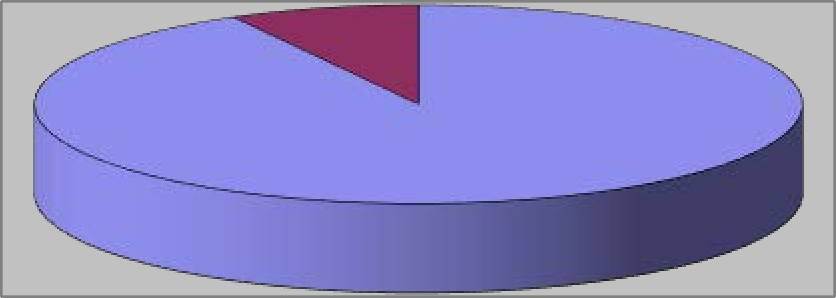 Профессиональный состав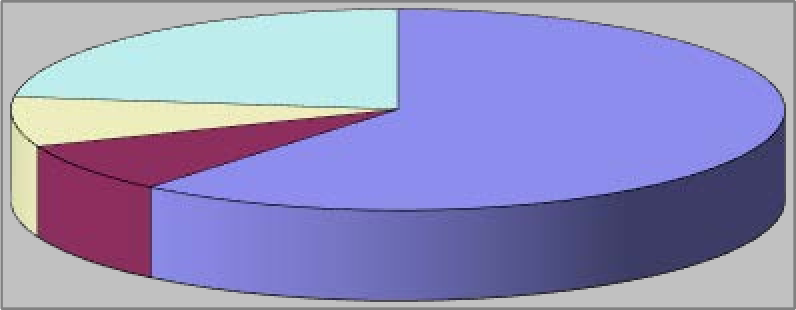 Возрастной состав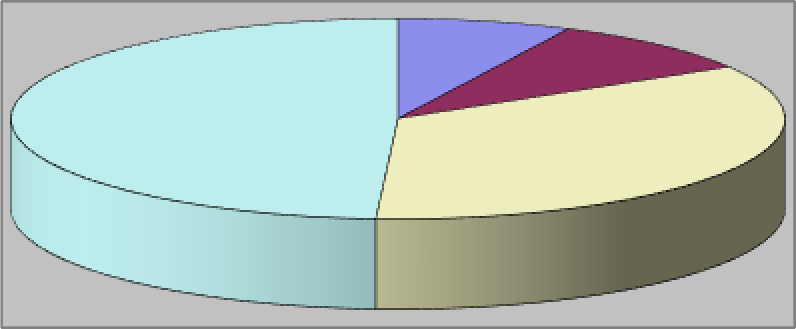 Из них имеют награды:- звание «Почетный работник общего образования» - 4человека (31%)звание «Почетный работник общего образования Тверской области – 1 человек (8%)Почетные грамоты Министерства образования и науки РФ - 6 человек (46%)грамоты Министерства образования Тверской области - 7 человек (54%)Почетные грамоты Губернатора Тверской области – 1 человек (8%)благодарность Губернатора Тверской области – 5 человек (38%)благодарность Главы города - 5 человек (38%)грамоты Управления образованием – 4 человека (21%)Кадровое обеспечение реализации основной образовательной программы начального общего образованияТребования к уровню подготовки педагогических работников, успешно реализующего основную образовательную программу начальной ступени школьного образования:Педагогический работник должен знать:основы государственной политики в сфере образования: основные стратегические направления развития российского образования, современные подходы к оценке качества образования;правовые и нормативные основы функционирования системы образования: нормативно-правовое обеспечение образовательного процесса; нормативно-правовое регулирование трудовых отношений в сфере школьного образования; правовые основы государственного контроля и надзора в образовании;основные достижения, проблемы и тенденции развития профессиональной деятельности, современные подходы к моделированию инновационной деятельности в сфере школьного образования;систему понятий и представлений, объясняющую значимость и смысл инновационного образования как философско-антропологической категории;основные подходы, принципы и закономерности организации инновационных процессов в образовательных системах;психолого-педагогические закономерности проектирования содержания и форм организации учебного процесса в разных возрастах и по отношению к разным учебным предметам и типам образовательных учреждений;психологические основы образовательной деятельности: обеспечение психологической безопасности образовательной среды, психологическая и коммуникативная культура, содержание и способы разрешения конфликтов в образовании; биологические и психологические пределы человеческого восприятия и усвоения, современные подходы и принципы образовательной диагностики;организационно-управленческие, экономические условия и механизмы функционирования и инновационного развития образовательных систем;-санитарно-гигиенические нормы и правила организации здоровьесберегающего образовательного процесса;современные компьютерные и программные средства, электронные образовательные ресурсы, социальные сервисы сети Интернет и возможности их использования для решения образовательных задач.Педагогический работник должен уметь:устанавливать правила собственной педагогической деятельности (нормировать ее) на основе выбора образовательных подходов, педагогических закономерностей и принципов;различать имеющиеся концепции содержания образования и определять уровень представления содержания образования в конкретных образцах, анализировать содержание образовательных программ, учебников, методических пособий;различать модели и виды образования; определять специфику свойств системы образования, осуществлять современное учебно-тематическое планирование;устанавливать взаимосвязи между методами и целями обучения и воспитания, методами и формами организации образовательного процесса, методами и содержанием инновационного образования;выявлять, анализировать, оценивать и корректировать образовательный процесс на основе различных форм контроля;анализировать собственную педагогическую деятельность, осуществлять экспертизу образовательных процессов и образовательных продуктов;различать новшество и нововведение, компоненты инновационной деятельности и этапы инновационного процесса, осуществлять апробацию и внедрение педагогических новшеств;использовать в учебном процессе знание фундаментальных основ, современных достижений, проблем и тенденций развития соответствующей предметной области научного знания, устанавливать связи с другими предметными областями;использовать в образовательном процессе современные информационно- коммуникационные технологии, электронные образовательные ресурсы;осуществлять взаимодействие с родителями, коллегами и социальными партнерами;использовать современные методы образовательной диагностики достижений обучающихся и воспитанников, осуществлять педагогическое сопровождение их социализации и профессионального самоопределения.Педагогический работник должен владеть:основными методами и приемами обучения, воспитания и социализации обучающихся и воспитанников;современными образовательными технологиями, методами внедрения цифровых образовательных ресурсов в учебно-воспитательный процесс;приемами подготовки дидактических материалов и рабочих документов в соответствии с предметной областью средствами офисных технологий (раздаточных материалов, презентаций и др.);методами формирования у обучающихся и воспитанников навыков самостоятельной работы, проектных и исследовательских умений, развитие творческих способностей, способами формирования универсальных учебных действий и методикой их оценки и диагностики;способами проектирования содержания образовательного процесса и организационных форм обучения и воспитания, текущей и итоговой образовательной диагностики и экспертизы результатов и последствий образовательной деятельности.Одним из условий образовательной организации работы в рамках ФГОС НОО является создание системы методической работы, обеспечивающей сопровождение деятельности педагогов на всех этапах реализации требований ФГОС. В лицее активноработает методическое объединение учителей	начальных классов. План методической работы включает следующие мероприятия:Семинары, посвящённые содержанию и ключевым особенностям ФГОС НОО.Тренинги	для педагогов	с   целью   выявления   и	соотнесения собственной профессиональной позиции с целями и задачами ФГОС НОО.Заседания методических объединений учителей, воспитателей по проблемам введения ФГОС НОО.Участие педагогов в разработке разделов и компонентов основной образовательной программы образовательной организации.Участие педагогов в разработке и апробации оценки эффективности работы в условиях внедрения ФГОС НОО и новой системы оплаты труда.Участие педагогов в проведении мастер-классов, круглых столов, стажёрских площадок, открытых уроков, внеурочных занятий и мероприятий по отдельным направлениям введения и реализации ФГОС НОО.Подведение итогов и обсуждение результатов мероприятий осуществляются в разных формах: совещания при директоре, заседания педагогического и методического советов, в виде решений педагогического совета, размещённых на сайте презентаций, приказов, инструкций, рекомендаций, резолюций и т. д.Профессиональное развитие и повышение квалификации педагогических работниковОсновным условием формирования и наращивания необходимого и достаточного кадрового потенциала образовательного учреждения является обеспечение в соответствии с новыми образовательными реалиями и задачами адекватности системы непрерывного педагогического образования происходящим изменениям в системе образования в целом.Психолого-педагогические условия реализации основной образовательной программыНепременным условием реализации требований ФГОС НОО является создание в образовательной организации психологопедагогических условий, обеспечивающих:преемственность содержания и форм организации образовательной деятельности по отношению к дошкольному образованию с учётом специфики возрастного психофизического развития обучающихся;формирование и развитие психологопедагогической компетентности участников образовательных отношений;вариативность направлений и форм, а также диверсификацию уровней психологопедагогического сопровождения участников образовательных отношений;дифференциацию и индивидуализацию обучения.Можно выделить следующие уровни психологопедагогического сопровождения: индивидуальное, групповое, на уровне класса, на уровне образовательной организации.Основными формами психологопедагогического сопровождения являются:диагностика, направленная на выявление особенностей статуса обучающегося. Она проводится на этапе знакомства с ребёнком, после зачисления его в лицей и в конце каждого учебного года;консультирование педагогов и родителей, которое осуществляется учителем и психологом с учётом результатов диагностики, а также администрацией образовательной организации;профилактика, экспертиза, развивающая работа, просвещение, коррекционная работа, осуществляемая в течение всего учебного времени.К основным направлениям психолого-педагогического сопровождения относятся:сохранение и укрепление психологического здоровья;мониторинг возможностей и способностей обучающихся;психолого-педагогическую поддержку участников олимпиадного движения;формирование у обучающихся ценности здоровья и безопасного образа жизни;выявление и поддержку детей с особыми образовательными потребностями;формирование коммуникативных навыков в разновозрастной среде и среде сверстников;поддержку детских объединений и ученического самоуправления;выявление и поддержку лиц, проявивших выдающиеся способностиМатериально-технические условия реализации основной образовательной программы начального общего образованияНачальное образование на базе МОУ «Тверской лицей», ранее Муниципальное общеобразовательное учреждение начальная общеобразовательная школа №1, функционирует с 1 октября 1993г. на базе детского сада №66 и яслей №29 в Пролетарском районе г. Твери. Школа является единым комплексом, объединяющим детский сад – дошкольное отделение и начальную школу.Начальная школа прошла государственную аккредитацию в 2015 году (серия 69А01№0000471 регистрационный №233, от «21» июля 2015 г), по результатам которой ей установлен следующий государственный статус: общеобразовательное учреждение начальная общеобразовательная школа до 02.02.2024 г. В соответствии с установленным государственным статусом образовательное учреждение реализует образовательные программы дошкольного и начального общего образования.В 2015 году ранее МОУ НОШ №1 получила бессрочно лицензию на право осуществления образовательной деятельности № 28 от 18 февраля 2015 (серия 69Л01№0000964)Учредитель: Управление образованием администрации г.Твери, расположенное по адресу: 170000, г. Тверь, ул. Трехсвятская, 28-а.Непосредственное управление начальной школой осуществляет Совет школы во главе с директором И.В.МейстерЮридический адрес лицея: г.Тверь, проспект Калинина, д.10. адрес начальной школы: г.Тверь, ул. Бобкова,9,11.Образовательное учреждение располагает материальной и информационной базой, обеспечивающей	организацию	всех	видов	деятельности	младших	школьников, соответствующей санитарно-эпидемиологическим и противопожарным правилам и нормам.Филиал лицея расположен в двух двухэтажных зданиях с проектной мощностью 140 мест, постройки 1946 г. и 1956г. В целом, помещений школе явно недостаточно. Остро ощущается нехватка здания спортивно-оздоровительного комплекса, помещений для библиотеки. Наполняемость классов в среднем 25 человек.Территориально начальная школа расположена в микрорайоне в непосредственной близости от СОШ №20, №30, д/с №89, №50, №113, детской библиотеки.На территории школы имеются 3 здания - дошкольное отделение, школьное отделение, вспомогательное здание-склад.В здании дошкольного отделения – 2 группы ДО, 2 класса, спортивный /он же музыкальный/ зал, мед.кабинет, процедурный кабинет, пищеблок, кабинет логопеда и психолога, кабинет директора, кабинет бухгалтера, 2 кладовые.В здании школьного отделения находятся 3 класса, спортивный /он же музыкальный/зал, кабинет завуча, 1столовая, 3 раздевалки.Во всех классах оборудованы рабочие места учителей, все компьютеры подключены к сети Интернет.Обновлён и пополнен библиотечный фонд.Учебно-методический комплект (УМК):Учебно-методическое	обеспечение	образовательной	программы	–	совокупность требований, перечень необходимой учебной и методической литературы, информационныхбаз, иных ресурсов, необходимых для эффективного и качественного образовательного процесса в рамках основной образовательной программы.Информационное оснащение и обеспечение реализации образовательной программы – совокупность требований, направленных на обеспечение широкого, постоянного и устойчивого доступа для всех участников образовательного процесса к информации в сети Интернет.Компьютерная техника широко используется в управлении учебно-воспитательным процессом. Документация лицея формируется и хранится на ПК администрации, обмен и распространение осуществляется электронными носителями и через ЦОР.Нормативное подушевое финансирование реализации государственных гарантий прав граждан на получение общедоступного и бесплатного общего образования является гарантированным минимально допустимым объемом финансовых средств на реализацию ФГОС начального общего образования (в части оплаты труда и учебных расходов) в год в расчете на одного ученика.Информационно-методические условия реализации основнойобразовательной программыВ соответствии с требованиями ФГОС НОО информационно-методические условия реализации основной образовательной программы начального общего образования обеспечиваются современной информационно-образовательной средой.Под информационно-образовательной средой (ИОС) понимается открытая педагогическая система, сформированная на основе разнообразных информационных образовательных ресурсов, современных информационно-телекоммуникационных средств и педагогических технологий, направленных на формирование творческой, социально активной личности, а также компетентность участников образовательных отношений в решении учебно-познавательных и профессиональных задач с применением информационно-коммуникационных технологий (ИКТ-компетентность), наличие служб поддержки применения ИКТ.Основными элементами ИОС являются:Информационно-образовательные ресурсы в виде печатной продукции;Информационно-образовательные ресурсы на сменных оптических носителях;Информационно-образовательные ресурсы сети Интернет;вычислительная и информационно-телекоммуникационная инфраструктура;прикладные программы, в том числе поддерживающие администрирование и финансово-хозяйственную деятельность образовательной организации (бухгалтерский учёт, делопроизводство, кадры и т.  д.).Информационно-образовательная средаНеобходимое для использования ИКТ оборудование отвечает современным требованиям и обеспечивает использование ИКТ:в учебной деятельности;во внеурочной деятельности;в естественнонаучной деятельности;при измерении, контроле и оценке результатов образования;в административной деятельности, включая дистанционное взаимодействие всех участников образовательных отношений, в том числе в рамках дистанционного образования, а также дистанционное взаимодействие образовательной организации с другими организациями социальной сферы и органами управления.Учебно-методическое и информационное оснащение образовательной деятельностиобеспечивает возможность:реализации индивидуальных образовательных планов обучающихся, осуществления их самостоятельной образовательной деятельности;ввода русского и иноязычного текста, распознавания сканированного текста; создания текста на основе расшифровки аудиозаписи; использования средств орфографическогои синтаксического контроля русского текста и текста на иностранном языке; редактирования и структурирования текста средствами текстового редактора;записи и обработки изображения (включая микроскопические, телескопические и спутниковые изображения) и звука при фиксации явлений в природе и обществе, хода образовательной деятельности; переноса информации с нецифровых носителей (включая трёхмерные объекты) в цифровую среду (оцифровка, сканирование);создания и использования диаграмм различных видов, специализированных географических (в ГИС) и исторических карт; создания виртуальных геометрических объектов, графических сообщений с проведением рукой произвольных линий;организации сообщения в виде линейного или включающего ссылки сопровождения выступления, сообщения для самостоятельного просмотра, в том числе видеомонтажа и озвучивания видеосообщений;выступления с аудио, видео и графическим экранным сопровождением;вывода информации на бумагу и т. п. и в трёхмерную материальную среду (печать);информационного подключения к локальной сети и глобальной сети Интернет, входа в информационную среду образовательной организации, в том числе через сеть Интернет, размещения гипермедиасообщений в информационной среде организации, осуществляющей образовательную деятельность;поиска и получения информации;использования источников информации на бумажных и цифровых носителях (в том числе в справочниках, словарях, поисковых системах);вещания	(подкастинга),	использования	аудиовидео устройств для учебной деятельности на уроке и вне урока;общения в Интернете, взаимодействия в социальных группах и сетях, участия в форумах, групповой работы над сообщениями (вики);создания, заполнения и анализа баз данных, в том числе определителей; их наглядного представления;включения обучающихся в естественнонаучную деятельность, проведения наблюдений и экспериментов, в том числе с использованием: учебного лабораторногооборудования, цифрового (электронного) и традиционного измерения, включая определение местонахождения; виртуальных лабораторий, вещественных и виртуально-наглядных моделей и коллекций основных математических и естественнонаучных объектов и явлений;исполнения, сочинения и аранжировки музыкальных произведений с применением традиционных народных и современных инструментов и цифровых технологий, использования звуковых и музыкальных редакторов, клавишных и кинестетических синтезаторов;художественного творчества с использованием ручных, электрических и ИКТ-инструментов, реализации художественно-оформительских и издательских проектов, натурной и рисованной мультипликации;создания материальных и информационных объектов с использованием ручных и электроинструментов, применяемых в избранных для изучения распространённых технологиях (индустриальных, сельскохозяйственных, технологиях ведения дома, информационных и коммуникационных технологиях);конструирования и моделирования, в том числе моделей с цифровым управлением и обратной связью, с использованием конструкторов; управления объектами; программирования;занятий по изучению правил дорожного движения с использованием игр, оборудования, а также компьютерных тренажёров;размещения продуктов познавательной, учебноисследовательской деятельности обучающихся в информационнообразовательной среде образовательной организации;проектирования и организации индивидуальной и групповой деятельности, организации своего времени с использованием ИКТ; планирования образовательной деятельности, фиксирования ее реализации в целом и отдельных этапов (выступлений, дискуссий, экспериментов);обеспечения доступа в школьной библиотеке к информационным ресурсам сети Интернет, учебной и художественной литературе, коллекциям медиаресурсов на электронных носителях, множительной технике для тиражирования учебных и методических текстографических и аудиовидеоматериалов, результатов творческой, научно- исследовательской и проектной деятельности обучающихся;проведения массовых мероприятий, собраний, представлений; досуга и общения обучающихся с возможностью массового просмотра кино и видеоматериалов, организации сценической работы, театрализованных представлений, обеспеченных озвучиванием, освещением и мультимедиасопровождением;Отображение образовательной деятельности в информационнойсреде Сайт лицея: https://school.tver.ru/school/lyceum Адрес электронной почты: mou_nosh1@mail.ruМОУ «Тверской лицей» обеспечивает ознакомление обучающихся и их родителей (законных представителей) как участников образовательных отношений на сайте лицея, стендах:с уставом и другими документами, регламентирующими осуществление образовательной деятельности в лицее;с их правами и обязанностями в части формирования и реализации основной образовательной программы начального общего образования, установленными законодательством Российской Федерации и уставом образовательной организации.Права и обязанности родителей (законных представителей) обучающихся в части, касающейся участия в формировании и обеспечении освоения всеми детьми основной образовательной программы, закрепляются в заключённом между ними и МОУ «Тверскойлицей» договоре, отражающем ответственность субъектов образования за конечные результаты освоения основной образовательной программы.Родители имеют возможность ознакомиться с результатами учебного труда обучающегося, с содержанием домашних заданий, обмениваться информацией со специалистами школы посредством электронного журнала.МОУ «Тверской лицей», организуя процесс обучения и воспитания обучающихся, стремится к тому, чтобы сделать его как можно более эффективным. Педагоги, равно как и родители, заинтересованы в том, чтобы обучающиеся не только получали предметные знания и умения, но и научились жить в обществе, адаптироваться в нём, достигать социального успеха..КлассВсегоВсеговторогодникиКлассмальчиковдевочеквторогодники1 А1414-2 А1711-3 А1116-4 А1610-4 Б119-ОбщееКол-во5969-ОбщееКол-во1281282013-20142014-20152015-20162016-20172017-20182018-20192019-2020ДО и ШО1651641691721711681732015-20162016-20172017-20182018-20192019-2020Государственныеслужащие24%23%23%33%24%Директора предприятий и учреждений14%18%13%16%16%Частные предприниматели14%17%11%13%16%Работники частныхпредприятий32%35%33%38%21%Военнослужащие3%5%5%5%4%Безработные (домохозяйки)7%7%9%7%6%Пенсионеры1%2%1%1%1%Рабочие8%5%6%10%5%№ п/пСодержание работыСроки1.Изучение запросов родителей по выбору направлений внеурочной деятельности:Родительское собрание «Особенности обучения и воспитания младших школьников по ФГОС НОО»;Анкетирование родителей.Апрель 201г.2.Анализ кадровых ресурсов и материально-технической базы дляАпрель 2019греализации внеурочной деятельности по запросам родителей.3.Подбор кадров, реализующих внеурочную деятельность.Май 2019г.4.Расширенное заседание МС «Утверждение программ внеурочной деятельности».Август -сентябрь 2019г.5.Родительское собрание «Организация внеурочной деятельности». Презентации кружков руководителями внеурочной деятельности.Сентябрь 2020г.6.Составление	модели	организации	внеурочной	деятельности, индивидуальных учебных планов, расписания кружков.Сентябрь 2020г.7.Создание санитарно-бытовых, материально-технических условий для организации внеурочной деятельности.В течение года8.Исследование мнения родителей, обучающихся и руководителей кружков	по	вопросам	организации	внеурочной	деятельности:анкетирование, опрос, наблюдение, посещение занятий.1 раз в четвертьНаправленияФормы организацииСпортивно - оздоровительноеЗанятия в спортивных секциях, беседы о ЗОЖучастие в оздоровительных процедурах, спортивные турниры, олимпиады, праздники, классные	часы,	спортивные	и оздоровительные акции в окружающем школу социуме;    туристические    походы;    военно-спортивные игры.Духовно-нравственноеЭтические беседы,   тематические   диспуты,дебаты, проблемно-ценностные дискуссии; благотворительные акции в социуме; туристические походы, экскурсии (очные и заочные), работа школьных музеев; день рождения школы (КТД); праздники; поисково- краеведческие экспедиции.Этические беседы,   тематические   диспуты,дебаты, проблемно-ценностные дискуссии; благотворительные акции в социуме; туристические походы, экскурсии (очные и заочные), работа школьных музеев; день рождения школы (КТД); праздники; поисково- краеведческие экспедиции.Участие	вЭкологический клубпраздниках чествования ветеранов, пожилых«Почемучки»Социальноелюдей; социально- значимые акции в социуме; разработка проектов социально-значимойСоциальноелюдей; социально- значимые акции в социуме; разработка проектов социально-значимойКружок	«Умелые ручки»деятельности		«Я- гражданин России»; коллективные творческие	дела; тимуровское движение; трудовыедесанты; социально-деятельности		«Я- гражданин России»; коллективные творческие	дела; тимуровское движение; трудовыедесанты; социально-Кружок художественного творчества«Акварель»моделирующие игры.Предметныефакультативы,Факультатив«Занимательнаяолимпиады, исследовательскаяматематика»Общеинтеллектуальноедеятельность, школьные	научные общества,конференции, общественный	смотрзнаний, чествование лучших учеников, интеллектуальныемарафоны и др.Культпоходы	втеатры,	кино	(сКурс	«Профилактикабезопасностипоследующим анализом), концерты, выставки,	смотры-дорожного движения»последующим анализом), концерты, выставки,	смотры-Кружок «В гостях уОбщекультурноеконкурсы,	досугово- развлекательныетеатра»акции	в		социуме, фестивали	искусств, занятия в коллективах художественной самодеятельности.акции	в		социуме, фестивали	искусств, занятия в коллективах художественной самодеятельности.Хореографический ансамбль«Акварелька»УУДРезультаты развития УУДЗначение для обученияЛичностные действия-смыслообразование-самоопределение Регулятивные действияАдекватная	школьнаямотивация.	Мотивация достижения.Развитие основ гражданскойидентичности.Обучение	в		зоне ближайшего		развития ребенка. Адекватная оценка учащимся границ «знания инезнания».	ДостаточноРефлексивная адекватнаясамооценкавысокая самоэффективностьв форме принятия учебной цели	и	работы	над	еедостижением.Регулятивные, личностные, познавательные,коммуникативные действияФункционально-структурная сформированность учебной деятельности. Произвольностьвосприятия, внимания, памяти, воображения.Высокая	успешность	в усвоении		учебногосодержания.	Созданиепредпосылок		для дальнейшего	перехода		ксамообразованию.Коммуникативные (речевые), регулятивныедействияВнутренний план действияСпособность действовать «в уме».	Отрыв	слова	отпредмета,	достижение нового уровня обобщения.Коммуникативные, регулятивные действияРефлексия	–		осознание учащимся		содержания,последовательности	и оснований действийОсознанность и критичность учебных действий.Уровень интересаКритерий оценки поведенияДополнительный диагностический признак1231. Отсутствие интересаИнтерес практически не обнаруживается. Исключение составляет реакция на яркий, смешной, забавный материал.Безразличное или негативное отношение к решению любых учебных задач. Более охотно выполняет привычные действия, чем осваивает новые.2. Реакция на новизнуИнтерес возникает лишь к новому материалу, качающемуся конкретных фактов, но не теории.Оживляется, задаёт вопросы о новом фактическом материале, включается в выполнение задания, связанного с ним, но длительнойустойчивой активности не проявляет.3. ЛюбопытствоИнтерес возникает к новому материалу, но не к способам решения.Проявляет интерес и задаёт вопросы достаточно часто,включается в выполнение задания, но интерес быстро иссякает4. Ситуативный учебный интерес.Интерес возникает к способам решения новой частной единичной задачи (но не к системам задач)Включается в процесс решения задачи. Пытается самостоятельно найти способ решения и довести задание до конца, после решения задачи интерес исчерпывается.5. Устойчивый учебно-Интерес возникает к общему способу решения задач, но неОхотно включается в процесс выполнения заданий. Работаетпознавательный интерес.выходит за пределы изучаемого материала.длительно и устойчиво, принимает предложения найти новыеприменения найденному способу6. Обобщённый учебно- познавательный интерес.Интерес возникает независимо от внешних требований и выходит за рамки изучаемого материала.Ориентируется на общие способы решения системы задач.Интерес – постоянна характеристика, проявляется выраженное творческое отношение к общему способу решения задач, стремится получить дополнительную информацию.ДиагностированиеТекущее оцениваниеИтоговое (четверть, год)оценивание-стартовая диагностика-тестово-диагностичекие работыустный опросписьменная работасамостоятельная работадиктантыконтрольное списываниетестовые заданияграфическая работаизложениедокладтворческая работа-контроль техники чтения-самоанализ-анализ динамики текущей успеваемости- итоговых диагностических работ по русскому языку и математике-диагностические контрольные работы по УУД-итоговая комплексная межпредметная диагностическая работаучастие в выставках, конкурсах,соревнованияхактивность в проектах и программах внеурочной деятельноститворческий отчет-дневник ученика(еженедельник первоклассника)-таблицы образовательных результатов-наблюдение (листы наблюдений)-оценивание процесса выполнения,открытый ответ.портфель достижений (портфолио)анализ психолого-педагогических исследованийпортфель достижений (портфолио)анализ психолого-педагогических исследованийУровниПоказатели сформированностиПоведенческие индикаторы с сформированности1. Отсутствие целиПредъявляемое требованиеосознается лишь частично. Включаясь в работу, быстро отвлекается или ведет себя хаотично. Может принимать лишь простейшие цели (не предполагающие промежуточные цели- требования)Плохо различает учебныезадачи разного типа; отсутствует реакция на новизну задачи, не может выделить промежуточные цели, нуждается в пооперационном контроле со стоны учителя, не может ответить на вопросы о том, что он собирается делатьили сделал2. Принятие практической задачиПринимает и выполняет только практические задачи (но не теоретические), в теоретических задачах не ориентируетсяОсознает, что надо делать в процессе решения практической задачи; в отношении теоретических задач не может осуществлятьцеленаправленных действий3. Переопределение познавательной задачи в практическуюПринимает и выполняет только практические задачи, в теоретических задачах не ориентируетсяОсознает, что надо делать и сделал в процессе решения практической задачи; в отношении теоретическихзадач не может осуществлять целенаправленных действий4. Принятие познавательной целиПринятая познавательная цель сохраняется при выполнении учебных действий и регулирует весь процесс их выполнения; четко выполняется требование познавательнойзадачиОхотно осуществляет решение познавательной задачи, не изменяя ее (не подменяя практической задачей и не выходя за ее требования), четко может дать отчет о своих действиях после принятогорешения5. Переопределение практической задачи втеоретическуюСтолкнувшись с новой практической задачей,самостоятельно формулирует познавательнуюцель и строит действие в соответствии с нейНевозможность решить новую практическую задачу объясняетотсутствие адекватных способов; четко осознает свою цель и структуру найденного способа.6. Самостоятельнаяпостановка учебных целейСамостоятельноформулирует познавательные цели,Выдвигает содержательныегипотезы, учебная деятельность приобретает форму активноговыходя за пределытребований программыисследования способовдействияУровниПоказателисформированностиДополнительныйдиагностический признак1. Отсутствие контроляУченик не контролирует учебные действия, не замечает	допущенных ошибок.Ученик	не		умеет обнаружить и исправить ошибку даже по просьбе учителя,		некритично относится к исправленным ошибкам в своих работах и не замечает ошибок другихучеников2.	Контроль	на	уровне непроизвольного вниманияКонтроль носит случайный непроизвольный характер, заметив ошибку, ученик неможет обосновать своих действийДействуя	неосознанно, предугадывает правильное направление		действия;сделанные	ошибки исправляет неуверенно, в малознакомых действиях ошибки допускает чаще, чем в знакомых3. Потенциальный контрольна	уровне	произвольного вниманияУченик осознает    правилоконтроля, но одновременное выполнение	учебных действий и контроля затруднено; ошибки ученик исправляет и объясняетВ процессе решения задачиконтроль затруднен, после решения ученик может найти и исправить ошибки, в многократно повторенных действиях       ошибок       недопускает4. Актуальный контроль на уровне произвольного вниманияВ процессе выполнения действия	ученик ориентируется на правило контроля и успешно использует ее в процессе решения задач, почти не допуская ошибокОшибки				исправляет самостоятельно, контролирует					процесс решения		задачи		другими учениками,	при		решении новой	задачи	не				может скорректировать			правилоконтроля новым условиям5.Потенциальный рефлексивный контрольРешая новую задачу ученик применяет				старый неадекватный	способ,		с помощью			учителя обнаруживает неадекватность		способа	и пытается					ввестикоррективы.Задачи, соответствующие усвоенному		способу выполняются безошибочно. Без помощи учителя не может	обнаружить несоответствие усвоенного способа действия новымусловиям6.Актуальный рефлексивный контрольСамостоятельно обнаруживает	ошибки, вызванные	несоответствиеусвоенного	способа действия и условий задачи ивносит коррективыКонтролирует соответствие выполняемых действий способу,     при    измененииусловий вносит коррективы в способ действия до началарешенияУровниПоказателиПоведенческие индикаторы1. Отсутствие оценкиУченик не умеет, непытается и не испытывает потребности в оценке своих действий – ни самостоятельной, ни по просьбе учителяВсецело полагается на отметкуучителя, воспринимает ее некритически (даже в случае явного занижения), не воспринимает аргументацию оценки; не может оценить свои силы относительно решенияпоставленной задачи2. Адекватная ретроспективная оценкаУмеет самостоятельно оценить свои действия и содержательно обосновать правильность или ошибочность результата,соотнося его со схемой действияКритически относится к отметкам учителя; не может оценить своих возможностей перед решением новой задачи и не пытается этого делать; может оценить действия другихучеников3. Неадекватная прогностическая оценкаПриступая к решению новой задачи, пытается оценить свои возможностиотносительно ее решения, однако при этом учитывает лишь факт того, знает ли он ее или нет, а не возможность изменения известных емуспособов действияСвободно и аргументировано оценивает уже решенные им задачи, пытается оцениватьсвои возможности в решении новых задач, часто допускает ошибки, учитывает лишь внешние признаки задачи, а не ее структуру, не может этогосделать до решения задачи4. Потенциально адекватная прогностическая оценкаПриступая к решению новой задачи, может с помощью учителя оценить свои возможности в ее решении, учитывая измененияизвестных ему способов действийМожет с помощью учителя обосновать свою возможность или невозможность решить стоящую перед ним задачу, опираясь на анализ известныхему способов действия; делает это неуверенно, с трудом5. Актуально адекватнаяпрогностическая оценкаПриступая к решению новойзадачи, может самостоятельно оценить свои возможности в ее решении, учитывая изменения известныхспособов действия.Самостоятельно обосновываетеще до решения задачи свои силы, исходя из четкого осознания усвоенных способов и их вариаций, а также границ их примененияКомпоненты приемаСодержание компонентов приемаКритерии оценкисформированности приемаI. Анализ текста задачи1.Семантический анализ направлен на обеспечение содержание текста и предполагает:выделение и осмысление:Умение логически рассуждать.Умение выбирать смысловые единицы текста- отдельных слов, терминов, понятий,и устанавливатькак	житейских,	так	иматематических,отношения между ними.3. Умение выделять-	грамматических	конструкций («если…то», «после того, как…» ит.д.),обобщенные схемы типов отношения и действиймежду единицами.-количественных	характеристикобъекта,	задаваемых	словами4. Умение создаватьструктуры взаимосвязей«каждого», «какого-нибудь» и т.д.;- восстановление предметной ситуации, описанной в задаче, путем переформулирования,    упрощенногопересказа     текста     с    выделениемсмысловых единиц текста (выбор и организация элементов информации).5. Умение выделять формальную структурутолько существенной для решения задачи информации;- выделение обобщенного смысла задачи – о чем говорится в задаче, указание на объект и величину,задачи.6. Умение мыслить свернутыми структурами.которая	должна	быть	найдена(стоимость,	объем,	площадь,количество и т.д.).2.Логический анализ предполагает:-	умение	заменять	термины	ихопределениями;-умение	выводить	следствия	изимеющихся в условии задачи данных (понятия, процессы, явления).3. Математический анализ включаетанализ условия и требования задачи.Анализ	условия	направлен	навыделение: а)объектов(предметов,процессов):-	рассмотрение   объектов	с точкизрения целого и частей,- рассмотрение количества объектови их частей;б)	величин,	характеризующих каждый объект;в) характеристик величин:- однородные, разнородные,числовые значения (данные),известные и неизвестные данные,изменения	данных:	изменяются(указание логического порядка всехизменений), не изменяются,-	отношения	между	известными данными величин.Анализ требования:-	выделение	неизвестныхколичественных	характеристиквеличин объекта(ов).II. Перевод текста наязык математики с1. Выбрать вид графической модели,адекватной выделенным смысловым1. Умение выражать смыслситуации различнымипомощью вербальных иневербальных средствединицам;Выбрать знаково-символические средства для построения модели;Последовательно перевести каждую смысловую единицу и структуру их отношений в целом назнаково-символический язык.средствами (рисунки,символы, схемы, знаки).2. Умение выражать структуру задачи разными средствами.III. Установление отношений между данными и вопросомУстановление отношений между:данными условия,данными требования (вопроса),данными условия и требованиями задачи.IV. План решенияопределить способ решения задачи;выделить содержание способа решения;определить последовательность действий.V. Осуществлениеплана решениявыполнение действий;запись решения задачи. Запись решения задачи может осуществляться в виде последовательных конкретныхдействий (с пояснениями и без) и ввиде выражения (развернутого или сокращенного).Умение выполнятьоперации со знаками и символами, которыми были обозначены элементы задачи и отношения между ними.VI. Проверка и оценкарешения задачи1.Составление и решение задачи,обратной данной;1. Умение составлятьзадачу, обратную данной, и2.Установление рациональности способа:на основании ее решения сделать вывод овыделение всех способов решения задачи,сопоставление этих способов поправильности решения исходной задачи.2. Умение выбирать,количеству действий, по сложности вычислений,сопоставлять и обосновывать способывыбор наиболее оптимального способа.решения.3. Умение проводить анализ способов решения сточки зрения их рациональности иэкономичности.4. Умение выбирать обобщенные стратегиирешения задачи.МероприятияОтветственныйРезультатПодготовка диагностическихкомплектов для 1-4 классовПедагоги, зам.директора по УВРНаличие диагностических комплектовРазработка форм учетарезультатов диагностикиПедагоги, зам.директора по УВРНаличие форм учетарезультатов диагностикиОбучающие занятия дляучителей (классныхКомпетентность учителей впроцедуре проведенияруководителей 1-4 классов) по работе сЗаместитель директора по УВРдиагностики и оценке уровня развития УУДдиагностическими комплектамиПроведениеПервичные данныедиагностических мероприятийКлассные руководители,диагностики (бланки ответов, результаты наблюдений)Заполнение форм учетаЭлектронная база данныхрезультатов диагностикиАнализ результатовдиагностикиКлассные руководители,руководители МОПланы развития икоррекцииРегулятивныеПознавательныеКоммуникативныеУмение планировать последовательность учебных действийУмение оценивать учебные действияУмение осуществлять анализ. Умение осуществлять синтез. Умение осуществлять сравнение.Умение осуществлять классификацию.Умение осуществлять обобщение. Умение устанавливать причинно- следственные связи.РегулятивныеПознавательныеКоммуникативныеТе же, что в 1 классе+Умение самостоятельно осуществлять контрольТе же, что в 1 классе+Умение устанавливать аналогииУмение формулироватьточку зрения Умение сознательно строить речевое высказываниеУмение задавать вопросыРегулятивныеПознавательныеКоммуникативныеТе же, что во 2 классе+Умение самостоятельно ставить новые учебные задачиУмение сохранить учебную цельУмение определять наиболее эффективные способы достижения результатаУмение самостоятельно вносить необходимые дополнения и коррективы в учебные действияУмение осознавать способы действий приведших к успеху или неуспехуТе же, что во 2 классе+Умение строить простые рассуждения.Умение подводить под понятие.Умение давать определения понятиям.Умение использовать знаково- символические средства.Умение систематизировать и обобщать понятия.Умение обобщать текстовую информацию.Владение поисковыми и творческими способами решения проблем.Умение оценить информациюУмение соотносить материальные и информационные ресурсы образовательной среды с предметным содержанием.Те же, что во 2 классе+Умение аргументироватьУмение определить общую цель и пути ее достижения.Умение ориентироваться на точку зрения других людейУмение договариваться о распределении функций и ролейУмение адекватно оценить поведение окружающихУмение адекватно оценить собственное поведениеГруппа1справились с заданиями "на выполнение" и "на ориентацию"Группа2справились с заданиями "на выполнение" и не справились "на ориентацию"Группа3не справились с заданиями "на выполнение" и справились "на ориентацию"Группа4не справились с заданиями "на выполнение" и "на ориентацию"КомпонентыМладший школьный возрастЗнанияЗнание норм и правил поведения и взаимодействия школьников.ЗнанияЗнание продуктивных приёмов учебной деятельности.ЗнанияЗнание особенностей собственной личности, способствующихуспеху в деятельности.Навыки и уменияСформированность продуктивных приёмов и навыков учебнойдеятельностиНавыки и уменияСформированность навыков конструктивного взаимодействия сосверстниками и взрослымиНавыки и уменияНавыки самоконтроляНавыки и уменияНавыки конструктивного поведения в трудных ситуацияхМотивы и ценностиСтремление к соблюдению правил, руководство в поведениисознательными социальными нормами и правиламиСформированность учебной мотивацииЦенностное отношение к другой личности, стремление кдружеским контактамЛичностные качестваСамоорганизация и саморегуляцияЛичностные качестваКритичное отношение к себеЛичностные качестваИнтеллектуальная рефлексияУровень интересаКритерий оценки поведенияДополнительный диагностический признак1. Отсутствие интересаИнтерес практически не обнаруживается.	Исключение составляет реакция на яркий, смешной, забавный материалБезразличное	или негативное отношение к решению любых учебных задач. Более охотно выполняет привычные действия, чем осваивает новые2. Реакция на новизнуИнтерес возникает лишь к новому материалу, касающе- муся	конкретных фактов, но не теорииОживляется, задает вопросы	о	новом фактическом		материале, включается в выполнение задания, связанного с ним, но длительной устойчивой активности не проявляет3. ЛюбопытствоИнтерес возникает к новому материалу, но не к способам решенияПроявляет интерес и задает вопросы достаточно часто, включается в вы- полнение задания, но интерес быстро иссякает4. Ситуативный учебный интересИнтерес возникает к способам решения новой частной единичной	задачи (но не к системам задач)Включается в процесс решения задачи, пытается самостоятельно найти способ    решения и довести задание до конца, после решения задачи интерес исчерпывается5. Устойчивый учебно- познавательный интересИнтерес возникает к общему способу решения задач, но не выходит за пределы изучаемого материалаОхотно включается в процесс выполнения заданий, работает длительно и устойчиво, принимает предложения найти новые применения найденному способу6. Обобщенный учебно-познавательный интересИнтерес возникает независимоот внешних	требований и выходит за рамкиизучаемого материала. Ориен- тируется на общие способы решения системы задачИнтерес — постояннаяхарактеристика, проявляется выраженное творческое отношение к общему способу решения задач, стремится получить дополнительную информацию. Имеется мотивированная избирательность интересовДействие нравственно- этической ориентацииОсновные критерии ориентацииТиповые задачи1231.	Выделение	морального содержания ситуации нару-шения	моральной нормы/следования моральной нормеОриентировка на моральную норму(справедливого распределения, взаимопомощи, правдивости)После уроков (норма взаимопомощи)2. Дифференциация конвенциональных и мораль- ных нормРебенок понимает, что нарушение моральных норм оценивается как более серьезное и недопустимое по сравнению с конвенцио- нальными нормамиОпросник Е. Кургановой3. Решение моральной дилем-мы на основе децентрацииУчет ребенком объ-ективных	последствий нарушения нормы.Учет мотивов субъекта при нарушении нормы. Учет чувств и эмоций субъекта при нарушении нормы.Принятие решения на основе соотнесения нескольких моральных норм«Булочка» (модификациязадачи Ж. Пиаже) (координация трех норм: ответственность, справедливое распределение, взаимопомощь — и учет принципа компенсации)4. Оценка действий с точки зрения на-рушения/соблюде- ния моральной нормыАдекватность оценки действий субъекта с точки зрения нарушения/соблю- дения	моральной нормыВсе задания5. Умение аргументировать необходимость выполнения моральной нормыУровень развития моральных сужденийВсе заданияВиды социальных нормКатегории социальных нормМини-ситуации нарушения социальных норм123КонвенциональныеРитуально-этикетные:культура внешнего вида,поведение за столом,правила и фор мы обращения в семье. Организационно- административные:правила поведения в школе,на улице,в общественных местахне почистил зубы,пришел в грязной одежде в школу,накрошил на столе,ушел	на улицу без разрешениявстал без разрешения на уроке,мусорил на улице,перешел дорогу в неположенном местеМоральныеАльтруизм:помощь,щедрость.Ответственность, справедливость и законность:ответственностьза несение материального ущербане предложил друзьям помощь вуборке класса,не угостил родителей конфетами,взял у друга книгу и порвал ее1 балл2 балла3 балла4 баллаТак делать можноТак делать иногда можноТак делать нельзяТак делатьнельзя ни в коем случаеУровниФормы реализацииНа внешкольном уровнеСоциальные проекты: - Каждому ребенку-зеленый свет» (взаимодействие со специальной коррекционной школы №2); -«Помоги сверстнику» (взаимодействие с городским социальным  приютом);-«Чистая среда» (уборка прилицейской территории);-«Милосердие» (изготовление тактильных книжек и игрушек, для благотворительного фонда - «Никто не забыт, ничто не забыто»;- «Спешите делать добро!»;- «Славные страницы истории нашего города». Участие лицеистов, педагогов и родителей в акции «Бессмертный полк» Участие в акции «Георгиевская ленточка»   «Славные страницы истории нашего города». Спортивный праздник «День здоровья». На школьном уровнеКонкурс «Класс года». В течение года 5-8, 9-11 классы соревнуются в учебе, участии во внеурочной деятельности, в том числе за пределами лицея.  Оценивается качество знаний, участие лицеистов в социальной деятельности, в различных интеллектуальных и творческих конкурсах, олимпиадах различного уровня. Посвящение в первоклассники «Мы школьниками стали!»;День Матери, праздничное поздравление «Самой любимой                              посвящая!»;Спектакли музыкального театра;Мероприятия месячника гражданского и патриотического воспитания;Праздники, концерты, конкурсные программы в Новогодние праздники, 8 Марта, День защитника Отечества, День Победы, «Первый звонок», «Последний звонок» и др.;Предметные недели;День лицеиста -   праздник, посвященный открытию Царскоселььского лицея..Лицейский бал. Участники- лицеисты 8-11 классовКТД «День народного единства»(традиции, игры, сказки народов России)Новогодний марафон - ежегодно проводимое творческое (театрализованное, музыкальное, танцевальное) дело:КТД(сказка, капустник, новогодний сюрприз, театрализованное представление, «живая газета», новогодний концерт), КВН, Фестиваль короткометражного любительского кино.Фестиваль творчества, посвящен Победе советского народа в в Великой Отечественной войне.День самоуправления. Проходит в День Учителя, организуется членами Совета старшеклассниковИнтеллектуально-творческий марафон- проектная трехдневка. В течение трех дней разрабатываются и и защищаются проекты различной направленности.Церемония награждения (по итогам года) классных коллективов (5-8 классы, 9-11 классы) за активное участие в жизни лицея, хорошие результаты в учебе, защиту чести лицея в конкурсах, соревнованиях, олимпиадах. Проходит церемония на празднике, посвященном Дню знаний.День МатериВечер встречи выпускниковНа уровне классовВыбор и делегирование представителей классов в общешкольные советы дел, ответственных за подготовку общешкольных ключевых дел;  Участие школьных классов в реализации общешкольных ключевых дел; Проведение в рамках класса итогового анализа детьми общешкольных ключевых дел, участие представителей классов в итоговом анализе проведенных дел на уровне общешкольных советов дела.На индивидуальном уровне  Вовлечение по возможности каждого ребенка в ключевые дела лицея в одной из возможных для них ролей: сценаристов, постановщиков, исполнителей, ведущих, декораторов, музыкальных редакторов, корреспондентов, ответственных за костюмы и оборудование, ответственных за приглашение и встречу гостей и т.п.);  Индивидуальная помощь ребенку (при необходимости) в освоении навыков подготовки, проведения и анализа ключевых дел;  Наблюдение за поведением ребенка в ситуациях подготовки, проведения и анализа ключевых дел, за его отношениями со сверстниками, старшими и младшими школьниками, с педагогами и другими взрослыми;  При необходимости коррекция поведения ребенка через частные беседы с ним, через включение его в совместную работу с другими детьми, которые могли бы стать хорошим примером для ребенка, через предложение взять в следующем ключевом деле на себя роль ответственного за тот или иной фрагмент общей работыРабота с классомВыбор	органов 	ученического самоуправления(актива) класса, разработка	законов класса, обсуждение классных дел, принятие решений, разрешение проблем.Реализация плана воспитания классного коллектива, совместные дела с учащимися, игры, тренинги на сплочение, походы, экскурсии, праздники:  -организация разнообразных экскурсий познавательной      направленности, в т.ч. по Твери и Тверской области;-  организация походов в театр на спектакли, в т.ч. программного содержания;- организация Дней именинников, включающих поздравления,  сюрпризы, творческие подарки и розыгрыши;-  проведение «Арбузников» (по традиции после окончания Дня здоровья) совместно с родителями;- проведение внутриклассных «огоньков»;- организация встреч профориентационной направленности с интересными людьми, в т.ч. с родителями учеников класса;-  организация встреч с ветеранами Великой Отечественной войны, работниками тыла, детьми войны;-  проведение тематических классных часов и часов общения, предоставления детям возможности обсуждения и принятия решений по обсуждаемой проблеме, создания благоприятной среды для общения.       Организация  участия класса в    общелицейских  ключевых  делах, оказание  помощи детям в их подготовке, проведении    и анализе.      Инициирование участия обучающихся в предметных олимпиадах, предметных неделях, научно- практической конференции, интеллектуальных конкурсах; уроки финансовой грамотности, экологические урокиИндивидуальная работа с учащимися- Составление социального паспорта семей учащихся;- изучение интересов и склонностей, способностей ребенка; его характера, темперамента; контроль дружеских контактов, коррекция поведения (диагностика, анкетирование, наблюдение, беседа, консультации, специально создаваемые педагогические ситуации, обмен мнениями с родителями, учителями, при  необходимости-с педагогом-психологом)- изучение и анализ участия ребенка во внеурочной деятельности в лицее и вне лицея;- поддержка ребенка в решении важных для него жизненных проблем (налаживания взаимоотношений с одноклассниками или учителями, выбора профессии, вуза и дальнейшего трудоустройства, успеваемости и т.п.);- индивидуальная работа со школьниками класса, направленная на заполнение ими личных портфолио, в которых дети не просто фиксируют свои учебные, творческие, спортивные, личностные достижения, но и в ходе индивидуальных неформальных бесед с классным руководителем в начале каждого года планируют их, а в конце года – вместе анализируют свои успехи и неудачи. - коррекция поведения ребенка (частные беседы с ним, его родителями/  законными представителями, с  учащимися класса; через включение в проводимые педагогом-психологом тренинги общения; через предложение взять на себя ответственность за то или иное поручение в классе.Работа с учителями,преподающими в классе-регулярные консультации с учителями-предметниками (формирование единства мнений и требований педагогов по ключевым вопросам воспитания,   предупреждение и разрешение конфликтов между учителями и учащимися)- Регулирование	отношений	между   учителями класса, детьми и родителями; - информирование учителей о состоянии здоровья, индивидуальных осбенностях, достижениях учащихся;-  ознакомление с требованиями к изучаемомым предметам; изучение стиля, методов и приемов работы с учащимися;- проведение мини-педсоветов, направленных на решение конкретных проблем класса и интеграцию воспитательных влияний на школьников;- привлечение учителей к участию во внутриклассных делах (Подготовка к спортивным соревнованиям, организация прохождения летней трудовой практики, работы летнего предпрофильного лагеря подготовка к тематическим вечерам, интеллектуальным конкурсам, олимпиадам; проведение дней открытых дверей для родителей; предметные кружки; выпуск предметных газет. - привлечение учителей к участию в родительских собраниях класса для объединения усилий в деле обучения и воспитания детей.Работа с родителями учащихся или их законными представителями- Выявление проблем, трудностей в обучении и воспитании детей и совместный  поиск путей решения этих проблем; информирование родителей	об особенностях образовательных программ;  знакомство с требованиями к изучению предметов. - регулярное информирование родителей о школьных успехах и проблемах их детей, о жизни класса в целом;- помощь родителям школьников / законным представителям в регулировании отношений между ними, администрацией лицея и учителями-предметниками; - организация родительских собраний, происходящих в режиме обсуждения наиболее острых проблем обучения и воспитания школьников;- создание и организация работы родительских комитетов классов, участвующих в управлении образовательной организацией и решении вопросов воспитания и обучения их детей;- привлечение членов семей школьников к организации и проведению дел класса;- организация на базе класса семейных праздников, конкурсов, соревнований, направленных на сплочение семьи и школы (семейные дни отдыха, дни «Именинника», День Матери, Новогодний марафон, КВН, День здоровья, проектная трехдневка и др.)НаправлениеФормыСпортивно -оздоровительноеЗанятия в спортивных секциях, беседы о ЗОЖ участие в оздоровительных процедурах, спортивные турниры, олимпиады, праздники, классные часы, спортивные и оздоровительные акции в окружающем школу социуме; туристические походы; военно-спортивные игры.Духовно-нравственноеЭтические беседы, тематические диспуты, дебаты, проблемно-ценностные дискуссии; благотворительные акции в социуме; туристические походы, экскурсии (очные и заочные), работа школьных музеев; день рождения школы (КТД); праздники; поисково-краеведческие экспедиции.СоциальноеУчастие в праздниках чествования ветеранов, пожилых людей; социально-значимые акции в социуме; разработка проектов социально-значимой деятельности; коллективные творческие дела; тимуровское движение; трудовые десанты; социально-моделирующие игры.Общеинтеллектуальное,Предметные факультативы, олимпиады, исследовательская деятельность, школьные научные общества, конференции, общественный смотр знаний, чествование лучших учеников, интеллектуальные марафоны и др.Общекультурное.Культпоходы в театры, кино (с последующим анализом), концерты, выставки, смотры-конкурсы, досугово-развлекательные акции в социуме, фестивали искусств, занятия  в коллективах художественной самодеятельности.Виды деятельностиВнеурочная деятельностьПознавательная деятельность Индивидуальные проекты;-Интеллектуально-творческий марафон (интеллектуальная составляющая)-Олимпиады, конкурсы, научно-практические конференции-Лицейское научное общество-Летняя предпрофильная практика. Экскурсии на предприятия и социальные объекты г. Твери Экскурсии на предприятия и социальные объекты г. Твери: (МЧС, ГИБДД, аэродром Мигалово, ЗАО «Волжский пекарь», Полиграфкомбинат и др.)-Летняя профильная практика. Посещение ВУЗов (ознакомление с работой факультетов, тестирование, практические работы)  и социальных объектов города в соответствии с профилем обучения (ТГУ, ТГТУ, ТГМА, редакции газет, органы социальной защиты, музеи, выставки и др.)-Ближняя выездная полевая практика на базе ЗОЛ «Дружба». Определение скорости реки, расхода воды, топографическая съемка местности, измерение азимутов и др.- Встречи с представителями различных профессий-Предметные экскурсии-Сотрудничество с образовательными организациями Польши, Италии, Франции. Взаимопосещение. Ознакомление с образовательным процессом, культурой, бытом. Языковая практика.Художественное творчество-«Давайте знакомиться» -учащиеся вновь созданных 5-х классов творчески представляют свои коллективы, где отражают  интересы и склонности членов коллектива, демонстрируют таланты в различных областях, рассказывают о себе.-«Самый дружный класс». Вновь созданные профильные 10 классы рассказывают о себе учителям, преподающим в классе, другим классам в параллели, родителям. После представления визиток проходит ряд конкурсов на сплочение, внимание, умение работать в команде, отстоять свою точку зрения и т.д.  Но основная  цель данного дела – в процессе подготовки сдружиться, лучше узнать друг друга.-«Традиции народов России».Дело посвящено Дню народного единства: сказки народов России, игры, танцы, кухня  и т.д. Выпускаются  информационные плакаты.«Новогодний марафон»(см. в разделе «Общелицейские  ключевые дела»)«Профиль-дорога в будущее»- мероприятие профориентационной направленности, проходит в январе. Учащиеся профильных 10 классов представляют приглашенным девятиклассникам свой профиль: особенности обучения, предметы, которые изучаются углубленно, вузы и факультеты по профилю, знаменитые люди, окончившие данные учебные заведения, будущая профессия и т.д. Формы представления различные, на выбор класса.-Интеллектуально-творческий марафон. Творческие, прикладные проекты (роспись по стеклу, декорирование ваз, рамок и т.д, изготовление сувениров, создание видеороликов, презентаций, мультфильмов т.д.)- Праздничные концерты (День пожилого человека, День Учителя, День защитников Отечества, 8 Марта)-Фестиваль творчества, посвященный Дню Победы- День Матери. Концерты для родителей-Персональные творческие выставки- Фестиваль ФГОС (Фестиваль гениальных, одаренных, самобытных)Туристско-краеведческая деятельностьПознавательные экскурсии (Тверская область, Москва, Санкт-Петербург, Клин и др.);- Посещение музеев, выставок, библиотек, театров, кинотеатров города;- Квесты,  «кругосветки»  - Разработка тематических проектов- Участие в городских олимпиадах, конференциях, конкурсах краеведческой направленностиСпортивно-оздоровительная деятельность- Спортивные праздники (День здоровья, «Ловкий, сильный, креативный», «Игры народов России»)- Спортивные соревнования между классами (волейбол, пионербол,теннис)-Спортивные игры в период каникул- Спортивные игры и соревнования в летнем пришкольном лагере - Участие в районных и городских спортивных соревнованиях (волейбол, настольный теннис, дартс)- Участие в городской эстафете им. Е.И.Пичугина- Участие в районном легкоатлетическом кроссе- Участие в городском антинаркотическом месячнике «За здоровый образ жизни»- Встречи и беседы  с медработникамиТрудовая деятельность- Социальный проект «Чистая среда»-экологические субботники- дежурство по лицею, по классу-летняя трудовая практика- работа в лицейской библиотеке- сотрудничество с городским Центром занятости- прикладные проекты по декорированию рамок, ваз, роспись по стеклу,   изготовление уличных новогодних игрушек,  тактильных игрушек и др.На уровне лицея:через деятельность выборного Совета учащихся - Совета лицеистов, создаваемого для учета мнения школьников по вопросам управления лицеем и принятия административных решений, затрагивающих их права и законные интересы;через деятельность Совета старост, объединяющего старост классов для облегчения распространения значимой для школьников информации и получения обратной связи от классных коллективов;через работу постоянно действующего школьного актива, инициирующего и организующего проведение личностно значимых для школьников событий (соревнований, конкурсов, фестивалей, капустников, флешмобов и т.п.);через деятельность творческих советов дела, отвечающих за проведение тех или иных конкретных мероприятий, праздников, вечеров, акций и т.п.;через деятельность созданной из наиболее авторитетных старшеклассников и курируемой школьным психологом группы по урегулированию конфликтных ситуаций в школе. На уровне классов:через деятельность выборных по инициативе и предложениям учащихся класса лидеров (например, старост, дежурных командиров), представляющих интересы класса в общешкольных делах и призванных координировать его работу с работой общешкольных органов самоуправления и классных руководителей;через деятельность выборных органов самоуправления, отвечающих за различные направления работы класса (например: штаб спортивных дел, штаб творческих дел, штаб работы с младшими ребятами);На индивидуальном уровне: через вовлечение школьников в планирование, организацию, проведение и анализ общешкольных и внутриклассных дел;через реализацию школьниками, взявшими на себя соответствующую роль, функций по контролю за порядком и чистотой в классе, уходом за классной комнатой, комнатными растениями и т.п.На групповом уровне:Общешкольный родительский комитет и Попечительский совет лицея, участвующие в управлении образовательной организацией и решении вопросов воспитания и социализации их детей;Консультации педагога-психолога, на которых обсуждаются вопросы возрастных особенностей детей, формы и способы доверительного взаимодействия родителей с детьми, даются практические рекомендацииродительские дни, во время которых родители могут посещать школьные учебные и внеурочные занятия для получения представления о ходе учебно-воспитательного процесса в школе;общешкольные родительские собрания, происходящие в режиме обсуждения наиболее острых проблем обучения и воспитания школьников; приглашение на собрания медицинских работников, социальных работников, сотрудников ГИБДД и т.д.семейный всеобуч, на котором родители могли бы получать ценные рекомендации и советы от социальных работников и обмениваться собственным творческим опытом и находками в деле воспитания детей;  родительские форумы при школьном интернет-сайте, на которых обсуждаются интересующие родителей вопросы, а также осуществляются виртуальные консультации психологов и педагогов.   На индивидуальном уровне:работа специалистов по запросу родителей для решения острых конфликтных ситуаций;участие родителей в педагогических консилиумах, собираемых в случае возникновения острых проблем, связанных с обучением и воспитанием конкретного ребенка;помощь со стороны родителей в подготовке и проведении общешкольных и внутриклассных мероприятий воспитательной направленности (КВН, проектная трехдневка, «КТД «Давайте знакомиться» и др.)индивидуальное консультирование c целью координации воспитательных усилий педагогов и родителей.УровеньФормы реализацииВнешкольныйВстречи с представителями МЧС России, ОГИБДД (встречи с сотрудниками, видеообращения начальника ГИБДД к учащимся и родителямЕдиные дни ГО и ЧС, Всероссийские открытые уроки ОБЖ Школьный и муниципальный уровень Всероссийской олимпиады по ОБЖ  «Единый урок безопасности в сети Интернет» Муниципальный конкурс «Безопасное колесо» Муниципальный конкурс видеороликов по ДДТТ Городской смотр-конкурс  агитбригад «ПДД глазами детей»Школьный Классные часы по изучению ПДД и профилактике ДДТТ  Уроки ОБЖ Проведение тренировок по эвакуации из зданияБеседы по безопасному использованию ресурсов сети Интернет Организация и проведение профилактических акций Выставки рисунков и плакатов, оформление стендов «Детство без опасности»Просмотр социальных роликов по БДД, видеороликов по противодействию идеологии терроризма, экстремизмаРазмещение профилактических материалов, роликов, презентаций на сайте лицея, в родительских группахКлассныйРегулярное проведение «Минуток безопасности»Классные часы по изучению ПДД и профилактике ДДТТ , по пожарной безопасности, безопасности на водных объектах.Классные часы по безопасности в сети Интернет, противодействию терроризму и экстремизмуПроведение инструктажей по охране труда и ТБ в начале учебного года, проведение обязательных инструктажей перед каникуламиИндивидуальныйТестирование на знание правил пожарной безопасностиТестирование на знание правил дорожного движения, безопасного поведения на улицах и дорогах, вблизи и на водных объектахВыставки рисунков, плакатов «Детство без опасности»Направления деятельностиСодержаниеСоздание безопасной образовательной среды Профилактика зависимого поведения (химической и нехимической зависимости); профилактика социально опасных инфекционных заболеваний (коронавирус, грипп, ВИЧ-инфекции и др.);профилактика правонарушений и безнадзорности, в том числе экстремистских проявлений;профилактика суицидального поведения несовершеннолетних;Организация профилактики.Программы учебных предметов (ОБЖ, история, обществознание, право, литература, биология  и др.), План работы классного руководителя (с обучающимися и родителями), План работы педагога-психолога (с обучающимися, родителями, педагогами),План воспитательной работы: акции, недели и др. Проведение профилактических мероприятий. Встречи обучающихся с сотрудниками ОПДН, КДНиЗП Тематические уроки по противодействию ВИЧ-инфекции;Встречи обучающихся со специалистами( медицинские работники, наркологи и др.)Классные часы, направленные на профилактику суицидального поведения несовершеннолетнихМероприятия в рамках Декады безопасности;Участие в городском антинаркотическом Месячнике  Всероссийский урок безопасности школьников в сети Интернет;Классные часы, направленные на профилактику правонарушений;Декада правовых знаний и др. Выявление и сопровождение детей «группы риска», находящихся в социально опасном положении. Выявление несовершеннолетних с проблемами в обучении и адаптации, в социально опасном положении  (психологическая, педагогическая диагностика). Организация работы Совета профилактики. Организация службы медиации/примирения.Организация индивидуальной профилактической деятельности. Формы: диагностика, консультирование, организация межведомственного взаимодействия) и др. Мониторинг эффективности проводимой работыПоказатели динамики детей «группы риска» (детей, состоящих на внутришкольном учете и иных формах учета). Средства диагностики: оценка педагогом (классным руководителем) ребенка (класса) на основе наблюдений (1-6 классы), социально-психологического тестирования (7-11 классы), оценка удовлетворенности субъектов образовательной деятельности (план работы классного руководителя, план работы педагога-психолога).Результаты воспитания, социализации и саморазвития школьниковРезультаты воспитания, социализации и саморазвития школьниковРезультаты воспитания, социализации и саморазвития школьниковФормаФормаСодержаниеАнкетирование,Педагогическое наблюдениеСоциологический	опросПедагогические ситуацииА.Н.Лутошкин «Какой у нас коллектив»А.А.Андреев «Методика изучения удовлетворенности школьной жизнью»Л.М.Фридман «Наши отношения»Психологическое тестированиеАнализ	воспитательной работы за учебный годОпределение удовлетворенности	 учащихся качеством	воспитательной	деятельностив классном коллективе.Внимание педагогов сосредотачивается на следующих вопросах: какие прежде существовавшие проблемы личностного развития школьников удалось решить за минувший учебный год; какие проблемы решить не удалось и почему; какие новые проблемы появились, над чем далее предстоит работать педагогическому коллективу.Состояние организуемой в школе совместной деятельности детей и взрослых (на уровне педагогов)Состояние организуемой в школе совместной деятельности детей и взрослых (на уровне педагогов)Состояние организуемой в школе совместной деятельности детей и взрослых (на уровне педагогов)ФормаФорма         СодержаниеИзучение данных по документам классного руководителя (план ВР  сетка, отчеты по триместрам,  анализ за год)Изучение данных по документам классного руководителя (план ВР  сетка, отчеты по триместрам,  анализ за год)Определение качества и полноты реализации программы воспитания учащихся. Определение качества и полноты работы по формированию основ  здорового и безопасного образа жизни Посещение уроков, классных часов, внеурочных дел, мероприятий, событий. Беседы с учащимися, их родителями, педагогамиАнкетирование (при необходимости)Посещение уроков, классных часов, внеурочных дел, мероприятий, событий. Беседы с учащимися, их родителями, педагогамиАнкетирование (при необходимости)Качество организации и проведения уроков, классных часов, мероприятий, использование современных воспитательных технологийСтатистический учетСтатистический учетАктивность участия класса в мероприятиях на уровне школы, района, города и т.д.Посещение мероприятий для родителейПосещение мероприятий для родителейКачество организации и проведения работы с родителями, включенность родителей в жизнедеятельность классного коллектива,Выступление  на МО (лицейском, городском)Выступление	на педагогических советах Выступление на семинарах различного уровняУчастие	в	конкурсах профессиональногомастерства (Конкурс методических разработок, «Самый классный классный» и т.п.)Публикация статей Выступление  на МО (лицейском, городском)Выступление	на педагогических советах Выступление на семинарах различного уровняУчастие	в	конкурсах профессиональногомастерства (Конкурс методических разработок, «Самый классный классный» и т.п.)Публикация статей Обобщение и поляризация опыта работы с классом в современных условиях.На уровне руководителей школьных объединений (внеурочных занятий,  кружков, секций)На уровне руководителей школьных объединений (внеурочных занятий,  кружков, секций)На уровне руководителей школьных объединений (внеурочных занятий,  кружков, секций)формаформасодержаниеПосещение	внеурочных занятий, факультативов, элективов, кружков,секцийБеседы с учащимися, их родителями, педагогамиПосещение	внеурочных занятий, факультативов, элективов, кружков,секцийБеседы с учащимися, их родителями, педагогамиПолнота	реализации программ внеурочных занятий, факультативов, элективов, кружков, секций. Качество организации и проведения внеурочных занятий, кружков, секций, использование современных воспитательных технологийСтатистический учетСтатистический учетАктивность участия школьных объединений в мероприятиях, конкурсном движении на уровне лицея, района, города и т.д.(наличие призовых мест).На уровне других службНа уровне других службНа уровне других службАнализ работы по итогам годаАнализ работы по итогам годаОценка качества работы педагога-психолога, руководителя Кабинета здоровья, библиотекаря, ответственного за школьный сайт.На уровне родителейНа уровне родителейНа уровне родителейСоциологический	опрос, анкетированиеМетодика А.А.Андреева «Удовлетворенность родителей образовательным процессом в школе»Беседы с родителямиСоциологический	опрос, анкетированиеМетодика А.А.Андреева «Удовлетворенность родителей образовательным процессом в школе»Беседы с родителямиУдовлетворенность родителей (законных представителей) качеством воспитательной деятельности в лицее (в т.ч. внеурочной)№КритерииПоказатели1. Подготовленность педагогического состава- прохождение курсов повышения квалификации; - уровень использования и разработки инноваций в области воспитания- доля педагогических работников, имеющих высшую квалификационную категорию2.Удовлетворенность учащихся жизнедеятельностью школы- комфортность ребенка в школе- эмоционально-психологическое положение ученика в школе (классе)3.Сформированность классных и общешкольных коллективов- развитость самоуправления- сформированность совместной деятельности- уровень воспитанности4.Сформированность физического потенциала школьника- уровень сформированности привычек и традиций здорового образа жизни в коллективе- состояние здоровья обучающихся;- развитость физических качеств личности5.Развитость творческой активности ребенка- сформированность коммуникативной культуры учащихся;- развитость креативных способностей учащихся;- участие в общешкольных и районных мероприятиях- профессиональная ориентация учащихся6.Качество профилактической работы- отсутствие новых правонарушений  и нарушителей ПДД;- низкий процент обучающихся с вредными привычками Календарный план воспитательной работы (ноо)На 2021-2022 учебный годКалендарный план воспитательной работы (ноо)На 2021-2022 учебный годКалендарный план воспитательной работы (ноо)На 2021-2022 учебный годКалендарный план воспитательной работы (ноо)На 2021-2022 учебный годКалендарный план воспитательной работы (ноо)На 2021-2022 учебный годКалендарный план воспитательной работы (ноо)На 2021-2022 учебный годКалендарный план воспитательной работы (ноо)На 2021-2022 учебный годКалендарный план воспитательной работы (ноо)На 2021-2022 учебный годКалендарный план воспитательной работы (ноо)На 2021-2022 учебный годМодуль «Ключевые общешкольные дела»Модуль «Ключевые общешкольные дела»Модуль «Ключевые общешкольные дела»Модуль «Ключевые общешкольные дела»Модуль «Ключевые общешкольные дела»Модуль «Ключевые общешкольные дела»Модуль «Ключевые общешкольные дела»Модуль «Ключевые общешкольные дела»Модуль «Ключевые общешкольные дела»Дела, события, мероприятия Дела, события, мероприятия КлассыКлассыКлассы    СрокиОтветствен.Ответствен.Ответствен.День знаний. Праздник  «Здравствуй, лицей!» День знаний. Праздник  «Здравствуй, лицей!» 1-41-41-41.09ЗДВР, педагоги д/о Кл.рук.1-4 кл.ЗДВР, педагоги д/о Кл.рук.1-4 кл.ЗДВР, педагоги д/о Кл.рук.1-4 кл.Классные часы «День мира», «Год науки и техники», «ОБЖ», «Урок мужества»Классные часы «День мира», «Год науки и техники», «ОБЖ», «Урок мужества»1-41-41-41.09Кл.рук.1-4 кл.Кл.рук.1-4 кл.Кл.рук.1-4 кл.День солидарности в борьбе с терроризмом. Классные часы.День солидарности в борьбе с терроризмом. Классные часы.1-41-41-43.09Кл. рук. 1-4 кл.воспитатели ГПДКл. рук. 1-4 кл.воспитатели ГПДКл. рук. 1-4 кл.воспитатели ГПДДень Здоровья «В здоровом теле – здоровый дух»День Здоровья «В здоровом теле – здоровый дух»1-41-41-4СентябрьУчителя физ-ры, воспитатели ГПД1-4 кл. Учителя физ-ры, воспитатели ГПД1-4 кл. Учителя физ-ры, воспитатели ГПД1-4 кл. Международный день распространения грамотностиМеждународный день распространения грамотности1-41-41-48 сентября,Кл. рук.1-4 кл.Кл. рук.1-4 кл.Кл. рук.1-4 кл.Неделя безопасности дорожного движенияНеделя безопасности дорожного движения1-41-41-425.09-29.09Кл.рук.1-4 кл.воспитатели ГПДКл.рук.1-4 кл.воспитатели ГПДКл.рук.1-4 кл.воспитатели ГПДПосвящение в первоклассникиПосвящение в первоклассники1,41,41,4Последняя неделя сентябряКл.рук.1 и 4 кл воспитатели ГПДКл.рук.1 и 4 кл воспитатели ГПДКл.рук.1 и 4 кл воспитатели ГПД1 октября      -     Международный день пожилых людей.Акция: «Пожилой человек – это мудрости клад». 1 октября      -     Международный день пожилых людей.Акция: «Пожилой человек – это мудрости клад». 1-41-41-4октябрьвоспитатели ГПДвоспитатели ГПДвоспитатели ГПДВсероссийский открытый урок ОБЖ (ко дню гражданской обороны РФ)Всероссийский открытый урок ОБЖ (ко дню гражданской обороны РФ)1-41-41-44 октябряКл.рук.1-4 кл.воспитатели ГПДКл.рук.1-4 кл.воспитатели ГПДКл.рук.1-4 кл.воспитатели ГПДМеждународный день учителя. Праздничные мероприятия «Спасибо Вам, учителя!»Международный день учителя. Праздничные мероприятия «Спасибо Вам, учителя!»1-41-41-45 октябряПедагоги ДОППедагоги ДОППедагоги ДОПЭкологическая акция «Забота о своей земле» (пришкольный участок)Экологическая акция «Забота о своей земле» (пришкольный участок)1-41-41-4октябрьКл.рук.1-4 кл.воспитатели ГПДКл.рук.1-4 кл.воспитатели ГПДКл.рук.1-4 кл.воспитатели ГПДВыставка поделок «Дары Осени», «Праздник Урожая»Выставка поделок «Дары Осени», «Праздник Урожая»1-41-41-4 октябрьвоспитатели ГПД,педагоги ДОПвоспитатели ГПД,педагоги ДОПвоспитатели ГПД,педагоги ДОПСтарт интеллектуальных марафоновСтарт интеллектуальных марафонов1-41-41-4 октябрьЗДВРЗДВРЗДВР4 ноября - День народного единства.Классные часы4 ноября - День народного единства.Классные часы1-41-41-4ноябрьКл.рук.1-4 кл.воспитатели ГПДКл.рук.1-4 кл.воспитатели ГПДКл.рук.1-4 кл.воспитатели ГПДМеждународный день толерантностиКлассные часы: «Настроение и его властьнад человеком», «Умение       владеть собой», «Можно ли научиться толерантности?» и др.)Международный день толерантностиКлассные часы: «Настроение и его властьнад человеком», «Умение       владеть собой», «Можно ли научиться толерантности?» и др.)1-41-41-416 ноябряКл.рук.1-4 кл.воспитатели ГПД Кл.рук.1-4 кл.воспитатели ГПД Кл.рук.1-4 кл.воспитатели ГПД День Матери.Классные часы и праздники «Перед матерью в вечном долгу». Выставка рисунков.День Матери.Классные часы и праздники «Перед матерью в вечном долгу». Выставка рисунков.1-41-41-426ноябряКл.рук.1-4 кл.воспитатели ГПДпедагоги ДОПКл.рук.1-4 кл.воспитатели ГПДпедагоги ДОПКл.рук.1-4 кл.воспитатели ГПДпедагоги ДОПМатематическая неделяМатематическая неделя2-42-42-4ноябрьКл.рук.2-4 клКл.рук.2-4 клКл.рук.2-4 клДень памяти Михаила ТверскогоДень памяти Михаила Тверского3-43-43-45 декабряКл.рук.3-4 клКл.рук.3-4 клКл.рук.3-4 клСоциальные проекты:«Помоги  сверстнику» (Социальный приют для детей и подростков»,«Каждому ребенку-зеленый свет» (специальная коррекционная школа №2 8вида), «Согрей душу ветерану»,«Сделаем мир чище!»Социальные проекты:«Помоги  сверстнику» (Социальный приют для детей и подростков»,«Каждому ребенку-зеленый свет» (специальная коррекционная школа №2 8вида), «Согрей душу ветерану»,«Сделаем мир чище!»1-41-41-4В течение годаКабинет ВРКлассные руководителиКабинет ВРКлассные руководителиКабинет ВРКлассные руководителиЭкскурсии по родному краю ( изучение истории родного края)Экскурсии по родному краю ( изучение истории родного края)1-41-41-4Октябрь-апрельКл.рук.1-4 кл.воспитатели ГПДпедагоги ДОП Кл.рук.1-4 кл.воспитатели ГПДпедагоги ДОП Кл.рук.1-4 кл.воспитатели ГПДпедагоги ДОП Акция «Помоги братьям меньшим» (изготовление кормушек для птиц, помощь др. животных)Акция «Помоги братьям меньшим» (изготовление кормушек для птиц, помощь др. животных)1-41-41-4декабрьКл.рук.1-4 кл.воспитатели ГПДпедагоги ДОПКл.рук.1-4 кл.воспитатели ГПДпедагоги ДОПКл.рук.1-4 кл.воспитатели ГПДпедагоги ДОПМеждународный день инвалидовМеждународный день инвалидов1-41-41-43 декабрямедработник,педагог-психолог,кл.рук.1-4 кл.медработник,педагог-психолог,кл.рук.1-4 кл.медработник,педагог-психолог,кл.рук.1-4 кл.День Героев ОтечестваДень Героев Отечества1-41-41-49 декабряКл.рук.1-4 кл.Кл.рук.1-4 кл.Кл.рук.1-4 кл.Единый урок «Права человека»Единый урок «Права человека»3-43-43-410декабряКл.рук.3-4 клКл.рук.3-4 клКл.рук.3-4 клДень Конституции РФДень Конституции РФ1-41-41-412 декабряКл.рук.1-4 кл.Кл.рук.1-4 кл.Кл.рук.1-4 кл.80 лет со дня освобождения г.КалининаЛинейка Памяти. Участие в митинге в п. Мигалово. Возложение цветов. Тематические классные часы. Встречи с ветеранами80 лет со дня освобождения г.КалининаЛинейка Памяти. Участие в митинге в п. Мигалово. Возложение цветов. Тематические классные часы. Встречи с ветеранами1-41-41-416 декабрявоспитатели ГПДвоспитатели ГПДвоспитатели ГПДКТД «В мастерской у Деда Мороза»КТД «В мастерской у Деда Мороза»1-41-41-4Кл.рук.1-4 кл.воспитатели ГПДпедагоги ДОПКл.рук.1-4 кл.воспитатели ГПДпедагоги ДОПКл.рук.1-4 кл.воспитатели ГПДпедагоги ДОПКТД   «Новогодний калейдоскоп»: театрализованные представления, сказки, и т.д.КТД   «Новогодний калейдоскоп»: театрализованные представления, сказки, и т.д.1-41-41-4декабрьКл.рук.1-4 кл.воспитатели ГПДпедагоги ДОПКл.рук.1-4 кл.воспитатели ГПДпедагоги ДОПКл.рук.1-4 кл.воспитатели ГПДпедагоги ДОПРождественские встречиРождественские встречи1-41-41-4январьКл.рук.1-4 кл.воспитатели ГПДпедагоги ДОПКл.рук.1-4 кл.воспитатели ГПДпедагоги ДОПКл.рук.1-4 кл.воспитатели ГПДпедагоги ДОПВыставка творческих работ « Азбука дорожного движения»Выставка творческих работ « Азбука дорожного движения»1-41-41-4январьКл.рук.1-4 кл.воспитатели ГПДпедагоги ДОПКл.рук.1-4 кл.воспитатели ГПДпедагоги ДОПКл.рук.1-4 кл.воспитатели ГПДпедагоги ДОПДень полного освобождения Ленинграда от фашистской блокады.Тематические уроки, классные часы.Акция «Блокадный хлеб»Оформление тематического стендаДень полного освобождения Ленинграда от фашистской блокады.Тематические уроки, классные часы.Акция «Блокадный хлеб»Оформление тематического стенда1-41-41-427 январяКл.рук.1-4 кл.воспитатели ГПДКл.рук.1-4 кл.воспитатели ГПДКл.рук.1-4 кл.воспитатели ГПД«Зимние забавы» «Зимние забавы» 1-41-41-4январьвоспитатели ГПДвоспитатели ГПДвоспитатели ГПДДень российской наукиДень российской науки2-42-42-48 февраляКл.рук.2-4 клКл.рук.2-4 клКл.рук.2-4 клДень памяти о россиянах, исполнявших служебный долг за пределами Отечества. Классные часы, тематические урокиДень памяти о россиянах, исполнявших служебный долг за пределами Отечества. Классные часы, тематические уроки3-43-43-415 февраляКл.рук.3-4 клвоспитатели ГПДКл.рук.3-4 клвоспитатели ГПДКл.рук.3-4 клвоспитатели ГПДМеждународный день родного языкаМеждународный день родного языка2-42-42-421 февраляКл.рук.2-4 клКл.рук.2-4 клКл.рук.2-4 клДень защитника Отечества»Тематические классные часы. Встречи с военнослужащими.Выставка рисунковДень защитника Отечества»Тематические классные часы. Встречи с военнослужащими.Выставка рисунков1-41-41-4ФевральКл.рук.1-4 кл.воспитатели ГПДпедагоги ДОПКл.рук.1-4 кл.воспитатели ГПДпедагоги ДОПКл.рук.1-4 кл.воспитатели ГПДпедагоги ДОПКТД «Масленица» (масленичные развлечения)КТД «Масленица» (масленичные развлечения)1-41-41-4февральКл.рук.1-4 кл.воспитатели ГПДпедагоги ДОПКл.рук.1-4 кл.воспитатели ГПДпедагоги ДОПКл.рук.1-4 кл.воспитатели ГПДпедагоги ДОПВсемирный день иммунитетаВсемирный день иммунитета1-41-41-41 мартаКл.рук.1-4 кл.воспитатели ГПДКл.рук.1-4 кл.воспитатели ГПДКл.рук.1-4 кл.воспитатели ГПДАкция «Мы за ЗОЖ»:Конкурс рисунков «Правильное питание»Акция «Мы за ЗОЖ»:Конкурс рисунков «Правильное питание»1-41-41-41 мартавоспитатели ГПДруководители кружковвоспитатели ГПДруководители кружковвоспитатели ГПДруководители кружковМеждународный женский день.Праздничная программа музыкального театра (показ спектакля)Международный женский день.Праздничная программа музыкального театра (показ спектакля)1-41-41-4март педагоги д/о,  педагоги д/о,  педагоги д/о, Акция «Чистая школа»  Акция «Чистая школа»  3-43-43-415-17 мартавоспитатели ГПДвоспитатели ГПДвоспитатели ГПДПрощание с букварем «Мой первый учебник, мой верный помощник и друг».Прощание с букварем «Мой первый учебник, мой верный помощник и друг».1-е кл.1-е кл.1-е кл.мартКл.рук.1-4 клКл.рук.1-4 клКл.рук.1-4 клНеделя русского языкаНеделя русского языка2-42-42-4мартКл.рук.1-4 кл.Кл.рук.1-4 кл.Кл.рук.1-4 кл.«Знатоки дорожных правил»«Знатоки дорожных правил»2-42-42-4мартКл.рук.1-4 кл.воспитатели ГПДКл.рук.1-4 кл.воспитатели ГПДКл.рук.1-4 кл.воспитатели ГПДДень космонавтики. День космонавтики: выставка рисунковГагаринский урок «Космос-это мы»День космонавтики. День космонавтики: выставка рисунковГагаринский урок «Космос-это мы»1-41-41-412 апреляКл.рук.1-4 кл.воспитатели ГПДКл.рук.1-4 кл.воспитатели ГПДКл.рук.1-4 кл.воспитатели ГПДАкция «Зеленый росток». Посадка семян цветов в классах для школьных клумбАкция «Зеленый росток». Посадка семян цветов в классах для школьных клумб2-42-42-421 апреляКл.рук.2-4 кл.воспитатели ГПДКл.рук.2-4 кл.воспитатели ГПДКл.рук.2-4 кл.воспитатели ГПДВсероссийский урок ОБЖ (день пожарной охраны)Всероссийский урок ОБЖ (день пожарной охраны)1-41-41-430 апреляКл.рук.1-4 кл.воспитатели ГПДКл.рук.1-4 кл.воспитатели ГПДКл.рук.1-4 кл.воспитатели ГПД9 мая – День ПобедыТворческий фестиваль «Мы памяти этой достойны".9 мая – День ПобедыТворческий фестиваль «Мы памяти этой достойны".1-41-41-4майКл.рук.1-4 кл.воспитатели ГПД, педагоги д/оКл.рук.1-4 кл.воспитатели ГПД, педагоги д/оКл.рук.1-4 кл.воспитатели ГПД, педагоги д/оАкция «Открытка для ветерана».Акция «Открытка для ветерана».1-41-41-4майКл.рук.1-4 кл.воспитатели ГПД, педагоги д/оКл.рук.1-4 кл.воспитатели ГПД, педагоги д/оКл.рук.1-4 кл.воспитатели ГПД, педагоги д/оНеделя окружающего мира «Как прекрасен этот мир»Неделя окружающего мира «Как прекрасен этот мир»1-41-41-4майКл.рук.1-4 кл.воспитатели ГПД, Кл.рук.1-4 кл.воспитатели ГПД, Кл.рук.1-4 кл.воспитатели ГПД, Торжественная линейка «До свидания, начальная школа!»Торжественная линейка «До свидания, начальная школа!»44425-27маяКл.рук.4 кл.воспитатель ГПД, педагоги д/оКл.рук.4 кл.воспитатель ГПД, педагоги д/оКл.рук.4 кл.воспитатель ГПД, педагоги д/оЛетний  лагерь с дневным пребываниемЛетний  лагерь с дневным пребыванием1-41-41-4июньНачальник лагеря, кл.рук.1-4 кл.воспитатели ГПДНачальник лагеря, кл.рук.1-4 кл.воспитатели ГПДНачальник лагеря, кл.рук.1-4 кл.воспитатели ГПДПраздник, посвященный Дню защиты детей «Мы маленькие дети»Праздник, посвященный Дню защиты детей «Мы маленькие дети»1-41-41-4июньНачальник лагеря, кл.рук.1-4 кл.воспитатели ГПДНачальник лагеря, кл.рук.1-4 кл.воспитатели ГПДНачальник лагеря, кл.рук.1-4 кл.воспитатели ГПДМодуль «Классное руководство»(согласно индивидуальным планам работы классных руководителей)Модуль «Классное руководство»(согласно индивидуальным планам работы классных руководителей)Модуль «Классное руководство»(согласно индивидуальным планам работы классных руководителей)Модуль «Классное руководство»(согласно индивидуальным планам работы классных руководителей)Модуль «Классное руководство»(согласно индивидуальным планам работы классных руководителей)Модуль «Классное руководство»(согласно индивидуальным планам работы классных руководителей)Модуль «Классное руководство»(согласно индивидуальным планам работы классных руководителей)Модуль «Классное руководство»(согласно индивидуальным планам работы классных руководителей)Модуль «Классное руководство»(согласно индивидуальным планам работы классных руководителей)Модуль «Внеурочная деятельность»Модуль «Внеурочная деятельность»Модуль «Внеурочная деятельность»Модуль «Внеурочная деятельность»Модуль «Внеурочная деятельность»Модуль «Внеурочная деятельность»Модуль «Внеурочная деятельность»Модуль «Внеурочная деятельность»Модуль «Внеурочная деятельность»Реализуемые  программы:Реализуемые  программы:классклассклассКол-во часов в неделюОтветственные Ответственные Ответственные - «Занимательная математика»,- «Занимательная математика»,1а, 2а,2б, 3а1а, 2а,2б, 3а1а, 2а,2б, 3а1Руководитель кружкаРуководитель кружкаРуководитель кружка- «Умелые ручки»,- «Умелые ручки»,3а3а3а1Руководитель кружкаРуководитель кружкаРуководитель кружкаэкологический клуб «Почемучки»,экологический клуб «Почемучки»,3а3а3а1Руководитель кружкаРуководитель кружкаРуководитель кружкакружок художественного творчества «Акварель»кружок художественного творчества «Акварель»2б2б2б1Руководитель кружкаРуководитель кружкаРуководитель кружка«В гостях у театра»,«В гостях у театра»,2а2а2а1Руководитель кружкаРуководитель кружкаРуководитель кружкакурс «Профилактика безопасности дорожного движения».курс «Профилактика безопасности дорожного движения».1-41-41-41 раз в месяцРуководитель кружкаРуководитель кружкаРуководитель кружкаМодуль «Дополнительное образование»Модуль «Дополнительное образование»Модуль «Дополнительное образование»Модуль «Дополнительное образование»Модуль «Дополнительное образование»Модуль «Дополнительное образование»Модуль «Дополнительное образование»Модуль «Дополнительное образование»Модуль «Дополнительное образование»Реализуемые  программы:Реализуемые  программы:классклассклассКол-во часов в неделюОтветственные Ответственные Ответственные Ритмика и хореографияРитмика и хореография1-41-41-42Руководитель кружкаРуководитель кружкаРуководитель кружкаРечь и культура общенияРечь и культура общения1-41-41-41Руководитель кружкаРуководитель кружкаРуководитель кружкаЭтика и эстетикаЭтика и эстетика1-41-41-41Руководитель кружкаРуководитель кружкаРуководитель кружкаМузыкальный театрМузыкальный театр1-41-41-41Руководитель кружкаРуководитель кружкаРуководитель кружкаКурс «Говорим по-английски»;Курс «Говорим по-английски»;1-41-41-42Руководитель кружкаРуководитель кружкаРуководитель кружкаВокально – хоровое воспитаниеВокально – хоровое воспитание1-41-41-41Руководитель кружкаРуководитель кружкаРуководитель кружкаИнформатика в играх и задачахИнформатика в играх и задачах1-41-41-41Руководитель кружкаРуководитель кружкаРуководитель кружкаКурс «Расти здоровым»,Курс «Расти здоровым»,1-41-41-41Руководитель кружкаРуководитель кружкаРуководитель кружка«Хоровое, ансамблевое и сольное пение»Сводный хор «Созвучие»Вокальный ансамбль «Свирелька»«Хоровое, ансамблевое и сольное пение»Сводный хор «Созвучие»Вокальный ансамбль «Свирелька»1-41-41-41Руководитель кружкаРуководитель кружкаРуководитель кружкаХореографический ансамбль «Акварелька».Хореографический ансамбль «Акварелька».1-41-41-41Руководитель кружкаРуководитель кружкаРуководитель кружкаМодуль «Школьный урок»(согласно индивидуальным планам работы учителей-предметников)Модуль «Школьный урок»(согласно индивидуальным планам работы учителей-предметников)Модуль «Школьный урок»(согласно индивидуальным планам работы учителей-предметников)Модуль «Школьный урок»(согласно индивидуальным планам работы учителей-предметников)Модуль «Школьный урок»(согласно индивидуальным планам работы учителей-предметников)Модуль «Школьный урок»(согласно индивидуальным планам работы учителей-предметников)Модуль «Школьный урок»(согласно индивидуальным планам работы учителей-предметников)Модуль «Школьный урок»(согласно индивидуальным планам работы учителей-предметников)Модуль «Школьный урок»(согласно индивидуальным планам работы учителей-предметников)Модуль «Работа с родителями»Модуль «Работа с родителями»Модуль «Работа с родителями»Модуль «Работа с родителями»Модуль «Работа с родителями»Модуль «Работа с родителями»Модуль «Работа с родителями»Модуль «Работа с родителями»Модуль «Работа с родителями»Составление  социального паспорта семей учащихсяСоставление  социального паспорта семей учащихся1-41-4СентябрьСентябрьСентябрьКл.рук.1-4  кл.Воспитатели ГПДКл.рук.1-4  кл.Воспитатели ГПДОбщелицейское родительское собрание (по параллелям)Общелицейское родительское собрание (по параллелям)1-41-4СентябрьДекабрьФевральСентябрьДекабрьФевральСентябрьДекабрьФевральАдминистрация,Кл.рук.1-4 кл.Администрация,Кл.рук.1-4 кл.Классные родительские собрания. Выборы родительских комитетов классов Классные родительские собрания. Выборы родительских комитетов классов 1-41-4Сентябрь Сентябрь Сентябрь Кл.рук.1-4 кл.Кл.рук.1-4 кл. Участие родителей в проведении Дня здоровья Участие родителей в проведении Дня здоровья1-41-4СентябрьСентябрьСентябрьКл.рук.1-4 кл.Кл.рук.1-4 кл.Привлечение родителей       к планированию воспитательной работы в классахПривлечение родителей       к планированию воспитательной работы в классах1-41-4СентябрьСентябрьСентябрьКл.рук.1-4 кл.Кл.рук.1-4 кл.Родительский всеобуч. Правовое просвещение родителей (лиц, их заменяющих) в части соблюдения законных прав и интересов детей и подростков, об ответственности за воспитание, образование, жизнь и здоровье несовершеннолетних. Ознакомление с законодательством. Родительский всеобуч. Правовое просвещение родителей (лиц, их заменяющих) в части соблюдения законных прав и интересов детей и подростков, об ответственности за воспитание, образование, жизнь и здоровье несовершеннолетних. Ознакомление с законодательством. 1-41-4СентябрьСентябрьСентябрьАдминистрация,Кл.рук.1-4  кл.Администрация,Кл.рук.1-4  кл.Ознакомление родителей с результатами  медицинского осмотра учащихся врачами – узкими специалистами (по просьбам )Ознакомление родителей с результатами  медицинского осмотра учащихся врачами – узкими специалистами (по просьбам )НоябрьНоябрьНоябрьМедработник лицеяМедработник лицеяПроведение встреч с родителями по вопросам здоровьесбережения школьников.Проведение встреч с родителями по вопросам здоровьесбережения школьников.1-41-4В течение годаВ течение годаВ течение годаКл.рук.1-4 кл., воспитатели ГПД, мед.работникКл.рук.1-4 кл., воспитатели ГПД, мед.работникРодительский всеобуч. Разъяснительная  работа с родителями, направленная на  профилактику суицидального поведения несовершеннолетних через индивидуальные консультации, родительские собрания, встречи со специалистами.Родительский всеобуч. Разъяснительная  работа с родителями, направленная на  профилактику суицидального поведения несовершеннолетних через индивидуальные консультации, родительские собрания, встречи со специалистами.1-41-4В течение годаВ течение годаВ течение годаАдминистрацияКл.руководит.Педагог-психологМедработникАдминистрацияКл.руководит.Педагог-психологМедработникКонсультирование родителей по вопросам социальной защиты, правонарушений, оказание помощи в воспитании детей, коррекции их поведенияКонсультирование родителей по вопросам социальной защиты, правонарушений, оказание помощи в воспитании детей, коррекции их поведения1-41-4В течение годаВ течение годаВ течение годаАдминистрацияПедагог-психологКлассные руководителивоспитатели ГПДАдминистрацияПедагог-психологКлассные руководителивоспитатели ГПДДень Матери  (классные часы и праздники) День Матери  (классные часы и праздники) 1-41-4По планукл.рук. 5-7кл.По планукл.рук. 5-7кл.По планукл.рук. 5-7кл.воспитатели ГПДвоспитатели ГПДКонсультации «Как помочь своему ребенку быть успешным»Консультации «Как помочь своему ребенку быть успешным»1-41-4педагог- психологпедагог- психологКонсультации «Роль семьи в подготовкешкольников к аттестации»Консультации «Роль семьи в подготовкешкольников к аттестации»44мартмартмартпедагог-психологпедагог-психологИндивидуальные и групповые консультации психолога для  родителей по вопросам склонностей, способностей, дарований и иных индивидуальных особенностей детейИндивидуальные и групповые консультации психолога для  родителей по вопросам склонностей, способностей, дарований и иных индивидуальных особенностей детей1-41-4В течение года по запросамВ течение года по запросамВ течение года по запросампедагог-психологпедагог-психологИтоговые классные родительскиесобрания «Организация летнегоотдыха детей» (инструктажи по ТБ, ПДД, ППБ, на водных объектах)Итоговые классные родительскиесобрания «Организация летнегоотдыха детей» (инструктажи по ТБ, ПДД, ППБ, на водных объектах)1-41-4маймаймайКл.рук. 1-4 кл.Кл.рук. 1-4 кл.МОДУЛЬ «БЕЗОПАСНОСТЬ ЖИЗНЕДЕЯТЕЛЬНОСТИ»МОДУЛЬ «БЕЗОПАСНОСТЬ ЖИЗНЕДЕЯТЕЛЬНОСТИ»МОДУЛЬ «БЕЗОПАСНОСТЬ ЖИЗНЕДЕЯТЕЛЬНОСТИ»МОДУЛЬ «БЕЗОПАСНОСТЬ ЖИЗНЕДЕЯТЕЛЬНОСТИ»МОДУЛЬ «БЕЗОПАСНОСТЬ ЖИЗНЕДЕЯТЕЛЬНОСТИ»МОДУЛЬ «БЕЗОПАСНОСТЬ ЖИЗНЕДЕЯТЕЛЬНОСТИ»МОДУЛЬ «БЕЗОПАСНОСТЬ ЖИЗНЕДЕЯТЕЛЬНОСТИ»МОДУЛЬ «БЕЗОПАСНОСТЬ ЖИЗНЕДЕЯТЕЛЬНОСТИ»МОДУЛЬ «БЕЗОПАСНОСТЬ ЖИЗНЕДЕЯТЕЛЬНОСТИ»Классные часы, уроки ОБЖ, беседы о профилактике СOVID, гриппа и других инфекционных заболеванийРаспространение листовок, памяток,  просмотр видеороликов1-41-4сентябрьсентябрьсентябрьсентябрьсентябрьКл.рук.1-4 кл., воспитатели ГПД, мед.работникВсероссийский открытый урок ОБЖ (урок подготовки детей к действиям в условиях различного рода чрезвычайных ситуаций)1-41-41.091.091.091.091.09Кл.рук.1-4 кл.Вводный инструктаж по охране жизни и здоровья. Проведение инструктажа по профилактике ДДТТ, ТБ1-41-4сентябрьсентябрьсентябрьсентябрьсентябрьКл.рук. 1-4 кл.воспитатели ГПД Создание банка данных: детей с девиантным поведением, детей, находящихся в социально-опасном положении и детей группы риска.1-41-4сентябрьсентябрьсентябрьсентябрьсентябрьПедагог-психолог,кл.руковод.1-4 кл.Корректировка планов совместной деятельности с ИДН ОВДсентябрьсентябрьсентябрьсентябрьсентябрьЗам.дир.по ВР Участие в Месячнике безопасности дорожного движения.Классные часы, инструктажи, беседы с учащимися «Дорога не прощает ошибок»1-41-4Сентябрь-октябрьСентябрь-октябрьСентябрь-октябрьСентябрь-октябрьСентябрь-октябрьКл.рук.1-4 кл.воспитатели ГПДУчастие в Месячнике безопасностижизнедеятельности (профилактика  ДДТТ, пожарной безопасности, экстремизма, терроризма). Беседы, классные часы по ПДД,ТБ1-41-4сентябрьсентябрьсентябрьсентябрьсентябрьЗДВР,Кл.рук.1-4 кл.воспитатели ГПДПрофилактическая работа с учащимися, состоящими на внутришкольном учете В течение годаВ течение годаВ течение годаВ течение годаВ течение годаАдминистрация,кл.рук,,педагог-психологДиагностика и мониторинг состояния здоровья учащихся:Углубленный медосмотр врачами-узкими специалистами, выявление отклонений.Составление листка здоровья учащихся1-4 классов.Анализ состояния здоровья, корректировка планов работы с учащимися1-41-4По плану детской поликли никисентябрьПо плану детской поликли никисентябрьПо плану детской поликли никисентябрьПо плану детской поликли никисентябрьПо плану детской поликли никисентябрьВрачи -специалистыМедсестра лицеяКлассные руководителиОформление маршрутных листов «Безопасный путь в лицей»1-41-4СентябрьСентябрьСентябрьСентябрьСентябрьКл.руководители1-4-х классовВсероссийский урок безопасности школьников в сети Интернет2-42-4октябрьоктябрьоктябрьоктябрьоктябрьКл.рук.2-9 кл.«Пятиминутки» безопасности1-41-4регулярно в течение годарегулярно в течение годарегулярно в течение годарегулярно в течение годарегулярно в течение годаКл.рук.1-4 кл.Инструктажи, беседы по безопасности на водных объектах и вблизи них в осенне-зимний период1-41-4ноябрьноябрьноябрьноябрьноябрьКл.рук.1-4 кл.воспитатели ГПДУроки здоровья: «Красота, здоровье, гармония»1-41-401.12.202001.12.202001.12.202001.12.202001.12.2020Руководители кружковБеседы:«Профилактика школьного травматизма» «Профилактика инфекционных заболеваний», «Значение соблюдения режима дня школьника», «Профилактика гепатита»,«Профилактика педикулеза» 1-41-4В течение триместраВ течение триместраВ течение триместраВ течение триместраВ течение триместраМедработник лицеяВикторины по ПДД «Внимание!Скользкая дорога!»,Операция «Горка»1-41-4декабрь-январьдекабрь-январьдекабрь-январьдекабрь-январьдекабрь-январьПреподаватель-организатор ОБЖОперация «Новогодняя елка. Безопасный праздник!».1-41-4декабрьдекабрьдекабрьдекабрьдекабрьпреподаватель-организатор ОБЖ кл.рук.5-9 кл.Инструктажи по ТБ, профилактике ДДТТ в период зимних каникул1-41-4декабрьдекабрьдекабрьдекабрьдекабрьКл.рук.1-4 кл.воспитатели ГПДБеседы о здоровом образе жизни, :вредные привычки, правильное питание1-41-4январьянварьянварьянварьянварьвоспитатели ГПД, медработник.Демонстрация и просмотр видео и мультипликационных фильмов, роликов по безопасности дорожного движения.1-41-4регулярнорегулярнорегулярнорегулярнорегулярноКл.рук.1-4 кл.воспитатели ГПДИнструктажи по ТБ, профилактике ДДТТ в период весенних каникул Инструктажи, беседы по безопасности на водных объектах и вблизи них в весенний период1-41-4мартмартмартмартмартКл.рук.1-4 кл.воспитатели ГПДТематические классные часы правовой тематики1-41-4По  планамкл. рук.По  планамкл. рук.По  планамкл. рук.По  планамкл. рук.По  планамкл. рук.Кл.рук.1-4 кл.воспитатели ГПДРазъяснительные беседы, инструктажи по технике безопасности дома и  в лицее, правилам пожарной безопасности,  правилам дорожного движения, о поведении в ЧС природного и техногенного характера1-41-4По планам кл.рук.По планам кл.рук.По планам кл.рук.По планам кл.рук.По планам кл.рук.Кл.рук.1-4 кл.воспитатели ГПД«Лицей – правовое пространство», «Прав без обязанностей не бывает» -встречи учащихся с  инспектором ИДН ОВД.3-43-4В течение годаВ течение годаВ течение годаВ течение годаВ течение годаЗам.дир. по ВР, Инспектор ИДН ОВДЗаседания Совета профилактикиРегулярнов течение года/в случае необходимостиРегулярнов течение года/в случае необходимостиРегулярнов течение года/в случае необходимостиРегулярнов течение года/в случае необходимостиРегулярнов течение года/в случае необходимостиЗДВР,Совет профилактикиВстречи с сотрудниками ГИБДД5-95-9По плану ГИБДДПо плану ГИБДДПо плану ГИБДДПо плану ГИБДДПо плану ГИБДДЗДВРСотрудники ГИБДДВремя проведенияТема мероприятияСентябрь1 сентября – День знаний; Праздник посвящения в первоклассники; Праздник Букваря.ОктябрьПраздник осени (Праздник урожая); конкурс поделок изприродного материала; Весёлые старты, День Герба и флага Тверской области.НоябрьДень народного единства; День здоровья.ДекабрьНовогодний праздник.ЯнварьСпортивный праздник «Папа, мама, я – спортивная семья».ФевральДень защитника России. Праздник победителей олимпиад,месячник здоровья и спорта.МартПраздник мам; Праздник книги; Масленица.АпрельДень Здоровья, День космонавтики.МайДень защиты детей; До свидания, школа; Здравствуйлето! Дни именинников.ЭтапыМероприятияПервый этап(организационный)Анализ состояния и планирование работы по:Первый этап(организационный)организации	режима	дня	детей, их нагрузкам, питанию, физкультурно-оздоровительной		работе,	сформированностиэлементарных	навыков	гигиены,	рационального	питания	и профилактике вредных привычек;Первый этап(организационный)организации	просветительской	работы	с	учащимися	иродителями (законными представителями);Первый этап(организационный)выделению	приоритетов		в	работе	с	учётом	результатов проведённого	анализа,	а	также	возрастных	особенностейобучающихся на ступени начального общего образования.Второй этапОрганизация просветительской работы1. Просветительско-воспитательная	работа	с	обучающимися, направленная на формирование экологической культры, ценностиздоровья и здорового образа жизни, включает:Второй этапОрганизация просветительской работывнедрение в систему работы дополнительных образовательных программ, направленных на формирование экологической культуры,ценности здоровья и здорового образа жизни, которые должны носить модульный характер, реализовываться во внеурочной деятельности либо включаться в учебный процесс;Второй этапОрганизация просветительской работылекции, беседы, консультации по проблемам сохранения иукрепления здоровья, профилактики вредных привычек;Второй этапОрганизация просветительской работыпроведение дней здоровья, конкурсов, праздников и другихактивных мероприятий, направленных на пропаганду здорового образа жизни;Второй этапОрганизация просветительской работы2. Просветительская и методическая работа с педагогами, специалистами и родителями (законными представителями), направленная на повышение квалификации работников школы и повышение уровня знаний родителей (законных представителей) по проблемам охраны и укрепления здоровья детей, современнойэкологии:Второй этапОрганизация просветительской работыпроведение	соответствующих   лекций,	семинаров, круглыхстолов и т.п.;Второй этапОрганизация просветительской работыприобретение	для	педагогов,	специалистов	и	родителей (законных	представителей)	необходимой	научно-методическойлитературы;Второй этапОрганизация просветительской работыпривлечение педагогов и родителей (законных представителей) к совместной работе по проведению оздоровительных мероприятий испортивных соревнований.Третий этап (аналитический)Анализ		результатов	работы,	корректировка	методик, разработка	методических	рекомендации	по	организацииформирования культуры здорового и безопасного образа жизниФормирование	банка	методических разработок	уроков,внеклассных	мероприятий,	классных	часов,	валеологического направления.№ п/пМероприятияСрокиИсполнители1.Обновление банка данных о заболеваемости обучающихся. Анализ заболеваний и динамика.1 раз в годМед. работникКлассные руководители2.Составление социологических карт по классам, составление списков:учащихся группы риска;проблемных семей;многодетных семей;малообеспеченных семей;неполных семей.Сентябрь (ежегодно)классный руководитель3.Поддержание в школе надлежащих санитарно-гигиенических норм.Соблюдение воздушного, светового и питьевого режима в школе.Организация горячего питания в школьной столовой.Подбор школьной мебели в зависимости от возраста учащихся.В течение годаДиректор, зам. директора по АХЧ,4.Организация дежурства по школе.Сентябрь (ежегодно)Зам. директора по УВР5.Диспансеризация обучающихся школы.В течение годаМедицинский работник6.Контроль состояния здоровья обучающихся по итогам диспансеризации.АпрельМедицинский работник, классный руководитель7.Проведение рейдовпо проверке внешнего вида обучающихся;здоровьесберегающее пространство класса, школыВ течение годаЗам. директора по УВРпо выполнению обучающимися режима дня8.Организация мероприятий для будущих первоклассников (в дошкольном отделении) с целью адаптации их к условиям школьной образовательной средыФевраль- мартЗам. директора по УВР, учителя начальных классов9.Оформление листков здоровья в классных журналах.СентябрьКлассный руководитель, мед. работник10.Проведение динамических пауз, физической зарядки до начало занятий.В течение годаУчителя предметники№п/пМероприятияСрокиИсполнители1.Организация работы с обучающимися, мотивированными на успешное обучение через участие в олимпиадах, предметных неделях, различных конкурсах.Втечение годаЗам. директора по УВР, руководитель ШМО4.Проведение классных часов и бесед по предупреждению несчастных случаев и травматизма.Втечение годаКлассные руководители5.Проведение обучающих семинаров по вопросам формирования культуры здоровья.Втечение годаЗам. директора по ВР, классные руководители6.Рассмотрение на педагогическом совете вопросов сохранения и укрепления здоровья обучающихся с приглашением родителейВтечение годаАдминистрация7.Создание библиотеки методической литературы по проблеме здорового образа жизни.с 2010гЗам. директора по УВР8.Проведение родительских лекториев по здоровьесбережению.Втечение годаАдминистрация, мед. работник, классные руководители9.Проведение консультаций для родителей по проблеме сбережения здоровья детей.Втечение годаЗам. директора по УВР, мед. работник10.Проведение МО классных руководителей по вопросам организации работы по программе “Здоровье”Втечение годаЗам. директора по УВР11.Оказание социальной поддержки детям и подросткам, оказавшимся в трудной жизненной ситуации.Втечение годапсихолог, классные руководитель№п/пМероприятияСрокиИсполнители1.Контроль соблюдения режима дня обучающихся.В течение годаКлассные руководители,2.Организация работы по пропаганде здорового образа жизни среди обучающихся (лекции, беседы, вечера).В течение годаКлассные руководители, зам. директора поУВР3.Организация работы лагерей с дневным пребываниемКаникулыЗам. директора по УВР, классные руководители4.Озеленение учебных кабинетов и территории школы.В течение годаЗам. директора по УВР и АХЧ,5.Проведение дней здоровья.2 раза в годЗам. директора по УВР, учитель физ. воспитания6.Проведение месячника пропаганды здорового образа жизни.февральЗам. директора по УВР7.Обеспечение соблюдения санитарно- гигиенических требований на уроках, профилактики у обучающихся близорукости и сколиоза, режима проветривания классных комнат на перемене.В течение годаЗам. директора по УВР, учителя- предметники.8.Проведение медицинского осмотра педагогов школыежегодноАдминистрация школы9.Проведение подвижных школьных перемен.В течение годаКлассные руководители10.Витаминотерапия.Март- апрельКлассные руководители11.Организация отдыха обучающихся школы в летний период.Июнь- августЗам. директора по УВР,12.Проведение бесед о вреде курения, употребления спиртосодержащей продукции, наркотических и психотропных средств.В течение годаЗам. директора по УВР13.Организация и проведения походов выходного дня, экскурсии, эколого- оздоровительных выездов.В течение годаКлассные руководители14.Организация участия во Всероссийском дне здоровьяАпрельЗам. директора по УВР, классные руководители.15.Выпуск санитарных бюллетеней и стенгазет.В течение годаЗам. директора по УВР, классные руководители.Проведение классных часов и бесед по предупреждению несчастных случаев и травматизма.В течение годаКлассные руководителиПроведение обучающих семинаров по вопросам формирования культуры здоровья.В течение годаЗам. директора по ВР, классные руководителиРассмотрение на педагогическом совете вопросов сохранения и укрепления здоровья обучающихся с приглашением родителейВ течение годаАдминистрацияСоздание библиотеки методической литературы по проблеме здорового образа жизни.ежегодноЗам. директора по ВР,Проведение родительских лекториев по здоровьесбережению:-« Распорядок дня и двигательный режим школьника»;«Личная гигиена школьника»;«Воспитание правильной осанки у детей»;«Использование движения родителей с детьми для обучения детей навыкам правильного поведения на дорогах»;«Организация правильного питания ребенка в семье»;«Семейная профилактика проявления негативных привычек»;«Как преодолеть страхи» и другие.В течение годаАдминистрация, мед. работник, классные руководителиПроведение консультаций для родителей по проблемам экологии и сбережения здоровья детей.В течение годаЗам. директора по УВР, мед. работник1Медосмотр обучающихся. Ведение мониторинга здоровья.Октябрь, втечение года2Организация деятельности психологической службы школы:диагностика;психологическое просвещение учителей, учащихся, родителей по организации ЗОЖ;коррекционно – развивающая работа с учащимися, требующими особого внимания.Сентябрь - май3Совершенствование материально – технической базы учреждения (оснащение зоны отдыха для группы продленного дня, приобретение разноуровневых парт, приобретение учебных досок, оснащенных подсветкой, оснащение спортивных площадок учреждения).В течение годаНаправлениеработыСодержание работыФормы работыПланируемые результатыПедагогическое сопровождениеПедагогическое сопровождениеПедагогическое сопровождениеПедагогическое сопровождениеДиагностическоеизучение индивидуальных карт медико-психологичес- кой диагностики, диагнос-тика уровня сформированности универсальных учебных действий (УУД), выяв- ление трудностей в обуче-нии обучающихся с ООПанкетирование, беседы, тестирование, наблю- дениесоздание индивидуальных карт обучения и воспитания детей с ООП, созданиеаналитической справки об уровне сфор-мированности УУД, составление совместной с психологом характеристики на каждогоребенка с ООПКоррекционно- развивающая работаразвитие универсальных учебных действий: личностных, коммуникативных, познавательных, регулятивных; преодоление затруднений учащихся в учебной де- ятельности; формирование положительной мотивации к обучению; воспитание умения общаться, развитие коммуникативных навыковиндивидуальные и групповые кор- рекционно-развива щие занятия; контроль успеваемости и поведения учащихся в классе; формирование микроклимата в классе, способствующего тому, чтобы каждый учащийся с ООП чувствовал себя в ОУ комфортно; ведение документации; ор- ганизация внеурочной деятельности, направ- ленной на развитие познавательных инте-ресов учащихся, их об-исправление или сглаживание нарушений в развитии, преодоление трудностей обучения, формирование позитивного отношения к учебному про- цессу и к ОО в целом, ус- воение учащимися учеб- ного материалащее развитиеКонсультативная работаинформирование родителей и специалистов об успеваемости обучающихся с ООП, консультирование по вопросу наиболее эффективных способов развития и воспитания детей с ООПиндивидуальные и групповые консультацииобъективное и комплексное представление родителей и специалистов, работающих с детьми с ООП, о развитии, обучении и воспитании этих детейПрофилак-тическая и просветительная работапредупреждение возмож-ных трудностей у детей с ООП в обучении, обсужде- ние программ педагогичес- кой коррекции, обсуждение с другими специалистами направлений работы по предупреждению возможных трудностей в обучении, осуществление контроля за текущей успеваемостью и до-ведение информации до ро-дителейбеседы, родительскиесобрания, тематические выступления и се- минары, информация на стендепредупреждение отклоне-ний и трудностей в разви- тии ребенка, помощь ро- дителям и специалистам в вопросах возникновения трудностей воспитания и перспектив развития детей с ООППсихологическое сопровождениеПсихологическое сопровождениеПсихологическое сопровождениеПсихологическое сопровождениеДиагностическое направление работывыявление психологичес- ких особенностей детей, диагностика интел- лектуального, личностного, эмоционального развития обучающихся, анализ труд- ностей в обучении, изучение деятельности и общения детей с ООП, изучение медицинских карт обучающихся, составление индивидуаль- ных характеристик и картразвитияпсихологические методы диагностики - беседа, анкета, наблюдение, эксперимент, тест, ана- лиз процесса и продук- тов деятельностипсихолого-педагогическая характеристика (2) и карта развития на каждого ребенка, рекомендации по выбору эффективных средств, форм и методов обучения и воспитания детей.Коррекционно- развивающая работакоррекция имеющихся на- рушений, развитие ВПФ, личности, эмоционально- волевой сферы, коммуникативных навыковиндивидуальные и групповые занятия по коррекции и развитию ВПФ, коммуникативных навыков, эмоционально-волевой сферы, тренингиисправление или сглажи- вание нарушений в разви- тии, преодоление труд- ностей обучения, форми- рование у детей с ООПадаптивных способностейКонсультативная работаоказание консультативной помощи родителям, педагогам, специалистам ввопросах развития,индивидуальные и групповые консультации для родителей,специалистов и педаго-оказанная психоконсуль- тативная помощь в про- цессе обучения и воспита-нияпсихологических особенностей детей с ООПгов ОУ, психолого-ме- дико-педагогический консилиумПрофилак- тическая и просветительная работапсихолого-педагогическое просвещение педагогичес- ких работников, родителей по вопросам развития, обу- чения и воспитания данной категории детей; профилактика вторичныхнарушенийтренинги, собрания, информация на стендепринятие своевременных мер по предупреждению и преодолению нарушений в развитии, повышение психологической культуры родителей и специалистов ООСоциально – педагогическое сопровождениеСоциально – педагогическое сопровождениеСоциально – педагогическое сопровождениеСоциально – педагогическое сопровождениеДиагностическое направлениеработыВыявление особенностей воспитания ребенка всемье (социально неблагополучная семья, ранняя депривация); исследование среды, в которой живет ребенок.Социально- психологические методыдиагностики: наблюдение, эксперимент, анкетирование, опрос.социально-педагогическая характеристика и картаразвития на каждого ребенкаКоррекционно- развива-ющая работакоррекция имеющихся нарушений в развитии личности ребенкаиндивидуальные и групповые занятия, тренингиисправление или сглажи- вание нарушений в разви- тии личности ребенкаПрофилак-тическая и просветительная работапросвещение педагогичес-ких работников, родителей по вопросам развития, обу- чения и воспитания данной категории детей; профилактика вторичныхнарушенийтренинги, собрания,информация на стендепринятие своевременныхмер по предупреждению и преодолению нарушений в развитии ребенкаМедицинское сопровождениеМедицинское сопровождениеМедицинское сопровождениеМедицинское сопровождениеопределить состояниефизического и нервно- психического здоровья детейизучение анамнеза, ре-зультатов медицинских обследованиймедицинская карта накаждого ребенкаЛечебно-оздоровительная работаукрепление физического ипсихоневрологического здоровья младших школьников, создание в образовательном учреждении лечебно- оздоровительного режима с соблюдением норм пре- дельно допустимой нагруз- ки на ученика, соблюдение санитарно-гигиенических норм и режима рациональ-ного питания детейнаблюдение и контрольвыполнения реко- мендацийсоздание в ОО здоровье-сберегающих условийПредметные областиУчебные предметыКоличество часов в неделюКоличество часов в неделюКоличество часов в неделюКоличество часов в неделюПредметные областиУчебные предметыI классII классIII классIV классРусский язык илитературноечтениеРусский язык54,7555Русский язык илитературноечтениеЛитературное чтение443,753Родной язык илитературноечтение на родном языкеРодной язык-0,25--Родной язык илитературноечтение на родном языкеЛитературное чтение на родном языке--0,25-Иностранный языкИностранный язык-222Математика иинформатикаМатематика4444Обществознание иестествознание (окружающий мир)Окружающий мир2222ИскусствоМузыка1111ИскусствоИзобразительноеискусство1111ТехнологияТехнология1111ФизическаякультураФизическая культура3333Основырелигиозных культур и светскойэтикиОсновы религиозных культур и светской этики---1ИТОГО21232323Часть, формируемая участниками образовательного процессаЧасть, формируемая участниками образовательного процесса----Предельно допустимая аудиторная учебнаянагрузкаПредельно допустимая аудиторная учебнаянагрузка21232323Предметные областиУчебные предметыКоличество часов в неделюКоличество часов в неделюКоличество часов в неделюКоличество часов в неделюВсегоПредметные областиУчебные предметыIклассIIклассIIIклассIVклассВсегоРусский язык илитературноечтениеРусский язык165161,5170170666,5Русский язык илитературноечтениеЛитературное чтение132136127,5102497,5Родной язык илитературноечтение на родном языкеРодной язык-8,5--8,5Родной язык илитературноечтение на родном языкеЛитературное чтение на родном языке--8,5-8,5Иностранный языкИностранный язык-686868204Математика иинформатикаМатематика132136136136540Обществознание иестествознание (окружающий мир)Окружающий мир66686868270ИскусствоМузыка33343434135ИскусствоИзобразительное искусство33343434135ТехнологияТехнология33343434135ФизическаякультураФизическая культура99102102102405Основырелигиозных культур и светскойэтикиОсновы религиозных культур и светской этики---3434ИТОГО6937827827823039Часть, формируемая участниками образовательного процессаЧасть, формируемая участниками образовательного процесса----Предельно допустимая аудиторная учебнаянагрузкаПредельно допустимая аудиторная учебнаянагрузка6937827827823039НаправлениеФормыСпортивно -оздоровительноеЗанятия в спортивных секциях, беседы о ЗОЖ участие в оздоровительных процедурах, спортивные турниры, олимпиады, праздники, классные часы, спортивные и оздоровительные акции в окружающем школу социуме; туристические походы; военно-спортивныеигры.Духовно-нравственноеЭтические беседы, тематические диспуты, дебаты, проблемно-ценностные дискуссии; благотворительные акции в социуме; туристические походы, экскурсии (очные и заочные), работа школьных музеев; день рождения школы (КТД); праздники; поисково-краеведческие экспедиции.СоциальноеУчастие в праздниках чествования ветеранов, пожилых людей; социально-значимые акции в социуме; разработка проектов социально-значимой деятельности; коллективные творческие дела; тимуровское движение; трудовые десанты; социально-моделирующие игры.Общеинтеллектуальное,Предметные	факультативы,	олимпиады, исследовательская деятельность, школьные научные общества, конференции, общественный смотр знаний, чествование лучших учеников, интеллектуальныемарафоны и др.Общекультурное.Культпоходы в театры, кино (с последующим анализом), концерты, выставки, смотры-конкурсы, досугово-развлекательные акции в социуме, фестивалиискусств, занятия в коллективах художественной самодеятельности.ЧетвертьДатаДатаПродолжительно сть (кол-во учебных недель)ЧетвертьНачало четвертиОкончание четвертиПродолжительно сть (кол-во учебных недель)1 четверть02.09.201925.10.20198 недель2 четверть05.11.201928.12.20198 недель3 четверть10.01.202015.02.20205 недель3 четверть24.02.202021.03.20204 недели4 четверть01.04.202030.05.20208 недельЧетвертьДатаДатаПродолжительно сть (кол-во учебных недель)ЧетвертьНачало четвертиОкончание четвертиПродолжительно сть (кол-во учебных недель)1 четверть02.09.201925.10.20198 недель2 четверть05.11.201928.12.20198 недель3 четверть10.01.202021.03.202010 недель4 четверть01.04.202030.05.20208 недельДата начала каникулДата окончания каникулПродолжительность в дняхОсенние28.10.201904.11.20198Зимние28.12.201909.01.202013Весенние23.03.202031.03.20209Доп.каникулы для 1класса10.02.202016.02.20207 днейКлассыПредметФорма1-е классырусский язык, математика, литературное чтение,окружающий мирКомплексная работа2-4 классыРусский языкКонтрольная работа2-4 классыИностранный язык (английский)Контрольная работа2-4 классыЛитературное чтениеПроверка навыков работы стекстом2-4 классыМатематикаКонтрольная работа2-4 классыОкружающий мирТестирование1-4 классыМузыкаТворческая работа1-4 классыИзобразительное искусствоВыполнение рисунков1-4 классыТехнологияТворческая работа1-4 классыФизическая культураСдача нормативов/ тестирование4-е классыОРКСЭТестированиеКлассКоличество человек1а282а283а284а244б201 класс (1 полугодие)1 класс (2 полугодие)2-4 класс1 урок9.00-9.359.00 – 9.409.00-9.452 урок9.45-10.209.50 – 10.309.55-10.403 урок11.00-11.3511.10 – 11.5011.00-11.454 урок11.45-12.2012.00 – 12.4011.55-12.405 урок12.30-13.0512.50 – 13.3012.50-13.35общеобразовательный блок9.00 – 13.35общеобразовательный блокРеализация	образовательных	программурочной деятельностиблок релаксации13.45- 14.45блок релаксацииОбед, прогулкаразвивающий блок14.55-18.00развивающий блокОрганизация	внеурочной	деятельности,самоподготовкаДолжностьДолжностные обязанностиКоличествоУровеньквалификацииДиректор ОУОбеспечивает	системнуюобразовательную	и административно- хозяйственную работу ОУ1Высшеепрофессиональное образование, курсовая	подготовка по		курсу«Менеджмент	вобразовании»,высшая ККЗаместительдиректора по УВР начальнойшколыкоординирует	работупреподавателей, воспитателей,		разработку учебно-методической и иной документации. Обеспечивает совершенствование		методов организации образовательного		процесса. Осуществляет	контроль	за качеством	образовательного процесса.2Высшеепедагогическое образование, курсовая	подготовка по		курсу«Менеджмент	в образовании»Учительначальных классовосуществляет    обучение     ивоспитание обучающихся, способствует формированию общей культуры личности, социализации, осознанного выбора	и	освоения образовательных программ.5Высшеепедагогическое образованиеВысшая КК- 3Первая -1Учитель-предметник(музыка, иностранный язык)осуществляет    обучение     ивоспитание обучающихся, способствует формированию общей культуры личности, социализации, осознанного выбора	и	освоения образовательных программ.2Высшее	и	средне-специальное педагогическое образованиеВысшая КК- 1Соответствие - 1Воспитатель ГПДОсуществляет	деятельностьпо воспитанию обучающихся. Осуществляет						изучение личности		обучающихся, содействует			росту				их познавательной				мотивации, формированию компетентностей. Отвечает за организацию	условий		при которых обучающийся может освоить					внеучебное пространство									как пространство взаимоотношений								и взаимодействия						между людьми5Высшеепедагогическое образованиеВысшая КК- 3Педагогдополнительного образованияосуществляетдополнительное образование обучающихся в соответствии с образовательной программой, развивает их разнообразную творческую деятельность.1Высшеепедагогическое образованиеВысшая ККМедицинскийперсоналОбеспечивает	первуюмедицинскую		помощь	и диагностику, функционирование автоматизированной информационной				системы мониторинга					здоровья обучающихся	и		выработку рекомендаций по сохранению и	укреплению			здоровья, организует диспансеризацию и вакцинацию обучающихся2ВрачмедсестраТехническое оснащение начальных классов:Интерактивная доска, ЖК телевизор,DVD видео- плеер, аудимагнитофон, проектор,	экран,	ноутбук, компьютер, Многофункциональное устройство, документ камера, электронный микроскопТехническое оснащение спортивных залов:-спортивный инвентарь(гимнастические скамейки, обручи, скакалки, маты:, набивные, волейбольные,	баскетбольные,футбольные, гимнастические палки и др.)Техническое оснащение музыкальныхзалов:2 фортепиано; -2 муз.центра;экран; - проектор;магнитофонТехническое оснащение административной части:-2 компьютера; -1 ноутбук;-4 принтера; - ксерокс-многофункциональное устройство№ п/ пКла ссПредметПрограммаПрограммаПрограммаУчебникУчебникУчебникУчебник№ п/ пКла ссПредметНазвание (вид)АвторГод издан ияНазвание (вид)АвторГод изда нияОбеспе ченност ь11МатематикаСборникВ.Н.Рудниц2018МатематикаВ.Н.Рудницка2018100%программкая1кл. в 2-х ч.я,начальногОООКочурова Е.Э.о общегоИздательскобразований центрия«ВЕНТАНА«Начальна я школа-ГРАФ»XXI века»22МатематикаСборникВ.Н.Рудниц2019МатематикаВ.Н.Рудницка2019100%программкая2 кл. в 2-х ч.я,начальног о общегоОООИздательскКочурова Е.Э.образований центрия«ВЕНТАНА«Начальна-ГРАФ»я школаXXI века»33Сборникпрограмм для начальной школыСистемаЛ.В.Занкова2014Математика3 кл. в 2-х ч. Самара: ИД«Фёдоров»И.Аргинская2013100%44Сборникпрограмм для начальнойСистемаЛ.В.Занкова2014Математика4 кл.в 2-х ч. Самара: ИД«Фёдоров»И.Аргинская2014100%школы51РусскийязыкСборникпрограмм начальног о общего образован ия«Начальна я школа XXI века»Л.Е.Журова2017Прописи пописьму ОООИздательск ий центр«ВЕНТАНА-ГРАФ»Безруких М.М., КузнецоваМ.И.2018100%61Сборникпрограмм начальног о общего образован ия«Начальна я школа XXI века»Иванов С.В2018Русскийязык 1кл. ОООИздательск ий центр«ВЕНТАНА-ГРАФ»Иванов С.В.,Евдокимова А. О.2018100%72Сборникпрограмм начальног о общего образован ия«Начальна я школа XXI века»Иванов С.В2019Русскийязык 2 кл. в2-х ч. ОООИздательск ий центр«ВЕНТАНА-ГРАФ»Иванов С.В., Евдокимова А. О.2019100%83Сборникпрограмм для начальной школыСистемаЛ.В.Занкова2014Русскийязык 3кл.в2-х ч.«Просвещен ие»ПоляковаА.В.2016100%94Сборникпрограмм для начальной школыСистемаЛ.В.Занкова2014Русскийязык4 кл.в 2-х ч.«Просвещен ие»ПоляковаА.В.2014100%101Литератур-ное чтениеСборникпрограмм начальног о общего образован ия«Начальна я школа XXI века»2018Букварь: 1класс в 2-х ч.ОООИздательск ий центр«ВЕНТАНА-ГРАФ»Журова Л. Е.,Евдокимова А. О.2018100%111Сборникпрограмм начальног о общего образован ия«Начальна я школа XXI века»Ефросинина Л.А.,Оморокова М.И2018Литератур-ное чтение 1 класс ОООИздательск ий центр«ВЕНТАНА-ГРАФ»Ефросинина Л.А.,Оморокова М.И2018100%122СборникЕфросининаЛ.А.,2018Литератур-ЕфросининаЛ.А.,2018100%программначальног о общего образован ия«Начальна я школа XXI века»ОмороковаМ.Иное чтение2 класс в 2- х частях ОООИздательск ий центр«ВЕНТАНА-ГРАФ»ОмороковаМ.И133Сборникпрограмм для начальной школыСистемаЛ.В.Занкова2014Литератур-ное чтение 3 кл.в 2-х ч . Самара: ИД«Фёдоров»В. Свиридова2013100%144Сборникпрограмм для начальной школыСистемаЛ.В.Занкова2014Литератур-ное чтение 4 кл.в 2-х ч . Самара: ИД«Фёдоров»В. Свиридова2014100%151Окружающий мирСборникпрограмм начальног о общего образован ия«Начальна я школа XXI века»Н.Ф.Виноградова2018Окружающи ймир 1кл. в2-х ч. ОООИздательск ий центр«ВЕНТАНА-ГРАФ»Виноградова Н.Ф., Калинова Г.С.2018100%162Окружающий мирСборникпрограмм начальног о общего образован ия«Начальна я школа XXI века»Н.Ф.Виноградова2019Окружающиймир 2кл. в2-х ч. ОООИздательск ий центр«ВЕНТАНА-ГРАФ»ВиноградоваН.Ф., Калинова Г.С.2019100%173Окружающий мирСборникпрограмм для начальной школыСистемаЛ.В.Занкова2014Мы иокружающиймир 3кл. в 2-х ч.Самара: ИД«Фёдоров»Н. Дмитриева2012100%184Окружающий мирСборникпрограмм для начальной школыСистемаЛ.В.Занкова2014Мы иокружающиймир 4кл. в 2-х ч.Самара: ИД«Фёдоров»Н. Дмитриева2014100%191ТехнологияСборникпрограмм начальног о общего образован ия«Начальна я школа XXI века»Лутцева Е.А2017Технология1кл. ОООИздательск ий центр«ВЕНТАНА-ГРАФ»Лутцева Е.А.2018100%202Сборникпрограмм начальног о общего образован ия«Начальна я школа XXI века»Лутцева Е.А2017Технология2 кл. ОООИздательск ий центр«ВЕНТАНА-ГРАФ»Лутцева Е.А.2019100%213Сборникпрограмм для начальной школыСистемаЛ.В.Занкова2014Технология3 кл.Самара: ИД«Фёдоров»Н.А. Цирулик2012100%224Сборникпрограмм для начальной школыСистемаЛ.В.Занкова2014Технология4 кл.Самара: ИД«Фёдоров»Н.А.Цирулик2014100%231ИЗОСборникпрограмм начальног о общего образован ия«Начальна я школа XXI века»Савенкова Л. Г2017Изобразительное искусство в 1 кл.ОООИздательск ий центр«ВЕНТАНА-ГРАФ»Савенкова Л.Г.,Ермолинская Е.А.2018100%242ИЗОСборникпрограмм начальног о общего образован ия«Начальна я школа XXI века»Савенкова Л.Г2017Изобразительное искусство в 2 кл.ОООИздательск ий центр«ВЕНТАНА-ГРАФ»Савенкова Л.Г.,Ермолинская Е.А.2018100%253ИЗОИзобразительное искусство в начальной школеКузин В.С.2014Изобразительное искусство в 3 кл.«Просвещен ие»Кузин В.С.2013100%264ИЗОИзобразительное искусство в начальной школеКузин В.С.2014Изобразительное искусство в 4 кл.«Просвещен ие»Кузин В.С.2013100%271ФизическаякультураСборникпрограмм начальног о общего образован ия«Начальна я школаПетрова Т.В.2017Физическаякультура 1 кл.Петрова Т.В.,Копылов Ю.А.ОООИздательский центр«ВЕНТАНА- ГРАФ»2018100%XXI века»282ФизическаякультураСборникпрограмм начальног о общего образован ия«Начальна я школа XXI века»Петрова Т.В.2017Физическаякультура 2 кл.Петрова Т.В., Копылов Ю.А. ОООИздательский центр«ВЕНТАНА- ГРАФ»2018100%293ФизическаякультураФизическая культура1-4 классЛях В.Н2014Физическаякультура 3 кл.«Просвещен ие»Лях В.Н.,Мейксон Г.Б.2013100%304ФизическаякультураФизическая культура1-4 классЛях В.Н2014Физическаякультура 4 кл.«Просвещен ие»Лях В.Н.,Мейксон Г.Б.2013100%312АнглийскийязыкАнглийский языкКузовлевВ.П2018Английскийязык 2 класс«Просвещен ие»Кузовлев В.П.2018100%323АнглийскийязыкАнглийский языкКузовлевВ.П2014Английскийязык 3класс«Просвещен ие»Кузовлев В.П.2013100%334АнглийскийязыкАнглийский языкКузовлевВ.П2014Английскийязык 4 класс«Просвещен ие»Кузовлев В.П.2013100%341МузыкаМузыкальное образован иеД.Кабалевский2014Музыка«Просвещен ие»Критская Е.Д.2015100%352МузыкаМузыкальное образован иеД.Кабалевский2014Музыка«Просвещен ие»Критская Е.Д.2015100%363МузыкаМузыкальное образован иеД.Кабалевский2014Музыка«Просвещен ие»Критская Е.Д.2015100%374МузыкаМузыкальное образован иеД.Кабалевский2014Музыка«Просвещен ие»Критская Е.Д.2015100%384Основырелигиоз ных культур и светской этикиОсновырелигиоз ных культур исветской этикиА.И.Шемшурина2015Основысветской этики«Просвещен ие»А.И.Шемшурина2015100%НаправлениеИнформационное обеспечениеПланирование образовательногопроцесса и его ресурсного обеспеченияРабочие программы, УМК, Интернет-ресурсыФиксация хода образовательногопроцесса, размещение учебных материалов, предназначенных для образовательной деятельности учащихсяФиксация в классных журналах, электронных журналах, дневниках учащихся,– прикладные программы, в том числе поддерживающие администрирование и финансово-хозяйственную деятельность образовательной организации (бухгалтерский учёт, делопроизводство, кадры и т. д.).Обеспечение доступа, в том числе вИнтернете, к размещаемой информации для участников образовательного процессаРазвитие сайта школы, доступ учащихся ипедагогов к Интернет-ресурсам(включая семьи учащихся) методическихслужб, органов управления образованием